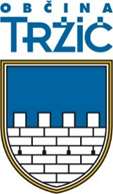 ZAKLJUČNI RAČUN PRORAČNA OBČINE TRŽIČ za leto 2021Tržič, 21.3.2022    								Župan Občine Tržič									mag. Borut SajovicI. NAGOVOR ŽUPANA	10II. POSLOVNO POROČILO	12III. SPLOŠNI DEL	21A. BILANCA PRIHODKOV IN ODHODKOV	(-2.953.603 €) 2.070.821 €	214 ODHODKI	(18.653.947 €) 11.760.236 €	2140 TEKOČI ODHODKI	(4.582.548 €) 3.832.568 €	2241 TEKOČI TRANSFERI	(5.545.038 €) 5.302.072 €	2342 INVESTICIJSKI ODHODKI	(8.132.158 €) 2.316.953 €	2443 INVESTICIJSKI TRANSFERI	(394.203 €) 308.643 €	257 PRIHODKI	(15.700.343 €) 13.831.057 €	2570 DAVČNI PRIHODKI	(10.478.956 €) 10.563.400 €	2671 NEDAVČNI PRIHODKI	(1.767.089 €) 1.781.174 €	2772 KAPITALSKI PRIHODKI	(168.300 €) 275.305 €	2973 PREJETE DONACIJE	(6.260 €) 4.418 €	2974 TRANSFERNI PRIHODKI	(3.279.739 €) 1.206.761 €	29C. RAČUN FINANCIRANJA	(1.973.586 €) -426.420 €	3050 ZADOLŽEVANJE	(3.400.000 €) 0 €	3055 ODPLAČILA DOLGA	(1.426.414 €) 426.420 €	30IV. POSEBNI DEL (PK)	3101 POLITIČNI SISTEM	(162.119 €) 145.349 €	310101 Politični sistem	(162.119 €) 145.349 €	3101019001 Dejavnost občinskega sveta	(60.750 €) 59.965 €	3101019002 Izvedba in nadzor volitev in referendumov	(100 €) 0 €	3101019003 Dejavnost župana in podžupanov	(101.269 €) 85.384 €	3102 EKONOMSKA IN FISKALNA ADMINISTRACIJA	(13.400 €) 13.218 €	320203 Fiskalni nadzor	(13.400 €) 13.218 €	3202039001 Dejavnost nadzornega odbora	(13.400 €) 13.218 €	3203 ZUNANJA POLITIKA IN MEDNARODNA POMOČ	(9.500 €) 29 €	330302 Mednarodno sodelovanje in udeležba	(9.500 €) 29 €	3303029002 Mednarodno sodelovanje občin	(9.500 €) 29 €	3304 SKUPNE ADMINISTRATIVNE SLUŽBE IN SPLOŠNE JAVNE STORITVE	(440.900 €) 274.239 €	330403 Druge skupne administrativne službe	(440.900 €) 274.239 €	3304039002 Izvedba protokolarnih dogodkov	(61.800 €) 28.175 €	3304039003 Razpolaganje in upravljanje z občinskim premoženjem	(379.100 €) 246.064 €	3406 LOKALNA SAMOUPRAVA	(1.875.200 €) 1.609.799 €	340601 Delovanje na področju lokalne samouprave ter koordinacija vladne in lokalne ravni	(121.500 €) 101.590 €	3506019003 Povezovanje lokalnih skupnosti	(121.500 €) 101.590 €	350602 Sofinanciranje dejavnosti občin, ožjih delov občin in zvez občin	(20.000 €) 10.180 €	3506029001 Delovanje ožjih delov občin	(20.000 €) 10.180 €	350603 Dejavnost občinske uprave	(1.733.700 €) 1.498.028 €	3606039001 Administracija občinske uprave	(1.720.200 €) 1.484.675 €	3606039002 Razpolaganje in upravljanje s premoženjem, potrebnim za delovanje občinske uprav	(13.500 €) 13.353 €	3607 OBRAMBA IN UKREPI OB IZREDNIH DOGODKIH	(279.965 €) 250.926 €	370703 Varstvo pred naravnimi in drugimi nesrečami	(279.965 €) 250.926 €	3707039001 Pripravljenost sistema za zaščito, reševanje in pomoč	(29.965 €) 22.053 €	3707039002 Delovanje sistema za zaščito, reševanje in pomoč	(250.000 €) 228.873 €	3708 NOTRANJE ZADEVE IN VARNOST	(7.900 €) 6.436 €	380802 Policijska in kriminalistična dejavnost	(7.900 €) 6.436 €	3808029001 Prometna varnost	(7.900 €) 6.436 €	3810 TRG DELA IN DELOVNI POGOJI	(34.500 €) 21.182 €	391003 Aktivna politika zaposlovanja	(34.500 €) 21.182 €	3910039001 Povečanje zaposljivosti	(34.500 €) 21.182 €	3911 KMETIJSTVO, GOZDARSTVO IN RIBIŠTVO	(229.779 €) 193.102 €	391102 Program reforme kmetijstva in živilstva	(135.479 €) 101.852 €	3911029001 Strukturni ukrepi v kmetijstvu in živilstvu	(86.000 €) 61.205 €	3911029002 Razvoj in prilagajanje podeželskih območij	(49.479 €) 40.648 €	401103 Splošne storitve v kmetijstvu	(24.300 €) 24.201 €	4111039002 Zdravstveno varstvo rastlin in živali	(24.300 €) 24.201 €	411104 Gozdarstvo	(70.000 €) 67.049 €	4111049001 Vzdrževanje in gradnja gozdnih cest	(70.000 €) 67.049 €	4112 PRIDOBIVANJE IN DISTRIBUCIJA ENERGETSKIH SUROVIN	(1.006.911 €) 807.508 €	421206 Urejanje področja učinkovite rabe in obnovljivih virov energije	(1.006.911 €) 807.508 €	4212069001 Spodbujanje rabe obnovljivih virov energije	(1.006.911 €) 807.508 €	4213 PROMET, PROMETNA INFRASTRUKTURA IN KOMUNIKACIJE	(3.867.162 €) 1.749.155 €	421302 Cestni promet in infrastruktura	(3.867.162 €) 1.749.155 €	4313029001 Upravljanje in tekoče vzdrževanje občinskih cest	(1.443.970 €) 944.671 €	4313029002 Investicijsko vzdrževanje in gradnja občinskih cest	(2.195.092 €) 676.001 €	4313029003 Urejanje cestnega prometa	(18.100 €) 10.752 €	4413029004 Cestna razsvetljava	(210.000 €) 117.731 €	4514 GOSPODARSTVO	(827.178 €) 580.853 €	451402 Pospeševanje in podpora gospodarski dejavnosti	(170.000 €) 114.398 €	4514029001 Spodbujanje razvoja malega gospodarstva	(170.000 €) 114.398 €	451403 Promocija Slovenije, razvoj turizma in gostinstva	(657.178 €) 466.455 €	4614039001 Promocija občine	(129.835 €) 95.502 €	4614039002 Spodbujanje razvoja turizma in gostinstva	(527.343 €) 370.953 €	4715 VAROVANJE OKOLJA IN NARAVNE DEDIŠČINE	(2.194.119 €) 306.264 €	481502 Zmanjševanje onesnaženja, kontrola in nadzor	(2.194.119 €) 306.264 €	4815029001 Zbiranje in ravnanje z odpadki	(46.134 €) 6.081 €	4815029002 Ravnanje z odpadno vodo	(2.147.985 €) 300.183 €	4816 PROSTORSKO PLANIRANJE IN STANOVANJSKO KOMUNALNA DEJAVNOST	(1.654.329 €) 763.035 €	491602 Prostorsko in podeželsko planiranje in administracija	(196.050 €) 102.915 €	4916029001 Urejanje in nadzor na področju geodetskih evidenc	(50.650 €) 50.170 €	4916029002 Nadzor nad prostorom, onesnaževanjem okolja in narave	(12.000 €) 11.138 €	5016029003 Prostorsko načrtovanje	(133.400 €) 41.607 €	501603 Komunalna dejavnost	(1.248.279 €) 512.615 €	5116039001 Oskrba z vodo	(943.379 €) 311.659 €	5116039002 Urejanje pokopališč in pogrebna dejavnost	(103.000 €) 32.449 €	5216039003 Objekti za rekreacijo	(186.900 €) 153.535 €	5216039004 Praznično urejanje naselij	(15.000 €) 14.973 €	521605 Spodbujanje stanovanjske gradnje	(210.000 €) 147.504 €	5316059003 Drugi programi na stanovanjskem področju	(210.000 €) 147.504 €	5317 ZDRAVSTVENO VARSTVO	(291.000 €) 49.005 €	531702 Primarno zdravstvo	(271.000 €) 29.651 €	5317029001 Dejavnost zdravstvenih domov	(271.000 €) 29.651 €	531707 Drugi programi na področju zdravstva	(20.000 €) 19.354 €	5417079001 Nujno zdravstveno varstvo	(10.000 €) 9.706 €	5417079002 Mrliško ogledna služba	(10.000 €) 9.649 €	5418 KULTURA, ŠPORT IN NEVLADNE ORGANIZACIJE	(1.567.646 €) 1.279.090 €	541802 Ohranjanje kulturne dediščine	(349.046 €) 316.143 €	5518029001 Nepremična kulturna dediščina	(20.000 €) 3.487 €	5518029002 Premična kulturna dediščina	(329.046 €) 312.656 €	551803 Programi v kulturi	(779.065 €) 580.508 €	5618039001 Knjižničarstvo in založništvo	(402.146 €) 381.379 €	5618039003 Ljubiteljska kultura	(107.534 €) 77.864 €	5718039004 Mediji in avdiovizualna kultura	(117.500 €) 96.101 €	5718039005 Drugi programi v kulturi	(151.885 €) 25.164 €	581804 Podpora posebnim skupinam	(4.000 €) 3.991 €	5818049001 Programi veteranskih organizacij	(4.000 €) 3.991 €	581805 Šport in prostočasne aktivnosti	(435.535 €) 378.448 €	5918059001 Programi športa	(404.500 €) 351.730 €	5918059002 Programi za mladino	(31.035 €) 26.718 €	5919 IZOBRAŽEVANJE	(3.074.417 €) 2.792.463 €	601902 Varstvo in vzgoja predšolskih otrok	(2.271.585 €) 2.255.486 €	6019029001 Vrtci	(2.271.585 €) 2.255.486 €	601903 Primarno in sekundarno izobraževanje	(555.332 €) 376.048 €	6119039001 Osnovno šolstvo	(499.881 €) 328.099 €	6119039002 Glasbeno šolstvo	(55.450 €) 47.949 €	611905 Drugi izobraževalni programi	(20.500 €) 19.982 €	6219059001 Izobraževanje odraslih	(20.500 €) 19.982 €	621906 Pomoči šolajočim	(227.000 €) 140.947 €	6219069001 Pomoči v osnovnem šolstvu	(227.000 €) 140.947 €	6320 SOCIALNO VARSTVO	(927.923 €) 766.193 €	632002 Varstvo otrok in družine	(39.373 €) 27.750 €	6320029001 Drugi programi v pomoč družini	(39.373 €) 27.750 €	632004 Izvajanje programov socialnega varstva	(888.550 €) 738.443 €	6420049001 Centri za socialno delo	(14.060 €) 14.060 €	6420049002 Socialno varstvo invalidov	(10.000 €) 6.484 €	6420049003 Socialno varstvo starih	(729.600 €) 619.589 €	6520049004 Socialno varstvo materialno ogroženih	(87.000 €) 53.685 €	6520049005 Socialno varstvo zasvojenih	(3.000 €) 3.000 €	6520049006 Socialno varstvo drugih ranljivih skupin	(44.890 €) 41.625 €	6622 SERVISIRANJE JAVNEGA DOLGA	(1.446.414 €) 436.950 €	662201 Servisiranje javnega dolga	(1.446.414 €) 436.950 €	6622019001 Obveznosti iz naslova financiranja izvrševanja proračuna - domače zadolževanje	(1.446.414 €) 436.950 €	6623 INTERVENCIJSKI PROGRAMI IN OBVEZNOSTI	(170.000 €) 141.861 €	672302 Posebna proračunska rezerva in programi pomoči v primerih nesreč	(150.000 €) 141.861 €	6723029002 Posebni programi pomoči v primerih nesreč	(150.000 €) 141.861 €	672303 Splošna proračunska rezervacija	(20.000 €) 0 €	6723039001 Splošna proračunska rezervacija	(20.000 €) 0 €	67V. POSEBNI DEL (PP)	681000 OBČINSKI SVET	(60.850 €) 59.965 €	6810203 DELOV. OBČINSKEGA SVETA IN NJEGOVIH DELOVNIH TELES	(56.700 €) 55.926 €	6820100 POLITIČNE STRANKE	(4.050 €) 4.038 €	6831600 IZVEDBA IN NADZOR LOKALNIH VOLITEV IN REFERENDUM.	(100 €) 0 €	692000 NADZORNI ODBOR	(13.400 €) 13.218 €	6910401 DELOVANJE NADZORNEGA ODBORA	(13.400 €) 13.218 €	693000 ŽUPAN	(101.269 €) 85.384 €	6910202 DELOVANJE ŽUPANA IN PODŽUPANOV	(101.269 €) 85.384 €	694000 OBČINSKA UPRAVA	(19.547.736 €) 11.800.730 €	7010101 SRED. ZA PLAČE IN DR. OS.PREJ.	(1.070.785 €) 979.075 €	7010103 MATERIALNI STROŠKI	(225.988 €) 187.503 €	7010105 INVESTICIJSKA SREDSTVA	(13.500 €) 13.353 €	7010106 UPRAVLJANJE IN VZDRŽEVANJE OBČINSKE STAVBE	(162.600 €) 147.230 €	7110107 UPRAVLJANJE IN VZDRŽEVANJE POSLOVNIH PROSTOROV	(67.500 €) 44.903 €	7110108 PAMETNA SKUPNOST	(45.499 €) 31.226 €	7110300 MEDNARODNO SODELOVANJE	(9.500 €) 29 €	7210500 PRAZNIKI, REPREZENTANCA, PROTOKOL	(21.500 €) 15.560 €	7310502 POKROVITELJSTVO ŽUPANA	(17.000 €) 2.689 €	7310600 SKUPNA MEDOBČINSKA INŠPEKCIJSKA in REDARSKA SLUŽBA	(111.733 €) 104.441 €	7310700 SKUPNA MEDOBČINSKA NOTRANJE REVIZIJSKA SLUŽBA	(33.000 €) 29.257 €	7430100 INTERVENCIJE V KMETIJSTVU	(45.000 €) 39.564 €	7430101 SOFINANC.PROGRAMOV LAS-LEADER-CLLD	(49.479 €) 40.648 €	7430202 ENERGETSKA OBNOVA STAVB	(1.006.911 €) 807.508 €	7530300 SPODBUJANJE RAZVOJA TURIZMA	(129.835 €) 95.502 €	7630301 TURISTIČNE PRIREDITVE IN DOGODKI	(123.175 €) 97.389 €	7730304 TRAJNOSTNI RAZVOJ DESTINACIJE	(3.000 €) 1.609 €	7730305 UPRAVLJANJE TURISTIČNE INFRASTRUKTURE IN PRODUKTOV	(120.000 €) 22.075 €	7830500 GOJITVENA DELA V OBČ.GOZDOVIH IN POSEK LESA	(41.000 €) 21.641 €	7930502 SOFINANC.TRAJSNOSTN.GOSPOD.Z DIVJADJO	(700 €) 652 €	7930605 DELOVANJE TPICa	(34.300 €) 27.561 €	7930609 SRED.ZA POSPEŠ.GOSPODARST.V OBČ.	(170.000 €) 114.398 €	8030610 RAZVOJNI PROJEKTI RRA	(24.000 €) 23.072 €	8030611 RAZVOJNI PROJEKTI	(97.500 €) 78.518 €	8130701 DELOVANJE DOVŽANOVE SOTESKE IN RIS DOLINA	(35.000 €) 15.982 €	8130711 VZDRŽ.SPOMINSKIH OBELEŽIJ TER SAKRALNE IN KULTURNE DEDIŠČINE	(20.000 €) 3.487 €	8230801 JAVNA DELA	(34.500 €) 21.182 €	8230900 SOFINANCIRANJE PROGRAMOV MLADIH	(5.000 €) 683 €	8231001 SOFINANCIRANJE ZAVETIŠČ IN ZAŠČITA ŽIVALI	(23.600 €) 23.549 €	8231003 DENARNA POMOČ OB NARAVNIH IN DRUGIH NESREČAH	(15.000 €) 6.861 €	8331200 UREDITEV OGLASNIH NEPROMETNIH TABEL	(4.000 €) 1.529 €	8340101 DEJAVNOST VRTCA TRŽIČ	(2.021.585 €) 2.020.927 €	8340107 STROŠKI ZA VARSTVO OTROK V VVZ DRUGIH OBČIN	(180.000 €) 177.433 €	8440201 WALDORFSKA ŠOLA	(1.145 €) 1.145 €	8440219 OŠ BISTRICA	(107.640 €) 107.640 €	8440229 OŠ TRŽIČ	(130.539 €) 126.354 €	8440239 OŠ KRIŽE	(84.600 €) 84.513 €	8540249 GLASBENA ŠOLA TRŽIČ	(55.450 €) 47.949 €	8540280 PREVOZI UČENCEV	(227.000 €) 140.947 €	8540296 PREVENT.IN VZGOJA V CEST.PROM.	(7.900 €) 6.436 €	8640298 LJUDSKA UNIVERZA TRŽIČ	(20.500 €) 19.982 €	8640315 TRŽIŠKI MUZEJ	(329.046 €) 312.656 €	8740316 KNJIŽNICA DR.TONETA PRETNARJA TRŽIČ	(402.146 €) 381.379 €	8740325 DEJAVNOST KULTURNIH DRUŠTEV, ZVEZ IN SKLADOV	(107.534 €) 77.864 €	8740340 DELOVANJE KULTURNEGA CENTRA TRŽIČ	(61.885 €) 22.529 €	8840370 PRIREDITVE - TRADICIONALNI IN SPOMINSKI DOGODKI	(23.300 €) 9.925 €	8940401 PROGRAMI ŠPORTA	(220.000 €) 207.853 €	8940430 UPRAVLJANJE IN TEKOČE VZDRŽ.ŠPORTNIH OBJEKTOV	(120.000 €) 82.639 €	9040432 NAJEM DVORANE TRŽIŠKIH OLIMPIJCEV	(20.000 €) 0 €	9040450 VZDRŽEVANJE OTROŠKIH IGRIŠČ	(41.300 €) 41.296 €	9040460 SOFIN. PROGRAMOV STAREJŠIH OBČANOV	(14.500 €) 11.659 €	9140510 SOCIALNO-VARSTVENI ZAVODI	(539.600 €) 439.254 €	9140511 SOFINANCIRANJE DEJAVNOSTI OŠ HELENE PUHAR (MOK)	(10.000 €) 6.484 €	9140530 MLADINSKI CENTER	(26.035 €) 26.035 €	9240539 CSD GORENJSKA	(14.060 €) 14.060 €	9240540 HUMANITARNI PROJEKTI IN PROGRAMI	(13.000 €) 12.890 €	9240541 SOFINANCIRANJE REINTEGRACIJSKEGA CENTRA	(3.000 €) 3.000 €	9340542 RDEČI KRIŽ TRŽIČ - SOFINANCIRANJE DELOVANJA	(15.000 €) 15.000 €	9340550 SOFINANCIRANJE VETERANSKIH ORGANIZACIJ	(4.000 €) 3.991 €	9440580 DRUGE SOCIALNE POMOČI	(2.000 €) 777 €	9440581 SUBVENCIJE STANARIN	(80.000 €) 52.908 €	9440582 PLAČILA POGREBNIH STORITEV SOCIALNO OGROŽENIM	(5.000 €) 0 €	9540583 STOR.OS.POM.IN POM.DRUŽ.NA DOMU	(190.000 €) 180.335 €	9540585 ENKRATNA FINANČNA POMOČ OB ROJSTVU OTROKA	(39.373 €) 27.750 €	9540586 VARNA HIŠA	(6.890 €) 6.890 €	9540588 IZVAJANJE SOCIALNIH PROGRAMOV	(10.000 €) 6.845 €	9640601 ZDR.ZAV.NEPRESKRBLJENIH OSEB	(10.000 €) 9.706 €	9640602 MRLIŠKO OGLEDNA SLUŽBA	(10.000 €) 9.649 €	9640703 SREDSTVA ZA OBVEŠČANJE (RADIO GORENC, GLASILO TRŽIČAN,..)	(117.500 €) 96.101 €	9650108 IZOBR. IN ŠPORTNO SREDIŠČE KRIŽE	(135.957 €) 8.418 €	9750109 PROJEKTI IN INVESTICIJE V OSNOVNIH ŠOLAH	(40.000 €) 29 €	9750110 PROJEKTI IN INVESTICIJE V VRTCU TRŽIČ	(70.000 €) 57.125 €	9850119 PROJEKTI IN INVESTICIJE V ZDRAVSTVU	(271.000 €) 29.651 €	9850120 PROJEKTI IN INVESTICIJE V KULTURI	(70.000 €) 2.635 €	9850121 NAKUP, GRADNJA IN INV.VZDRŽ.ŠPORTNIH OBJEKTOV	(50.000 €) 49.579 €	9950124 INVESTICIJSKO VZDRŽEVANJE V KS	(20.000 €) 10.180 €	9950125 UREDITEV OBMOČJA NEKDANJEGA BAZENA	(50.000 €) 49.846 €	9950127 UPRAVLJANJE Z BAZENOM	(161.868 €) 156.492 €	10060105 GRADNJA, NAKUP IN INV.VZDRŽ. STANOVANJ	(90.000 €) 43.263 €	10060110 UPRAVLJANJE IN TEKOČE VZDRŽEVANJE STANOVANJ	(120.000 €) 104.241 €	10060202 JAVNA RAZSVETLJAVA	(200.000 €) 117.731 €	10160203 TEKOČE VZDRŽEVANJE LOKALNIH CEST	(886.660 €) 869.726 €	10160204 UREJANJE JAVNIH POVRŠIN	(110.000 €) 104.224 €	10260205 INVEST. VZDRŽ. KATEGORIZIRANIH CEST	(2.195.092 €) 676.001 €	10260209 PROJEKTNA DOKUMENTACIJA	(27.000 €) 14.640 €	10460213 UKREPI TRAJNOSTNE MOBILNOSTI	(14.100 €) 9.224 €	10460214 PRAZNIČNA OKRASITEV NASELIJ	(15.000 €) 14.973 €	10560222 SOGLASJA IN PROJEKTNI POGOJI KOMUNALA	(12.000 €) 11.138 €	10560224 GEODETSKA DELA	(50.650 €) 50.170 €	10560225 ODŠKODNINE	(95.000 €) 28.021 €	10660229 UREJANJE POKOPALIŠČ IN POKOPALIŠKA DEJAVNOST	(103.000 €) 32.449 €	10660262 ODPRAVA POSLEDIC NEURIJ IN DRUGIH NARAVNIH NESREČ	(479.000 €) 8.774 €	10760301 INDIVID. KOMUNALNA RABA - RAVNANJE Z ODPADNO VODO	(1.977.475 €) 171.568 €	10760302 INDIVIDUALNA KOMUN. RABA - RAVNANJE Z ODPADKI	(38.100 €) 6.081 €	10860303 INDIVIDUALNA KOMUNALNA RABA - OSKRBA Z VODO	(820.389 €) 197.227 €	10860305 POKRIVANJE STROŠKOV IZVAJANJA GJS VODOOSKRBA	(24.000 €) 18.308 €	10960306 POKRIVANJE STROŠKOV IZVAJANJA GJS ODVAJANJE IN ČIŠČENJE	(17.000 €) 13.670 €	11060307 POKRIVANJE STROŠKOV IZVAJANJA GJS RAVNANJE Z ODPADKI	(8.034 €) 0 €	11060310 SUBVENCIJA - ODPADNE VODE	(36.010 €) 38.830 €	11060330 SUBVENCIJA - OSKRBA Z VODO	(98.990 €) 96.124 €	11060500 VZDRŽEVANJE GOZDNIH CEST	(70.000 €) 67.049 €	11060800 PROSTORSKA DOKUMENTACIJA	(47.000 €) 8.032 €	11160801 UKREPI ZA IZBOLJŠANJE POPLAVNE VARNOSTI	(59.400 €) 18.934 €	11161000 NAKUP NEPREMIČNIN IN DRUGI ODH.V ZVEZI Z NEPR.	(54.000 €) 25.911 €	11261100 PORABA TAKSE ZA OBREMENJ.VODE	(117.500 €) 76.115 €	11270100 SREDSTVA ZA CIVILNO ZAŠČITO	(29.965 €) 22.053 €	11370305 DEJAVNOST GASILSKE ZVEZE IN DRUŠTEV	(250.000 €) 228.873 €	11380100 SREDSTVA REZERV	(135.000 €) 135.000 €	11480200 TEKOČA PRORAČUNSKA SREDSTVA-SPLOŠNE REZERVE	(20.000 €) 0 €	11499991 FINANCIRANJE JAVNEGA DOLGA	(1.446.414 €) 436.950 €	114VI. NAČRT RAZVOJNIH PROGRAMOV	11540904007 PROJEKTI IN INVESTICIJE V VRTCU TRŽIČ	(93.750 €) 80.875 €	11540904010 VZDRŽEVANJE IN INVESTICIJE V TRŽIŠKEM MUZEJU	(26.300 €) 26.130 €	11540904017 INVESTICIJE IN PROJEKTI V ZDRAVSTVENEM DOMU TRŽIČ	(50.000 €) 3.977 €	11540907001 INVESTICIJSKO VZDRŽEVANJE OBČINSKIH CEST	(165.000 €) 122.533 €	11640907008 TEKOČE VZDRŽEVANJE LOKALNIH CEST	(829.560 €) 829.510 €	11640909001 INVESTICIJSKO VZDRŽEVANJE STANOVANJ	(90.000 €) 43.263 €	11741004004 INVEST.VZDRŽ.KNJIŽNICE DR.TONETA PRETNARJA	(12.300 €) 12.300 €	11741004017 VZDRŽ.GAS.DOMOV, INVEST.IN NABAVA GAS.OPREME, VOZIL	(130.000 €) 121.944 €	11741207006 INV.VZDR.IN GRADNJA MANJŠIH ODSEKOV GJI (VODOVOD, KANAL)	(195.500 €) 125.689 €	11741207013 SEVERNI PRIKLJUČEK NA DRŽAVNO CESTO	(35.000 €) 0 €	11841208008 PROJEKTI IN INVESTICIJE V OŠ	(154.345 €) 102.083 €	11841208009 INTERVENCIJE V KMETIJSTVU	(43.000 €) 39.149 €	11941208014 NEPOSREDNE SPODBUDE ZA SPODBUJANJE PODJETNIŠTVA IN ZAPOSLOVANJA	(100.000 €) 85.438 €	11941208019 UREJANJE POKOPALIŠČ	(62.000 €) 25.340 €	11941407001 PLOČNIK LOKA - KOVOR	(407.000 €) 364.303 €	12041408002 PREVOZI UČENCEV	(210.000 €) 134.438 €	12041408004 REGENERACIJA INDUSTRIJSKEGA OBMOČJA BPT - RIO TRŽIČ	(40.000 €) 0 €	12041408006 INVESTICIJSKO VZDRŽEVANJE JAVNE RAZSVETLJAVE	(80.000 €) 35.683 €	12141511003 PROJEKTI IN INVESTICIJE V KULTURI	(20.000 €) 2.635 €	12141607007 PLOČNIK V SENIČNEM	(30.000 €) 24.510 €	12141707001 POČAKAJ NA BUS	(39.479 €) 33.522 €	12141707003 REGIJSKA KOLESARSKA POVEZAVA TRŽIČ - ZADRAGA	(60.000 €) 0 €	12141707004 AGLOMERACIJA 3806 LOKA - KOMUNALNO OPREMLJANJE	(4.001.456 €) 306.160 €	12241807001 UKREPI ZA IZBOLJŠANJE POPLAVNE VARNOSTI (PRISTAVA-ŽIG.VAS)	(59.400 €) 18.934 €	12241907007 ZBIRNI CENTER KOVOR	(30.000 €) 4.809 €	12341907009 KOMUNALNO OPREMLJANJE - PORABA TAKSE 2020-2023	(102.500 €) 69.598 €	12341907011 REKONSTRUKCIJA VOZIŠČA V OBMOČJU BPT	(174.000 €) 159.716 €	12341916001 INVESTICIJSKO VZDRŽEVANJE OBČINSKE STAVBE	(84.100 €) 84.088 €	12441939002 INTERREG IN DRUGI RAZVOJNI PROJEKTI	(52.500 €) 42.150 €	12441939003 GLASILO TRŽIČAN	(28.800 €) 23.460 €	12541939004 IZOBRAŽEVALNO IN ŠPORTNO SREDIŠČE KRIŽE	(135.957 €) 8.418 €	12542039002 ENERGETSKA SANACIJA GRADU NEUHAUS IN TRŽIŠKEGA MUZEJA	(966.911 €) 794.896 €	12542039003 PODZEMNI DOŽIVLJAJSKI PARK SV.ANA	(50.000 €) 1.220 €	12642039004 RAZISKOVALNO UČNI CENTER ZA PLAZOVE IN NATURO 2000	(25.000 €) 6.015 €	12642039005 IZGRADNJA KNJIŽNICE DR.TONETA PRETNARJA IN DRUGE KULTURNE INFRASTRUKTURE	(50.000 €) 0 €	12642039006 IZGRADNJA POSLOVILNIH VEŽIC V LOMU POD STORŽIČEM	(33.000 €) 0 €	12742039007 IZGRADNJA PRIZIDKA K ZD IN CENTRA ZA KREPITEV ZDRAVJA	(221.000 €) 25.674 €	12742106001 PAMETNI PROMETNI SISTEM GORENJSKE	(1.799 €) 0 €	12742107001 ODPRAVA POSLEDIC NESTABILNOSTI TAL KRANJSKA IN KOROŠKA CESTA	(390.000 €) 0 €	127I. NAGOVOR ŽUPANAZaključni račun oz. finančno poročilo o poslovanju Občine Tržič za leto 2021 je zaključno dejanje po preteku pestrega, zanimivega in razgibanega epidemičnega  leta. Ne glede na stiske, izzive  in omejitve je šlo življenje v občini naprej. Zagotovili smo največji možen obseg storitev na vseh področjih ter opravili, pa tudi pripravili veliko število pomembnih investicij.Optimistično smo načrtovali  15, 6 milijona evrov prihodov in jih uspešno realizirali 89% načrtovanih, kar v znesku pomeni 13, 8 milijona evrov. Pri porabi in trošenju smo, kljub temu, da smo kot občinska uprava uspešno opravili vse za zagon velikih pomembnih večletnih razvojnih projektov, zabeležili časovni zamik, kar rezultira tudi v manjši porabi in realizaciji. Realizirali smo 11, 8 milijona evrov odhodkov s katerimi smo v celoti zagotovili normalno delovanje vrtcev, šol , komunale, vseh javnih zavodov ter športa in kulture. Izvedene so bile tudi številne dragocene in težko pričakovane investicije, od katerih se večina uspešno že izvaja v letošnjem letu. Razlog časovnega zamika so administrativne ovire in višje sile, na katere nimamo vpliva in se jih ni dalo načrtovati.Pri 8-milijonskem okoljskem projektu Odvajanje in čiščenje odpadnih voda v porečju Zgornje Save – Občina Tržič oz. projekt DRR2 (12 km novih kanalizacij, 5 km vodovodov in 5 km pločnikov in cest) smo zastali zaradi pritožbe enega izmed izvajalcev na državno revizijsko komisijo. Podjetje je pritožbo, kot bistveno dražji ponudnik, izgubilo, nam pa zapravilo pol leta dragocene gradbene sezone in nas izpostavilo velikim podražitvam gradbenih materialov. Dolgo pričakovano investicijo in energetsko sanacijo obnove gradu Neuhaus in Tržiškega muzeja smo uspešno začeli, nato pa so se pokazale velike skrite težave v dotrajanem lesenem ostrešju. Izziv smo s časovnim zamikom in dodatnimi vlaganji obvladali in danes sta sanaciji dveh imenitnih, daleč vidnih stavb že v zaključni fazi. Razpis in pogoji izvedbe nadstandardnih lovilnih mrež na Kranjski in Koroški cesti s strani države nista bila izvedena na način, da bi občini zagotavljala pridobitev založenih sredstev v skrajno finančno negotovih časih. Zamik je tudi pri gradnji kolesarske povezave v Zadragi, kjer občina Naklo pod traso nove povezave še ni uspela z vgradnjo vodovoda. Tudi danes ta dela že potekajo. Prav tako je v proceduri tudi sprejem podrobnega prostorskega načrta za priključek Ravne Sever.Zamik investicij pomeni finančni prihranek, realiziran je bil proračunski presežek v višini 2,1 milijona evrov. Zaradi zamika investicij ni bilo potrebe po koriščenju kredita. Zadolženost občine iz preteklih let za razvojne projekte se je zmanjšala še za pol milijona evrov in tako smo ena manj zadolženih občin v regiji in državi. Premoženje občine raste, je obsežno  in trdno, finance pa varne ter stabilne.Vzdrževanje visokega družbenega standarda se kaže v izdatkih za šole in vrtce, kamor smo vložil 2,8 milijona evrov.  Epidemično  leto je bilo zaznamovano tudi s socialnimi transferji, torej potrebno  pomočjo občanom v znesku 766 tisoč evrov, vlaganji v stanovanja za okrog 200 tisoč evrov, zagotovili smo tudi normalno delovanje športa in kulture. Ne gre za stroške, pač pa naložbo v ljudi.Zaradi epidemično omejenih in oteženih pogojev pri izvajanju investicij, se je okrepil finančni položaj krajevnih skupnosti, ki bodo sredstva lahko investirala v letošnjem in naslednjem letu.Očem najbolj vidne in k razvoju najbolj prispevajoče pa so neposredne investicije. Dragocenih naložb in izvedb, ki bodo zaznamovale naše življenje je bilo veliko. Naštevamo samo največje:-	hodnik za pešce z obnovo ceste v Kovorju,-	dokončanje rekonstrukcije vozišč v območju BPT,-	nakup sodobnega orodnega vozila za PGD Brezje,-	obnova cest in vodovodov (Paloviče, Podljubelj, Kovor),-	vzdrževanje objektov šol in vrtca (dve novi enoti vrtca v Kovorju, dodatni prostori za Glasbeno šolo, prostori in selitev Ljudske univerze),-	postavitev novih pokritih avtobusnih postaj (EU projekt Počakaj na bus),-	investirali smo v posodobitev športnega parka Sebenje-Žiganja vas, uspešno smo s fasadnimi paneli zaprli del balinišča na Ravnah,-	izdelan je bil projekt pločnika v Seničnem,-	obnovili smo infrastrukturo na pokopališču Tržič ter zamenjali stavbno pohištvo v vežicah v Kovorju, -	izvedli smo energetsko sanacijo objekta Tržiškega  muzeja ter začeli z obnovo gradu Neuhaus.Začete so bile investicije: -	projektna dokumentacija za prizidek k Zdravstvenemu domu Tržič, kjer smo v decembru pridobili gradbeno dovoljenje,-	DRR 2, uspešno so bili urejeni prvi odseki nove komunalne infrastrukture,-	obnova gradu Neuhaus,-	sprejema se podrobni prostorski načrt za ISŠ Križe ter pridobivajo še manjkajoča zemljišča.Prijetno življenje v lokalni skupnosti pa zaznamujejo tudi ostala finančno manj izpostavljena, zato pa nič manj dragocena dejanja:-	sprejem razvojnega načrta Tržič 2030 v sklopu projekta trAILs – transformacija alpskih industrijskih krajin,-	pristop k subvencioniranju e-oskrbe,-	uspešno izveden javni razpis za pomoč in razvoj gospodarstva in kmetijstva,-	izvedeni so bili vsi razpisi s področja ljubiteljske kulture, sofinanciranja veteranskih združenj, humanitarni razpis, razpis za mlade in razpis pokroviteljstvo župana,-	izveden je bil razpis za sofinanciranje MKČN,-	informacijski portal za obiskovalce gora,-	posodobljeno drsanje z rekordno udeležbo na drsališču Ravne,-	začetek  velikega večletnega razvojnega turističnega  projekta Podzemni doživljajski park Podljubelj, -	priprave na obnovo srednje postaje žičnice na Zelenici,-	uspešno nadaljevanje dela in novo Valvasorjevo priznanje za Tržiški muzej,-	uspešna nadgradnja urejanja parkirnega režima v mestu,-	skrb za tržiške zapuščene živali v najsodobnejšem zavetišču Gmajnice,-	digitalizacija in posodobitev poslovanja občinske uprave, urejena nova sodobna mala sejna soba,-	ureditev sankaške proge pod nekdanjim hotelom Kompas na Ljubelju, -	novi prostori za gorske reševalce v Pristavi, -	glasbeni večeri, ki smo jih poimenovali »Poletna torkanja«.Ponosni smo, da je zadovoljstvo občanov z življenjem v občini stabilno ter da naš trud opažajo tudi  drugi. Že dolga leta smo ena najvarnejših občin v državi, prejeli smo ponovno priznanje Prostovoljstvu prijazna občina, smo tudi energetsko najprodornejša občina med srednje velikimi občinami, branju prijazna občina ter prejemniki razvojnega dosežka Zlati kamen. Digitalizacija zasedenosti naših parkirišč je bila Telekomov prvi uspešno izveden pilotni projekt v državi.Uspešno in razvojno naravnano občino pa vedno zaznamujejo posamezniki, ki se povezani trudijo k skupnemu cilju. Hvala vsem sodelavkam in sodelavcem v občinski upravi za velik notranje-organizacijski korak naprej ter varno in spodbudno delovno okolje. Hvala vsem zaposlenim v vseh javnih zavodih in komunalnemu podjetju.Pohvala in zahvala pa tudi vsem v občinskem svetu, odborih in komisijah ter vsem v  državnih organih. Zelo različni in raznoliki smo znali sodelovati  in poiskati pot k skupnemu cilju z velikim soglasjem.II. POSLOVNO POROČILOPRAVNE PODLAGEPri pripravi zaključnega računa za leto 2019 smo upoštevali: Zakon o javnih financah (Uradni list RS, št. 11/11 – uradno prečiščeno besedilo, 14/13 – popr., 101/13, 55/15 – ZFisP, 96/15 – ZIPRS1617, 13/18 in 195/20 – odl. US),Zakon o računovodstvu (Uradni list RS, št. 23/99, 30/02 – ZJF-C in 114/06 – ZUE),Podzakonski predpisi, ki se upoštevajo pri izkazovanju in merjenju računovodskih postavk pa so:Navodilo o pripravi zaključnega računa državnega in občinskega proračuna ter metodologija za pripravo poročila o doseženih ciljih in rezultatih neposrednih in posrednih uporabnikov proračuna (Uradni list RS 12/01, 10/06, 8/07 in 102/10), Pravilnik o razčlenjevanju in merjenju prihodkov in odhodkov pravnih oseb javnega prava (Uradni list RS, št. 134/03, 34/04, 13/05, 114/06 – ZUE, 138/06, 120/07, 112/09, 58/10, 97/12, 100/15, 75/17 in 82/18),Pravilnik o enotnem kontnem načrtu za proračun, proračunske uporabnike in druge osebe javnega prava (Uradni list RS, št. 112/09, 58/10, 104/10, 104/11, 97/12, 108/13, 94/14, 100/15, 84/16, 75/17, 82/18, 79/19 in 10/21, 203/21),Pravilnik o načinu in stopnjah odpisa neopredmetenih sredstev in opredmetenih osnovnih sredstev (Uradni list RS, št. 45/05, 138/06, 120/07, 48/09, 112/09, 58/10, 108/13 in 100/15),Pravilnik o sestavljanju letnih poročil za proračun, proračunske uporabnike in druge osebe javnega prava (Uradni list RS, št. 115/02, 21/03, 134/03, 126/04, 120/07, 124/08, 58/10, 60/10 – popr., 104/10, 104/11, 86/16, 80/19 in 153/21).Zaključni račun sestavljajo naslednji obrazci in priloge:Bilanca stanjaBilanca prihodkov in odhodkov – drugih uporabnikovIzkaz računa finančnih terjatev in naložbIzkaz računa financiranjaStanje in gibanje neopredmetenih dolgoročnih sredstev in opredmetenih osnovnih sredstevStanje in gibanje dolgoročnih kapitalskih naložb in posojilIzkaz prihodkov in odhodkov režijskih obratovPojasnila k izkazomPoslovno poročilo, ki vsebuje poročilo o doseženih ciljih in rezultatih neposrednega oziroma posrednega uporabnika proračunaSestavni del poslovnega poročila je poročilo o doseženih ciljih in rezultatih, ki je v nadaljevanju pripravljeno v dveh delih in sicer prvi del pokriva področje posebnega dela proračuna drugi del pa načrte razvojnih programov. SPREJEM PRORAČUNAObčinski svet Občine Tržič je na svoji 16. redni seji, dne 26.11.2020 sprejel Odlok o proračunu Občine Tržič za leto 2021 (Uradni list RS, št. 184/2020). Odlok o proračunu Občine Tržič za leto 2021 je bil nato spremenjen in dopolnjen z rebalansom, sprejetim na 20. redni seji, dne 20.5.2021 (Uradni list RS, št. 90/2021).POUDARKI POSLOVANJAPomembnejši podatki o finančnem poslovanju v obdobju od 2017 do 2021:Realizirana sredstva za investicijske odhodke v obdobju od 2017 do 2021:Realizacija projektov v NRP glede na veljavni in sprejeti proračun po področjih programske klasifikacije:Nerealizirani projekti in projekti z nižjo realizacijo od predvidene:Realizirana sredstva po projektih v načrtu razvojnih programov v letu 2021 v EUR (po velikosti realizacije)Realizirani prihodki zbirno po kontih v letu 2021 (primerjava realizacije glede na veljavni plan)Realizacija prihodkov najbolj odstopa od plana v skupini kontov 741 – Prejeta sredstva iz državnega proračuna iz sredstev proračuna EU in sicer zaradi časovnega zamika pri izvajanju projekta DRR2, Aglomeracija Loka in energetski sanaciji gradu Neuhaus.POJASNILA K RAČUNOVODSKIM IZKAZOMLetno poročilo je pripravljeno na podlagi knjigovodskih podatkov, ki so evidentirani v poslovnih knjigah. V skladu s Pravilnikom o sestavljanju letnih poročil za proračun, proračunske uporabnike in druge osebe javnega prava v nadaljevanju navajamo  pojasnila k izkazom in druge računovodske informacije.Vzroki za izkazovanje presežka odhodkov nad prihodki v  bilanci stanja ter izkazu prihodkov in odhodkovV izkazu prihodkov in odhodkov izkazujemo presežek prihodkov nad odhodki v višini 2.070.821 EUR. V planu je bil sicer načrtovan presežek odhodkov nad prihodki v višini 3.033.015 EUR, vendar zaradi zamika pri izvedbi nekaterih investicij in višjih prihodkov iz državnega proračuna, na koncu leta ni bil realiziran proračunski primanjkljaj ampak presežek v bilanci prihodkov in odhodkov.Podatki o stanju neporavnanih terjatev in ukrepi za njih poravnavo oziroma razlog neplačilaNeporavnane terjatve konta 120 po stanju na dan 31.12.2021  so znašale 248.310,35 € (leto prej 228.716,12 €), od tega zapadle 128.127,24 € (leto prej 133.212,71 €). Pretežni  del zapadlih terjatev predstavljajo stare terjatve iz naslova najemnin za poslovne prostore in stanovanj, vključno z obračunanimi zamudnimi obrestmi, izvršilnimi in drugimi stroški. Že več let so vložene izvršbe pri pristojnem sodišču, vendar ni premoženja, ki bi bil lahko predmet izvršb in poplačila terjatev. V letu 2021 smo zaradi neizterljivosti (zaključen stečajni postopek brez razdelitve upnikom, smrt dolžnika in izbris subjekta iz poslovnega registra) odpisali za 2.306,66 € terjatev.Podatki o obveznostih, ki so do konca poslovnega leta zapadle v plačilo in vzroki neplačilaOb koncu leta nimamo neporavnanih zapadlih obveznosti. Pri enem dobavitelju imamo sicer odprte neporavnane obveznosti, vendar te še niso zapadle v plačilo, ampak so zadržane skladno s pogodbo do zaključka izvedbe investicije. Gre za izvedbo storitev strokovnega nadzora, ki bodo dokončno plačane po uspešni primopredaji del in izročitvi vse dokumentacije. Viri sredstev, uporabljeni za vlaganje v opredmetena osnovna sredstva, neopredmetena dolgoročna sredstva in dolgoročne finančne naložbe (kapitalske naložbe in posojila)Uporabljeni so bili lastni viri, to je sredstva Občine Tržič in pa sredstva pridobljena iz naslova transfernih prihodkov iz državnega in evropskega proračuna. Dolgoročno se za naložbe v letu 2021 nismo zadolževali. Naložbe prostih denarnih sredstevProsta denarna sredstva smo v prvi polovici leta vezali pri poslovnih bankah. Banke so postopoma zniževale obrestno mero in začele prenašati negativne obrestne mere na komitente, zato prostih denarnih sredstev nismo več vezali pri bankah. Prosta denarna sredstva so namenjena za večje investicije predvidene v proračunu za prihodnje leto. Razlogi za pomembnejše spremembe stalnih sredstev in drugih postavk v  bilanci stanjaDolgoročna sredstva in sredstva v upravljanju so se v letu 2021 povečala sumarno za 272.321,00 €. Povečala se je nabavna vrednost nepremičnin (v teku so novi veliki investicijski projekti: DRR2, obnova gradu Neuhaus, nekatere investicije smo zaključili). V letu 2021 smo obnovili malo sejno sobo v občinski stavbi. Popravek vrednosti nepremičnin in popravek vrednosti opreme sta se povečala na račun amortizacije obstoječih in novih opredmetenih osnovnih sredstev. Vrednost  dolgoročnih finančnih naložb se je zmanjšala (uskladitev knjigovodske vrednosti deleža, ki ga ima Občina Tržič v podjetju Komunala Tržič). Zmanjšale so se terjatve za sredstva dana v upravljanje, ki predstavljajo premoženje, s katerim upravljajo javni zavodi. Upravljalci premoženja v svojih poslovnih knjigah obračunajo amortizacijo za obstoječo infrastrukturo, kar posledično zmanjšuje vrednost terjatev za sredstva dana v upravljanje. Za vrednost investicijskih vlaganj se povečujejo terjatve za sredstva dana v upravljanje. Podrobneje so spremembe dolgoročnih sredstev in sredstev v upravljanju prikazane v spodnji tabeli.Na spremembe stalnih sredstev vplivajo tudi prodaje in nakupi nepremičnin, ki jih Občina Tržič izvaja skladno s programom ravnanja z nepremičnim premoženjem. Vrste postavk, ki so zajete v znesku, izkazanem na kontih zunajbilančne evidence:Na kontih skupine 99 se izvenbilančno izkazujejo: terjatve za doplačila za oskrbo v socialno-varstvenih zavodih, v skupni vrednosti 273.285,42 EUR, vrednost prejetih garancij, menic in drugih zavarovanj, v skupni vrednosti 1.690.618,68 EUR, ki smo jih prejeli za dobro izvedbo del ali za odpravo napak v garancijski dobi, dovoljeni limit na poslovni kartici VISA v vrednosti 10.000,00 EUR, zadržana sredstva do razrešitve spora glede lastništva zemljišča v vrednosti 27.871,17 EUR ter vstopnice - kadar Občina ni organizator prireditve in prodaja vstopnice v imenu organizatorja, s skupni vrednosti 32,00 EUR.Podatki o pomembnejših opredmetenih osnovnih sredstvih in neopredmetenih dolgoročnih sredstvih, ki so že v celoti odpisana, pa se še vedno uporabljajo za opravljanje dejavnostiMed sredstvi, ki se uporabljajo za izvajanje dejavnosti poslovanja občine ni pomembnejših osnovnih sredstev, ki bi bila že odpisana. V uporabi je nekaj opreme, ki je v skladu s predpisano stopnjo amortizacije že odpisana.Med sredstvi komunalne infrastrukture so izkazani objekti kanalizacije in vodovoda, ki so že zelo stari in so knjigovodsko odpisani, vendar se še uporabljajo.Med nepremičninami v lasti Občine Tržič je nekaj stanovanj in poslovnih prostorov, ki so stara že več kot 30 let in so zato knjigovodsko že odpisana. Drugo, kar je pomembno za popolnejšo predstavitev poslovanja in premoženjskega stanja1. FINANČNE NALOŽBE (06 – dolgoročne finančne naložbe)Med dolgoročnimi finančnimi naložbami izkazujemo naložbe v kapitalske deleže v družbi v večinski lasti Občine Tržič, to je Komunala Tržič. Ker ima Občina Tržič v tej družbi 100% delež, se naložba Občine Tržič vsakoletno usklajuje z vrednostjo kapitala družbe, ta pa vsebuje vrednost osnovnega kapitala, kapitalskih rezerv ter rezerv iz dobička ter čistega poslovnega izida poslovnega leta. Stanje rezerv iz dobička in poslovnega izida se usklajuje za preteklo leto, saj do konca februarja, ko moramo proračunski uporabniki oddati zaključne račune na AJPES, gospodarske družbe še nimajo zaključenih svojih bilanc, njihov rok za oddajo zaključnih računov je namreč do konca marca za preteklo leto. Struktura kapitalskega deleža v bilanci Občine Tržič po stanju na dan 31.12.2021 v družbi  Komunala Tržič je prikazana v spodnji tabeli.Občina izkazuje na dan 31.12.2020 naložbe v deleže in delnice v (vrednosti so v EUR):2.  SREDSTVA V UPRAVLJANJU V skladu z zakonom o računovodstvu je Urad za finance, javna naročila in digitalni razvoj izpisek odprtih postavk v uskladitev poslal zavodom, ki imajo sredstva v upravljanju. V splošnem so se terjatve za sredstva v upravljanje zmajšale glede na leto 2020 in sicer na račun amrotizacije sredstev. Po uskladitvi na dan 31.12.2021 znašajo terjatve za sredstva dana v upravljanje:*Od OŠ Tržič nismo uspeli pravočasno pridobiti podatkov za uskladitev terjatev za srestva v upravljanju, zato so te ostale neusklajene v bilanci stanja Občine Tržič. 3. KRATKOROČNE TERJATVE Kratkoročne terjatve na dan 31.12.2021 v saldakontih kupcev sestavljajo: V primerjavi z letom 2020 so se v letu 2021 kratkoročne terjatve sumarno zmanjšale predvsem iz naslova terjatev do proračuna države. V terjatvah do proračuna države po stanju konec leta 2021 izkazujemo zgolj terjatve iz naslova najemnin za poslovne prostore, terjatve iz naslova plačanih subvencij za tržne najemnine in zahtevek za kritje izpada prihodkov vrtca zaradi karantene. 4. KRATKOROČNE OBVEZNOSTIKratkoročne obveznosti na dan 31.12.2021 v saldakontih dobaviteljev sestavljajo: V primerjavi z letom 2020, so se v letu 2021 kratkoročne obveznosti sumarno povečale predvsem iz naslova kratkoročnih obveznosti do dobaviteljev, kar gre predvsem na račun prejetih situacij za opravljene gradbene storitve za  gradnjo kanalizacije v sklopu projekta DRR2 in za obnovo gradu Neuhaus. 5. DOLGOROČNE OBVEZNOSTIObčina Tržič je imela na dan 31.12.2021 odprta dolgoročna posojila po treh pogodbah za bančne kreditev in po pogodbah z MGRT (povratna sredstva po ZFO), v skupni vrednosti 1.350.945,69 EUR. Spodnja tabela prikazuje stanje dolga na dan 31.12.2020 in zapadlost po posamezni kreditni pogodbi.6. DENARNA SREDSTVA V BLAGAJNI  IN NA RAČUNIHStanje denarnih sredstev na podračunu EZR 31.12.2021 (kto 110000) znaša 3.640.121,62  EUR in je usklajeno z bančnim izpiskom UJP. Gotovina v blagajni 31.12.2021 znaša 600,00 EUR (kto 100000 blagajna v sprejemni pisarni in kto 100100 blagajna v info pisani). Konec leta 2021 Občina Tržič ni imela vezanih sredstev pri poslovni banki. 7. POROČILO O UPRAVLJANJU LIKVIDNOSTI  ENOTNEGA ZAKLADNIŠKEGA RAČUNA OBČINE TRŽIČ ZA LETO 2021Enotni zakladniški račun (EZR) Občine Tržič je sistemski račun, ki ima vlogo skupnega transakcijskega računa vseh neposrednih in posrednih uporabnikov proračuna Občine Tržič, ki so vključeni v sistem enotnega zakladniškega računa občine. Zakladniški podračun EZR Občine Tržič se uporablja le za izvajanje transakcij povezanih z nočnim deponiranjem pri poslovnih bankah. Z Banko Slovenije ima Občina Tržič sklenjeno pogodbo o vodenju EZR. Na zakladniškem računu se evidentirajo sredstva, ki dnevno ostajajo na računih občine in ostalih PU. Stanje denarnih sredstev na podračunih proračunskih uporabnikov EZR na dan 31.12.2021 je:Zakladniški podračun nima zapadlih neplačanih terjatev in obveznosti. V letu 2021 ni bilo realiziranih prihodkov od obresti prav tako ne odhodkov za obresti ali drugih morebitnih stroškov. V letu 2021 ni bilo presežka od upravljanja zakladniškega podračuna. Vsa stanja denarnih sredstev EZR in vsi denarni tokovi preko računa EZR so izkazani in izvedeni v evrski valuti, zato tečajne razlike niso nastale. Denarne tokove avtomatično usmerja Uprava Republike Slovenije za javna plačila. Upravljalec računa pri tem ne sodeluje.III. SPLOŠNI DELA. BILANCA PRIHODKOV IN ODHODKOV	(-2.953.603 €) 2.070.821 €4 ODHODKI	(18.653.947 €) 11.760.236 €Obrazložitev kontaSprejeta ekonomska klasifikacija razlikuje naslednje temeljne skupine odhodkov:-	tekoči odhodki,-	tekoči transferi,-	investicijski odhodki,-	investicijski transferi.V letu 2021 je bilo v proračunu Občine Tržič realizirano za 11.760.236 € vseh odhodkov. V primerjavi z letom 2020 je to za dobrih 2,4 mio. € manj. Razlika je nastala predvsem v skupini investicijskih odhodkov in transferov, ki smo jih realizirali manj kot v letu 2020, ko so bili ti zaradi sanacije škode po ujmi iz leta 2018 precej visoki. Pri pregledu realizacije po letih od 2017-2021 se vidi, da so bili realizirani skupni odhodki najvišji v letu 2019 in sicer na račun prej omenjene sanacije. V letu 2021 sta se začeli izvajati dve večji investiciji, izgradnja kanalizacije v Aglomeraciji Loka in energetska sanacija gradu Neuhaus, vendar nista bili realizirani v predvideni višini. Tabela in graf prikazujeta realizacijo odhodkov po posameznih temeljnih skupinah kontov po letih. 40 TEKOČI ODHODKI	(4.582.548 €) 3.832.568 €Obrazložitev kontaMed tekoče odhodke štejemo plače in druge izdatke zaposlenim, prispevke delodajalca za socialno varnost, izdatke za blago in storitve, plačila obresti za servisiranje dolgov in sredstva izločena v rezerve. Med izdatke za blago in storitve sodijo vsi nakupi materiala, goriva in energije, izdatki za komunalne in komunikacijske storitve, izdatki za tekoče vzdrževanje in popravila, plačila potnih stroškov, izdatki za najemnine in zakupnine ter vsa plačila storitev, ki jih za občino opravljajo pravne ali fizične osebe.V skupini tekočih odhodkov je bilo v letu 2021 realizirano za:Plače in druge izdatke zaposlenim 957.920 €;  Prispevke delodajalcev za socialno varnost 149.602 €;Izdatke za blago in storitve 2.579.516 €;Plačila domačih obresti 10.530 €;Rezerve 135.000 €. Iz spodnje tabele in grafa je razvidna realizacija posameznih vrst tekočih odhodkov v letih od 2017 do  2021.41 TEKOČI TRANSFERI	(5.545.038 €) 5.302.072 €Obrazložitev kontaV skupino tekočih transferov so zajeta vsa nepovratna, nepoplačljiva plačila, za katere občina od prejemnikov sredstev ne pridobi v povračilo nobenega materiala, blaga ali storitve. Ta skupina zajema transfere za:- subvencije (415.687,84 €),- transfere posameznikom in gospodinjstvom (2.991.160,67 €),- transfere neprofitnim organizacijam in ustanovam (461.696,37 €),- druge tekoče domače transfere (1.433.526,86 €).Spodnja tabela in graf prikazujeta realizacijo posameznih vrst odhodkov za tekoče transfere po letih od 2017 do 2021.Subvencije (skupina 410) vključujejo: subvencije v kmetijstvu, sredstva za pospeševanje gospodarstva v občini, denarno pomoč ob naravnih in drugih nesrečah, subvencije za izvajanje gospodarskih javnih služb oskrbe z vodo in odvajanja odpadne vode, nadomestilo za opravljanje GJS za upravljanje z bazenom (to nadomestilo se je lani najbolj povečalo, glede na leto prej).Subvencioniranje cen vrtcem, doplačila oskrbnin v domovih za ostarele in drugih socialnih zavodih, subvencije stanarin, enkratna finančna pomoč ob rojstvu otroka, prevozi učencev, se nahajajo v skupini 411 – transferi posameznikom in gospodinjstvom.Transferi nepridobitnim organizacijam in ustanovam (skupina 412) vključujejo: transfere športnim, kulturnim, humanitarnim, veteranskim, gasilskim in drugim društvom ter financiranje političnih strank.V skupini 413 – drugi tekoči domači transferi so evidentirani: odhodki za delovanje skupnih služb (Skupna služba notranje revizije Kranj in Medobčinski inšpektorat Kranj), sofinanciranje javnih del, sofinanciranje javnih zavodov ter plačila zdravstvenega zavarovanja nepreskrbljenih oseb.42 INVESTICIJSKI ODHODKI	(8.132.158 €) 2.316.953 €Obrazložitev kontaInvesticijski odhodki zajemajo plačila namenjena pridobitvi, izgradnji ali nakupu opredmetenih in neopredmetenih osnovnih sredstev (zgradb in prostorov, prevoznih sredstev, opreme in napeljav ter drugih osnovnih sredstev). Zajemajo tudi plačila za izdelavo investicijskih načrtov, študij o izvedljivosti projektov in projektne dokumentacije. Odhodki iz tega naslova pomenijo povečanje realnega premoženja občine.Konto 4205 – investicijsko vzdrževanje in obnove predstavlja največji delež v skupini 42 – investicijski odhodki in vključuje odhodke za vzdrževanje in obnovo cest in komunalne infrastrukture. Med pomembnejšimi investicijskimi odhodki za vzdrževanje in obnovo v letu 2021 beležimo: energetsko obnovo muzeja in gradu Neuhaus ter obnovo vodovodov.Drugi največji delež v skupini kontov investicijski odhodki v letu 2021 predstavlja konto 4204 – Novogradnje, rekonstrukcija in adaptacije, kjer beležimo izgradnjo pločnika Loka-Kovor in pričetek del znotraj projekta DRR2.Spodnja tabela prikazuje realizacijo posameznih vrst investicijskih odhodkov po letih. 43 INVESTICIJSKI TRANSFERI	(394.203 €) 308.643 €Obrazložitev kontaInvesticijski odhodki zajemajo plačila namenjena pridobitvi, izgradnji ali nakupu opredmetenih in neopredmetenih osnovnih sredstev (zgradb in prostorov, prevoznih sredstev, opreme in napeljav ter drugih osnovnih sredstev). Zajemajo tudi plačila za izdelavo investicijskih načrtov, študij o izvedljivosti projektov in projektne dokumentacije. Odhodki iz tega naslova pomenijo povečanje realnega premoženja občine. V letu 2021 smo kot eno večjih investicij sofinancirali nakup gasilskega vozila za PGD Brezje.7 PRIHODKI	(15.700.343 €) 13.831.057 €Obrazložitev kontaSprejeta ekonomska klasifikacija razlikuje naslednje temeljne skupine prihodkov:-	davčni prihodki,-	nedavčni prihodki,-	kapitalski prihodki,-	prejete donacije,-	transferni prihodki.Najbolj konstanten vir financiranja nalog občine so davčni prihodki, ki pomenijo najpomembnejši vir za financiranje rednih nalog. Ostale skupine prihodkov pa so namenjene financiranju investicijskega dela proračuna in se zato po letih bolj razlikujejo.Spodnja tabela in graf prikazujeta realizacijo posameznih vrst prihodkov po letih v eur.70 DAVČNI PRIHODKI	(10.478.956 €) 10.563.400 €Ministrstvo za finance na podlagi določb zakona, ki ureja financiranje občin pripravi izračun nakazil dohodnine, odstopljen občinam za financiranje skupne primerne porabe občin. Dohodnina je najpomembnejši davčni prihodek občine. Med davčnimi prihodki se evidentirajo:Davki na dohodek in dobiček – dohodnina (9.018.851 €);Davki na premoženje – NUSZ, davek na promet nepremičnin,…(1.303.752 €);Domači davki na blago in storitve – dajatve za obremenjevanje okolja, pristojbine za vzdrževanje gozdnih cest, občinske takse, (240.797 €).Namenska sredstva iz naslova okoljskih dajatev za obremenjevanje okolja, ki niso bila porabljena v preteklem letu,  se skladno z ZJF prenesejo v proračun za tekoče leto. Za obseg prenesenih sredstev se povečata obseg sredstev v finančnem načrtu uporabnika, na katerega se nanašajo, in proračun.71 NEDAVČNI PRIHODKI	(1.767.089 €) 1.781.174 €V skupini nedavčnih prihodkov izkazujemo:Prihodke od udeležbe na dobičku in dohodke od premoženja 1.320.572 €);Takse in pristojbine (16.155 €);Denarne kazni (116.010 €);Prihodke o prodaje blaga in storitev (75.097 €); Druge nedavčne prihodke (253.339 €).Najpomembnejši nedavčni prihodki so prihodki od premoženja. Ti so bili realizirani v višini 1.320.572  € in zajemajo najemnine za stanovanja, poslovne prostore, zemljišča in najemnino za komunalno infrastrukturo, ki jo ima v najemu Komunala Tržič.Po navodilu Ministrstva za finance smo negativne obresti v bilanci prihodkov in odhodkov evidentirali med drugimi izrednimi nedavčnimi prihodki, kjer se v skupnem saldu ne prikazujejo več kot negativna vrednost. Denarne kazni (kazni za prekrške, nadomestilo za degradacijo in uzurpacijo, povprečnine na podlagi zakona o prekrških) so bile planirane na podlagi pretekle realizacije. Realizacija denarnih kazni za prekrške so odvisne predvsem od aktivnosti redarske in inšpekcijske službe ter plačilne sposobnosti zavezancev za plačilo kazni. V letu 2021 je bilo pobranih več denarnih kazni za prekrške, predvsem na območjih, kjer je po novem obvezno plačilo parkirnine.  Prihodki od prodaje blaga vključujejo prihodke ustvarjene s prodajo v INFO-pisarni (vključno s prodajo dovolilnic za parkiranje), prihodke od pogodb o služnosti in druge prihodke od prodaje. Spodnja tabela prikazuje realizacijo nedavčnih prihodkov po letih od 2017 do 2021.Med druge nedavčne prihodke uvrščamo: -          prihodke od komunalni prispevkov, v letu 2021 je bilo iz naslova komunalnega prispevka realizirano 197.188,72 EUR. -     	ostale nedavčne prihodke. Podrobnejši prikaz realizacije drugih nedavčnih prihodkov je prikazan v spodnji tabeli.72 KAPITALSKI PRIHODKI	(168.300 €) 275.305 €Med kapitalske prihodke (v višini 275.305 €) spadajo:-	prihodki od prodaje osnovnih sredstev  (v višini 41.271 €), -	prihodki od zemljišč in nematerialnega premoženja (v višini 234.034 €).Podrobna obrazložitev realizacije programa prodaje stvarnega premoženja je podana v Poročilu o realizaciji Letnega načrta pridobivanja in razpolaganja z nepremičnim premoženjem Občine Tržič za leto 2021.73 PREJETE DONACIJE	(6.260 €) 4.418 €To so prejete donacije domačih pravnih in fizičnih oseb,  ki so jih pridobile posamezne krajevne skupnosti in občina za (so)financiranje svojih dejavnosti.74 TRANSFERNI PRIHODKI	(3.279.739 €) 1.206.761 €740 TRANSFERNI PRIHODKI IZ DRUGIH JAVNOFINANČNIH INSTITUCIJ (1.200.958 €) 812.970 €Transferne prihodke sestavljajo transferi iz naslova tekočih obveznosti državnega proračuna, transferi za investicije in za tekočo porabo. Transferni prihodki iz državnega proračuna vključujejo sredstva za sofinanciranje investicij in sicer:prejeta sredstva za investicije v zdravstvu (v višini 6.832,00 EUR);prejeta sredstva iz državnega proračuna – požarna taksa (v višini 45.460,97 EUR): sredstva požarnega sklada se zbirajo in oblikujejo na podlagi Zakona o varstvu pred požarom. 70 % prihodkov požarne takse se deli za izvajanje požarnega varstva v občinah,prejeta sredstva iz državnega proračuna za investicije – za energetsko sanacijo muzeja in grad Neuhaus (v višini 57.940,32 EUR);prejeta sredstva iz državnega proračuna za investicije – za postavitev info točke v Dovžanovi soteski, projekt imenovan Bogastvo narave  (v višini 13.418,52 EUR).Druga prejeta sredstva iz državnega proračuna vključujejo sredstva iz državnega proračuna za tekočo porabo:prejeta sredstva iz državnega proračuna za vzdrževanje spominskega obeležja Mathausen (v višini 5.000,00 EUR);prejeta sredstva iz državnega proračuna za skupno občinsko upravo v višini 34.874,89 EUR (skupna revizijska ter skupna redarska in inšpekcijska služba na Mestni občini Kranj);prejeta sredstva iz državnega proračuna za subvencije stanarin v višini 8.860,97 EUR;prejeta sredstva iz državnega proračuna za gozdne ceste (v višini 35.059,35  EUR):  to so realizirana sredstva Ministrstva za kmetijstvo, gozdarstvo in prehrano, namenjena za vzdrževanje gozdnih in drugih občinskih cest;prejeta sredstva iz državnega proračuna za sofinanciranje praktičnega usposabljanja (v višini 948,80 EUR);prejeta sredstva Ministrstva za finance za izplačilo dodatka po KPJS in ZIUZEOP za delo v rizičnih razmerah zaradi epidemije nalezljive bolezni covid-19 (v višini 20.540,93 EUR;prejeta sredstva Zavoda RS za zaposlovanje za povračilo izdatkov za plače zaradi varstva otrok v času epidemije nalezljive bolezni covid-19 (v višini 20.540,93 EUR;prejeta sredstva iz državnega proračuna za uravnoteženje razvitosti občin  (v višini 567.825,00 EUR);prejeta sredstva iz EKO sklada za toplotno izolacijo ZD Tržič (v višini 14.244,39 EUR).741 PREJETA SREDSTVA IZ DRŽ.PRORAČ.IZ SREDSTEV PRORAČ.EU	(2.078.781 €) 393.791 €Prejeta sredstva iz državnega proračuna iz sredstev proračuna EU so sredstva za: za sofinanciranje ukrepov evropskega sklada za regionalni razvoj (LAS gorenjska košarica) (v višini 11.788,39 EUR);za sofinanciranje postavitve info točke v Dovžanovi soteski – projekt Bogastvo narave (v višini 53.674,06 EUR;za sofinanciranje energetske sanacije muzeja in gradu Neuhaus  (v višini 328.328,50 EUR).C. RAČUN FINANCIRANJA	(1.973.586 €) -426.420 €50 ZADOLŽEVANJE	(3.400.000 €) 0 €Za leto 2021 je bilo predvideno dolgoročno zadolževanje v višini 2,4 mio. EUR za projekt Aglomeracija Loka - komunalno opremljanje. Likvidnostno zadolževanje v primeru potreb zalaganja lastnih sredstev za investicije je bilo predvideno do višine 1,0 mio. EUR. Zaradi zamika pričetka gradnje kanalizacije in spremljajoče infrastrukture v Aglomeraciji Loka se Občina Tržič v letu 2021 ni zadolžila, prav tako ni bilo potrebno likvidnostno zadolževanje.55 ODPLAČILA DOLGA	(1.426.414 €) 426.420 €V letu 2021 je Občina Tržič odplačala 426.420 € glavnice po kreditnih pogodbah za dolgoročna posojila, ki jih je najela v preteklih letih za sofinanciranje investicij.Stanje dolgoročne zadolžitve ob koncu leta 2021 znaša 1.350.945,69 EUR. Spodnji grafikon prikazuje gibanje stanja glavnice po dolgoročnih kreditnih pogodbah po letih.IV. POSEBNI DEL (PK)01 POLITIČNI SISTEM	(162.119 €) 145.349 €Opis področja proračunske porabe, poslanstva občine znotraj področja proračunske porabePodročje porabe 01 - POLITIČNI SISTEM zajema dejavnost izvršilnih in zakonodajnih organov (občinski svet, župan, podžupan).0101 Politični sistem	(162.119 €) 145.349 €Opis glavnega programaGlavni program 0101 Politični sistem vključuje sredstva za delovanje naslednjih institucij političnega sistema:- občinskega sveta,- župana in podžupanov.01019001 Dejavnost občinskega sveta	(60.750 €) 59.965 €Opis podprogramaStroški svetnikov (plačilo za nepoklicno opravljanje funkcije), stroški sej občinskega sveta (sejnine, prenos sej), stroški odborov in komisij, stroški svetniških skupin, financiranje političnih strank.Zakonske in druge pravne podlageZakon o političnih strankah  (Uradni list RS, št. 100/05 - uradno prečiščeno besedilo, 103/07, 99/13, 46/14 in 11/15), Pravilnik o plačah in drugih prejemkih občinskih funkcionarjev, članov delovnih teles Občinskega sveta in članov drugih občinskih organov Občine Tržič (Uradni list RS, št. 40/15), Pravilnik o sredstvih za delo svetniških skupin in samostojnih članov Občinskega sveta Občine Tržič (Uradni list RS, št. 14/13),Zakon o lokalni samoupravi (Uradni list RS, št. 94/07, 27/08 Odl. US: Up-2925/07-15, U-I-21/07-18, 76/08, 100/08 Odl. US: U-I-427/06-9, 79/09, 14/10 Odl. US: U-I-267/09-19, 51/10, 84/10 Odl. US: U-I-176/08-10, 40/12 – ZUJF, 14/15 - ZUUJFO, 76/16 - odl. US, 11/18 - ZSPDSLS-1, 30/18, 61/20 - ZIUZEOP-A, 80/20 - ZIUOOPE),Statut občine Tržič (Ur. l. št. 19/13 in 74/15),Poslovnik občinskega sveta Občine Tržič (Ur. l. št. 1/15).Dolgoročni cilji podprograma ter dosežena uspešnost zastavljenih ciljev, opredeljenih s kazalnikiZa uresničevanje programa in doseganje zastavljenih ciljev je potrebno zagotoviti zakonsko in strokovno podlago. Potrebno je sodelovanje z odbori, komisijami, županom, podžupanoma in občinsko upravo.Letni cilji podprograma ter dosežena uspešnost zastavljenih ciljev z oceno gospodarnosti in učinkovitostiPrednostna naloga Občinskega sveta je uresničevanje dolgoročne strategije občine.01019002 Izvedba in nadzor volitev in referendumov	(100 €) 0 €Opis podprogramaIzvedba volitev svetnikov in župana, volitve v ožje dele občin, izvedba referendumov (na primer samoprispevek)Zakonske in druge pravne podlageZakona o lokalnih volitvah (Uradni list RS, št. 94/07-uradno prečiščeno besedilo, 45/08 in 83/12)Dolgoročni cilji podprograma ter dosežena uspešnost zastavljenih ciljev, opredeljenih s kazalnikiIzvedba lokalnih volitev in referendumov v skladu z zakonom ter v predpisanih rokih.Letni cilji podprograma ter dosežena uspešnost zastavljenih ciljev z oceno gospodarnosti in učinkovitostiPravočasna izvedba vseh aktivnosti v zvezi z volitvami in referendumi ter v skladu z zakonom.01019003 Dejavnost župana in podžupanov	(101.269 €) 85.384 €Opis podprogramaPlače poklicnih funkcionarjev in nadomestila za nepoklicno opravljanje funkcije, materialni stroški vključno s stroški reprezentance, odnosi z javnostmi (tiskovne konference, sporočila za javnost, objava informacij v medijih).Zakonske in druge pravne podlageZakon o lokalni samoupravi (Uradni list RS, št. 94/2007-UPB2, 27/2008, 76/2008, 79/2009, 51/2010), Statut Občine Tržič (Uradni list RS, št. 15/1999, 20/2001, 79/2001), Zakon o sistemu plač v javnem sektorju (Uradni list RS, št. 108/09 – uradno prečiščeno besedilo, 13/10, 59/10, 85/10, 107/10, 35/11 – ORZSPJS49a, 27/12 – odl. US, 40/12 – ZUJF, 46/13, 25/14 – ZFU, 50/14, 95/14 – ZUPPJS15, 82/15, 23/17 – ZDOdv, 67/17 in 84/18),Pravilnik o plačah in drugih prejemkih občinskih funkcionarjev, članov delovnih teles Občinskega sveta in članov drugih občinskih organov Občine Tržič (Uradni list RS, št. 21/2007).Dolgoročni cilji podprograma ter dosežena uspešnost zastavljenih ciljev, opredeljenih s kazalnikiŽupan predstavlja in zastopa občino. Poleg tega župan predvsem: predlaga občinskemu svetu v sprejem proračun občine in zaključni račun proračuna, odloke in druge akte iz pristojnosti občinskega sveta ter skrbi za izvajanje splošnih aktov občine in drugih odločitev občinskega sveta, skrbi za objavo statuta, odlokov in drugih splošnih aktov občine, predlaga odlok, ki opredeljuje organizacijo občinske uprave, določa njeno delovno področje in določi sistemizacijo delovnih mest v občinski upravi, odloča o imenovanju oziroma sklenitvi delovnega razmerja zaposlenih v občinski upravi ter pooblašča direktorja občinske uprave za te naloge, imenuje in razrešuje direktorja občinske uprave in vodje notranjih organizacijskih enot, usmerja in nadzoruje delo občinske uprave in organov skupne občinske uprave, opravlja z zakonom predpisane naloge na področju zaščite in reševanja ter opravlja druge zadeve, ki jih določajo zakoni in statut Občine Tržič. Župan v skladu z zakonom odloča tudi o na občino prenesenih zadevah iz državne pristojnosti. Za pomoč pri opravljanju nalog župana ima občina Tržič enega podžupana. Podžupan pomaga županu pri njegovem delu ter opravlja posamezne naloge iz pristojnosti župana, za katere ga župan pooblasti.Letni cilji podprograma ter dosežena uspešnost zastavljenih ciljev z oceno gospodarnosti in učinkovitostiIzhajajo iz dolgoročnih ciljev.02 EKONOMSKA IN FISKALNA ADMINISTRACIJA	(13.400 €) 13.218 €Opis področja proračunske porabe, poslanstva občine znotraj področja proračunske porabePodročje porabe 02 - EKONOMSKA IN FISKALNA ADMINISTRACIJA zajema vodenje finančnih zadev in storitev ter nadzor nad porabo javnih financ. V občini je na tem področju zajeto delovno področje organa občinske uprave, pristojnega za finance, in nadzornega odbora občine0203 Fiskalni nadzor	(13.400 €) 13.218 €Opis glavnega programaV glavnem programu 0203 Fiskalni nadzor je zajeto delovno področje nadzornega odbora občine02039001 Dejavnost nadzornega odbora	(13.400 €) 13.218 €Opis podprogramaNadomestila za nepoklicno opravljanje funkcij, materialni stroški, plačilo izvedencev za posebne strokovne naloge nadzora.Zakonske in druge pravne podlagePravilnik o plačah in drugih prejemkih občinskih funkcionarjev, članov delovnih teles Občinskega sveta in članov drugih občinskih organov Občine Tržič (Uradni list RS, št. 21/2007),Poslovnik Nadzornega odbora Občine Tržič (Uradni list RS, št. 8/2016).Dolgoročni cilji podprograma ter dosežena uspešnost zastavljenih ciljev, opredeljenih s kazalnikiNadzorni odbor v skladu z zakonom opravlja nadzor nad razpolaganjem s premoženjem občine, opravlja nadzor nad vodenjem poslov občine, nadzoruje namenskost in smotrnost porabe sredstev občinskega proračuna, nadzoruje finančno poslovanje uporabnikov proračunskih sredstev, ocenjuje učinkovitost in gospodarnost porabe proračunskih sredstev, opravlja druge naloge, če tako določa zakon ali Statut Občine Tržič. Nadzor vsebuje ugotavljanje zakonitosti in pravilnosti finančnega poslovanja občinskih organov, občinske uprave, svetov krajevnih skupnosti, javnih zavodov, javnih podjetij in občinskih skladov, katerih ustanovitelj je občina ter drugih porabnikov sredstev občinskega proračuna in pooblaščenih oseb z občinskimi javnimi sredstvi in občinskim premoženje ter ocenjuje učinkovitost in gospodarnost porabe javnih sredstev.Letni cilji podprograma ter dosežena uspešnost zastavljenih ciljev z oceno gospodarnosti in učinkovitostiLetni cilji izhajajo iz dolgoročnih ciljev.03 ZUNANJA POLITIKA IN MEDNARODNA POMOČ	(9.500 €) 29 €Opis področja proračunske porabe, poslanstva občine znotraj področja proračunske porabePodročje porabe 03 - ZUNANJA POLITIKA IN MEDNARODNA POMOČ zajema sodelovanje občin v mednarodnih institucijah, sodelovanje z občinami iz tujine in mednarodno humanitarna pomoč0302 Mednarodno sodelovanje in udeležba	(9.500 €) 29 €Opis glavnega programaGlavni program 0302 Mednarodno sodelovanje in udeležba vključuje sredstva za izvajanje aktivnosti, povezanih z mednarodno aktivnostjo občine (članarine mednarodnim organizacijam in sodelovanje z občinami v tujini)03029002 Mednarodno sodelovanje občin	(9.500 €) 29 €Opis podprogramaObmejno in drugo sodelovanje občin na področju kulture, športa in drugih področjih.Zakonske in druge pravne podlageZakon o financiranju Občine TržičZakon o lokalni samoupraviStatut Občine TržičDolgoročni cilji podprograma ter dosežena uspešnost zastavljenih ciljev, opredeljenih s kazalnikiKrepitev sodelovanja med različnimi subjekti v partnerskih mestih, izpeljava skupnih projektov.Letni cilji podprograma ter dosežena uspešnost zastavljenih ciljev z oceno gospodarnosti in učinkovitostiOrganizacija dogodkov, vezanih na pobratenje z Zajčarjem, Sainte Marie aux Mines, Ludbreg in sodelovanje z ostalimi partnerskimi mesti.04 SKUPNE ADMINISTRATIVNE SLUŽBE IN SPLOŠNE JAVNE STORITVE	(440.900 €) 274.239 €Opis področja proračunske porabe, poslanstva občine znotraj področja proračunske porabePodročje porabe 04 - SKUPNE ADMINISTRATIVNE SLUŽBE IN SPLOŠNE JAVNE STORITVE zajema vse tiste storitve, ki niso v zvezi z določeno funkcijo in ki jih običajno opravljajo centralni uradi na različnih ravneh oblasti0403 Druge skupne administrativne službe	(440.900 €) 274.239 €Opis glavnega programaGlavni program 0403 Druge skupine administrativne službe vključuje sredstva za obveščanje javnosti, izvedbo protokolarnih dogodkov, sredstva za kritje stroškov razpolaganja in upravljanja z občinskim premoženjem ter sredstva za poslovne prostore občine04039002 Izvedba protokolarnih dogodkov	(61.800 €) 28.175 €Opis podprogramaIzvedba protokolarnih dogodkov: pokroviteljstva Občine pri prireditvah javnih zavodov, društev in drugih izvajalcev ter stroški praznovanja občinskega in državnih praznikov.Zakonske in druge pravne podlage- Zakon o javnih financah (Uradni list RS, št. 11/11 – uradno prečiščeno besedilo, 14/13 – popr., 101/13, 55/15 – ZFisP in 96/15 – ZIPRS1617),- Zakon o lokalni samoupravi (Uradni list RS, št. 94/07 – uradno prečiščeno besedilo, 76/08, 79/09, 51/10, 40/12 – ZUJF in 14/15 – ZUUJFO) ,- Zakon o financiranju občin (Uradni list RS, št. 32/06 – uradno prečiščeno besedilo, 123/06 – ZFO-1 in 57/08 – ZFO-1A), - Zakon za uravnoteženje javnih financ (Uradni list RS, št. 40/12),- Statut Občine Tržič (Uradni list RS, št. 19/13 in 74/15).Dolgoročni cilji podprograma ter dosežena uspešnost zastavljenih ciljev, opredeljenih s kazalnikiZagotovitev pogojev za delovanje občinske uprave, obveščanje domače in tuje javnosti in izvedba protokolarnih dogodkov in tradicionalnih in spominskih dogodkov. Z aktivnostmi, ki se financirajo v okviru postavke Prazniki, reprezentanca, protokol se izboljšuje ugled Občine Tržič v očeh javnosti. Učinkovitost porabljenih sredstev lahko izmerimo s pojavljanjem obvestil za javnost v različnih medijih ter odnosom mnenjskih voditeljev do Občine Tržič v širši javnosti.Z organizacijo tradicionalnih in spominskih dogodkov ohranjamo pomen zgodovinskih dejstev, s sofinanciranjem ostalih kulturnih in športnih tradicionalnih prireditev pa prispevamo k obogatitvi družbenih dejavnosti na lokalni ravni ter dopolnjujemo predvsem kulturno in športno ponudbo občine.S pokroviteljstvom župana se omogoči krajevnim skupnostim, društvom, skupinam in uspešnim posameznikom organiziranje in izvajanje pomembnejših projektov, ki bistveno vplivajo na dobro počutje občanov in kvaliteto življenja v občini.Letni cilji podprograma ter dosežena uspešnost zastavljenih ciljev z oceno gospodarnosti in učinkovitosti- organizacija in izvedba proslave v počastitev dneva državnosti;- organizacija in izvedba slovesnosti v počastitev občinskega praznika in dveh spominskih dni (na Bistriški planini in pod Storžičem) ter osrednje občinske komemoracije ob dnevu spomina na mrtve;- pogostitve in protokolarna darila pomembnejšim gostom ob večjih tržiških prireditvah;- organizacija/soorganizacija in sofinanciranje tradicionalnih kulturnih in športnih prireditev.- sofinanciranje pomembnejših dogodkov in prijektov krajevnih skupnosti, društev, skupin in posameznikovKazalci so enaki kazalcem doseganja dolgoročnim ciljem.04039003 Razpolaganje in upravljanje z občinskim premoženjem	(379.100 €) 246.064 €Opis podprogramaStroški za plačilo izdelanih cenitev nepremičnin, varovanja objektov, plačilo davščin, notarskih in odvetniških storitev ter sodnih taks,  izvršb in drugih sodnih postopkov, pravno zastopanje občine, upravljanja in tekočega vzdrževanja poslovnih prostorov občini (tudi protokolarnih prostorov), investicijsko vzdrževanje poslovnih prostorov v lasti občine, investicije v poslovne prostore v lasti občine.Zakonske in druge pravne podlageObčina je v skladu z Zakonom o stvarnem premoženju države in samoupravnih lokalnih skupnosti (Uradni list RS, št. 11/18 in 79/18) ter Uredbo o stvarnem premoženju države in samoupravnih lokalnih skupnosti (Uradni list RS, št. 31/18) dolžna ravnati s svojim stvarnim premoženjem gospodarno, kar pomeni, da mora stvarno premoženje vzdrževati, skrbeti za njegovo gospodarno rabo, premoženje, ki ga potrebuje za opravljanje svojih nalog pridobivati, ter premoženje, ki ga ne potrebuje oddati v najem ali ga prodati.Dolgoročni cilji podprograma ter dosežena uspešnost zastavljenih ciljev, opredeljenih s kazalnikiDolgoročni cilj je ureditev zemljiškoknjižnega stanja vseh kategoriziranih cest in zemljišč na katerih stojijo objekti GJI v občini.Vzdrževanje občinskega premoženja in s tem omogočanje izvajanja poslovne dejavnosti ter ohranjanje vrednosti objektov, učinkovito upravljanje s premoženjem.Letni cilji podprograma ter dosežena uspešnost zastavljenih ciljev z oceno gospodarnosti in učinkovitostiUčinkovito, transparentno in strokovno upravljanje ter vzdrževanje občinskega premoženja.Seznam zemljišč, ki jih občina namerava kupiti v posameznem letu je razviden iz vsakokratnega Načrta pridobivanja nepremičnega premoženja Občine Tržič.06 LOKALNA SAMOUPRAVA	(1.875.200 €) 1.609.799 €Opis področja proračunske porabe, poslanstva občine znotraj področja proračunske porabePodročje porabe 06 - LOKALNA SAMOUPRAVA zajema sredstva za delovanje ožjih delov občin ali zvez občin, združenj občin in drugih oblik povezovanja občin.0601 Delovanje na področju lokalne samouprave ter koordinacija vladne in lokalne ravni	(121.500 €) 101.590 €Opis glavnega programaGlavni program 0601 Delovanje na področju lokalne samouprave ter koordinacija vladne in lokalne ravni vključuje sredstva za pripravo strokovnih podlag za oblikovanje ožjih delov občin in zvez občin in različne oblike povezovanja občin (združenja in druge oblike povezovanja občin)06019003 Povezovanje lokalnih skupnosti	(121.500 €) 101.590 €Opis podprogramaDruge oblike povezovanja občin (stanovanjska zbornica, delovanje regionalne razvojne agencije).Zakonske in druge pravne podlageZakon o spodbujanju skladnega regionalnega razvoja (ZSRR-1)Zakon o financiranju občin (ZFO-1)Statut Občine Tržič Regionalni razvoj program Gorenjske 2021-2027Dolgoročni cilji podprograma ter dosežena uspešnost zastavljenih ciljev, opredeljenih s kazalnikiCilji in kazalci učinkovitosti podprograma so identificirani v RRP Gorenjske 2021-2027Ustvariti gospodarsko dinamično Gorenjsko regijo (kazalnik: rast Indeksa BDP)Razvijati kakovostno usposobljene in ustvarjalne ljudi/kadre (kazalnika: Število novih delovnih mest v celotnem obdobju in Stopnja brezposelnosti)Ohraniti poseljenost alpske krajine ter čisto naravo ter zagotoviti zdrave, visoko kakovostne življenjske pogoje in povezano ter do drugačnosti strpno socialno skupnostLetni cilji podprograma ter dosežena uspešnost zastavljenih ciljev z oceno gospodarnosti in učinkovitostiCilji:- pridobitev 10% celotnih razpoložljivih virov financiranja EU na Gorenjsko ter 100% črpanje regijske kvote,- upravljanje in podpora razvojnim strukturam , Kazalci uspeha;- usklajeno in učinkovito delovanje regije in njenih razvojih struktur,       - razvoj in kandidatura na 2 čezmejna projekta,              - višina pridobljenih sredstev kvote sredstev EU v regijo.0602 Sofinanciranje dejavnosti občin, ožjih delov občin in zvez občin	(20.000 €) 10.180 €Opis glavnega programaGlavni program 0602 Sofinanciranje dejavnosti občin, ožjih delov občin in zvez občin vključuje sredstva za delovanje ožjih delov občin in zvez občin06029001 Delovanje ožjih delov občin	(20.000 €) 10.180 €Opis podprogramaDelovanje ožjih delov občin (stroški organov ožjega dela občine, materialni stroški)Zakonske in druge pravne podlageZakon o lokalni samoupraviZakon o javnih financahDolgoročni cilji podprograma ter dosežena uspešnost zastavljenih ciljev, opredeljenih s kazalnikiDolgoročni cilji so zadovoljevanje posebnih in skupnih potreb občanov na območjih posameznih naselij ter sodelovanje pri opravljanju javnih zadev v občini.Letni cilji podprograma ter dosežena uspešnost zastavljenih ciljev z oceno gospodarnosti in učinkovitostiLetni cilj za posamezno krajevno skupnost je zagotavljanje redne dejavnosti, opravljanje prenesenih nalog s področja javnih zadev in skladno s plani krajevnih skupnosti za posamezno proračunsko leto, kot sama uresničitev plana.0603 Dejavnost občinske uprave	(1.733.700 €) 1.498.028 €Opis glavnega programaGlavni program 0603 Dejavnost občinske uprave vključuje sredstva za delovanje občinske uprave06039001 Administracija občinske uprave	(1.720.200 €) 1.484.675 €Opis podprogramaPlače zaposlenih v občinski upravi, materialni stroški in stroški povezani z delovanjem občinske uprave in krajevnih skupnosti.Zakonske in druge pravne podlage-	Zakon o financiranju občin-	Zakon o lokalni samoupravi-	Zakon o delovnih razmerjih-	Zakon o javnih uslužbencih-	Zakon o sistemu plač v javnem sektorju-	Zakon o uravnoteženju javnih financ-	Zakon o javnih financah-	Odlok o ustanovitvi organa Skupne službe notranje revizije Kranj-	Pravilnik o delovanju Skupne službe notranje revizije Kranj-	Odlok o ustanovitvi skupne občinske uprave "Medobčinski inšpektorat Kranj"Dolgoročni cilji podprograma ter dosežena uspešnost zastavljenih ciljev, opredeljenih s kazalnikiDolgoročni cilji so: gospodarna in učinkovita poraba proračunskih sredstev za materialne stroške, redno izplačilo plač in zagotavljanje ustreznih pogojev za delovanje občinske uprave.Sredstva, ki se financirajo iz postavke materialni stroški, zagotavljajo uspešno in učinkovito delovanje občinske uprave Občine Tržič ter služijo zagotavljanju čim boljših pogojev za delo javnih uslužbencev.Letni cilji podprograma ter dosežena uspešnost zastavljenih ciljev z oceno gospodarnosti in učinkovitostiLetni cilji podprograma izhajajo iz dolgoročnih. Cilj je uspešno in učinkovito izvajanje zastavljenih in zakonsko določenih nalog občinske uprave. Cilji podprograma so zagotoviti uspešno in učinkovito delo občinske uprave Občine Tržič ter zagotoviti pogoje za delo uslužbencev. Doseganje ciljev se bo merilo na podlagi kazalcev merjenja uspešnosti in učinkovitosti delovanja ter zadovoljstva zaposlenih.06039002 Razpolaganje in upravljanje s premoženjem, potrebnim za delovanje občinske uprav	(13.500 €) 13.353 €Opis podprogramaTekoče vzdrževanje upravnih prostorov, plačilo najemnin za upravne prostore, investicijsko vzdrževanje upravnih prostorov, investicije v upravne prostore, nakup opreme, nakup prevoznih sredstev...Zakonske in druge pravne podlage- Zakon o stvarnem premoženju države in samoupravnih lokalnih skupnosti (Uradni list RS, št. 11/18 in 79/18).- Zakon o lokalni samoupravi (Uradni list RS, št. 94/07 – uradno prečiščeno besedilo, 76/08, 79/09, 51/10, 40/12 – ZUJF, 14/15 – ZUUJFO, 11/18 – ZSPDSLS-1 in 30/18).Dolgoročni cilji podprograma ter dosežena uspešnost zastavljenih ciljev, opredeljenih s kazalnikiOhranitev uporabne vrednosti in zagotovitev ustreznosti prostorov in opreme, zagotovitev normalnih pogojev za delo zaposlenih ter delo s strankami.Letni cilji podprograma ter dosežena uspešnost zastavljenih ciljev z oceno gospodarnosti in učinkovitostiVzdrževana oprema, prostori in zgradba, v kateri deluje občinska uprava; dobavljena potrebna nova pisarniška oprema in pohištvo; zagotavljanje normalnih pogojev za delo; vzdrževanje in zagotavljanje delovanja informacijske in komunikacijske tehnologije ter njeno posodabljanje.07 OBRAMBA IN UKREPI OB IZREDNIH DOGODKIH	(279.965 €) 250.926 €Opis področja proračunske porabe, poslanstva občine znotraj področja proračunske porabePodročje porabe 07 - OBRAMBA IN UKREPI OB IZREDNIH DOGODKIH zajema civilne organizacijske oblike sistema zaščite, obveščanja in ukrepanja v primeru naravnih in drugih nesreč0703 Varstvo pred naravnimi in drugimi nesrečami	(279.965 €) 250.926 €Opis glavnega programaGlavni program 0703 Varstvo pred naravnimi in drugimi nesrečami vključuje sredstva za izvedbo programa varstva pred naravnimi in drugimi nesrečami in programa varstva pred požarom07039001 Pripravljenost sistema za zaščito, reševanje in pomoč	(29.965 €) 22.053 €Opis podprogramaOrganiziranje, opremljanje in usposabljanje organov, enot in služb civilne zaščite ter drugih sil za zaščito, reševanje in pomoč, usposabljanje in opremljanje društev in drugih organizacij, usposabljanje in opremljanje gasilcev, organiziranje, razvijanje in vodenje osebne in vzajemne zaščite, vzdrževanje javnih zaklonišč in druge nastanitve prebivalstva v primeru naravnih nesreč in drugih nesreč.Zakonske in druge pravne podlage-	Zakon o varstvu pred naravnimi in drugimi nesrečami (Ur. list RS, št. 51/06-UPB, 97/10 in 21/18 - ZNOrg). -	Pravilnik o evidenci, razporejanju in pozivanju pripadnikov Civilne zaščite ter drugih sil za zaščito, reševanje in pomoč (Ur. list RS, št. 40/09). -	Uredba o organiziranju, opremljanju in usposabljanju sil za zaščito, reševanje in pomoč (Ur. list RS, št. 92/07, 54/09, 23/11 in 27/16).Dolgoročni cilji podprograma ter dosežena uspešnost zastavljenih ciljev, opredeljenih s kazalnikiCilj je zaščita in varnost občanov. Merilo je opremljenost, usposobljenost in potrebno število članov ekip društev, ki delujejo v sistemu Civilne zaščite. Prav tako je merilo kvaliteta in oprema javnih zaklonišč ter domov, kjer ta društva delujejo in oprema ter število vozil.Letni cilji podprograma ter dosežena uspešnost zastavljenih ciljev z oceno gospodarnosti in učinkovitostiDovoljenje za delovanje s strani Inšpektorata RS za varstvo pred naravnimi in drugimi nesrečami in drugih pristojnih organov v RS v skladu z veljavnimi predpisi.07039002 Delovanje sistema za zaščito, reševanje in pomoč	(250.000 €) 228.873 €Opis podprogramaStroški operativnega delovanja organov, enot in služb civilne zaščite, stroški operativnega delovanja društev in drugih organizacij, dejavnosti gasilskih društev in občinskih gasilskih zvez, investicijsko vzdrževanje gasilskih domov, gasilskih vozil in gasilske opreme (financirane tudi s požarno takso), investicije v gasilske domove, gasilska vozila in opremo.Zakonske in druge pravne podlage-	Zakon o varstvu pred naravnimi in drugimi nesrečami (Ur. list RS, št. 51/06-UPB, 97/10 in 21/18 - ZNOrg). -	Zakon o varstvu pred požarom ((Ur. list RS, št. 3/07-UPB, 9/11, 83/12 in 61/17 – GZ)). -	Zakon o gasilstvu (Ur. list RS, št. 113/05-UPB1). -	Uredba o organiziranju, opremljanju in usposabljanju sil za zaščito, reševanje in pomoč (Ur. list RS, št. 92/07, 54/09, 23/11 in 27/16).Dolgoročni cilji podprograma ter dosežena uspešnost zastavljenih ciljev, opredeljenih s kazalnikiCilj je zaščita in varnost občanov. Merilo je opremljenost, usposobljenost in potrebno število članov ekip društev, ki delujejo v sklopu Civilne zaščite. Prav tako je merilo kvaliteta in oprema domov, kjer ta društva delujejo in oprema, ter število vozil.Letni cilji podprograma ter dosežena uspešnost zastavljenih ciljev z oceno gospodarnosti in učinkovitostiDovoljenje za delovanje s strani Inšpektorata RS za varstvo pred naravnimi in drugimi nesrečami in drugih pristojnih organov v RS v skladu z veljavnimi predpisi.08 NOTRANJE ZADEVE IN VARNOST	(7.900 €) 6.436 €Opis področja proračunske porabe, poslanstva občine znotraj področja proračunske porabePodročje porabe 08 - NOTRANJE ZADEVE IN VARNOST zajema naloge na področju prometne varnosti in notranje varnosti v občini0802 Policijska in kriminalistična dejavnost	(7.900 €) 6.436 €Opis glavnega programaGlavni program 0802 Policijska in kriminalistična dejavnost zajema sredstva za zagotavljanje prometne varnosti in notranje varnosti v občini08029001 Prometna varnost	(7.900 €) 6.436 €Opis podprogramaDelovanje sveta za preventivo in vzgojo v cestnem prometu.Zakonske in druge pravne podlage-	Zakon o voznikih, -           Zakon o pravilih cestnega prometa-	Odlok o ustanovitvi, sestavi in nalogah Sveta za preventivo in vzgojo v cestnem prometu Občine Tržič, -	Nacionalni program varnosti cestnega prometa,-	Zakon o policiji-	Zakon o lokalni samoupravi-	Program dela SPV Občine Tržič za šol.leto 2020/21Dolgoročni cilji podprograma ter dosežena uspešnost zastavljenih ciljev, opredeljenih s kazalniki-	Vpliv na vse udeležence cestnega prometa k dvigu prometno varnostne kulture, z izvajanjem preventivnih aktivnosti tako pri mlajši kot starejši populaciji. Pri izvajanju aktivnosti je cilj sodelovanje s čim več drugimi subjekti, ki na kakršenkoli način sodelujejo pri zagotovitvi večje varnosti cestnega prometa. Ključni cilj je sprememba vedenjskih vzorcev udeležencev v cestnem prometu, tako voznikov kot pešcev in čim manj prometnih nezgod.	 Kazalci so: -           vključitev čim večjega števila oseb v preventivne aktivnosti in sprememba ravnanja v prometu s strani udeležencev cestnega prometa, -          izboljšanje varnosti cestnega prometa in dvig prometne kulture,-	sistematično izobraževanje osnovnošolskih otrok,-	povečana uporaba odsevnih teles,-	povečana uporaba varnostnega pasu,-	povečana uporab kolesarskih čelad,-	povečana uporaba odsevnih telovnikov pri otrocih v vrtcih,-	zmanjšanje prometnih nesreč,-	zmanjšanje število mrtvih v prometnih nesrečah.Letni cilji podprograma ter dosežena uspešnost zastavljenih ciljev z oceno gospodarnosti in učinkovitostiV skladu z Zakonom o voznikih SPV skrbi za razvijanje in uveljavljanje ukrepov za večjo varnost, dvig prometne kulture udeležencev v cestnem prometu ter za razvijanje humanih in solidarnih odnosov med vozniki in drugimi udeleženci v cestnem prometu. Program varnosti cestnega prometa mora obravnava tri najbolj izpostavljene kategorije udeležencev: pešce, kolesarje, starejše in mlade voznike in dva najpogostejša vzroka prometnih nesreč: hitrost in alkohol. Za učinkovitost izvedbe načrtovanih akcij imamo določene nosilce akcij in časovne roke za izvedbo le-teh. Kazalci so vključitev čim večjega števila mladostnikov ter ostalih udeležencev cestnega prometa v izvajanje preventivnih aktivnosti in povezovanje s čim več subjekti, posreden kazalec pa je manjše število prometnih nesreč v cestnem prometu ter starejše skupine (predvsem pešci).10 TRG DELA IN DELOVNI POGOJI	(34.500 €) 21.182 €Opis področja proračunske porabe, poslanstva občine znotraj področja proračunske porabePodročje porabe 10 - TRG DELA IN DELOVNI POGOJI zajema naloge na področju aktivne politike zaposlovanja, in sicer vzpodbujanja odpiranja novih delovnih mest oziroma zaposlitev brezposelnih oseb1003 Aktivna politika zaposlovanja	(34.500 €) 21.182 €Opis glavnega programaGlavni program 1003 Aktivna politika zaposlovanja vključuje sredstva za vzpodbujanje odpiranja novih delovnih mest s ciljem zaposlitve brezposelnih oseb preko lokalnih zaposlitvenih programov  - javnih del na področjih, ki se financirajo iz občinskega proračuna (socialno - varstvenih, izobraževalnih, kulturnih, naravovarstvenih, komunalnih in kmetijskih) oziroma sredstva za sofinanciranje projektnega pristopa pri sofinanciranju kadrovske prenove podjetij in preprečevanja prehoda presežnih delavcev v odprto brezposelnost10039001 Povečanje zaposljivosti	(34.500 €) 21.182 €Opis podprogramaZagotavljanje sredstev za lokalne zaposlitvene programe (javna dela, sofinanciranje kadrovske prenove podjetij), sofinanciranje pripravnikov in vajencev.Zakonske in druge pravne podlageZakon o zaposlovanju in zavarovanju za primer brezposelnosti (Ur. list RS št. 107/06).Dolgoročni cilji podprograma ter dosežena uspešnost zastavljenih ciljev, opredeljenih s kazalnikiCilj je povečanje zaposljivosti. Glavni kazalec je število na novo zaposlenih delavcev, ki so do zaposlitve prišli preko tega programa. Ne smemo pa zanemariti tudi socialne vključenosti brezposelnih oseb, ki sodelujejo v programu, katerega posledica je zmanjšanje samomorov, psihičnih bolezni, nasilja v družini, širjenja negativne energije…Letni cilji podprograma ter dosežena uspešnost zastavljenih ciljev z oceno gospodarnosti in učinkovitostiLetni cilj je, da vključeni v program ohranijo delavne navade, obnavljajo svoja strokovna znanja ter ohranijo komunikacijske veščine. Kazalci, s katerimi se bo merilo doseganje zastavljenih ciljev: Točnost prihoda v službo, vestnost pri delu, timsko delo.11 KMETIJSTVO, GOZDARSTVO IN RIBIŠTVO	(229.779 €) 193.102 €Opis področja proračunske porabe, poslanstva občine znotraj področja proračunske porabePodročje porabe 11 - KMETIJSTVO, GOZDARSTVO IN RIBIŠTVO zajema izvajanje programov na področju kmetijstva (prestrukturiranje kmetijstva in živilstva, razvoj podeželja in podporne storitve za kmetijstvo), gozdarstva (gozdna infrastruktura) in ribištva1102 Program reforme kmetijstva in živilstva	(135.479 €) 101.852 €Opis glavnega programaGlavni program 1102 Program reforme kmetijstva in živilstva vključuje sredstva za strukturne ukrepe v kmetijstvu in živilstvu in sredstva za razvoj in prilagajanje podeželskih območij.11029001 Strukturni ukrepi v kmetijstvu in živilstvu	(86.000 €) 61.205 €Opis podprogramaObčina izvaja državno pomoč, to so dotacije iz občinskega proračuna za ukrepe, tim. skupinske izjeme ter ukrepe "de minimis". Višina pomoči je določena v občinskem proračunu, določajo pa jo uredbe EU, občinski pravilnik ter javni razpis za posamezno proračunsko leto.V ukrep skupinskih izjem sodijo naložbe v kmetijska gospodarstva za primarno proizvodnjo, v ukrepe "de minimis" pa sodijo naložbe za opravljanje dopolnilne dejavnosti na kmetijah, nove investicije za delo v gozdu in nova znanja na področju dopolnilne dejavnosti in gozdarstva. Sredstva so nepovratna.Zakonske in druge pravne podlage-	Zakon o kmetijstvu-	Pravilnik o ohranjanju in spodbujanju razvoja kmetijstva in podeželja v in podeželja v občini Tržič za programsko obdobje 2015-2020-	Pravilnik o načrtih za gospodarjenje z gozdovi in upravljanje z divjadjo-	Program razvoja gozdov v Sloveniji-	Pravilnik o varstvu gozdovDolgoročni cilji podprograma ter dosežena uspešnost zastavljenih ciljev, opredeljenih s kazalniki- stabilna pridelava kakovostne hrane ter zagotavljanje prehranske varnosti,- ohranjanje poseljenosti podeželja in krajine,- varstvo kmetijskih zemljišč pred onesnaženjem in nesmotrno rabo,- trajno povečevanje konkurenčne sposobnosti kmetijstva,- uresničevanje načel varstva okolja in ohranjanja narave,- varstvena in gojitvena dela v občinskih gozdovih.Letni cilji podprograma ter dosežena uspešnost zastavljenih ciljev z oceno gospodarnosti in učinkovitostiUspešno izveden javni razpis za kmetijstvo, s katerim bodo dodeljena sredstva vplivala na:- povečanje obsega pridelave kmetijskih pridelkov  (nakup mehanizacije, izvedba nezahtevnih agromelioracij, namakalni sistemi) in zaščito nasadov pred neugodnimi vremenskimi razmerami (protitočne mreže), sezonsko podaljšanje ponudbe sveže zelenjave (rastlinjaki), ureditev pašnikov, izboljšanje splošne učinkovitosti kmetijskega gospodarstva, - obnovo ali izgradnjo hlevov in gospodarskih poslopij (prijazno živalim),- povečanje števila različnih dejavnosti na kmetijah (predelava in prodaja pridelkov ter izdelkov, - boljšo strojno in tehnično opremo za varnejše delo v gozdu,- strokovno usposobljenost nosilcev kmetij (štipendiranje),- ohranjanje in spodbujanje delovanje društev s področja kmetijstva, gozdarstva in razvoja podeželja.Z rednimi sečnjami in gojitvenimi deli ohranjati občinske gozdove zdrave.11029002 Razvoj in prilagajanje podeželskih območij	(49.479 €) 40.648 €Opis podprogramaObnova vasi (infrastruktura na podeželju, urejanje vaških središč in objektov skupnega pomena na vasi), podpora razvoju dopolnilnih dejavnosti (turistična dejavnost, domača obrt,…), podpore stanovskemu in interesnemu povezovanju (društva, zveze).Izvajanje Lokalne razvojne strategije na območju podeželja poteka v skladu z navodili ter odločbo Ministrstva za kmetijstvo, gozdarstvo in prehrano (MKGP), ki je julija 2008 potrdilo status Lokalne akcijske skupine Gorenjska košarica. Delo poteka v skladu z ustanovitveno pogodbo ter internimi akti LAS Gorenjska košarica. Upravni odbor LAS skupaj z upravljalcem BSC Kranj skrbi za objavo javnega poziva za prijavo projektov, za oceno prijavljenih projektov ter za izbor projektov, ki postanejo sestavni del Letnega izvedbenega načrta.Zakonske in druge pravne podlage- Zakon o kmetijstvu,- Zakon o kmetijskih zemljiščih, - Program razvoja podeželja Republike Slovenije - Zakon o lokalni samoupravi,- Zakon o spodbujanju skladnega regionalnega razvoja,- Zakon o javnih financah,- Zakon o financiranju občin,- Statut Občine Tržič,- Pogodba o ustanovitvi in delovanju lokalne akcijske skupine za razvoj podeželja Gorenjska košarica, - Odločba Ministrstva za kmetijstvo, gozdarstvo in prehrano o dodelitvi statusa Lokalne akcijske skupine LAS Gorenjska košaricaDolgoročni cilji podprograma ter dosežena uspešnost zastavljenih ciljev, opredeljenih s kazalniki- ohranjanje poseljenosti podeželja in krajine,- podpora razvoju dopolnilnih dejavnosti,- uresničevanje načel varstva okolja in ohranjanja narave.Letni cilji podprograma ter dosežena uspešnost zastavljenih ciljev z oceno gospodarnosti in učinkovitostiCILJI:- priprava projektov, v katerih Občina Tržič sodeluje kot projektni partner.KAZALNIKI:- število pripravljenih projektov za prijavo za sredstva CLLD (bivši LEADER).1103 Splošne storitve v kmetijstvu	(24.300 €) 24.201 €Opis glavnega programaGlavni program 1103 Splošne storitve v kmetijstvu vključuje sredstva za delovanje služb in javnih zavodov ter sredstva za varovanje zdravja živali na občinski ravni11039002 Zdravstveno varstvo rastlin in živali	(24.300 €) 24.201 €Opis podprogramaSofinanciranje zavetišč (azilov) za živali, društev za zaščito živali.Zakonske in druge pravne podlage-	Zakon o zaščiti živali (Uradni list RS, št. 38/13 - uradno prečiščeno besedilo), -	Zakon o divjadi in lovstvu (ZDLov-1) (Uradni list RS št.16/04).Dolgoročni cilji podprograma ter dosežena uspešnost zastavljenih ciljev, opredeljenih s kazalniki- zagotavljanje ustreznega varstva zapuščenih živali (psi, mačke...) v skladu z veljavno zakonodajo,- ohranjanje in varstvo divjadi kot naravnega bogastva,- ohranjanje in povečevanje biološke in krajinske pestrosti ter stabilnosti življenjskih združb,- preprečevanje in povračilo škod od in na divjadi,- trajnostno gospodarjenje z divjadjo.Letni cilji podprograma ter dosežena uspešnost zastavljenih ciljev z oceno gospodarnosti in učinkovitosti- zagotoviti oskrbo vseh zapuščenih živali na področju občine,- zagotoviti prosto mesto v zavetišču za zapuščene živali,- izvesti akcije sterilizacije prostoživečih mačk,- namenski izdatki za izvajanje ukrepov varstva divjadi in vlaganj v naravne vire. Kazalci:- število oskrbljenih prostoživečih živali,- število izvedenih akcij sterilizacije,- zagotovljeno prosto mesto v zavetišču.1104 Gozdarstvo	(70.000 €) 67.049 €Opis glavnega programaGlavni program 1104 Gozdarstvo vključuje sredstva za gradnjo in vzdrževanje gozdne infrastrukture11049001 Vzdrževanje in gradnja gozdnih cest	(70.000 €) 67.049 €Opis podprogramaGradnja, rekonstrukcija in vzdrževanje gozdnih cest in druge gozdne infrastrukture (gozdne vlake).Zakonske in druge pravne podlageZakon o gozdovihNacionalni gozdni program Pravilnik o gozdnih prometnicahUredba o pristojbinah za vzdrževanje gozdnih cestDolgoročni cilji podprograma ter dosežena uspešnost zastavljenih ciljev, opredeljenih s kazalnikiDolgoročni cilj je zagotavljanje vzdrževanja in prevoznosti gozdnih cest na področju občine skladno s planom za redno vzdrževanje Zavoda za gozdove Slovenije.Letni cilji podprograma ter dosežena uspešnost zastavljenih ciljev z oceno gospodarnosti in učinkovitostiLetni cilj je zagotovitev prevoznosti gozdnih cest na območju občine, kar vključuje tudi izvedbo sanacij usadov in ureditev odvodnjavanj (prepustov).12 PRIDOBIVANJE IN DISTRIBUCIJA ENERGETSKIH SUROVIN	(1.006.911 €) 807.508 €Opis področja proračunske porabe, poslanstva občine znotraj področja proračunske porabePodročje porabe 12 - PRIDOBIVANJE IN DISTRIBUCIJA ENERGETSKIH SUROVIN zajema področje oskrbe z električno energijo, oskrbe s plinom, oskrbe z obnovljivimi viri energije in oskrbe s toplotno energijo1206 Urejanje področja učinkovite rabe in obnovljivih virov energije	(1.006.911 €) 807.508 €Opis glavnega programaGlavni program 1206 Urejanje področja učinkovite rabe in obnovljivih virov energije vključuje sredstva za izdatke na področju učinkovite rabe in obnovljivih virov energije12069001 Spodbujanje rabe obnovljivih virov energije	(1.006.911 €) 807.508 €Opis podprogramaInvesticije obnovljive vire energije in učinkovito rabo energije, stroški delovanja energetsko svetovalnih pisarn.Zakonske in druge pravne podlageEnergetski zakon (Uradni list RS, št. 60/19 – UPB, 65/20, 158/20 – ZURE, 121/21 – ZSROVE, 172/21 – ZOEE in 204/21 – ZOP);Gradbeni zakon (Uradni list RS, št. 61/17, 72/17 – popr., 65/20, 15/21 – ZDUOP in 199/21 – GZ-1);Pravilnik o učinkoviti rabi energije v stavbah (Uradni list RS, št. 52/10, 61/17 – GZ in 199/21 – GZ-1);Uredba o zelenem javnem naročanju (Uradni list RS, št. 51/17, 64/19 in 121/21);Pravilnik o metodologiji in obvezni vsebini lokalnega energetskega koncepta (Uradni list RS, št. 56/16).Dolgoročni cilji podprograma ter dosežena uspešnost zastavljenih ciljev, opredeljenih s kazalnikiOrganizacijski in investicijski ukrepi, ki omogočajo dolgoročno ekonomsko in energetsko učinkovito ravnanje z infrastrukturo in infrastrukturnimi objekti ter z njimi povezanimi stroški energije v skladu z okoljskimi predpisi oziroma drugimi zakonodajnimi predpisi.Letni cilji podprograma ter dosežena uspešnost zastavljenih ciljev z oceno gospodarnosti in učinkovitostiSpodbujati energetsko učinkovitost stavb in podpirati njihovo stroškovno učinkovito prenovo, da bi dosegli dolgoročni cilj razogljičenja energetsko pre-potratnih stavb.13 PROMET, PROMETNA INFRASTRUKTURA IN KOMUNIKACIJE	(3.867.162 €) 1.749.155 €Opis področja proračunske porabe, poslanstva občine znotraj področja proračunske porabePodročje porabe 13 - PROMET, PROMETNA INFRASTRUKTURA IN KOMUNIKACIJE zajema področje cestnega prometa in infrastrukture, železniške infrastrukture, letališke infrastrukture in vodne infrastrukture.1302 Cestni promet in infrastruktura	(3.867.162 €) 1.749.155 €Opis glavnega programaGlavni program 1302 Cestni promet in infrastruktura vključuje sredstva za upravljanje in tekoče vzdrževanje občinskih cest, investicijsko vzdrževanje in gradnjo občinskih cest, urejanje cestnega prometa, cestno razsvetljavo, upravljanje in tekoče vzdrževanje državnih cest in investicijsko vzdrževanje in gradnjo državnih cest ter ukrepe trajnostne mobilnosti.13029001 Upravljanje in tekoče vzdrževanje občinskih cest	(1.443.970 €) 944.671 €Opis podprogramaUpravljanje in tekoče vzdrževanje lokalnih cest (letno in zimsko), upravljanje in tekoče vzdrževanje javnih poti ter trgov (letno in zimsko), upravljanje in tekoče vzdrževanje cestne infrastrukture (pločniki, kolesarske poti, mostovi, varovalne ograje, ovire za umirjanje prometa - grbine).Zakonske in druge pravne podlage- Zakon o cestah - Uredba o kategorizaciji državnih cest - Pravilnik o rednem vzdrževanju javnih cest - Odlok o občinskih cestah in cestnoprometni ureditvi v Občini Tržič - Odlok o kategorizaciji občinskih cest v Občini TržičDolgoročni cilji podprograma ter dosežena uspešnost zastavljenih ciljev, opredeljenih s kazalniki- zagotavljanje nadzora nad stanjem javnih cest in vzpostavljanje prevoznosti v primeru naravnih in drugih nesreč, - dvig kakovosti prometne in komunalne opremljenosti v Občini Tržič,- obnova dotrajane prometne in komunalne infrastrukture,- izboljšanje prometne dostopnosti do odročnih krajev.Letni cilji podprograma ter dosežena uspešnost zastavljenih ciljev z oceno gospodarnosti in učinkovitosti- obnova horizontalne prometne signalizacije,- menjava in postavitev ustrezne vertikalne cestno prometne signalizacije,- strojno in ročno čiščenje cest in javnih površin s praznjenjem koškov za odpadke,- krpanje poškodovanih asfaltnih površin s hladno asfaltno maso, vključno s pripravljalnimi deli,- krpanje udarnih jam na makadamskih cestah z ročnim načinom in strojno gramoziranje vozišč, - vzdrževanje bankin z ročnim nasutjem peska za bankine in s strojnim utrjevanjem (z vibrirno ploščo – žabo),- vzdrževanje obcestnih zelenih površin z obrezovanjem grmičevja in drevja, čiščenjem podrasti ter košnjo trave,- izvedba del v zimskih razmerah po programu ZIMSKA SLUŽBA 2020/2021,- racionalizacija načrtovanja tekočega vzdrževanja občinskih cest,- v primeru naravnih nesreč (nevihte, toča, plazovi, poplave) se vzdrževanje cest prilagaja potrebam na terenu.13029002 Investicijsko vzdrževanje in gradnja občinskih cest	(2.195.092 €) 676.001 €Opis podprogramaGradnja in investicijsko vzdrževanje lokalnih cest, gradnja in investicijsko vzdrževanje javnih poti ter trgov, gradnja in investicijsko vzdrževanje cestne infrastrukture (pločniki, kolesarske poti, cestna križanja, mostovi, varovalne ograje, ovire za umirjanje prometa - grbine).Zakonske in druge pravne podlage- Zakon o cestah - Uredba o kategorizaciji državnih cest- Pravilnik o vrstah vzdrževalnih del na javnih cestah in nivoju rednega vzdrževanja javnih cest - Odlok o občinskih cestah in cestnoprometni ureditvi v Občini Tržič - Odlok o kategorizaciji občinskih cest v Občini TržičDolgoročni cilji podprograma ter dosežena uspešnost zastavljenih ciljev, opredeljenih s kazalniki- razvoj prometne infrastrukture- zagotavljanje notranje povezanosti občine s cestnim omrežjem in navezavo na državno cestno omrežje- ohranjanje prevoznosti cestnega omrežja z ukrepi sanacij in rekonstrukcij- zagotavljanje prometne varnostiLetni cilji podprograma ter dosežena uspešnost zastavljenih ciljev z oceno gospodarnosti in učinkovitostiLetni izvedbeni cilji podprograma in kazalci, s katerimi se bo merilo doseganje zastavljenih ciljev- prenova in obnova dotrajane prometne infrastrukture,- gradnja nove prometne infrastrukture v skladu s potrebami in finančnimi zmožnostmi,- modernizacije, rekonstrukcije in sanacije obstoječe cestne infrastrukture.Kazalci: število moderniziranih, saniranih, rekonstruiranih objektov cestne infrastrukture.13029003 Urejanje cestnega prometa	(18.100 €) 10.752 €Opis podprogramaUpravljanje in tekoče vzdrževanje parkirišč, avtobusnih postajališč, prometne signalizacije, neprometnih znakov in oglaševanje, sofinanciranje vseh vrst avtobusnih linij, kategorizacija cest, banka prometnih podatkov, prometni tokovi, gradnja in investicijsko vzdrževanje parkirišč, avtobusnih postajališč, prometne signalizacije, neprometnih znakov in oglaševanje ter ukrepi trajnostne mobilnosti.Zakonske in druge pravne podlage- Zakon o cestah - Uredba o kategorizaciji državnih cest - Pravilnik o rednem vzdrževanju javnih cest (Uradni list RS, št. 38/16)- Pravilnik o prometni signalizaciji in prometni opremi na cestah - Odlok o občinskih cestah in cestnoprometni ureditvi v Občini Tržič - Odlok o kategorizaciji občinskih cest v Občini Tržič - Celostna prometna strategija Občine Tržič- Odlok o oglaševanju na območju Občine TržičDolgoročni cilji podprograma ter dosežena uspešnost zastavljenih ciljev, opredeljenih s kazalniki- izboljšanje ureditve cestnega prometa, prometne in druge turistične in obvestilne signalizacije skladno s predpisi,- dvig prepoznavnosti občine Tržič in njene turistične ponudbe,- dvig prepoznavnosti občine Tržič z vidika mednarodnega sodelovanja,- dvig kakovosti bivalnega okolja,- dvig kakovosti prometne ureditve,- izboljšanje prometno varnostnih razmer na občinskih cestah,- izboljšanje prometne dostopnosti in prepustnosti občinskih cest- spremembe potovalnih navad občanov.Letni cilji podprograma ter dosežena uspešnost zastavljenih ciljev z oceno gospodarnosti in učinkovitosti- priprava dokumentacije za izvedbo trajnostnih ukrepov načrtovanih s Celostno prometno strategijo,- organizacija in izvedba Pešbusa v treh osnovnih šolah v občini,- organizacija in izvedba dogodkov v okviru Evropskega tedna mobilnosti,- zagotavljanje delovanja polnilnih postaj za električna vozila,- upravljanje in vzdrževanje neprometnih znakov in znakov za oglaševanje.13029004 Cestna razsvetljava	(210.000 €) 117.731 €Opis podprogramaUpravljanje in tekoče vzdrževanje cestne razsvetljave, gradnja in investicijsko vzdrževanje cestne razsvetljave.Zakonske in druge pravne podlage- Strategija razvoja javne razsvetljave v Občini Tržič (junij 2011);- Uredba o mejnih vrednostih svetlobnega onesnaževanja okolja (Uradni list RS, št. 81/07, 109/07, 62/10 in 46/13); - smernice Mednarodne komisije za razsvetljavo CIE;- smernice Slovenskega društva za razsvetljavo SDR; - veljavni slovenski in evropskimi standardi;- pogodba za izvajanje lokalne gospodarske javne službe vzdrževanje javne razsvetljave v Občini Tržič;- pogodba za izvajanje tehničnega nadzora v zvezi z izvajanjem gospodarske javne službe na področju izgradnje in vzdrževanja javne razsvetljave na območju občine Tržič.Dolgoročni cilji podprograma ter dosežena uspešnost zastavljenih ciljev, opredeljenih s kazalnikiZ ureditvijo javne razsvetljave in drugih virov svetlobnega onesnaževanja (osvetljeni reklamni panoji, napisi, sakralni objekti itd.) lahko pomembno vplivamo na zmanjšanje porabe električne energije na prebivalca in zmanjšanje svetlobnega onesnaževanja okolja.Letni cilji podprograma ter dosežena uspešnost zastavljenih ciljev z oceno gospodarnosti in učinkovitostiIzdelava strategije razvoja javne razsvetljave pripomore k zmanjšanju emisij CO2. S postopno optimizacijo javne razsvetljave se je v zadnjih petih letih poraba električne energije v kWh zmanjšala za pb. 30% (poraba 2014=765.007 kWh, poraba 2019=517.895 kWh).14 GOSPODARSTVO	(827.178 €) 580.853 €Opis področja proračunske porabe, poslanstva občine znotraj področja proračunske porabePodročje porabe 14 - GOSPODARSTVO zajema urejanje in nadzor na področju varstva potrošnikov, pospeševanje in podporo gospodarskih dejavnosti, promocijo občine, razvoj turizma in gostinstva1402 Pospeševanje in podpora gospodarski dejavnosti	(170.000 €) 114.398 €Opis glavnega programaGlavni program 1402 Pospeševanje in podpora gospodarski dejavnosti vključuje sredstva za: sofinanciranje  pospeševanja gospodarskih dejavnosti in s tem povečanje števila delovnih mest, promocijo obrti in podjetništva.14029001 Spodbujanje razvoja malega gospodarstva	(170.000 €) 114.398 €Opis podprogramaSredstva so bila namenjena za sofinanciranje aktivnosti v v sklopu programa Tržiški kreativni center, ki ga izvaja Ljudska univerza Tržič ter za dodelitev spodbud za razvoj podjetništva in gospodarstva  v občini Tržič, in sicer za sofinanciranje spodbujanja začetnih investicij in investicij v razširjanje dejavnosti in razvoj.Zakonske in druge pravne podlage- Statut Občine Tržič - Zakon o spodbujanju skladnega regionalnega razvoja in podzakonski akti- Pravilnik o dodeljevanju finančnih spodbud za pospeševanje razvoja gospodarstva v občini TržičDolgoročni cilji podprograma ter dosežena uspešnost zastavljenih ciljev, opredeljenih s kazalniki- Ustvarjanje pogojev za povečanje števila delovnih mest in rast gospodarstva, obrti in podjetništva v občini.- Spodbujanje podjetij in podjetnikov k razširitvi in razvoju dejavnosti in s tem spodbujanje zaposlenosti.- Razvoj podjetniške kulture.Letni cilji podprograma ter dosežena uspešnost zastavljenih ciljev z oceno gospodarnosti in učinkovitostiZ bolj povezanim nastopom, večjo promocijsko dejavnostjo in izobraževanjem vplivati na povečanje števila delovnih mest in rast gospodarstva.1403 Promocija Slovenije, razvoj turizma in gostinstva	(657.178 €) 466.455 €Opis glavnega programaGlavni program 1403 Promocija Slovenije, razvoj turizma in gostinstva vključuje sredstva za promocijo občine in spodbujanje turizma14039001 Promocija občine	(129.835 €) 95.502 €Opis podprogramaPromocijske prireditve (na primer: sodelovanje občine na sejmih), predstavitev kulturne dediščine – premične in nepremične - naravne dediščine (razstave…) ter druge promocijske aktivnosti (karte, zloženke, razglednice).Zakonske in druge pravne podlageZakon o lokalni samoupraviZakon o financiranju občin (ZFO-1)Zakon o spodbujanju razvoja turizmaZakon o gostinstvuStrategija trajnostne rasti slovenskega turizma 2017–2021Operativni načrt trženja kulturnega turizma SlovenijeOdlok o turističnem vodenju na ravni turističnega območjaOdlok o turistični in promocijski taksi v občini TržičDolgoročni cilji podprograma ter dosežena uspešnost zastavljenih ciljev, opredeljenih s kazalnikiNovi turistični produkti, boljša prepoznavnost občine in njene turistične ponudbe tako v nacionalnem kot tudi širšem mednarodnem prostoru in večji ugled občine v očeh javnosti, spodbujanje partnerskega sodelovanja javnega in zasebnega sektorja ter društev pri razvoju, oblikovanju, promociji in trženju turistične ponudbe, razvoj kakovostnih in tržno zanimivih integralnih turističnih proizvodov, izgradnja, vzdrževanje in urejanje javne turistične infrastrukture in podpora turistično razvojnim projektom.Kazalniki:- število prenočitev, registriranih dnevnih obiskovalcev, povprečna doba bivanja, povprečna letna zasedenost nastanitvenih objektov ter višina pobrane turistične takse.Letni cilji podprograma ter dosežena uspešnost zastavljenih ciljev z oceno gospodarnosti in učinkovitostiLetni izvedbeni cilji; - novi turistični produkti in izboljšanje kvalitete že obstoječih- izboljšanje turistične infrastrukture,- povečanje prepoznavnosti območja (promocijske kampanje za oglaševanje Tržiča kot destinacije za kvalitetno preživljanje prostega časa v medijih, ki pokrivajo določene ciljne skupine, sodelovanje na turističnih sejmih doma in v tujini), - sodelovanje javnega in zasebnega sektorja pri razvoju, oblikovanju, promociji in trženju turistične ponudbe,- organizacija dodatnih izobraževanj in ogledov dobrih praks za turistične ponudnike, - sodelovanje na vsaj enem sejmu doma in enem v tujini, - razvoj vsaj enega novega turističnega produkta na področju kulturne dediščine in enega na področju outdoor aktivnosti, - izdaja promocijskega materiala (plan mesta, kulinarična zloženka...), - nadaljevanje projekta turistični avtobus Hop-On Hop-Off,- pojavljanje občine Tržič kot destinacije za kvalitetno preživljanje prostega časa v medijih, ki pokrivajo določene ciljne skupine. Kazalci učinkovitosti promocije so predvsem statistični podatki, ki kažejo število prenočitev in registriranih dnevnih obiskovalcev ter višina turistične takse.14039002 Spodbujanje razvoja turizma in gostinstva	(527.343 €) 370.953 €Opis podprogramaSofinanciranje programa turistične zveze in turističnih društev ter drugih turističnih organizacij (zavod za turizem, turistično informacijski centri), turističnih prireditev, delovanje turističnih vodičev, razvoj turistične infrastrukture (turistični znaki in kažipoti), investicije in investicijsko vzdrževanje turističnih znamenitosti, vodni promet v turistične namene, upravljanje in tekoče vzdrževanje, gradnja in vzdrževanje žičniških naprav za prevoz oseb.Zakonske in druge pravne podlageZakon o zavodihZakon o lokalni samoupraviZakon o financiranju občinZakon o spodbujanju razvoja turizmaZakon o gostinstvuZakon o javnih zbiranjihStatut Občine Tržič Odlok o turističnem vodenju na ravni turističnega območjaStrategija trajnostne rasti slovenskega turizma 2017-2021Strategija razvoja kolesarskega turizma v občini Tržič Odlok o koncesiji za gospodarsko javno službo upravljanja z javno površino – kompleksom "Gorenjska plaža"Koncesijska pogodba za opravljanje lokalne gospodarske javne službe upravljanja z javno površino kompleksom "Gorenjska plaža"Pravilnik o pridobitvi, vzdrževanju in obnovi znaka Slovenia Green Akcijski načrt Zelene sheme slovenskega turizma za obdobje 2020-2023 za destinacijo TržičDolgoročni cilji podprograma ter dosežena uspešnost zastavljenih ciljev, opredeljenih s kazalnikiUresničevanje turistične politike na lokalni ravni, novi turistični produkti in izboljšanje kvalitete že obstoječih, povečanje števila in dvig kakovosti kulturnih in turističnih prireditev na območju, zagotavljanje kvalitetnega preživljanja prostega časa otrok, mladine, starejše generacije in vseh občanov ter obiskovalcev.Izgradnja, vzdrževanje in urejanje javne turistične in kulturne infrastrukture in podpora turistično razvojnim projektom, razvoj turizma in promocija lokalnega okolja in regije, izboljšanje javne turistične infrastrukture lokalno regionalnega pomena, ohranjanje in razvijanje kulturne identitete ob upoštevanju načel trajnostnega razvoja za ustvarjanje pogojev kulturne ustvarjalnosti in dostopnosti kulturnih vsebin na lokalnem nivoju.Kazalci za merjenje učinkovitosti zastavljenih ciljev so: število registriranih nočitev in turistov, obisk naravnih in kulturnih znamenitosti s turističnim vodnikom, število registriranih turističnih vodnikov, večja turistična potrošnja, tudi večja prodaja spominkov, odzivi v medijih in na družbenih omrežjih ter število obiskovalcev na turističnih prireditvah.Letni cilji podprograma ter dosežena uspešnost zastavljenih ciljev z oceno gospodarnosti in učinkovitostiLetni cilji podprograma ter dosežena uspešnost zastavljenih ciljev z oceno gospodarnosti in učinkovitostiCilji;- koordinacija in vodenje turistične vodniške službe za turistično območje občine Tržič,- skrb za privlačen asortima spominkov in drugih artiklov za prodajo v TPICu,  - izboljšanje kvalitete turističnega produkta na lokalni ravni,- nadgradnja obstoječe turistične infrastrukture,- izvedba tečaja za turistične vodnike turističnega območja občine Tržič, - organizacija in/ali soorganizacija oz. sofinanciranje prireditev, ki imajo turistični značaj in pozitivno vplivajo na promocijo in ugled kraja; D-oživi srednji vek, koncerti na Gorenjski plaži, Gregorjevo, Šuštarska nedelja, Pustovanje, Zelenica Ski Raid, Glasbeni večeri v Tržiškem muzeju, Tržiške poletne prireditve...- organizacija in/ali soorganizacija oz. sofinanciranje prireditev, ki so namenjene pretežno lokalnemu prebivalstvu; An fletn večer, Tržni dnevi, Dnevi evropske kulturne dediščine, Božič v srcu Karavank, Silvestrovanje...- zagotavljanje kvalitetnega preživljanja prostega časa otrok, mladine, starejše generacije in vseh občanov ter obiskovalcev, - povečanje kulturnih in turističnih prireditev na območju,- dvig kakovosti kulturnih in turističnih prireditev na območju,- izgradnja sistema označenih kolesarskih, pohodniških in tematskih poti,- organizacija dodatnih izobraževanj in ogledov dobrih praks za turistične ponudnike.Kazalniki;- število obiskovalcev na vodenih ogledih, - število uporabnikov turistične infrastrukture,- prihodki od prodaje v TPIC-u,- število obiskovalcev in število prodanih vstopnic za posamezno prireditev ter odzivi na posamezno prireditev v medijih in med obiskovalci,15 VAROVANJE OKOLJA IN NARAVNE DEDIŠČINE	(2.194.119 €) 306.264 €Opis področja proračunske porabe, poslanstva občine znotraj področja proračunske porabePodročje porabe 15 - VAROVANJE OKOLJA IN NARAVNE DEDIŠČINE zajema naloge za izboljšanje stanja okolja in naloge v zvezi z varovanjem naravne dediščine.1502 Zmanjševanje onesnaženja, kontrola in nadzor	(2.194.119 €) 306.264 €Opis glavnega programaGlavni program 1502 Zmanjševanje onesnaženja, kontrola in nadzor vključuje sredstva za zbiranje in ravnanje z odpadki in ravnanje z odpadno vodo ter nadzor nad onesnaženjem okolja.15029001 Zbiranje in ravnanje z odpadki	(46.134 €) 6.081 €Opis podprogramaGradnja in vzdrževanje odlagališč, nabava posod za odpadke, sanacija črnih odlagališč, odvoz kosovnih odpadkov, odvoz posebnih odpadkov, odškodnine (rente) za komunalno deponijo.Zakonske in druge pravne podlage- Nacionalni program varstva okolja - Zakon o varstvu okolja - Zakon o gospodarskih javnih službah - Zakon o vodah- Zakon o ohranjanju narave - Odlok o gospodarskih javnih službah na območju Občine Tržič - Odlok o ravnanju s komunalnimi odpadki v Občini Tržič - Odlok o koncesiji za izvajanje gospodarske javne službe zbiranja določenih vrst komunalnih odpadkov na območju Občine Tržič - Uredba o metodologiji za oblikovanje cen storitev obveznih občinskih gospodarskih javnih služb varstva okoljaDolgoročni cilji podprograma ter dosežena uspešnost zastavljenih ciljev, opredeljenih s kazalnikiPreprečitev in zmanjšanje obremenjevanja okolja, ohranjanje in izboljšanje kakovosti okolja.Letni cilji podprograma ter dosežena uspešnost zastavljenih ciljev z oceno gospodarnosti in učinkovitostiOpredeljeni z obrazložitvijo postavke-PP v okviru posameznega podprograma.15029002 Ravnanje z odpadno vodo	(2.147.985 €) 300.183 €Opis podprogramaGradnja in vzdrževanje kanalizacijskih sistemov in čistilnih naprav.Zakonske in druge pravne podlage- Nacionalni program varstva okolja - Zakon o varstvu okolja - Operativni program odvajanja in čiščenja komunalne odpadne vode - Zakon o gospodarskih javnih službah - Zakon o ohranjanju narave - Zakon o vodah - Uredba o odvajanju in čiščenju komunalne odpadne vode - Odlok o odvajanju in čiščenju komunalne in padavinske odpadne vode na območju Občine Tržič- Odlok o koncesiji za izvajanje gospodarske javne službe odvajanja in čiščenja komunalne in padavinske odpadne vode v Občini Tržič - Uredba o okoljski dajatvi za onesnaževanje okolja zaradi odvajanja odpadnih voda - Uredba o metodologiji za oblikovanje cen storitev obveznih občinskih gospodarskih javnih služb varstva okoljaDolgoročni cilji podprograma ter dosežena uspešnost zastavljenih ciljev, opredeljenih s kazalnikiZagotavljanje ustreznega standarda opremljenosti s komunalno infrastrukturo v obdobju do leta 2023 v skladu s cilji kazalci iz državnega Operativnega programa odvajanja in čiščenja komunalne odpadne vode in Programa odvajanja in čiščenja odpadnih voda v občini Tržič.Letni cilji podprograma ter dosežena uspešnost zastavljenih ciljev z oceno gospodarnosti in učinkovitostiOpredeljeni z obrazložitvijo postavke-PP v okviru posameznega podprograma.16 PROSTORSKO PLANIRANJE IN STANOVANJSKO KOMUNALNA DEJAVNOST	(1.654.329 €) 763.035 €Opis področja proračunske porabe, poslanstva občine znotraj področja proračunske porabePodročje porabe 16 - PROSTORSKO PLANIRANJE IN STANOVANJSKO KOMUNALNA DEJAVNOST zajema prostorsko načrtovanje in razvoj ter načrtovanje poselitve v prostoru (stanovanjska dejavnost, gospodarjenje z zemljišči in komunalna dejavnost).1602 Prostorsko in podeželsko planiranje in administracija	(196.050 €) 102.915 €Opis glavnega programaGlavni program 1602 Prostorsko in podeželsko planiranje in administracija vključuje sredstva za urejanje in nadzor geodetskih evidenc, nadzor nad prostorom in vzpostavitev sistema gospodarjenja s prostorom.16029001 Urejanje in nadzor na področju geodetskih evidenc	(50.650 €) 50.170 €Opis podprogramaPoimenovanje ulic in naselij, urejanje mej občine, vzpostavitev in ažuriranje evidence stavbnih zemljišč in objektov.Zakonske in druge pravne podlage- Zakon o urejanju prostora (ZUreP-2)  - Zakon o geodetski dejavnosti – ZGeoD-1 - Zakon o evidentiranju nepremičnin - Zakon o cestah - Zakonom o množičnem vrednotenju nepremičnin - ZMVN-1Dolgoročni cilji podprograma ter dosežena uspešnost zastavljenih ciljev, opredeljenih s kazalniki-         Odmera zemljišč zaradi ureditve dejanskega zemljiškoknjižnega stanja teh nepremičnin. Kazalci, s katerimi se bo merilo doseganje zastavljenih ciljev, so število opravljenih parcelacij oziroma izdane odločbe o ureditvi meje oziroma parcelaciji s strani Geodetske uprave RS.-    	Vodenje, vzdrževanje in ažuriranje katastrov gospodarske javne infrastrukture. Kazalci s katerimi se bo merilo doseganje zastavljenih ciljev so ažurni katastri.Letni cilji podprograma ter dosežena uspešnost zastavljenih ciljev z oceno gospodarnosti in učinkovitostiIzvedba odmer zemljišč v lasti Občine Tržič oziroma nepremičnin, ki jih občina pridobiva v last ter geodetske ureditve zgrajenih pločnikov in obnovljenih javnih cest in ostale komunalne infrastrukture.  Kazalci, s katerimi se bo merilo doseganje zastavljenih ciljev, so izdane odločbe o ureditvi meje oziroma parcelaciji s strani Geodetske uprave RS.16029002 Nadzor nad prostorom, onesnaževanjem okolja in narave	(12.000 €) 11.138 €Opis podprogramaPodprogram 16029002 Nadzor nad prostorom, onesnaževanjem okolja in narave je namenjen skrbi za urejeno in čisto okolje ter zagotavljanje sredstev za sanacijo nedovoljenih posegov v prostor.Zakonske in druge pravne podlage- Gradbeni zakon - Zakon o varstvu okolja - Odlok o oskrbi s pitno vodo na območju Občine Tržič - Odlok o odvajanju in čiščenju komunalne in padavinske odpadne vode na območju Občine Tržič  - Odlok o ravnanju s komunalnimi odpadki v Občini TržičDolgoročni cilji podprograma ter dosežena uspešnost zastavljenih ciljev, opredeljenih s kazalnikiIzvajanje javnega pooblastila izdajanja projektnih pogojev in soglasij k projektnim rešitvam skladno s predpisi, ki urejajo graditev objektov ter smernic in mnenj k prostorskim aktom občine skladno s predpisi, ki urejajo prostorsko načrtovanje.Letni cilji podprograma ter dosežena uspešnost zastavljenih ciljev z oceno gospodarnosti in učinkovitosti16029003 Prostorsko načrtovanje	(133.400 €) 41.607 €Opis podprogramaProstorski dokumenti občine, urbanistični natečaji.Zakonske in druge pravne podlage- Zakon o urejanju prostora (ZUreP-2) - Zakon o prostorskem načrtovanju - Gradbeni zakon - Pravilnik o podrobnejši vsebini dokumentacije in obrazcih, povezanih z graditvijoDolgoročni cilji podprograma ter dosežena uspešnost zastavljenih ciljev, opredeljenih s kazalnikiCilji prostorskega razvoja občine Tržič izhajajo iz položaja občine v širšem prostoru, iz usmeritev posameznih sektorjev in ocene stanja in teženj v prostoru.  Cilji prostorskega razvoja so opredeljeni z namenom reševanja obstoječih in pričakovanih prostorskih problemov v občini ter preusmeritve negativnih teženj po posegih na nova stavbna zemljišča in doseganja večje stopnje urejenosti v prostoru. Cilji prostorskega razvoja občine so:- 	Uravnotežen prostorski razvoj po načelih trajnostnega razvoja v povezavi z gospodarskimi, družbenimi in okoljskimi razmerami ter s tem ohranjanje števila prebivalcev, zagotavljanje delovnih mest in skrb, da izobražen kader ostane v občini.-	Na področju razvoja storitvenih in drugih gospodarskih dejavnosti se zagotavlja uravnotežen in z gospodarsko javno infrastrukturo podprt koncept urejanja. -	Ohranjanje prepoznavnih značilnosti prostora  kot  enega  temeljnih ciljev prostorskega razvoja občine. Skrb za razvoj in privlačnost naselij tako, da se vzpostavi kvalitetno, zdravo in prijetno (sonaravno) bivalno okolje, vključuje kulturno dediščino v urejanje prostora ter prenavlja in oživlja naselja. Pri razmestitvi dejavnosti v prostoru se upošteva zgodovinske, kulturne in krajinske značilnosti prostora ter njihove medsebojne povezave. Koncentracija poselitve se vrši v urbanih naseljih, v ostalem prostoru pa se ohranja kmetijske in gozdne površine s posameznimi domačijami.-	Razvoj urbanega sistema s čim bolj uravnoteženim razvojem celotnega sistema poselitve. Poselitev znotraj poselitvenih območij naselij se usmerja tako, da se bodo prvenstveno izkoristile proste in nezadostno izkoriščene  površine v naseljih ter s prenovo in sanacijo degradiranih območij v naseljih. Za nadaljnji prostorski razvoj in širitev ter sanacijo se opredelijo poselitvena območja s smiselno zaokrožitvijo naselij.-	Povezovanje posameznih območij znotraj občine, občinskega prostora s sosednjimi občinami in občine s širšim regionalnim prostorom.-	Ohranjanje kulturne krajine in poseljenost kmečkih gospodarstev in ostalih nenaseljenih objektov, ohranjanje pridelovalnega potenciala tal za kmetijsko rabo, oživljanje planin, zagotavljanje ustrezne vključitve biotske raznovrstnosti in naravnih vrednot v gospodarjenje z naravnimi viri in varovanje obvodnega prostora pred neskladnimi posegi. Raba prostorskega potenciala podeželja za razvoj raznolikih gospodarskih dejavnosti na podeželju s poudarkom na turizmu in tudi kot dopolnitev funkcij naselij. Spodbujanje in zagotavljanje pogojev za ohranitev in oživitev malih kmetij kot avtohtonega poselitvenega vzorca. Ohranjanje območij naravnih kakovosti občine, ki so opredeljena kot posebna varstvena območja. -	Usklajen prostorski razvoj s prostorskimi omejitvami, ki izhajajo iz ogroženosti zaradi naravnih in drugih nesreč, oziroma izboljševanje zaščite pred posledicami naravnih in drugih nesreč. Razvoj občine bo upošteval omejitve v prostoru z namenom varovanja ljudi in njihovega premoženja pred naravnimi in drugimi nesrečami ter čim večjega zmanjšanja posledic naravnih in drugih nesreč.-	Zagotavljanje komunalne opremljenosti obstoječih in novih zemljišč za gradnjo in vključevanje posameznih sestavin varstva okolja v načrtovanje prostorskega razvoja dejavnosti. Zagotavljanje urejenosti obstoječih in novih javnih površin in površin mirujočega prometa.-	Zagotavljanje preudarne rabe naravnih virov z varčno in večnamensko rabo tal, s smotrno rabo prostora za urbanizacijo, z ohranjanjem in povečanjem pridelovalnega potenciala tal za kmetijsko rabo, z zagotavljanjem prostora za razvoj dejavnosti na področju kmetijstva, z uravnoteženo oskrbo z mineralnimi surovinami in s spodbujanjem rabe obnovljivih virov.-	Spodbujanje delovanja in razvoja društvenega življenja, čim večja prepoznavnost občine in njenih projektov navzven in obenem tudi medsebojno komunikacijo, izmenjavo informacij in graditev partnerstev med prebivalci, društvi in organizacijami.-	Ohranjanje kulturne dediščine kot pomembne podpore razvoju turizma in ohranjanje dosežkov izjemnega pomena, ki so jih v prostoru občine pustile opuščene industrije (tekstilna, čevljarska, kovaška in lesna).-	Zagotavljanje varstva naravnih vrednot, varovanih območij, drugih območij z naravovarstvenim statusom in ohranjanje biotske raznovrstnosti. -	Spodbujanje in ohranjanje lokalne identitete: podeželska hribovska območja in značilna razpršena poselitev naselij v severnem delu občine, ohranjanje arhitekturnih in urbanističnih značilnosti občine Tržič, ki spada v območje Gorenjske arhitekturne regije ter ohranjanje in razvoj krajinske in arhitekturne kakovosti podeželja ter na ta način ohranjanje njegove prepoznavnosti.Doseganje zastavljenih ciljev se zagotavlja v prostorskih aktih občine, s katerimi se omogoča skladen prostorski razvoj, dolgoročno zadovoljevanje razvojnih in ostalih potreb ter usklajevanje teh potreb z javnimi koristmi na področjih varstva okolja, ohranjanja narave in kulturne dediščine, varstva naravnih virov, obrambe ter varstva pred naravnimi in drugimi nesrečamiKazalci, s katerimi se bo merilo doseganje zastavljenih ciljev, so sprejeti prostorski akti oz. sprejete spremembe in dopolnitve le-teh.Letni cilji podprograma ter dosežena uspešnost zastavljenih ciljev z oceno gospodarnosti in učinkovitosti- priprava  projektne dokumentacije za reševanje  poplavne nevarnosti za območje naselij od Pristave do Zadrage,- priprava projektne dokumentacije za izvedbo načrtovanih investicij  za reševanje prostorskih problemov v občini.1603 Komunalna dejavnost	(1.248.279 €) 512.615 €Opis glavnega programaGlavni program 1603 Komunalna dejavnost vključuje sredstva za oskrbo naselij z vodo, urejanje pokopališč, objektov za rekreacijo v naseljih, sredstva za praznično urejanje naselij in druge komunalne dejavnosti.16039001 Oskrba z vodo	(943.379 €) 311.659 €Opis podprogramaGradnja in vzdrževanje vodovodnih sistemov (vključno s hidrantno mrežo).Zakonske in druge pravne podlage- Operativni program oskrbe s pitno vodo- Zakon o gospodarskih javnih službah - Zakon o vodah - Zakon o ohranjanju narave - Odlok o gospodarskih javnih službah na območju Občine Tržič - Odlok o oskrbi s pitno vodo na območju Občine Tržič - Odlok o koncesiji za izvajanje gospodarske javne službe oskrbe s pitno vodo v Občini TržičDolgoročni cilji podprograma ter dosežena uspešnost zastavljenih ciljev, opredeljenih s kazalnikiZagotavljanje ustreznega standarda opremljenosti s komunalno infrastrukturo v skladu s cilji Operativnega programa oskrbe s pitno vodo.Letni cilji podprograma ter dosežena uspešnost zastavljenih ciljev z oceno gospodarnosti in učinkovitostiOpredeljeni z obrazložitvijo postavke-PP v okviru posameznega podprograma.16039002 Urejanje pokopališč in pogrebna dejavnost	(103.000 €) 32.449 €Opis podprogramaV okviru podprograma se sredstva namenjajo za urejanje pokopališč v občini Tržič in izvedbo investicij s tem v zvezi.Zakonske in druge pravne podlageZakon o lokalni samoupravi,Zakon o pogrebni in pokopališki dejavnosti (ZPPDej),Odlok o gospodarskih javnih službah na območju Občine Tržič,Odlok o ustanovitvi podjetja Komunala Tržič d.o.o.,Odlok o pokopališkem redu v Občini Tržič,Odlok o koncesiji za izvajanje storitev gospodarske javne službe na področju pogrebne in pokopališke dejavnosti v Občini Tržič.Dolgoročni cilji podprograma ter dosežena uspešnost zastavljenih ciljev, opredeljenih s kazalnikiUrejenost pokopališč v občini skladno s standardi za izvajanje te dejavnosti ter zagotavljanjem pietetnega odnosa do umrlih.Letni cilji podprograma ter dosežena uspešnost zastavljenih ciljev z oceno gospodarnosti in učinkovitostiIzvedba investicij predvidenih skladno z odlokom o proračunu Občine Tržič.16039003 Objekti za rekreacijo	(186.900 €) 153.535 €Opis podprogramaUpravljanje in vzdrževanje objektov za rekreacijo (zelenice, parki, otroška igrišča, kampi, ipd.), gradnja in investicijsko vzdrževanje objektov za rekreacijo.Zakonske in druge pravne podlage- Odlok o urejanju in čiščenju javnih površin na območju Občine Tržič - Odlok o podelitvi koncesije za izvajanje gospodarske javne službe urejanja in čiščenja javnih površin na območju Občine TržičDolgoročni cilji podprograma ter dosežena uspešnost zastavljenih ciljev, opredeljenih s kazalnikiUrejenost zunanje podobe in oživitev športno rekreativnih parkov, zelenic, otroških igrišč, kampov ipd.;Izboljšanje kvalitete življenja z raznoliko in funkcionalno ponudbo površin za razvedrilo in rekreacijo občanov; Strateško načrtovanje (idejna zasnova) objektov za rekreacijo na celotnem območju občine Tržič.Letni cilji podprograma ter dosežena uspešnost zastavljenih ciljev z oceno gospodarnosti in učinkovitostiPrispevek k razvoju, ureditvi in oživitvi rekreativnih površin, objektov, igrišč, kampov izboljšuje kvaliteto življenja občanov.16039004 Praznično urejanje naselij	(15.000 €) 14.973 €Opis podprogramaIzvedba novoletne okrasitve.Zakonske in druge pravne podlageUredba o mejnih vrednostih svetlobnega onesnaževanja okolja (Uradni list RS, št. 81/07, 109/07, 62/10 in 46/13).Dolgoročni cilji podprograma ter dosežena uspešnost zastavljenih ciljev, opredeljenih s kazalnikiVizija je celovita okrasitev predvsem mestnega jedra Tržič, pri kateri bi do izraza prišli učinki sestavljanja svetlobne okrasitve brez motečih elementov z estetsko poenoteno podobo.Letni cilji podprograma ter dosežena uspešnost zastavljenih ciljev z oceno gospodarnosti in učinkovitostiNovoletna okrasitev v Bistrici pri Tržiču, v starem mestnem jedru Tržiča in v naselju Ravne (drsališče).1605 Spodbujanje stanovanjske gradnje	(210.000 €) 147.504 €Opis glavnega programaGlavni program 1605 Spodbude stanovanjske gradnje vključuje sredstva za podpore fizičnim osebam za individualno stanovanjsko gradnjo, spodbujanje stanovanjske gradnje in druge programe na stanovanjskem področju.16059003 Drugi programi na stanovanjskem področju	(210.000 €) 147.504 €Opis podprogramaUpravljanje in vzdrževanje neprofitnih stanovanj in stanovanj za socialno ogrožene osebe (obratovalni stroški, zavarovanje, upravljanje).Zakonske in druge pravne podlage- Stanovanjski zakon - Stvarnopravni zakonik - Uredba o metodologiji za oblikovanje najemnin v neprofitnih stanovanjih ter merilih in postopku za uveljavljanje subvencioniranih najemnin - Stanovanjski program občine Tržič za tekoče letoDolgoročni cilji podprograma ter dosežena uspešnost zastavljenih ciljev, opredeljenih s kazalnikiZagotavljajo se sredstva za  redno vzdrževanje stanovanj ter nujna investicijska delaLetni cilji podprograma ter dosežena uspešnost zastavljenih ciljev z oceno gospodarnosti in učinkovitostiVsa dela se izvajajo na podlagi sprejetega proračuna.17 ZDRAVSTVENO VARSTVO	(291.000 €) 49.005 €Opis področja proračunske porabe, poslanstva občine znotraj področja proračunske porabePodročje porabe 17 - ZDRAVSTVENO VARSTVO zajema določene programe na področju primarnega zdravstva ter na področju lekarniške dejavnosti, preventivne programe zdravstvenega varstva in druge programe na področju zdravstva.1702 Primarno zdravstvo	(271.000 €) 29.651 €Opis glavnega programaGlavni program 1702 Primarno zdravstvo vključuje sredstva za financiranje investicijske dejavnosti na področju primarnega zdravstva (zdravstveni domovi) ter sofinanciranje posameznih zdravstvenih dejavnosti.17029001 Dejavnost zdravstvenih domov	(271.000 €) 29.651 €Opis podprogramaGradnja in investicijsko vzdrževanje zdravstvenih domov, nakup opreme za zdravstvene domove.Zakonske in druge pravne podlageZakon o zavodihZakon o zdravstvenem varstvu in zdravstvenem zavarovanjuResolucija o nacionalnem planu zdravstvenega varstvaZakon o zdravstveni dejavnostiPravilnik o pogojih in načinu opravljanja mrliško ogledniške službeZakon o zdravniški službiPravilnik o prevozu, pokopu, izkopu, prekopu posmrtnih ostankovZakon o lekarniški dejavnostiPravilnik o službi nujne medicinske pomočiDolgoročni cilji podprograma ter dosežena uspešnost zastavljenih ciljev, opredeljenih s kazalnikiEnakomerna dostopnost vseh prebivalcev do osnovnega zdravstvenega varstva, ki se zagotavlja z zdravstveno mrežo s primerno kapaciteto (prostori in oprema).Letni cilji podprograma ter dosežena uspešnost zastavljenih ciljev z oceno gospodarnosti in učinkovitostiZagotoviti občanom kvalitetne in enako dostopne storitve zdravstvene dejavnosti.1707 Drugi programi na področju zdravstva	(20.000 €) 19.354 €Opis glavnega programaGlavni program 1707 Drugi programi na področju zdravstva vključuje sredstva za nujno zdravstveno varstvo.17079001 Nujno zdravstveno varstvo	(10.000 €) 9.706 €Opis podprogramaNujna zobozdravstvena pomoč, dežurne službe na področju zdravstvenega varstva.Zakonske in druge pravne podlageZakon o zdravstveni dejavnosti Zakon o zdravstvenem varstvu in zdravstvenem zavarovanjuZakon o uveljavljanju pravic iz javnih sredstevDolgoročni cilji podprograma ter dosežena uspešnost zastavljenih ciljev, opredeljenih s kazalnikiDolgoročni cilj je zdravstveno zavarovanje vseh občanov, kot tudi otrok na območju občine, ki ne morejo biti zdravstveno zavarovani iz drugega naslova (največ do 18. leta starosti).Letni cilji podprograma ter dosežena uspešnost zastavljenih ciljev z oceno gospodarnosti in učinkovitostiZagotoviti sredstva za kritje zdravstvenega zavarovanja občanom brez zaposlitve, vključno z otroki,  do 18. leta starosti s stalnim prebivališčem v Občini Tržič, ki niso zdravstveno zavarovani iz drugega naslova.17079002 Mrliško ogledna služba	(10.000 €) 9.649 €Opis podprogramaPodprogram obsega plačilo storitev mrliško ogledne službe, s katerim se krijejo stroški mrliškega pregleda, obdukcij in stroški tehnične pomoči pri obdukciji (prevozi).Zakonske in druge pravne podlageZakon o zdravstvenem varstvu in zdravstvenem zavarovanjuZakon o pokopališki in pogrebni dejavnostiPravilnik o pogojih in načinu opravljanja mrliško pregledne službeDolgoročni cilji podprograma ter dosežena uspešnost zastavljenih ciljev, opredeljenih s kazalnikiObčina je dolžna kriti račune za opravljene mrliške preglede in stroške obdukcij.Letni cilji podprograma ter dosežena uspešnost zastavljenih ciljev z oceno gospodarnosti in učinkovitostiZagotavljanje sredstev za plačilo storitev mrliško ogledne službe in obdukcij.18 KULTURA, ŠPORT IN NEVLADNE ORGANIZACIJE	(1.567.646 €) 1.279.090 €Opis področja proračunske porabe, poslanstva občine znotraj področja proračunske porabePodročje porabe 18 - KULTURA, ŠPOTRT IN NEVLADNE ORGANIZACIJE zajema programe kulture, športa, programe za mladino in financiranje posebnih skupin (veteranske organizacije, verske skupnosti, narodnostne skupnosti in druge posebne skupine).1802 Ohranjanje kulturne dediščine	(349.046 €) 316.143 €Opis glavnega programaGlavni program 1802 - Ohranjanje kulturne dediščine vključuje sredstva za varstvo, ohranjanje in obnovo nepremične in premične kulturne dediščine.18029001 Nepremična kulturna dediščina	(20.000 €) 3.487 €Opis podprogramaIzdelava strokovnih podlag za zaščito kulturnih spomenikov, vzdrževanje kulturnih spomenikov, odškodnine zaradi poslabšanja pogojev za gospodarsko izkoriščanje spomenika, odškodnine zaradi razlastitve nepremičnega spomenika, odkup nepremičnih spomenikov, dejavnost javnih zavodov za upravljanje z dediščino in spomeniki lokalnega pomena, vzdrževanje grobov in grobišč, postavitev spominskih obeležij.Zakonske in druge pravne podlageZakon o varstvu kulturne dediščine (Uradni list RS, št. 16/08, 123/08, 8/11 – ORZVKD39, 90/12, 111/13, 32/16 in 21/18 – ZNOrg).Dolgoročni cilji podprograma ter dosežena uspešnost zastavljenih ciljev, opredeljenih s kazalnikiZ ohranjanjem in prenovo kulturne dediščine v lokalnem okolju želimo doseči, da občani ne bodo pozabili na tradicijo in kulturno dediščino. Kulturna in naravna dediščina namreč predstavljata določen občutek pripadnosti ter pomagata razlikovati različne skupnosti med seboj kljub pojavu globalizacije.Letni cilji podprograma ter dosežena uspešnost zastavljenih ciljev z oceno gospodarnosti in učinkovitostiKulturna dediščina je pomemben »izvozni artikel turističnega gospodarstva«. Obenem je to temelj naše kulture bivanja in naše identitete. Sredstva so zato namenjena sofinanciranju fasad zaradi ohranjanja in obnavljanja vizualne podobe starega mestnega jedra Tržiča in sofinanciranju objektov nepremične sakralne kulturne dediščine, kot tudi vzdrževanju spominskih obeležij.18029002 Premična kulturna dediščina	(329.046 €) 312.656 €Opis podprogramaOdkup premične kulturne dediščine (vključno zasebnega arhivskega gradiva), dejavnost muzejev, arhivov, galerij, muzejski programi in projekti, arhivski programi in projekti.Zakonske in druge pravne podlageZakon o zavodih Zakon u uresničevanju javnega interesa za kulturoZakon o varstvu kulturne dediščineZakon o uravnoteženju javnih financDolgoročni cilji podprograma ter dosežena uspešnost zastavljenih ciljev, opredeljenih s kazalnikiOhranjanje in obnova premične kulturne dediščine.Spodbujanje vključevanja dediščine v gospodarski razvoj in v družbeno življenje nasploh in zagotavljanje vključevanja kulturne dediščine v različne področne strategije in politike (turizem, razvoj podeželja…).Kazalniki: izdelana analiza ocene priložnosti, število strategij, ki vključujejo varstvo kulturne dediščine, število projektov, ki se financirajo iz različnih finančnih virov.Podpiranje vzpostavitve sodobnih sistemov upravljanja in dokumentiranja premične kulturne dediščine v skladu z mednarodnimi priporočili in standardi, kot temeljna naloga javne službe muzeja.Kazalniki: vzpostavitev celovitega sistema upravljanja in dokumentiranja dediščine, število inventariziranih oz. dokumentiranih enot, število digitaliziranih enot, število objavljenih enot kulturne dediščine na spletu.Izboljšanje dostopnosti do kulturne dediščine in komunikacijskega potenciala kulturne dediščine. Vključevanje lokalne skupnosti in posameznikov, sodelovanje z javnimi, strokovnimi in institucionalnimi sodelavci. Spodbujanje k javni dostopnosti. Pospeševanje vključevanja tradicionalnih ljudskih znanj v teme vseživljenskega izobraževanja kot obliko povezovanja med muzeji, knjižnicami in izobraževanimi ustanovami.Kazalniki: število in evalvacija projektov, ki širijo in razvijajo vedenje in zavest o pomenu kulturne dediščine, število obiskovalcev.Spodbujanje vključevanja kulturne dediščine v vzgojno-izobraževalne sisteme ter sodelovanje z izvajalci na področju izobraževanja. Zagotavljanje vključevanja kulturne dediščine v predšolsko in šolsko izobraževanje.Kazalniki: število izvedenih andragoških in pedagoških programov v javnih zavodih, število partnerskih pedagoško-andragoških projektov, evalvacija vključenosti izvajalcev s področja izobraževanja v projekte javnega zavoda.Letni cilji podprograma ter dosežena uspešnost zastavljenih ciljev z oceno gospodarnosti in učinkovitostiZagotavljati sredstva za delovanje Tržiškega muzeja.1803 Programi v kulturi	(779.065 €) 580.508 €Opis glavnega programaGlavni program 1803 - Programi v kulturi vključuje sredstva za knjižničarsko dejavnost, založniško dejavnost, umetniške programe, ljubiteljsko kulturo, medije in avdiovizualno dejavnost, druge programe v kulturi ter zoološke in botanične vrtove, akvarije, arboretume ipd.18039001 Knjižničarstvo in založništvo	(402.146 €) 381.379 €Opis podprogramaDejavnost knjižnic, nakup knjig za splošne knjižnice, bibliobus, drugi programi v knjižnicah, izdajanje knjig, brošur, zbornikov, publikacij ipd.Zakonske in druge pravne podlage-	Zakon o zavodih-	Zakon o uresničevanju javnega interesa za kulturo-	Uredba o osnovnih storitvah knjižnic, ki opredeljuje storitve knjižnic, namenjene uporabnikom-	Pravilnik o pogojih za izvajanje knjižnične dejavnosti kot javne službe-	Pravilnik o osrednjih območnih knjižnicah-	Uredba o metodologiji za določitev osnov za izračun sredstev za izvajanje javne službe na področju kulture-	Pravilnik o razvidu knjižnic-	Zakon o uravnoteženju javnih financ-           Zakon o sistemu plač v javnem sektorju-	Odlok o ustanovitvi javnega zavoda Knjižnice dr. Toneta Pretnarja Tržič.Dolgoročni cilji podprograma ter dosežena uspešnost zastavljenih ciljev, opredeljenih s kazalnikiDolgoročni cilj na področju knjižničarstva in založništva je omogočanje enakih možnosti dostopa do knjižničnega gradiva in storitev knjižnice ter spodbujanje založniške produkcije in razvijanje bralne kulture. Kazalci:- število projektov, ki prispevajo k seznanjanju javnosti s storitvami knjižnice,- izvedeni javni razpisi s področja založništva,- zagotovitev dodatnih prostorov za tržiško knjižnico.Letni cilji podprograma ter dosežena uspešnost zastavljenih ciljev z oceno gospodarnosti in učinkovitostiCilji: -omogočiti realizacijo letnega prirasta gradiva,omogočiti izvedbo projektov, ki bodo prispevali k seznanjanju javnosti s storitvami knjižnice in izboljševali bralno kulturno ter informacijsko pismenost uporabnikov,- povečanje števila projektov s področja bralne kulture in povečanje števila udeležencev v teh programih,- zagotovitev dodatnih prostorov za tržiško knjižnico.Kazalci:- količina nakupa gradiva,- število projektov, ki prispevajo k seznanjanju javnosti s storitvami knjižnice,- število uporabnikov knjižnice,- izdelana projektna naloga/projektna dokumentacija za zagotovitev dodatnih prostorov tržiške knjižnice.18039003 Ljubiteljska kultura	(107.534 €) 77.864 €Opis podprogramaSofinanciranje dejavnosti in programa sklada za ljubiteljske kulturne dejavnosti (revije, srečanja, poklicna gostovanja), sofinanciranje strokovne službe in organov zveze kulturnih društev, sofinanciranje programa zveze kulturnih društev, programi kulturnih društev, nagrade za kulturne dosežke.Zakonske in druge pravne podlagePravilnik o sofinanciranju programov na področju ljubiteljskih kulturnih dejavnosti v Občini TržičZakon o uresničevanju javnega interesa za kulturoPogodbe z izbranimi prijavitelji na javni razpisZakon o uresničevanju javnega interesa za kulturoZakon o financiranju občinZakon za uravnoteženje javnih financStatut Občine TržičDolgoročni cilji podprograma ter dosežena uspešnost zastavljenih ciljev, opredeljenih s kazalnikiDolgoročni cilj je ustvarjanje pogojev za ustvarjanje raznovrstne, kakovostne in širšemu krogu obiskovalcev zanimive kulturne ponudbe kraja. Osnovni kazalci uspešnosti programa so število in obseg podprtih programov in projektov, število izvajalcev, število obiskovalcev, odzivi v medijih in ocene strokovni javnosti.Letni cilji podprograma ter dosežena uspešnost zastavljenih ciljev z oceno gospodarnosti in učinkovitostiKultura je ugodnost bivanja, saj igra zelo pomembno vlogo v skupnosti. Kultura je pomembna za notranji razvoj skupnosti, za razvijanje kulture medsebojnih odnosov, druženje itd. V prvi vrsti je pomembna za notranji razvoj posameznika in skupnosti, je temelj in generator razvoja ustvarjalnosti na vseh področjih življenja, predstavlja pomembno sestavino vseživljenjskega učenja, zato predstavlja tisto življenjsko kvaliteto, ki je pogoj vsakega pozitivnega razvoja posameznika in družbe kot celote. Ljubiteljsko kulturo lahko opredelimo kot množično organizirano prostočasno kulturno udejstvovanje, ki ima tako v Sloveniji kot v naši občini specifično tradicijo zlasti z vidika ohranjanja nacionalne kulturne identitete. Ljubiteljska kulturna društva in njihova zveza so tudi pomemben dejavnik razvijanja dostopnosti kulturnih vrednot. V občini jih aktivno deluje okrog 20, največ na področju zborovskega petja. Kulturno ljubiteljstvo samo po sebi predstavlja kakovostno preživljanje prostega časa ter povezovanje in razvijanje družabnega življenja ob udejstvovanju na kulturnih dogodkih in prireditvah, ki so pomembne za širšo družbeno skupnost. Sredstva na tej postavki se razdelijo po pravilniku, občina pa v skladu z zakonodajo na tem področju objavi javni razpis.V skladu s pravilnikom in merili bo občina z izvajalci, izbranimi na javnem razpisu, sklenila Pogodbe o sofinanciranju za različne projekte in izobraževanja ter redno dejavnost in obratovalne stroške.Letni cilj je zagotavljanje pogojev za delovanje društev ter pogojev za ustvarjalnost različnih vrst izvajalcev z različnimi zvrstmi umetnosti.Kazalci: uspešno delovanje društev (realizacija letnega načrta) in število prijavljenih na javni razpis za sofinanciranje kulturnih programov in projektov.18039004 Mediji in avdiovizualna kultura	(117.500 €) 96.101 €Opis podprogramaLokalni časopis, lokalni radio, lokalna televizija, sofinanciranje glasil, izgradnja kabelskega TV sistema.Zakonske in druge pravne podlage- Zakon o lokalni samoupravi,- Zakon o financiranju občin,- Zakon o medijih,- Statut Občine Tržič,- Odlok o glasilu Občine Tržič.Dolgoročni cilji podprograma ter dosežena uspešnost zastavljenih ciljev, opredeljenih s kazalnikiIzboljšanje ugleda občine Tržič tako v očeh lokalne kot tudi regionalne javnosti.Letni cilji podprograma ter dosežena uspešnost zastavljenih ciljev z oceno gospodarnosti in učinkovitostiIzdaja 10 številk glasila Tržičan in 5 številk časopisa Tržiški glas.18039005 Drugi programi v kulturi	(151.885 €) 25.164 €Opis podprogramaUpravljanje in tekoče vzdrževanje kulturnih objektov (kulturnih domov in kulturnih centrov, spominskih sob in drugih kulturnih objektov), najemnine za kulturne objekte, nakup, gradnja in investicijsko vzdrževanje javnih kulturnih zavodov (knjižnice, muzeji, galerije, gledališča), nakup, gradnja in investicijsko vzdrževanje kulturnih domov in večnamenskih kulturnih centrov).Zakonske in druge pravne podlage- Zakon o uresničevanju javnega interesa za kulturo, - Zakon o knjižničarstvu, - Odlok o ustanovitvi JZ Knjižnice dr. Toneta Pretnarja, - Odlok o ustanovitvi JZ Tržiški muzej,- Zakon o stvarnem premoženju države in samoupravnih lokalnih skupnosti,- Zakon o javnih financah- Zakon o financiranju občin,- Zakon o lokalni samoupravi,- Statut Občine TržičDolgoročni cilji podprograma ter dosežena uspešnost zastavljenih ciljev, opredeljenih s kazalnikiUreditev kulturnih ustanov v občini, povečanje in izboljšanje pogojev za delovanje kulturnih organizacij.Dolgoročni cilj sta ustvarjanje in ohranjanje pogojev za delo na področju kulture v obstoječih in novih kulturnih centrih, spominskih sobah in drugi objektih. Osnovni kazalci uspešnosti podprograma so število in obseg investicij, število dogodkov in obiskovalcev, odzivi v medijih in ocene strokovni javnosti.Letni cilji podprograma ter dosežena uspešnost zastavljenih ciljev z oceno gospodarnosti in učinkovitostiIzvedba načrtovanih investicij in vzdrževanja objektov, namenjenih kulturni dejavnosti. Predvidene so investicije in vzdrževalna dela na območju gradu Alt Gutenberg, na gradu Neuhaus, in na objektu Tržiškega muzeja.1804 Podpora posebnim skupinam	(4.000 €) 3.991 €Opis glavnega programaPodpora posebnim skupinam vključuje sredstva za financiranjeprogramov veteranskih organizacij, verskim skupnostim, narodnostnih skupnosti in romskeskupnosti ter drugih posebnih skupin18049001 Programi veteranskih organizacij	(4.000 €) 3.991 €Opis podprogramaPodprogram je namenjen spodbujanju delovanja veteranskih organizacij na območju občine Tržič, ki ohranjajo tradicijo vrednost polpretekle zgodovine.Zakonske in druge pravne podlageZakon o lokalni samoupraviZakon o društvihJavni razpis za sofinanciranje delovanja veteranskih organizacijDolgoročni cilji podprograma ter dosežena uspešnost zastavljenih ciljev, opredeljenih s kazalnikiDolgoročni cilji podprograma so sofinanciranje programov organizacij, ki ohranjajo tradicijo vrednot polpretekle zgodovine, omogočajo starejšim organiziranje njihovega prostovoljnega sodelovanja ter njihovo aktivno sodelovanje pri razvoju občine.Letni cilji podprograma ter dosežena uspešnost zastavljenih ciljev z oceno gospodarnosti in učinkovitostiLetni cilji podprograma so sofinanciranje programov organizacij, ki ohranjajo tradicijo vrednot polpretekle zgodovine, omogočajo starejšim organiziranje njihovega prostovoljnega sodelovanja ter njihovo aktivno delovanje v družbenem in gospodarskem razvoju Občine Tržič.1805 Šport in prostočasne aktivnosti	(435.535 €) 378.448 €Opis glavnega programaGlavni program 1805 - Šport in prostočasne aktivnosti vključuje sredstva za financiranje programov na področju športa in programov za mladino.18059001 Programi športa	(404.500 €) 351.730 €Opis podprogramaDejavnost javnih zavodov za šport, financiranje strokovne službe in organov športne zveze, nagrade za športnike in športne delavce, promocijske športne prireditve, strokovno izobraževanje v športu, financiranje športa v vrtcih in šolah (predšolska in šolska mladina), financiranje športa v društvih (interesna športna vzgoja otrok in mladine, kakovostni šport, vrhunski šport, rekreacija), financiranje športa invalidov, upravljanje in vzdrževanje športnih objektov (dvoran, igrišč – obratovalni stroški, zavarovanje in upravljanje), najemnine športnih objektov (dvorane, telovadnice, igrišča), nakup, gradnja in vzdrževanje športnih objektov.Zakonske in druge pravne podlageZakon o športu (Ur. list RS 29/17)Resolucija o nacionalnem programu športa v Republiki Sloveniji za obdobje 2014 – 2023 (Ur. list RS 26/14)Odlok o postopkih in merilih za sofinanciranje letnega programa športa v občini Tržič  (Ur. l. RS št. 64/2018).Dolgoročni cilji podprograma ter dosežena uspešnost zastavljenih ciljev, opredeljenih s kazalnikiZgrajena sodobna športna in rekreativna infrastrukturaZagotovljeni prostorski in infrastrukturni pogoji za razvoj športa in rekreativnih dejavnostiLetni cilji podprograma ter dosežena uspešnost zastavljenih ciljev z oceno gospodarnosti in učinkovitostiZgrajeni novi športni objekti, ki omogočajo izvedbo športov, ki se v občini doslej niso mogli izvajatiObnovljena in posodobljena obšolska in šolska športna infrastrukturaObnovljena in posodobljena obstoječa športna in rekreativna infrastrukturaPovečati število rekreativcevIzvedba javnega razpisa na področju športaKazalniki:Povečano število športnih in rekreativnih objektovPovečano število uporabnikov športnih in rekreativnih objektovPovečano število športnih in rekreativnih prireditev in dogodkov18059002 Programi za mladino	(31.035 €) 26.718 €Opis podprogramaPrek podprograma želimo izvesti razpis za sofinanciranje dejavnosti mladinskih organizacij, društev in drugih skupin mladih z namenom, da aktivno in koristno preživljajo prosti čas.Zakonske in druge pravne podlage- Zakon o lokalni samoupravi- Zakon o uresničevanju javnega interesa v mladinskem sektorju- Statut Občine TržičDolgoročni cilji podprograma ter dosežena uspešnost zastavljenih ciljev, opredeljenih s kazalnikiŽelimo doseči večjo vključenost mladih v družbeno življenje in jih spodbuditi k organizaciji najrazličnejših športnih, kulturnih in družabnih dogodkov. Pomembna je tudi socialna komponenta razpisa in spodbujanje vključenosti vseh skupin mladih, zlasti tistih iz družbenega obrobja. Uspešnost izvedbe zastavljenih ciljev bomo merili glede na povečanje števila prijavljenih/izvedenih programov v primerjavi s predhodnim letom in gleda na število mladih, ki bodo vključeni v projekte.Letni cilji podprograma ter dosežena uspešnost zastavljenih ciljev z oceno gospodarnosti in učinkovitostiZastavljeni cilji so doseženi. Z izvedbo odobrenih programov je bil dosežen javni interes, dodeljena sredstva so bila namensko porabljena.19 IZOBRAŽEVANJE	(3.074.417 €) 2.792.463 €Opis področja proračunske porabe, poslanstva občine znotraj področja proračunske porabePodročje porabe 19 - IZOBRAŽEVANJE zajema programe na področju predšolske vzgoje, osnovnošolskega izobraževanja, poklicnega izobraževanja, srednjega splošnega izobraževanja, osnovnega glasbenega izobraževanja, izobraževanja odraslih in višjega in visokega strokovnega izobraževanja ter vse oblike pomoči šolajočim.1902 Varstvo in vzgoja predšolskih otrok	(2.271.585 €) 2.255.486 €Opis glavnega programaGlavni program 1902 - Varstvo in vzgoja predšolskih otrok vključuje sredstva za financiranje vrtcev in drugih oblik varstva in vzgoje otrok. V okviru tega programa ohranjamo in zagotavljamo optimalne možnosti za vključitev čim večjega števila otrok v vrtce.19029001 Vrtci	(2.271.585 €) 2.255.486 €Opis podprogramaDejavnost javnih in zasebnih vrtcev (plačilo razlike med ceno programov in plačili staršev), nakup, gradnja in vzdrževanje vrtcev.Zakonske in druge pravne podlage– Zakon o vrtcih– Zakon o organizaciji in financiranju vzgoje in izobraževanja– Zakon o uveljavljanju pravic iz javnih sredstev– Zakon za uravnoteženje javnih financPodzakonski akti:– Pravilnik o metodologiji za oblikovanje cen programov v vrtcih, ki izvajajo javno službo– Pravilnik o normativih za opravljanje dejavnosti predšolske vzgoje– Pravilnik o normativih in minimalnih tehničnih pogojih za prostor in opremo vrtca– Odredba o pogojih za ustanavljanje javnih vrtcev– Uredba o merilih za oblikovanje javne mreže vrtcev– Zakona o sistemu plač v javnem sektorju in sprememb in dopolnitev Kolektivne pogodbe za dejavnost vzgoje in izobraževanja– Sklep o določitvi cen programov za predšolsko vzgojo v Občini TržičDolgoročni cilji podprograma ter dosežena uspešnost zastavljenih ciljev, opredeljenih s kazalniki-  zagotavljati takšno mrežo vrtcev, da so le-ti dostopni vsem otrokom ter da jim le-ti zagotavljajo ustrezno okolje in razmere za varno in zdravo otroštvo,-  zagotavljanje ponudbe programov in poslovnega časa po potrebah zaposlenih staršev,-  vključitev čim večjega števila predšolskih otrok v vrtec,-  zagotavljanje ustreznih prostorov glede na predpisane normative in minimalne tehnične pogoje za prostor in opremo vrtca,-  tekoče vzdrževanje prostorov, igrišč in obnavljanje vrtčevske opreme,-  z ustreznim načrtovanjem vpisa otrok in izrabe obstoječih vrtčevskih in šolskih prostorov se bo zagotavljalo potrebno pokritost z mrežo izvajanja predšolske vzgoje. Uresničevanje z zakonom predvidenega vzgojno-izobraževalnega in varstvenega dela.Letni cilji podprograma ter dosežena uspešnost zastavljenih ciljev z oceno gospodarnosti in učinkovitostiPo Zakonu o vrtcih je lokalna skupnost, v kateri ima otrok stalno prebivališče, zavezanka za plačilo razlike med ceno programa in plačilom staršev. Predšolska vzgoja pomeni vzgojo otrok pred vstopom v osnovno šolo in poleg vzgoje v ožjem pomenu vključuje tudi varstvo, izobraževanje in socializacijo posameznika v zgodnjem otroštvu.Lokalne skupnosti so v okviru izvajanja javne mreže vrtcev dolžne zagotavljati sredstva za:- razliko med ceno programov in plačilom staršev za otroke iz svoje občine ne glede na to, v kateri vrtec v Sloveniji so vključeni,- v celoti sredstva za dodatno strokovno pomoč otrokom s posebnimi potrebami, ki so vključeni v redne oddelke vrtca,- sredstva v višini ekonomske cene brez živil za manjkajoče otroke v vrtcu do normativa,- sredstva za investicijsko vzdrževanje objektov in investicije.Zagotovitev potrebnih pogojev in ustreznih prostorov za izvajanje programov predšolske vzgoje, čim večja izpopolnjenost oddelkov – število vključenih otrok v vrtce.1903 Primarno in sekundarno izobraževanje	(555.332 €) 376.048 €Opis glavnega programaGlavni program 1903 - Primarno in sekundarno izobraževanje vključuje sredstva za financiranje osnovnih šol, glasbenih šol, splošnega srednjega in poklicnega šolstva in podporne storitve v primarnem in sekundarnem izobraževanju.19039001 Osnovno šolstvo	(499.881 €) 328.099 €Opis podprogramaMaterialni stroški v osnovnih šolah (za prostore in opremo osnovnih šol in druge materialne stroške, zavarovanje), dodatne dejavnosti v osnovnih šolah, varstvo vozačev (kadri), tekmovanja učencev (nagrade), nakup, gradnja in vzdrževanje osnovnih šol.Zakonske in druge pravne podlage-	Zakon o organizaciji in financiranju vzgoje in izobraževanja ter drugi sistemski zakoni in izvršilni predpisi na področju izobraževanja (npr. Pravilnik o prostorskih normativih za osnovno šolo), -	Zakon o osnovnih šolah-	Pravilnik o normativih in standardih za izvajanje devetletke,-           Zakon o usmerjanju otrok s posebnimi potrebami, -	Zakon o javnih financah,-	Zakon o računovodstvu,-	Zakon o javnih uslužbencih,-	Zakon o zavodih,-	Odloki o ustanovitvi osnovnih šol, pogodbe o sofinanciranju šol.Dolgoročni cilji podprograma ter dosežena uspešnost zastavljenih ciljev, opredeljenih s kazalnikiDolgoročni cilji izobraževanja so dvig kakovosti osnovnošolskega izobraževanja in zagotavljanja pogojev za izvajanje nacionalnega kurikula, zagotavljanje enakih možnosti vsem učencem z upoštevanjem različnosti otrok. Z osnovnošolskim izobraževanjem se zagotavlja splošno izobrazbo vsemu prebivalstvu, vzgaja za obče kulturne in civilizacijske vrednote in omogoča vzpostavitev primerljivih standardov znanja in neformalnega znanja, ki omogoča nadaljevanje šolanja.Letni cilji podprograma ter dosežena uspešnost zastavljenih ciljev z oceno gospodarnosti in učinkovitostiCilj osnovnošolskega izobraževanja je posredovati temeljna znanja in spretnosti, spodbujati osebnostni razvoj posameznikov in omogočiti nadaljnje izobraževanje. Kritje stroškov  tekočega vzdrževanja, ogrevanja in drugih materialnih stroškov, kritje dodatnega programa in s tem višji nivo znanja učencev, vzdrževanje prostora in posodabljanje opreme na osnovnih šolah, ureditev zunanje okolice in zagotovitev prometne varnosti.19039002 Glasbeno šolstvo	(55.450 €) 47.949 €Opis podprogramaMaterialni stroški glasbenih šol (za prostore in opremo glasbenih šol ter druge materialne stroške, zavarovanje…), nadomestila stroškov delavcem v skladu s kolektivno pogodbo, dodatni program v glasbenih šolah, nakup, gradnja in vzdrževanje glasbenih šol.Zakonske in druge pravne podlageZakon o organizaciji in financiranju vzgoje in izobraževanjaZakon o glasbenih šolahPravilnik o šolskem koledarju za glasbene šolePravilnik o šolskem redu za glasbene šoleOdlok o ustanovitvi glasbene šole TržičDolgoročni cilji podprograma ter dosežena uspešnost zastavljenih ciljev, opredeljenih s kazalnikiDolgoročni cilji so:- povečati število učencev na orkestrskih inštrumentih in s tem omogočiti nadaljnji razvoj šolskih orkestrov,- zagotoviti dodatne prostore za delovanje glasbene šole,- ohraniti obstoječe število učencev ter zagotavljati profesionalni razvoj učiteljskega kadra.Letni cilji podprograma ter dosežena uspešnost zastavljenih ciljev z oceno gospodarnosti in učinkovitostiRealizirati letni delovni načrt Glasbene šole z izvedbo investicij (nakup inštrumentov, vzdrževanje prostorov).1905 Drugi izobraževalni programi	(20.500 €) 19.982 €Opis glavnega programaGlavni program 1905 - Drugi izobraževalni programi vključuje sredstva za izobraževanje odraslih in druge oblike izobraževanja (na primer: jezikovni programi)19059001 Izobraževanje odraslih	(20.500 €) 19.982 €Opis podprogramaDejavnost javnih zavodov za izobraževanje odraslih (materialni stroški obratovanja, letni program izobraževanja odraslih, ki ga sprejme lokalna skupnost), nakup, gradnja in vzdrževanje objektov za izobraževanje odraslih.Zakonske in druge pravne podlage-	Zakon o izobraževanju odraslih, -	Zakon o organizaciji in financiranju vzgoje in izobraževanja-	Zakon o zavodih-	Odlok o ustanovitvi javno-vzgojnega izobraževanega zavoda Ljudska univerza TržičDolgoročni cilji podprograma ter dosežena uspešnost zastavljenih ciljev, opredeljenih s kazalnikiZa pokrivanje potreb na področju izobraževanja odraslih bomo zagotavljali sredstva za tiste programe, ki so v javnem interesu občine. Eden izmed ciljev je sofinancirati programe usposabljanja mlajših mladostnikov brez strokovne izobrazbe.Osnovni namen programa je izobraževanje odraslih in mladine, ki niso vključeni v redno izobraževanje. Obsega področje splošnega in kulturnega izobraževanja, usposabljanja in izpopolnjevanja ter pridobivanja izobrazbe. Dolgoročni cilji so:-	Stalno uvajanje novih programov-	Skrb za kakovost posameznih programov-	Skrb za odzivnost na potrebe okolja po izobraževanju-	Obdržati prepoznanvnost Ljudske univerze v domačem kraju in na Gorenjskem-	Stalno iskanje možnosti dodatnih sredstev (Evrospki socialni sklad)-	Promovirati dejavnost v okolju in širše-	Strokovnim sodelavcem omogočiti izobraževanje in usposabljanje-	Obdržati različne oblike druženja (tabori, likovne kolonije, ekskurzije)-	Obdržati sodelovanje s Športno zvezo Tržič, Zvezo kulturnih organizacij, JSKD, knjižnico, muzejem, turistično organizacijo, društvom upokojencev, društvom diabetikov in Zavodom za zaposlovanje-	Ostati članica ljudskih univerz SlovenijeLetni cilji podprograma ter dosežena uspešnost zastavljenih ciljev z oceno gospodarnosti in učinkovitostiZagotavljati dostopnost izobraževalne ponudbe vsem ciljnim skupinam, predvsem programa osnovnega izobraževanja odraslih ter druge izobraževalne programe.1906 Pomoči šolajočim	(227.000 €) 140.947 €Opis glavnega programaGlavni program 1906 - Pomoči šolajočim vključuje sredstva za pomoči v osnovnem šolstvu, štipendije in študijske pomoči19069001 Pomoči v osnovnem šolstvu	(227.000 €) 140.947 €Opis podprogramaPomoč Občine pri rednih in posebnih prevozih učencev na območju občine Tržič.Zakonske in druge pravne podlage- Zakon o osnovni šoli (Uradni list RS, št. 81/06 – uradno prečiščeno besedilo, 102/07, 107/10, 87/11, 40/12 – ZUJF, 63/13 in 46/16 – ZOFVI-L);- Pravilnik o povračilu stroškov prevoza otrok (Uradni list RS št. 96/12 in 92/13).Dolgoročni cilji podprograma ter dosežena uspešnost zastavljenih ciljev, opredeljenih s kazalnikiZakon o osnovni šoli določa, da ima učenec pravico do brezplačnega prevoza, če je njegovo prebivališče oddaljeno več kot štiri kilometre od osnovne šole na poti v in iz šole. To ne velja za učence prvega razreda in otroke s posebnimi potrebami, ki so do brezplačnega prevoza upravičeni ne glede na oddaljenost od osnovne šole. Prav tako ima učenec pravico do brezplačnega prevoza ne glede na oddaljenost njegovega prebivališča, če pristojni organ za preventivo v cestnem prometu ugotovi, da je ogrožena varnost učenca na poti v šolo.V sklopu prometne strategije preučujemo:- možnosti vključitve šolskih prevozov v javni potniški promet. To v praksi pomeni, da bi omenjene linije (na katerih so še razpoložljive kapacitete) lahko uporabljali tudi drugi potniki in tako izboljšanje mobilnosti vseh skupin prebivalstva z javnim prevozom;- postopne ukinitve nadstandardnih prevozov učencev in uvedba pešpoti na šolskih poteh.Pristojne inštitucije ter šolski pedagogi opozarjajo, da gibalna sposobnost otrok pada. Ukinitev nadstandardnih prevozov in ureditev šolskih poti ter pešpoti (za marsikaterega otroka  program športa znotraj šolskega sistema predstavlja edino organizirano obliko telesne dejavnosti) predstavlja dodano vrednost pri spodbujanju razvoja otrok. Občina Tržič pri tem sledi tudi dokumentu izdanem s strani Agencije RS za varnost prometa »Smernice za šolske poti«.Letni cilji podprograma ter dosežena uspešnost zastavljenih ciljev z oceno gospodarnosti in učinkovitostiZagotavljanje prevoza učencev v osnovne šole.20 SOCIALNO VARSTVO	(927.923 €) 766.193 €Opis področja proračunske porabe, poslanstva občine znotraj področja proračunske porabePodročje porabe 20 - SOCIALNO VARSTVO zajema programe na področju urejanja sistema socialnega varstva, ter programe pomoči, ki so namenjeni varstvu naslednjih skupin prebivalstva: družin, starejših občanov in invalidov, osebam, ki so zaradi materialnih stisk socialno ogroženi, oseb s posebnimi potrebami zaradi invalidnosti in s težavami v duševnem zdravju. Glavnini nalog, ki jih izvajamo na področju socialnega varstva, določata Zakon o socialnem varstvu in Zakon o lokalni samoupravi, ki nalagata skrb za socialno ogrožene, invalide in ostarele občane.2002 Varstvo otrok in družine	(39.373 €) 27.750 €Opis glavnega programaGlavni program 2002 - Varstvo otrok in družine vključuje sredstva za programe v pomoč družini na lokalnem nivoju20029001 Drugi programi v pomoč družini	(39.373 €) 27.750 €Opis podprogramaPomoč staršem ob rojstvu otrok, sofinanciranje nakupa, gradnje in vzdrževanja materinskih domov.Zakonske in druge pravne podlageOdlok o enkratnem denarnem prispevku za novorojence v Občini Tržič.Dolgoročni cilji podprograma ter dosežena uspešnost zastavljenih ciljev, opredeljenih s kazalnikiPovečanje števila novorojencev oziroma ohranjanje rodnosti v občini.Letni cilji podprograma ter dosežena uspešnost zastavljenih ciljev z oceno gospodarnosti in učinkovitostiVarstvo otrok in družine vključuje sredstva za druge programe za pomoč družini na lokalnem nivoju, za kar se podarja pomoč staršem ob rojstvu otrok. Letni cilj je izplačilo enkratne finančne pomoči ob rojstvu otroka vsem upravičencem, ki so oddali vloge in izpolnjujejo pogoje za dodelitev pomoči.2004 Izvajanje programov socialnega varstva	(888.550 €) 738.443 €Opis glavnega programaGlavni program 2004 - Izvajanje programov socialnega varstva vključuje sredstva za izvajanje programov v centrih za socialno delo, programe v pomoč družini na lokalnem nivoju, institucionalno varstvo, pomoči materialno ogroženim in zasvojenim ter drugim ranljivim skupinam.20049001 Centri za socialno delo	(14.060 €) 14.060 €Opis podprogramaDopolnilni programi (preventivni programi za otroke in mladostnike, programi za Rome in za rejnike).Zakonske in druge pravne podlage-	Zakon o socialnem varstvu, -	Zakon o socialno varstvenih prispevkih-	Zakon o uveljavljanju pravic iz javnih sredstev-	Sistemska zakonodaja in pravni red na področju socialnega varstvaDolgoročni cilji podprograma ter dosežena uspešnost zastavljenih ciljev, opredeljenih s kazalniki-	Izboljšanje kakovosti življenja z reševanjem in odpravljanjem socialnih stisk in težav posameznikov, družin in posebnih skupin, ki se znajdejo v različnih življenjskih situacijah, ki pogojujejo nastanek socialne stiske in težave in si sami ne zmorejo zagotoviti ustrezne kvalitete življenja-	Zagotavljanje aktivnih oblik varstva posameznikom, družinam in skupinam prebivalstva-	Razvoj strokovnih socialnih mrež pomoči za podporo in pomoč pri preprečevanju in reševanju socialnih stisk-	Vzpostavitev in razvoj pluralnosti z različnostjo programov in izvajalcev, zagotavljanje možnosti nadaljevanje prostovoljnega dela, solidarnosti, dobrodelnosti in samopomoči, za uveljavitev nevladnega sektorja -	Oblikovanje novih pristopov za obvladovanje socialnih stisk z razvojem novih socialno varstvenih programovLetni cilji podprograma ter dosežena uspešnost zastavljenih ciljev z oceno gospodarnosti in učinkovitostiVsebina podprograma je dejavnost Centra za socialno delo Gorenjske: dopolnilni programi, preventivni programi za otroke in mladostnike, v katerih je izkazana potreba po večjem sodelovanju:-	Sodelovanje v medobčinskih projektih za področje preventivne dejavnosti za ranljivo populacijo-	Sodelovanje na področju skrbi za starejše v sodelovanju z Zdravstvenim domom Tržič in z zdravniško in patronažno službo-	Sodelovanje v koordinacijskih skupinah za preprečevanje nasilja v družinah v sestavi z vsemi pomembnimi akterji na ravni občine-	Sodelovanje z osnovnimi šolami in vrtci.20049002 Socialno varstvo invalidov	(10.000 €) 6.484 €Opis podprogramaFinanciranje bivanja invalidov v varstveno delovnih centrih in zavodih za usposabljanje ter financiranje družinskega pomočnika.Zakonske in druge pravne podlageZakon o socialnem varstvu, Zakon o uveljavljanju pravic iz javnih sredstev, Pravilnik o standardih in normativih socialno varstvenih storitev, Pravilnik o metodologiji za oblikovanje socialno varstvenih pravic, Uredba o merilih za določanje oprostitev pri plačilu socialno varstvenih storitevDolgoročni cilji podprograma ter dosežena uspešnost zastavljenih ciljev, opredeljenih s kazalnikiOmogočiti invalidom enakopravnejše in enostavnejše vključevanje v življenje in okolje ter dvig kvalitete življenja invalidnih oseb.Vsem otrokom omogočiti osnovno šolsko izobraževanje, enakopravna obravnava otrok s posebnimi potrebami.Letni cilji podprograma ter dosežena uspešnost zastavljenih ciljev z oceno gospodarnosti in učinkovitostiCilj programa je omogočiti osebam, ki ne zmorejo same opravljati vseh življenjskih funkcij ali imajo različne oblike invalidnosti, večjo neodvisnost v domačem okolju in njihovo vključevanje v družbo preko izvajanja zakonske naloge financiranja pravice do izbire družinskega pomočnika.Vsem otrokom z odločbo o usmeritvi zagotavljati nemoteno obiskovanje osnovnih šol s prilagojenim programom.20049003 Socialno varstvo starih	(729.600 €) 619.589 €Opis podprogramaFinanciranje bivanja starejših oseb v splošnih socialnih zavodih, dnevnih centrih, sofinanciranje pomoči družini na domu, investicije v domove za starejše, dnevne centre in centre za pomoč na domu.Zakonske in druge pravne podlageZakon o socialnem varstvu, Zakon o uveljavljanju pravic iz javnih sredstev, Pravilnik o standardih in normativih socialno varstvenih storitev, Pravilnik o metodologiji za oblikovanje socialno varstvenih pravic, Uredba o merilih za določanje oprostitev pri plačilu socialno varstvenih storitev.Dolgoročni cilji podprograma ter dosežena uspešnost zastavljenih ciljev, opredeljenih s kazalnikiStarejšim občanom, ki sami ne morejo skrbeti zase, omogočiti vključitev v socialne zavode – novo zgrajeni domovi za starejše občane (povečanje kapacitet).Zagotavljanje enakih možnosti in dostopa do institucionalnega varstva tudi tistim, ki z lastnimi prihodki in prihodki zavezancev ne zmorejo plačati oskrbe.Letni cilji podprograma ter dosežena uspešnost zastavljenih ciljev z oceno gospodarnosti in učinkovitostiUpravičenost vključitve v institucionalno varstvo preverja Center za socialno delo Gorenjska - Enota Tržič, ki izda odločbo v skladu z Uredbo o merilih za določanje oprostitev pri plačilu socialno varstvenih storitev in Zakonom o socialnem varstvu.20049004 Socialno varstvo materialno ogroženih	(87.000 €) 53.685 €Opis podprogramaEnkratne socialne pomoči zaradi materialne ogroženosti, pomoč pri uporabi stanovanja (subvencioniranje najemnin), plačilo pogrebnih stroškov za umrle brez dedičev.Zakonske in druge pravne podlageZakon o zdravstvenem varstvu in zdravstvenem zavarovanju, Zakon o pokopališki in pogrebni dejavnosti ter urejanju pokopališč,Zakon o uveljavljanju pravic iz javnih sredstevDolgoročni cilji podprograma ter dosežena uspešnost zastavljenih ciljev, opredeljenih s kazalnikiZmanjšanje socialne izključenosti in revščine socialno ogroženih posameznikov in družin v občini Tržič.Letni cilji podprograma ter dosežena uspešnost zastavljenih ciljev z oceno gospodarnosti in učinkovitostiIzvedba zakonskih obveznosti.20049005 Socialno varstvo zasvojenih	(3.000 €) 3.000 €Opis podprogramaV lokalni skupnosti se srečujemo tudi s problematiko zasvojenosti, kjer s preventivnimi programi želimo, da bi čim manj mladostnikov zapadlo v svet odvisnosti. Na drugi strani pa program Reintegracijskega centra, da bi čim več zasvojenih našlo spet pravo življenjski pot in smisel življenja. Sodelovanje s Centrom za socialno delo Kranj za pomoč odvisnikom.Zakonske in druge pravne podlageZakon o socialnem varstvu, Zakon o preprečevanju uporabe prepovedanih drog in o obravnavi uživalcev prepovedanih drog.Dolgoročni cilji podprograma ter dosežena uspešnost zastavljenih ciljev, opredeljenih s kazalnikiZmanjšanje socialne izključenosti odvisnikov, pomoč pri njihovem ponovnem vključevanju v življenje. Dolgoročni cilj je ohranitev nudenja kurativnih in preventivnih programov s področja zasvojenosti občanom Tržiča.Letni cilji podprograma ter dosežena uspešnost zastavljenih ciljev z oceno gospodarnosti in učinkovitostiLetni cilj je ohranitev podpore programa za zasvojene.20049006 Socialno varstvo drugih ranljivih skupin	(44.890 €) 41.625 €Opis podprogramaSodelovanje z nevladnimi organizacijami (sofinanciranje društev s področja socialnega varstva: Rdeči križ Slovenije, Karitas, društvo za pomoč duševno prizadetim, društvo slepih, gluhih, paraplegikov, distrofikov, diabetikov ipd.)Zakonske in druge pravne podlageZakon o društvihZakon o invalidskih organizacijahZakon o socialnem varstvuZakon o Rdečem KrižuDolgoročni cilji podprograma ter dosežena uspešnost zastavljenih ciljev, opredeljenih s kazalnikiZmanjšanje socilane izključenosti in revščine socialno ogroženih posameznikov in družin, pomoč za delovanje društev, ki opravljajo humanitarno dejavnostLetni cilji podprograma ter dosežena uspešnost zastavljenih ciljev z oceno gospodarnosti in učinkovitostiUspešno izveden transfer sredstev RK Tržič skladno s sklenjeno pogodbo. Sofinanciranje programov humanitarnih in invalidskih organizacij, varne hiše centra za odvisnike in mobilne službe razvojne ambulante.22 SERVISIRANJE JAVNEGA DOLGA	(1.446.414 €) 436.950 €Opis področja proračunske porabe, poslanstva občine znotraj področja proračunske porabeTo področje zajema servisiranje obveznosti iz naslova zadolževanja za financiranje občinskega proračuna ter obveznosti iz naslova upravljanja z občinskim dolgom.2201 Servisiranje javnega dolga	(1.446.414 €) 436.950 €Opis glavnega programaGlavni program servisiranje javnega dolga zajema servisiranje obveznosti iz naslova zadolževanja za financiranje občinskega proračuna ter upravljanja z dolgom občine v rokih in na način, kot je določeno z zakoni in pogodbami.22019001 Obveznosti iz naslova financiranja izvrševanja proračuna - domače zadolževanje	(1.446.414 €) 436.950 €Opis podprogramaPodprogram zajema odplačilo obveznosti iz naslova financiranja izvrševanja proračuna in v okviru bilance odhodkov zajema odplačila obresti pri odplačilih dolgoročnih kreditov.Zakonske in druge pravne podlageZakon o javnih financah, Zakon o financiranju občin,Pravilnik o postopkih za izdajo soglasja k zadolževanju občin.Dolgoročni cilji podprograma ter dosežena uspešnost zastavljenih ciljev, opredeljenih s kazalnikiDolgoročni cilj podprograma je financiranje izvrševanja proračuna. Merilo za doseganje zastavljenih ciljev je pravočasno in ažurno odplačilo vseh obveznosti po kreditih pogodbah oz. amortizacijskih načrtih.Letni cilji podprograma ter dosežena uspešnost zastavljenih ciljev z oceno gospodarnosti in učinkovitostiV skladu s sklenjenimi kreditnimi pogodbami se mesečno odplačujejo obresti in glavnica. Obveznosti po pogodbah se plačujejo v rokih.23 INTERVENCIJSKI PROGRAMI IN OBVEZNOSTI	(170.000 €) 141.861 €Opis področja proračunske porabe, poslanstva občine znotraj področja proračunske porabePodročje porabe 23 - INTERVENCIJSKI PROGRAMI IN OBVEZNOSTI zajema sredstva za odpravo posledic naravnih nesreč, kot so potres, poplave, zemeljski plaz, snežni plaz, visok sneg, močan veter, toča, pozeba, suša, množični pojav nalezljive človeške, živalske ali rastlinske bolezni, druge nesreče, ki jih povzročijo naravne sile in ekološke nesreče, ter za finančne rezerve, ki so namenjene za zagotovitev sredstev za naloge, ki niso bile predvidene v sprejetem proračunu in so nujne za izvajanje dogovorjenih nalog2302 Posebna proračunska rezerva in programi pomoči v primerih nesreč	(150.000 €) 141.861 €Opis glavnega programaGlavni program 2302 - Posebna proračunska rezerva in programi pomoči v primeru naravnih nesreč vključuje sredstva za odpravo posledic naravnih nesreč, kot so potres, poplave, zemeljski plaz, snežni plaz, visok sneg, močan veter, toča, pozeba, suša, množični pojav nalezljive človeške, živalske ali rastlinske bolezni in druge nesreče, ki jih povzročijo naravne sile in ekološke nesreče23029002 Posebni programi pomoči v primerih nesreč	(150.000 €) 141.861 €Opis podprogramaStroški komisije za oceno škode po naravnih nesrečah, enkratna denarna pomoč v primeru naravnih in drugih nesreč občanom, sofinanciranje dobave vode v času suše, sanacija plazov in odprava posledic na gospodarski javni infrastrukturi na lokalni ravni ter stvari in objektov v lasti občine v skladu z zakonom o odpravi posledic naravnih nesreč, pomoč drugim občinam v primeru naravnih nesreč, stroški reševalnih akcij (na primer: reševanje utopljencev)Zakonske in druge pravne podlagePravilnik o dodeljevanju enkratne denarne pomoči pri odpravi posledic naravnih in drugih nesreč iz sredstev proračuna Občine TržičDolgoročni cilji podprograma ter dosežena uspešnost zastavljenih ciljev, opredeljenih s kazalnikiDolgoročni cilj je uspešna pomoč in hitrejša odprava v primeru naravnih in drugih nesreč v Občini Tržič.Letni cilji podprograma ter dosežena uspešnost zastavljenih ciljev z oceno gospodarnosti in učinkovitostiProgram po objektih se izvede po nastanku potreb za odpravo posledic naravnih nesreč.2303 Splošna proračunska rezervacija	(20.000 €) 0 €Opis glavnega programaGlavni program 2303 - Splošna proračunska rezervacija vključuje sredstva za naloge, ki niso bile predvidene v sprejetem proračunu in so nujne za izvajanje dogovorjenih nalog23039001 Splošna proračunska rezervacija	(20.000 €) 0 €Opis podprogramaTekoča proračunska rezerva.Zakonske in druge pravne podlageOdlok o proračunu Občine Tržič za posamezno proračunsko leto, Zakon o lokalni samoupravi.Dolgoročni cilji podprograma ter dosežena uspešnost zastavljenih ciljev, opredeljenih s kazalnikiCilj je čim boljše planiranje proračunskih izdatkov in prejemkov, s čimer bi se izognili koriščenju sredstev splošne proračunske rezervacije za nepredvidene namene ali za namene, za katere se izkaže, da sredstva niso zagotovljena v zadostnem obsegu.Letni cilji podprograma ter dosežena uspešnost zastavljenih ciljev z oceno gospodarnosti in učinkovitostiSplošne proračunske rezervacije, ki se kot nerazporejeni del proračunskih prejemkov zagotovijo za nepredvidene namene, za katere v proračunu niso zagotovljena sredstva ali za namene, za katere se med letom izkaže, da v proračunu niso bila zagotovljena v zadostnem obsegu, ker jih pri pripravi proračuna ni mogoče načrtovati.V. POSEBNI DEL (PP)1000 OBČINSKI SVET	(60.850 €) 59.965 €10203 DELOV. OBČINSKEGA SVETA IN NJEGOVIH DELOVNIH TELES	(56.700 €) 55.926 €Obrazložitev dejavnosti v okviru proračunske vrsticeSredstva so bila porabljena za delovanje Občinskega sveta kot najvišjega organa odločanja o vseh zadevah v okviru pravic in dolžnosti občine. Največji delež  (68,84%) predstavlja konto 4029 Drugi operativni odhodki, kamor spadajo sejnine članom Občinskega sveta ter sejnine udeležencem raznih odborov in komisij, vse v bruto znesku. Poleg sejnin so bila sredstva porabljena za delovanje svetniških skupin (12,50%), za spletni prenos sej in ZOOM na sejah (17,20%), za avtorski horonar (skupaj z obdavčitvami) za dobesedni prepis sej OS (0,82%) in za materialne stroške (voda na sejah, darila za svetnike) (0,63%).Ocena uspeha pri doseganju zastavljenih ciljev in/ali pojasnila na področjih, kjer zastavljeni cilji niso bili doseženiV letu 2021 je bilo osem rednih sej in ena korespondenčna seja Občinskega sveta. Člani Odbora za gospodarstvo in gospodarske javne službe, za družbene dejavnosti in za okolje in prostor so imeli osem rednih sej, Komisija za proračun in zaključni račun se je sestala na dveh rednih sejah. O sejah so se pripravila poročila za seje Občinskega sveta. Komisija za mandatna vprašanja, volitve in imenovanja se je sestala na šestih rednih sejah.Sredstva, rezervirana za delovanje svetniških skupin, niso bila v celoti porabljena.20100 POLITIČNE STRANKE	(4.050 €) 4.038 €Obrazložitev dejavnosti v okviru proračunske vrsticeNa podlagi 26. člena Zakona o političnih strankah  (Uradni list RS, št. 100/05 - uradno prečiščeno besedilo, 103/07, 99/13, 46/14 in 11/15) je kvota za pridobitev sredstev najmanj 153,60 dobljenih glasov (izračun: 7373/24  x  50/100  =  153,60 glasov).Na volitvah dne 18. novembra 2018 so bile v občinski svet Občine Tržič izvoljene naslednje politične stranke: •	Slovenska demokratska stranka – SDS s 1109 glasovi, •	Socialni demokrati s 417 glasovi,•	DESUS - Demokratična stranka upokojencev Slovenije z 287 glasovi.Do financiranja iz občinskega proračuna so upravičene tudi politične stranke, ki so na volitvah   dosegle najmanj 50% glasov, potrebnih za izvolitev enega člana občinskega sveta in sicer: •	Nova Slovenija - krščanski demokrati z 234 glasovi,•	SMC - stranka modernega centra z 183 glasovi.Skladno s Sklepom o financiranju političnih strank v Občini Tržič št. 410-0008/2010-21 z dne 16.3.2011 se je v proračunu za leto 2019 namenilo:•	Slovenski demokratski stranki 167,35 EUR mesečno, •	Socialnim demokratom 62,93 EUR mesečno,•	DESUS - Demokratični stranki upokojencev Slovenije 43,31 EUR mesečno, •	Nova Slovenija - krščanski demokrati 35,31 EUR mesečno,•	SMC - stranka modernega centra 27,61 EUR mesečno.Ocena uspeha pri doseganju zastavljenih ciljev in/ali pojasnila na področjih, kjer zastavljeni cilji niso bili doseženiSredstva so bila razdeljena skladno s predpisi, ki določajo financiranje političnih strank.31600 IZVEDBA IN NADZOR LOKALNIH VOLITEV IN REFERENDUM.	(100 €) 0 €Obrazložitev dejavnosti v okviru proračunske vrsticeSredstva niso bila porabljena, saj ni bilo nobenih nepredvidenih aktivnosti in posledično stroškov.Ocena uspeha pri doseganju zastavljenih ciljev in/ali pojasnila na področjih, kjer zastavljeni cilji niso bili doseženiVolitev ali referendumov v letu 2021 ni bilo.2000 NADZORNI ODBOR	(13.400 €) 13.218 €10401 DELOVANJE NADZORNEGA ODBORA	(13.400 €) 13.218 €Obrazložitev dejavnosti v okviru proračunske vrsticeSredstva so bila porabljena za izplačilo nagrad članom Nadzornega odbora na osnovi sprejetega pravilnika ter za delovanje Nadzornega odbora kot samostojnega organa občine. Realizacijo finančnih sredstev podprograma predstavlja konto 402905 Sejnine in pripadajoča povračila stroškov, v katerem so zajeti stroški sejnin Nadzornega odbora vključno z davki in prispevki za izvedenih 13 rednih sej v letu 2021.Pripravljena poročila o izvedenih pregledih poslovanja oziroma nadzorih, ki so bila obravnavana na Občinskem svetu in izvedene aktivnosti v skladu s programom dela NOOT za leto 2021:Poročilo o pregledu poslovanja podjetja Komunala Tržič d.o.o. za leto 2019; Poročilo o pregledu poslovanja Osnovne šole Bistrica za leto 2019;Pregled in seznanitev z Odlokom o proračunu občine Tržič za leto 2021;Poročilo o pregledu porabe občinskih sredstev za izvedena dela na območju gradu Gutenberg v letih 2019 in 2020;Poročilo o pregledu zaključnega računa Občine Tržič za leto 2020.Člani NOOT so že konec leta 2020 pregledali in se seznanili v s planom dela Skupne službe notranje revizije Kranj (za leto 2021 za Občino Tržič). Ker je Skupna služba notranje revizije Kranj samostojni (avtonomni) organ, so poročilo obravnavali zgolj kot informacijo in pomoč pri pripravi plana dela v izogib podvajanju pregledov. Eden od članov NOOT se je 27.5.2021 udeležil izobraževanja Vloga in položaj nadzornega odbora občine in nato na eni od sej naredil povzetek najbolj zanimivih tem obravnavanih na izobraževanju. Vsi ostali člani pa so prejeli tudi gradiva z izobraževanja. NOOT je skladno z 2. odstavkom 41. člena Statuta Občine Tržič (Ur. l. RS, št. 19/13 in 74/15) seznanil Komisijo za mandatna vprašanja, volitve in imenovanja o odstopu g. Eda Polajnarja z mesta člana Nadzornega odbora Občine Tržič. Sklep je bil sprejet na 32. redni seji z dne 21. 7. 2021. Predsednica NOOT se je udeležila nekaterih sej Občinskega Sveta Občine Tržič.Ocena uspeha pri doseganju zastavljenih ciljev in/ali pojasnila na področjih, kjer zastavljeni cilji niso bili doseženiV letu 2021 je NOOT večinoma izvedel oziroma smo vsaj pričel s pregledi, ki so bili načrtovani v okviru rednega dela programa za leto 2021. Delo je bilo opravljeno v skladu s pričakovanji, čeprav je bilo zaradi velikega obsega in drugih obveznosti članov NOOT pogosto težko uskladiti skupne termine. Člani so večino dela opravili individualno izven terminov rednih sej, poleg rednih nalog pa so opravili tudi druge aktivnosti v okviru svojih pristojnosti in obveznosti.NOOT je v letu 2021 opravil tretje polno leto delovanja v tem mandatu.3000 ŽUPAN	(101.269 €) 85.384 €10202 DELOVANJE ŽUPANA IN PODŽUPANOV	(101.269 €) 85.384 €Obrazložitev dejavnosti v okviru proračunske vrsticeŽupan in podžupan svojo funkcijo opravljajo poklicno. Sredstva so bila tako porabljena za  izplačilo plač za poklicno opravljanje funkcije župana in podžupana, vključujoč povračilo stroškov za prevoz na delo in z dela, regres za malico in zakonsko določene dajatve in prispevke. Sredstva so bila porabljena tudi za izdatke za službena potovanja funkcionarjev, ki zajemajo kilometrine doma in v tujini, dnevnice doma in v tujini, ter druge izdatke (npr: parkirnine). Plača podžupana zajema tudi udeležbo na sejah Občinskega sveta Občine Tržič ter udeležbo na sejah drugih organov in delovnih teles. Sredstva so bila porabljena tudi za plačilo stroškov mobilne telefonije župana in podžupana.Ocena uspeha pri doseganju zastavljenih ciljev in/ali pojasnila na področjih, kjer zastavljeni cilji niso bili doseženiSredstva so bila bila izplačana skladno z zakoni in drugimi predpisi s področja.4000 OBČINSKA UPRAVA	(19.547.736 €) 11.800.730 €10101 SRED. ZA PLAČE IN DR. OS.PREJ.	(1.070.785 €) 979.075 €Obrazložitev dejavnosti v okviru proračunske vrsticeV okviru sredstev za plače zaposlenih v občinski upravi so bila sredstva porabljena za bruto plače vključno s prispevki delodajalca ter sredstva drugih osebnih prejemkov skladno z veljavnimi predpisi, ki urejajo to področje, izplačilo jubilejnih nagrad, izplačilo odpravnine ob upokojitvi, plačilo premije za kolektivno dodatno pokojninsko zavarovanje ter za prispevke za spodbujanje zaposlovanja invalidov.Ocena uspeha pri doseganju zastavljenih ciljev in/ali pojasnila na področjih, kjer zastavljeni cilji niso bili doseženiSredstva so bila v letu 2021 porabljena manj od predvidenega obsega, saj nismo imeli zasedenih vseh sistemiziranih delovnih mest. Glede na odsotnosti posameznih delavcev ter nezasedena delovna mesta so posamezni delavci prejeli dodatek za povečan obseg dela za nadomeščanje odsotnih delavcev.10103 MATERIALNI STROŠKI	(225.988 €) 187.503 €Obrazložitev dejavnosti v okviru proračunske vrsticeSredstva so bila porabljena za kritje stroškov v zvezi z delovanjem občinske uprave, in sicer za: povračilo stroškov prehrane med delom, stroškov prevoza na delo in z dela ter potnih stroškov zaposlenih; pisarniški material in storitve; čistilni material in storitve;  strokovno literaturo; svetovalne storitve; stroške uradnih objav (Uradni list RS); storitve informacijske podpore (PISO, Cadis, Odos, Vasco, Kadris ...); stroške zdravniških pregledov zaposlenih; stroške telefonije in interneta; poštne storitve; stroške goriv za službene avtomobile, njihova registracija, vzdrževanje, zavarovanje ter stroški nakupa vinjete; zavarovalne premije za občinsko stavbo in opremo v občinski lasti; tekoče vzdrževanje in najem komunikacijske, programske in strojne opreme, stroške licenc, izdatke za strokovno izobraževanje zaposlenih (udeležba na seminarjih, ki so potekali prek video povezave); članarine v neprofitnih organizacijah (Skupnost občin Slovenije); storitve bank, plačilnega prometa in UJP in druge stroške, povezane z delovanje občinske uprave.Ocena uspeha pri doseganju zastavljenih ciljev in/ali pojasnila na področjih, kjer zastavljeni cilji niso bili doseženiPorabljena sredstva za materialne stroške v letu 2021 so bila nižja od predvidenih. Zaradi epidemije bolezni COVID19 je bilo manj prevozov na delo, plačil po pogodbi o delu in avtorskih pogodbah, prav tako je bilo manj porabljenega na večini drugih kontov znotraj postavke materialni stroški, ki so bili planirani glede na preteklo realizacijo. Za storitve informacijske podpore uporabnikom je bilo porabljeno več od načrtovanega: kupili smo licenco za Zoom videokonferenco, posodobili smo prostorske evidence v informacijskem sistemu PISO, kupili smo dodatno licenco za PDF urejevalnik, vpeljali smo elektronske podpise na dokumentih v informacijskem sistemu ODOS.10105 INVESTICIJSKA SREDSTVA	(13.500 €) 13.353 €Obrazložitev dejavnosti v okviru proračunske vrsticeNa tej postavki se zagotavljajo sredstva za tekoče vzdrževanje upravnih prostorov in zgradbe, investicijsko vzdrževanje upravnih prostorov ter investicije v upravne prostore. Sredstva so bila namenjena investicijsko - vzdrževalnim delom na objektu občinske stavbe in pridobivanju novih osnovnih sredstev potrebnih za delovanje.Sredstva so bila v letu 2021 porabljena za nakup razne računalniške (monitorji, optični čitalnik itd.) in telekomunikacijske opreme ter nakup licenčne programske opreme.Ocena uspeha pri doseganju zastavljenih ciljev in/ali pojasnila na področjih, kjer zastavljeni cilji niso bili doseženiV letu 2021 so bila vsa sredstva porabljena in v proračunski postavki tudi v celoti realizirana. Nadaljevanje nadgradnje ali zamenjave računalniške opreme je predvideno v letu 2022.10106 UPRAVLJANJE IN VZDRŽEVANJE OBČINSKE STAVBE	(162.600 €) 147.230 €Obrazložitev dejavnosti v okviru proračunske vrsticeSredstva so porabljena za kritje stroškov v zvezi obratovanjem občinske stavbe in sicer:  elektrika (11.742,50 €), ogrevanje (20.355,00 €), varovanje občinske poslovne stavbe, ki ga opravlja podjetje Sintal d.d. (604,51 €), čiščenje poslovnih prostorov (15.131,46 €), komunalne storitve (4.195,38 €), hišniške storitve ter nujna vzdrževalna dela (23.735,04).  Fiksni strošek občinske kotlovnice je v letu 2021 znašal 7.786,66 €.  Skupni stroški za obratovalne stroške ter nujna vzdrževalna dela v občinski stavbi so v letu 2021 znašali 83.550,554 €. Najemniki poslovnih prostorov v občinski stavbi so poravnali po razdelilniku obratovalne stroške v višini 13.186,84 €.V letu 2021 je bila obnovljena mala sejna soba Občine Tržič (vrednost obnove 72.668,99 €), storitve idejne zasnove za prenovo male sejne sobe in storitve nadzora obnove male sejne sobe Občine Tržič so znašale 3.513,60 €.Ocena uspeha pri doseganju zastavljenih ciljev in/ali pojasnila na področjih, kjer zastavljeni cilji niso bili doseženi10107 UPRAVLJANJE IN VZDRŽEVANJE POSLOVNIH PROSTOROV	(67.500 €) 44.903 €Obrazložitev dejavnosti v okviru proračunske vrsticeSredstva so bila porabljena za upravljanje in vzdrževanje  fonda občinskih poslovnih prostorov, in sicer: za plačilo stroškov upravljanja in  rezervnega sklada, vzdrževanja skupnih prostor  v skupni višini 11.195,35 €, obratovalnih stroškov (elektrika, ogrevanje, čiščenje, komunalne storitve) v skupni višini 12.628,72 €, za plačilo zavarovanja poslovnih prostorov smo namenili 3.008,94 €. V letu 2021 smo sofinancirali ureditev etažne lastnine poslovno stanovanjskega objekta na naslovu Pot na Zali rovt 3 v višini 500,89 €. Stroški notarskih storitev  in odvetnika so znašali  403,40 € ter strošek izdelave energetske izkaznice v višini 184,06 €. V parku BPT smo v poslovnem prostoru uredili električni in vodovodni priključek v skupnem znesku 1.483,14 €.  Stroški hišniških del in tekočega vzdrževanja poslovnih prostorov so znašali  15.703,06 €. Fiksni strošek kotlovnice poslovno stanovanjskega objekta na naslovu Balos 4  je znašal  9.241,50 €. Najemniki poslovnih prostorov so po razdelilniku poravnali obratovalne stroške v skupni višini 9.796,43 €, tako da skupni odhodki znašajo 44.903,06 €.Ocena uspeha pri doseganju zastavljenih ciljev in/ali pojasnila na področjih, kjer zastavljeni cilji niso bili doseženiZ razpoložljivimi finančnimi sredstvi so bila izvedena nujna investicijsko vzdrževalna dela in upravljanje s poslovnimi prostori.10108 PAMETNA SKUPNOST	(45.499 €) 31.226 €Obrazložitev dejavnosti v okviru proračunske vrsticeV letu 2021 so bili načrtovani naslednji projekti:"Vzpostavitev pametnih parkirišč v Tržiču (I. faza in II. faza)"Občina Tržič je v letu 2020 pričela z izvajanjem projektov iz koncepta pametnih mest in skupnosti. Projekt pametnega mesta, v katerega bo Občina vložila nekaj proračunskih sredstev, se nanaša na ukrepe trajnostne mobilnosti in učinkovito upravljanje z javnimi, brezplačnimi parkirišči. Z ukrepi iz tega projekta bo občina s pomočjo senzorske tehnologije, informacijskih (oz. usmerjevalnih) tabel in kvalitetnim nadzorom vsem voznikom močno olajšala iskanje prostih, brezplačnih parkirnih mest v mestu Tržič.V prvem kvartalu leta 2021 se je uspešno zaključila I.faza, priprava za vzpostavitev II.faze pa se je pričela v začetku marca 2021. Med samo izvedbo I.faze se je izkazala potreba po dodatnih delih, ki jih pri pripravi dokumentacije in pred izvedbo del nismo predvideli. Dodatna dela, ki zajemajo projektiranje pooblaščenega projektanta, vsebujejo natančen izris tlorisa parkirišč v programu AutoCAD (grafične predloge) za potrebe aplikacije štetja parkirnih mest na lokacijah oz. parkiriščih, predvidenih v II.fazi.Za ta dodatna dela smo dne 17.3.2021 podpisali Aneks št.1 k okvirnemu sporazumu. Uspešen zaključek II.faze je bil v septembru 2021, III. in zaključna faza pa se bo nadaljevala spomladi 2022."Akcijski načrt digitalizacije občin gorenjske regije in Pametni prometni sistem Gorenjske"Priprava in potrditev regijskega Akcijskega načrta digitalizacije gorenjskih občin v okviru BSC Kranj oz. gorenjskega konzorcija, kot pogoj za prijavo na razpis MJU za PMiS "Pametni prometni sistem Gorenjske" ter podlaga za vse bodoče evropske in državne razpise za projekte iz področja pametnih mest in skupnosti oz. digitalizacije.Vlogo za JR PMiS je nosilni partner gorenjskega konzorcija uspešno izročil na vložišču MJU v petek, 14. maja 2021 ob 9:02 oz. skladno z razpisanim rokom.Žal pa je bil konec decembra 2021 razpis v celoti razveljavljen in verjetno v takšni obliki tudi ne bo ponovljen. Projekt bomo v konzorciju poskusili v letu 2022 prijaviti na druge, predvsem EU projekte in programe."Brezplačno brezžično omrežje TRZIC FREEWIFI"Nadgradnja brezplačnega brezžičnega omrežja v starem mestnem jedru Tržiča je bila potrebna zaradi zastarele IKT opreme, se je pričela v drugi polovici leta 2020 in realizirana v celoti konec aprila 2021.Občina Tržič je v sklopu tega projekta zamenjala še ponudnika internetnega dostopa, ki omogoča optični priključek in hitrejšo ter bolj zanesljivo internetno povezavo za brezžično omrežje.Strojna oprema in gradbena dela so se financirala iz drugih proračunskih postavk."Vzpostavitev pametne signalizacije v Dovžanovi soteski"Pametna svetlobna signalizacija vozniku omogoča, da se pred tunelom v Dovžanovi soteski pravočasno ustavi, spusti nasprotni promet in se nemoteno oz. brez verjetnosti nesreče ali neprijetnega srečevanja vozil v ozkem tunelu, odpelje naprej skozi tunel proti Jelendolu. Za izvedbo projekta je potrebna dokončna rekonstrukcija stare ceste, vzpostavitev novega odjemnega mesta za javno razsvetljavo ter kabel za električno napeljavo v dolžini pribl. 1200m po dogovoru z Elektro Gorenjska, kar pa v letu 2021 ni bilo realizirano.Ocena uspeha pri doseganju zastavljenih ciljev in/ali pojasnila na področjih, kjer zastavljeni cilji niso bili doseženiPorabljena sredstva so bila na postavki za leto 2021 nižja od predvidenih. Razlogi so razveljavitev MJU razpisa PMiS "Pametni prometni sistem Gorenjske" in nerealizacija projekta "Vzpostavitev pametne signalizacije v Dovžanovi soteski" zaradi zahtevnega območja in umestitev infrastrukture.10300 MEDNARODNO SODELOVANJE	(9.500 €) 29 €Obrazložitev dejavnosti v okviru proračunske vrsticeLeto 2021 podobno kot leto 2020 ni bilo naklonjeno mednarodnemu sodelovanju, saj je epidemija Covid-19 preprečila vsakršno druženje, še posebej izven meja Slovenije. Komisija je tako delala izključno preko elektronskih medijev in sredstva so ostala neporabljena na postavki.Sredstva so bila porabljena samo za sejnino - 0,31% sredstev.Praktično vsa sredstva so zaradi omenjene epidemije ostala neporabljena.Ocena uspeha pri doseganju zastavljenih ciljev in/ali pojasnila na področjih, kjer zastavljeni cilji niso bili doseženiAktivnosti Občine Tržič uspešno nadaljujejo tradicijo sodelovanja s pobratenimi mesti in s tem pripomorejo tudi k osveščanju in povezovanju mladih, predvsem na področju kulture in športa. Prav tako z aktivnim vključevanjem pripomorejo k iskanju poti za gospodarsko sodelovanje.Sredstva s postavke so bila primerno ocenjena, a žal so ostala večinoma neporabljena, saj so bili vsi dogodki zaradi epidemije koronavirusa odpovedani. Sicer bi morali praznovati obletnico pobratenja z Ludbregom in obiskati Zaječar ter Sainte Marie aux Mines.10500 PRAZNIKI, REPREZENTANCA, PROTOKOL	(21.500 €) 15.560 €Obrazložitev dejavnosti v okviru proračunske vrsticeSredstva s te postavke so bila v letu 2021 porabljena za stroške reprezentance in pogostitev gostov in druge pogostitve na dogodkih (18,92%), protokolarna darila in priložnostna  ter novoletna darila (12,98), aranžiranje in nakup cvetja (11,53%), izobešanje in pobiranje zastav ter nakup novih zastav, nosilcev in drogov (23,87%).Sredstva so se prav tako namenila za značke, plakete in priznanja za občinske nagrajence (11,02%) in za material, organizacijo ter prenos podelitve priznanj ob občinskem prazniku (20,01%) ter druge storitve v zvezi s protokolom (grafično oblikovanje, mape...) (1,66%).Ocena uspeha pri doseganju zastavljenih ciljev in/ali pojasnila na področjih, kjer zastavljeni cilji niso bili doseženiV letu 2021 je bilo kar nekaj načrtovanih aktivnosti izvedenih, a v zmanjšanem obsegu, nekatere pa v drugačni obliki kot druga leta zaradi situacije s Covid-19.Sredstva so bila ob načrtovanju proračuna dobro načrtovana, a zaradi zgoraj omenjenih dejavnikov niso bila v celoti porabljena.10502 POKROVITELJSTVO ŽUPANA	(17.000 €) 2.689 €Obrazložitev dejavnosti v okviru proračunske vrsticeS pokroviteljstvom župana se omogoči krajevnim skupnostim, društvom, skupinam in uspešnim posameznikom organiziranje in izvajanje pomembnejših projektov, ki bistveno vplivajo na dobro počutje občanov in kvaliteto življenja v občini.Za namen izvajanja je imenovana komisija, ki preko vnaprej določenih meril ocenjuje na razpis prijavljene programe in projekte in na podlagi finančnega plana objektivno določi višino sredstev za sofinanciranje.Ocena uspeha pri doseganju zastavljenih ciljev in/ali pojasnila na področjih, kjer zastavljeni cilji niso bili doseženiProračunska postavka Pokroviteljstvo župana je bila v letu 2021 načrtovana glede na pretekla leta (pred covidom).Zaradi epidemije Covid-19, ki je onemogočila večino prireditev, dogodkov in projektov, je realizacija precej nižja od načrtovanje.Na razpisu je uspešno sodelovalo 5 prijaviteljev, ki jim je bilo skupno dodeljenih 3.940,26 eur, 1.251,15 eur je bilo vrnjenih sredstev v proračun, ker odobreni projekt ni bil izveden. Preostanek sredstev, kar predstavlja 76,82% planiranih sredstev, je ostal žal neporabljen. Stroškov komisije ni bilo, ker so vsi člani komisije zaposleni na Občini Tržič.10600 SKUPNA MEDOBČINSKA INŠPEKCIJSKA in REDARSKA SLUŽBA	(111.733 €) 104.441 €Obrazložitev dejavnosti v okviru proračunske vrsticeV sodelovanju z drugimi gorenjskimi občinami je Občina Tržič za učinkovitejše izvrševanje upravnih nalog na področju inšpekcijskega in redarskega nadzora leta 2008 pristopila k ustanovitvi skupne medobčinske inšpekcijske in redarske službe (MIK), katere glavna naloga je nadzor nad izvajanjem državnih predpisov in predpisov občin ustanoviteljic. V okviru postavke Skupna medobčinska inšpekcijska služba se zagotavljajo sredstva za delovanje te službe (10,8 % sofinanciranje plač in drugih prejemkov zaposlenih, materialnih stroškov, investicijskih sredstev in stroškov skupnih projektov). Zahtevki ne smejo vsebovati dodatkov oziroma ostalih sredstev za omilitev posledic epidemije COVID-19, ki so jih prejeli zaposleni v skupnih občinskih upravah iz državnega proračuna na podlagi Odloka o razglasitvi epidemije nalezljive bolezni COVID-19 na območju RS. Ta sredstva niso predmet sofinanciranja na podlagi 26. člena ZFO-1, zato smo v letu 2021 s strani skupne službe MIK prejeli dobropis za 4.271,77 EUR za izplačane dodatke COVID-19 v letu 2020. Bruto realizacija izplačanih sredstev za plače, druge izdatke zaposlenim, izdatke za blago in storitve ter nakup in gradnjo osnovnih sredstev v letu 2021, brez poračuna dodatkov COVID-19, tako znaša 108.713,02 EUR.Ocena uspeha pri doseganju zastavljenih ciljev in/ali pojasnila na področjih, kjer zastavljeni cilji niso bili doseženiV letu 2021 je bilo porabljenih 93,5% predvidenih sredstev za zagotavljanje delovanja skupne medobčinske inšpekcijske in redarske službe, kar vključuje dobropis za poračun dodatkov COVID-19.10700 SKUPNA MEDOBČINSKA NOTRANJE REVIZIJSKA SLUŽBA	(33.000 €) 29.257 €Obrazložitev dejavnosti v okviru proračunske vrsticeV sodelovanju z bližnjimi gorenjskimi občinami je Občina Tržič pristopila k ustanovitvi skupne službe notranje revizije Kranj, katere glavna naloga je izvajanje notranjega revidiranja občin ustanoviteljic in njihovih posrednih in neposrednih proračunskih uporabnikov. V okviru postavke Skupna medobčinska notranje revizijska služba se zagotavljajo sredstva za delovanje službe. Sredstva za delo skupne službe zagotavljajo občine ustanoviteljice v svojih proračunih sredstev skladno z obsegom dela za posamezno občino ustanoviteljico, kar se določi s pogodbo. Občine in njihovi predstojniki župani so skladno s 100. členom Zakona o javnih financah zavezani in posledično odgovorni za organiziranje notranjega revidiranja kot samostojnega in neodvisnega dela notranjega nadzora javnih financ. Zahtevki ne smejo vsebovati dodatkov oziroma ostalih sredstev za omilitev posledic epidemije COVID-19, ki so jih prejeli zaposleni v skupnih občinskih upravah iz državnega proračuna na podlagi Odloka o razglasitvi epidemije nalezljive bolezni COVID-19 na območju RS. Ta sredstva niso predmet sofinanciranja na podlagi 26. člena ZFO-1, zato smo v letu 2021 s strani skupne službe SSNRK prejeli dobropis za 126,81 EUR za izplačane dodatke COVID-19 v letu 2020. Bruto realizacija izplačanih sredstev za plače, druge izdatke zaposlenim, izdatke za blago in storitve ter nakup in gradnjo osnovnih sredstev v letu 2021, brez poračuna dodatkov COVID-19, tako znaša 29.383,90 EUR.Ocena uspeha pri doseganju zastavljenih ciljev in/ali pojasnila na področjih, kjer zastavljeni cilji niso bili doseženiV letu 2021 je bilo porabljenih 88,7% predvidenih sredstev za delovanje Skupne medobčinske notranje revizijske službe, kar vključuje poračun dodatkov COVID-19.30100 INTERVENCIJE V KMETIJSTVU	(45.000 €) 39.564 €Obrazložitev dejavnosti v okviru proračunske vrsticeIzveden je bil Javni razpis za dodelitev pomoči za ohranjanje in spodbujanje razvoja kmetijstva in podeželja v občini Tržič v letu 2021. Sredstva v višini 44.000,00 EUR so bila namenjena za ohranjanje in spodbujanje razvoja kmetijstva v občini, in sicer za naložbe v kmetijska gospodarstva za primarno proizvodnjo, urejanje kmetijskih zemljišč in pašnikov, naložbe za opravljanje dopolnilne dejavnosti na kmetiji in nove investicije za delo v gozdu . Sredstva so se upravičencem dodeljevala kot državne pomoči s katerimi se krijejo upravičeni stroški namenov, opredeljenih v letnem  javnem razpisu in v skladu s Pravilnikom o ohranjanju in spodbujanju razvoja kmetijstva in podeželja v občini Tržič za programsko obdobje 2015-2020.Poleg navedenega so v javni razpis in pravilnik vključeni tudi ostali ukrepi občine. To so finančne pomoči namenjene za štipendiranje bodočih nosilcev kmetij (sredstva v letu 2021 niso bila razpisana) in podporo delovanju društev s področja kmetijstva, gozdarstva in razvoja podeželja. Prejeto je bilo 32 vlog, vse so tudi izpolnjevale razpisne pogoje. Sredstva v višini 39.148,68 EUR so bila nakazana 30. upravičencem, ki so izvedli prijavljeno investicijo. Iz te postavke se krijejo tudi stroški povezani z izvedbo razpisa.Ocena uspeha pri doseganju zastavljenih ciljev in/ali pojasnila na področjih, kjer zastavljeni cilji niso bili doseženiNa področju spodbujanja razvoja kmetijstva in podeželja so bili zastavljeni cilji doseženi. Sredstva so bila upravičencem dodeljena na podlagi Javnega razpisa za dodelitev pomoči za ohranjanje in spodbujanje razvoja kmetijstva in podeželja v občini Tržič v letu 2021.30101 SOFINANC.PROGRAMOV LAS-LEADER-CLLD	(49.479 €) 40.648 €Obrazložitev dejavnosti v okviru proračunske vrsticeV letu 2021 so se sredstva na postavki namenila za stroške vodenja, delovanja in upravljanja Lokalne akcijske skupine "Gorenjska košarica v programskem obdobju 2014 - 2020" ter za sofinanciranje projektov sodelovanja LAS, in sicer v višini 7.613,44 EUR.Sredstva v višini 33.034,14 EUR so se namenila za ureditev avtobusnih postajališč in izvajanju gradbenega nadzora nad potekom del. Podrobnejša obrazložitev je podana pod NRP 41707001 - Počakaj na bus.Ocena uspeha pri doseganju zastavljenih ciljev in/ali pojasnila na področjih, kjer zastavljeni cilji niso bili doseženiZ odločbo MKGP, z dne 27.10.2016 št. 33151-22/2015/40, je bila Lokalna akcijska skupina Gorenjska košarica in Strategija LAS Gorenjska košarica potrjena.V letu 2017 je bil objavljen javni poziv za pridobitev sredstev CLLD za vsebine iz Strategije LAS Gorenjska košarica. Občina Tržič je kot partner sodeloval v petih projektnih predlogih (Zelena naselja, Hitro s kolesom, Počakaj na bus, Bogastvo narave in Pametna razsvetljava). Projektni predlogi so bili potrjeni na organih LAS Gorenjska košarica, s strani ministrstev so bile izdane odločbe ali pogodbe.Z izjemo projekta Počakaj na bus, so bili vsi ostali navedeni projekti realizirani že pred leto 2021.Pri projektu Počakaj na bus se je javno naročilo za izbor izvajalca izvedlo konec leta 2020, zato se je izvedba projekta začela v letu 2021, ko so bili zato primerni vremenski pogoji. Projekt se je zaključil konec maja 2021.Realizacija na postavki je nižja od predvidene, ker je bila ponudba izbranega izvajalca nižja od višine zneska, ki je bil ob prijavi na projekt predviden na podlagi zbranih informativnih ponudb. Končno skupno izplačilo se je še nekoliko znižalo na račun pogodbene kazni, ker se izvajalec ni držal dogovorjenih rokov.30202 ENERGETSKA OBNOVA STAVB	(1.006.911 €) 807.508 €Obrazložitev dejavnosti v okviru proračunske vrsticeV proračunskem letu 2021 so se s postavke izplačala sredstva v višini 807.507,76 EUR.Sredstva v višini 10.797,00 EUR so se namenila za izvajanje energetskega menedžmenta, ki ga vodi Lokalna energetska agencija Gorenjske. Izvajanje energetskega menedžmenta je obsegalo:- izvedbo aktivnosti akcijskega načrta (AN) iz Lokalnega energetskega koncepta (LEK) občine za leto 2021;- pripravo letnega načrta izvajanja AN (pregled izbranih projektov oziroma nalog, nosilci nalog, ocena stroškov, viri financiranja, pričakovani dosežki);- pripravo letnega poročila občine o izvajanju LEK pristojnemu ministrstvu;- vodenje energetskega knjigovodstva javnih objektov Občine Tržič (šole, vrtci, knjižnica, Zdravstveni dom Tržič, Bazen Tržič - Gorenjska plaža in Tržiški muzej). Energetsko knjigovodstvo zajema licenčnino, predstavitev programa, uvajanje programa, telefonsko pomoč, prvo obdelavo podatkov in letno poročilo občini;- obveščanje o razpisih in aktualnih dogodkih;- poročanje o letni rabi energije za stavbe na portal MzI, ipd.Preostala sredstva na postavki so se v sklopu izvajanja projekta Energetska sanacija gradu Neuhaus in Tržiškega muzeja, ki poteka v okviru »Celovita energetska obnova objektov v lasti Občine Tržič, Občine Kamnik in Občine Preddvor«, namenila za izdelavo strokovnega poročila o pregledu ostrešja na gradu Neuhaus in s tem povezane priprave dodatne projektne dokumentacije, izdelavo načrta gradbenih konstrukcij za sanacijo rak ob Tržiškem muzeju, izplačilo že izvedenih del s strani izvajalca in plačilo gradbenega in projektantskega nadzora nad izvajanjem del.Občina Tržič je skupaj s preostalima zainteresiranima občinama Preddvor in Kamnik, prevzela vodilno vlogo za vodenje skupne operacije »Celovita energetska obnova objektov v lasti Občine Tržič, Občine Kamnik in Občine Preddvor« in je na podlagi pogodbe, odobrena in izplačana sredstva s strani RS in EU iz Evropskega kohezijskega sklada, dolžna na podlagi zahtevka nakazati sodelujočima Občinama.Na postavko je za izvajanje omenjenega projekta uvrščen NRP 42039002 - Energetska sanacija gradu Neuhaus in Tržiškega muzeja.Ocena uspeha pri doseganju zastavljenih ciljev in/ali pojasnila na področjih, kjer zastavljeni cilji niso bili doseženiV letu 2021 so bile v skladu s pogodbo o izvajanju energetskega menedžmenta s strani Lokalne energetske agencije Gorenjske izvedene vse aktivnosti.Realizacija na postavki je nižja od predvidene zaradi spremenjene časovne dinamike izvajanja del pri projektu Energetska sanacija gradu Neuhaus in Tržiškega muzeja. Na spremembo časovnice projekta je vplivala predvsem sanacija celotnega ostrešja gradu Neuhaus, ki ni bila vključena v prvotno naročilo. Tekom izvajanja gradbeno obrtniških del se je pokazala potreba po nujnih dodatnih delih, ki prav tako niso bila predmet popisa, in sicer prestavitev odjemnega mesta, ureditev kotlovnice z izvedbo sanirnega ometa, sanacija in obdelava predelnih sten v mansardi ter dodatna elektroinštalacijska dela. Tako so se prednostno v letu 2021 opravila dela na Tržiškem muzeju, ki so bila načrtovana za leto 2022.30300 SPODBUJANJE RAZVOJA TURIZMA	(129.835 €) 95.502 €Obrazložitev dejavnosti v okviru proračunske vrsticeV letu 2021 smo aktivnosti za promocijo in spodbujanje razvoja turizma prilagodili stanju in ukrepom proti epidemiji COVID-19.  Promocijo Tržiča kot turistične destinacije smo v okviru promocijske kampanje Odkrij košček raja, izvedli z belgijskim vlogarjem, ki je prvič obiskal tako Tržič kot tudi Slovenijo. V Tržiču je preživel 10 dni. V tem času smo mu predstavili možnosti preživljanja prostega časa (pohodništvo, kolesarjenje ...) in ga popeljali po najpomembnejših turističnih znamenitostih, ki jih je potem  skozi svoje oči predstavil v kratkih videih. Kampanjo so podprli z oglaševanjem na giga plakatnih mestih ob avtocestnem križu in na video zaslonih na avtobusih LPP v Ljubljani, Mariboru in Celju ter s spletnim oglaševanjem. Nadaljevali smo tudi sodelovanje z bogerko Adele Grav (Adele in Slovenia) ter obširno predstavitev Tržiča objavili v reviji Villach im Focus.Izdali smo novo kulinarično zloženko Iz tržiških piskrov, v kateri so predstavljeni zainteresirani gostinski ponudniki, pohodniški zemljevid Pod okriljem najdaljše slovenske gore, možnosti za preživljanje prostega časa na Tržiškem pa predstavili v dvojezičnem poletnem turističnem časopisu. Hop-On Hop-Off avtobus smo preoblikovali v produkt Obišči&Razišči, v katerem smo gostom, ki bivajo na Bledu in Radovljici ponudili izlete v Dovžanova sotesko in mestno jedro ter Šentanski rudnik in Taborišče Ljubelj. Hkrati pa smo ta vodenja brezplačno ponudili tudi gostom, ki so bivali v Tržiču. Za promocijo aktivnosti na Tržiškem smo namestili tudi turistično informacijsko tablo v Bled River Campu. Na slovenskem trgu smo za promocijo koriščenja turističnih bonov na Tržiškem oglaševali na spletnih portalih www.avtokampi.si in www.druzinski-izleti.si, izvedli študijsko turo Tržič za družine, v časopisu Karavanke in Slovenske počitnice in planinskem vodniku Zavarovane plezalne poti velik poudarek pa je bil tudi na spletnem oglaševanju. V pozdrav in za dobrodošlico, opozarjanje na aktivnosti in znamenitosti v občini ter ozaveščanje lokalnega prebivalstva o turističnih potencialih smo redno plakatirali tudi na jumbo plakatnih mestih v občini. 										Stalno promocijo in oglaševanje smo izvajali tudi na turistično informacijski točki na Letališču J. Pučnika ter na italijanskem trgu (v povezavi s Gorazd Skrt s.p.), v sklopu Združenja zgodovinskem mest Slovenije smo se predstavili na virtualni turistični borzi Business date with France and Benelux. V vseh jezikovnih različicah z novimi vsebinami vseskozi nadgrajujemo tudi turistični portal www.visit-trzic.com, v letu 2021 smo ga nadgradili z izborom sankaških in turnosmučarskih poti.  V okviru Združenja zgodovinskih mest Slovenije smo zasnovali kulturni abonma Polna žlica kultura, prenovili Strateški načrt trženja zgodovinskih mest  2025+ in pripravili akcijski načrt trženja 2021-2023, zasnovali programe samo vodenih ogled zgodovinskih mest Mesto na dan. Redno sodelujemo tudi v v promocijskih akcijah Slovenske turistične organizacije in Mreže postajališč za avtodome. V letu 2021 smo s popisom starih hišnih imen zaključili zbiranje le-teh na območju celotne občine. Popisana imena so bila izdana v knjižnici »Kako se pa pri vas reče« in vključena na spletno stran www.hisnaimena.si. Nove produkte, njihovo promocijo ter nadgradnjo turistične infrastrukture smo izvajali tudi prek projektov Outdoor aktivnosti v Karavankah in Gorenjsko kolesarsko omrežje, v ki jih zainteresirane občine izvajamo skupaj z razvojnima agencijama RAGOR in BSC.    S postavke smo  financirali tudi nadgradnjo in ureditev napajanja za brezžično omrežje Tržič free wifi ter krili tudi stroške zavarovanja opreme na tematskih poteh in zmaja iz petelinjega jajca.Ocena uspeha pri doseganju zastavljenih ciljev in/ali pojasnila na področjih, kjer zastavljeni cilji niso bili doseženiKljub manjši realizaciji smo z gospodarno porabo proračunskih sredstev izpolnili večino zastavljenih letnih izvedbenih ciljev. Razvili smo nove turistične produkte in doživetja (nadgradnja produkta Hop-On Hop-Off v doživetje Obišči&Razišči, razvoj doživetja Nepozabni božič Jakoba Aljaža, ki pa ga zaradi ukrepov za zajezitev COVIDa-19 v letu 2021 nismo uspeli realizirati). V razvoj novih doživetij in promocijskih aktivnosti smo vključili tako druge zasebni (drugi turistični ponudniki) kot tudi javni sektor (Tržiški muzej, Kulturoo društvo Folklorna skupina Karavanke …). Na področju izboljšanja turistične infrastrukture si velik premik obetamo z doseženim dogovorom med Planinsko zvezo Slovenije in občinami za glede vzdrževanja turno kolesarske poti Trans Karavanke. Kot je bilo predvideno smo v letu 2021 izdali tudi novo promocijsko zloženko Iz tržiških piskrov. Zaradi omejitev zbiranja v spomladanskem in jesenskem času, ko imajo turistični ponudniki čas za obisk izobraževanj, študijskih tur in ogledov dobrih praks smo jih bili v letošnjem letu primorani odpovedati.   Izvedene aktivnosti se odražajo predvsem v povečanju števila nočitev, ki so se v primerjavi z letom 2020 povečale za 30 % in so le še za dobrih 10 % nižje od nočitev ustvarjenih v letu 2019. Dvig ugleda Tržiča kot turistične destinacije se kaže tudi v tem, da številni mediji Tržič kot destinacijo za preživljanje počitnic izpostavljajo sami ter nas vabijo k brezplačni predstavitvi v različnih turističnih oddajah  (Na lepše, Zlati ključi, Dobro jutro …).30301 TURISTIČNE PRIREDITVE IN DOGODKI	(123.175 €) 97.389 €Obrazložitev dejavnosti v okviru proračunske vrsticeV letu 2021 smo se morali na tej postavki še naprej prilagajati na aktualne razmere povezane z epidemijo Covida-19.Tako smo krili stroške celotne organizacije le določenih turističnih prireditev, ki smo jih izpeljali v omejenem obsegu kot so:- 1 koncert na Gorenjski plaži, - Šuštarska nedelja, - 3 Poletna torkanja,  - izvedla se je tudi praznična pot po Tržiču.Na žalost smo bili primorani zaradi strogih ukrepov odpovedati Gregorjevo, 1 koncert na Gorenjski plaži, Ski Raid Zelenica, D-oživi srednji vek...V sklopu postavke so zajeti vsi stroški, ki odpadejo na posamezno prireditev (plačilo izvajalcem, najem opreme, pogostitve, študentsko delo, fotografiranje, SAZAS, IPF, varovanje, prevozi, plakatiranje, oglaševanje, moderiranje, cvetje …). Želeli smo sofinancirati tudi prireditve drugih organizatorjev, ki imajo turistični značaj in pozitivno vplivajo na promocijo in ugled Tržiča (Mednarodni dnevi, mineralov, fosilov in okolja, An flet'n večer…), vendar jih zaradi zgoraj omenjenih izrednih ukrepov nismo mogli. Smo pa v sodelovanju s Tržiškim muzejem uspešno podprli izvedbo Glasbenih večerov.S postavke smo krili tudi stroške vzdrževanja in zavarovanja prireditvenega šotora in odra, ter najem prostora za skladiščenje stojnic.Ocena uspeha pri doseganju zastavljenih ciljev in/ali pojasnila na področjih, kjer zastavljeni cilji niso bili doseženiTuristično in prireditveno industrijo je kriza s Covid-19 najbolj prizadela, zato ugotavljamo, da več dogodkov ni bilo moč izpeljati. Vseeno pa smo v letu 2021 uspeli izpeljati več dogodkov v primerjavi z letom 2020. Poudarimo lahko še, da smo prvič uspešno izpeljali Poletna torkanja, ki so pomembna popestritev kulturno-zabavnega dogajanja v poletnem času.30304 TRAJNOSTNI RAZVOJ DESTINACIJE	(3.000 €) 1.609 €Obrazložitev dejavnosti v okviru proračunske vrsticeObčina Tržič je v začetku leta 2020 pridobila znak Slovenija Green, ki ga STO podeljuje destinacijam, ki uspešno zaključijo certifikacijski program in se zavežejo k uveljavljanju trajnostnih načel na vseh področjih delovanja. Sredstva smo v letu 2021 namenili sejninam članov Zelene ekipe, ki skrbijo za uresničevanje ukrepov Akcijskega načrta zelene sheme slovenskega turizma za obdobje 2020-2023 za destinacijo Tržič, kotizaciji delavnice za zelenega koordinatorja, članarini za članstvo v Konzorciju Slovenia Green  ter vzdrževanju znaka Zelene sheme slovenskega turizma.  Od ukrepov, ki so opredeljeni v Akcijskem načrtu zelene sheme slovenskega turizma za obdobje 2020-2023 za destinacijo Tržič smo v letu 2021 pripravili Kodeks za turistične vodnike turističnega območja občine Tržič ter Zelene napotke za obiskovalce, ki smo jih poimenovali Odprite srce zelenim navadam.Ocena uspeha pri doseganju zastavljenih ciljev in/ali pojasnila na področjih, kjer zastavljeni cilji niso bili doseženiZaradi negotove prihodnosti turizma, napovedanih sprememb turističnega trga in obnašanja turistov smo v letu 2021 izvedli ukrepe iz akcijskega načrta, ki niso imeli finančnih posledic (priprava kodeksa za turistične vodnike in zelena napotke za obiskovalce). Druge ukrepe smo zamaknili v obdobje po normalizaciji stanja in okrevanju turizma, z začetkom priprave strateških dokumentov (strategija razvoja trajnostnega turizma) pa smo čakali tudi na sprejem Razvojnega načrta občine Tržič do leta 2030.30305 UPRAVLJANJE TURISTIČNE INFRASTRUKTURE IN PRODUKTOV	(120.000 €) 22.075 €Obrazložitev dejavnosti v okviru proračunske vrsticeZ namenom racionalizacije aktivnosti in porabe so se v letu 2020 nekatere postavke združile v skupno postavko, ki pokriva upravljanje turistične infrastrukture in produktov. Takšna združitev je skladna z razvojnim planom na področju turizma. Področja, ki jih zajema ta postavka so razvoj kolesarskega in gorsko-kolesarskega turizma, Ljubelja in Zelenice in vseh ostalih tematskih poti in območij z izjemo naravnega spomenika Dovžanova soteska.Sredstva v višini 3.294,00 EUR so se namenila za zagotavljanje ustreznega obveščanja o nevarnosti plazov na območju Zelenice.Sredstva v višini 2.223,34 EUR so se namenila za oblikovanje elementov celostne podobe parka Udinboršt.Preostala sredstva na postavki so se namenila za poplačilo elektrike za vlečnice in sedežnico Zelenica, nakup prenosnega računalnika Lenovo, ki je bil odtujen ob vlomu v Dom pod Storžičem, za poplačilo komunalnih storitev na Rožnovenski poti, ureditev dodstne usmerjevalne signalizacije ob turnokolesarski poti Trans Karavanke, nabavo in obnovo dodatne opreme na Poti treh zvonov, izdelavo table za plezalno steno na zgornji postaji Zelenice, ki je bila postavljena  v sklopu projekta Alpe Adria Karavanke, posodobitev Strategije razvoja kolesarskega turizma 2021-2025 in vodenje strokovne skupine, za izvajanje promocijskih aktivnosti ter poplačila najemnin, zavarovalne premije za objekte in opremo.Poraba preostalih sredstev je obrazložena na dveh NRP, ki sta uvrščena na postavko, in sicer:NRP 42039003 - Podzemni doživljajski park Sv. AnaNRP 42039004 - Raziskovalno učni center za plazove in naturo 2000PDP Sveta Ana: V letu 2021 smo od SIDG in Sklada kmetijskih zemljišč pridobili soglasje za upravljanje s parcelami, ki so nujno potrebne za pričetek raziskovalnih del. Podjetje SIIPS-AD d.o.o. nam je pripravilo projektno nalogo za vzpostavitev PDP Sveta Ana. Na portalu za javna naročila smo žal neuspešno iskali partnerja za izvedbo 1. faze. Zaradi neuspelega razpisa je bila večina aktivnosti prestavljena v leto 2022.Ocena uspeha pri doseganju zastavljenih ciljev in/ali pojasnila na področjih, kjer zastavljeni cilji niso bili doseženiCilji so bili delno doseženi saj določenih aktivnosti zaradi neuspelega razpisa, ter ukrepov za preprečevanje širjenja epidemije s Covid-19, ni bilo mogoče izvesti.V letu 2022 je načrtovana nadgradnja/prenova tematske poti Konjščica in vsakoletno vzdrževanje Poti treh zvonov. PDP Sveta Ana: V letu 2022 je predviden prenos/nakup vseh zemljišč, ki jih potrebujemo za izvedbo PDP Sveta Ana. Predvidena je ponovitev prilagojene izvedbe javnega naročila za popis trenutnega stanja rudniškega sistema z vsemi pripadajočimi meritvami in izdelavo 3D modela rovov. V prihodnjih letih nameravamo na tem območju urediti tudi OPN in se pripraviti za leto 2023, ko bo izdelana investicijska dokumentacija. Na podlagi raziskav ter posledično povratnih informacij se proti koncu leta 2022 načrtuje pričetek projektiranja in prostorska umestitev posameznih vsebin. V letu 2022 bo potrebno zagotoviti finančne vire za sofinanciranje izvedbe, in sicer s strani Ministrstvo za infrastrukturo ter drugih virov. VNa nižjo realizacijo postavke vplivajo tudi le delno izkoriščena sredstva na NRP 42039004 - Raziskovalno učni center za plazove in naturo 2000, ki so namenjena za izdelavo projektne dokumentacije za obnovo in/ali rekonstrukcijo objekta srednje postaje sedežnice Zelenica. V letu 2020 je bila izdelana idejna zasnova projekta, konec leta 2021 pa projektna dokumentacija DGD, ki je bila vložena na upravno enoto za pridobitev gradbenega dovoljenja. Na izvajanje aktivnosti pri pripravi dokumentacije vpliva tudi pridobivanje mnenj, soglasij in pogojev s strani različnih institucij, ki posledično vplivajo tudi na časovni potek priprave.30500 GOJITVENA DELA V OBČ.GOZDOVIH IN POSEK LESA	(41.000 €) 21.641 €Obrazložitev dejavnosti v okviru proračunske vrsticeV letu 2021 se je v občinskih gozdovih posekalo 365,58 m3 lesa, od tega 219,54 m3 iglavcev in 146,04 m3 listavcev. Večina poseka je bila sanitarna sečnja kot posledica lubadarja. Na sečišču Mrzla dolina se je izvedla redna sečnja. V sklopu gojitvenih del se je izvedla nega obstoječih sestojev na površini 2 ha ter pomladitvena  zasaditev 1700 dreves.Realizacija je bila v vrednosti 21.640,78 €, od tega 13.120,98 € za posek in spravilo lesa, 4.290,00 € za varstvena in gojitvena dela v mladih sestojih, 1.245,90 € za plačilo pristojbine za vzdrževanje gozdnih cest ter 2.983,9 € za stroške vzdrževanja in zavarovanja službenega vozila.Ocena uspeha pri doseganju zastavljenih ciljev in/ali pojasnila na področjih, kjer zastavljeni cilji niso bili doseženiRealizacija je nižja od napovedane, saj se je izvajala samo sanitarna sečnja zaradi napada podlubnikov (lubadarja), redne sečnje pa se v začetku leta ni izvajalo zaradi nizkih odkupnih cen lesa na trgu.30502 SOFINANC.TRAJSNOSTN.GOSPOD.Z DIVJADJO	(700 €) 652 €Obrazložitev dejavnosti v okviru proračunske vrsticeSredstva, ki jih občina dobi kot del koncesijske dajatve s strani ministrstva smo na podlagi vlog namenili za sofinanciranje naravovarstvenih programov in trajnostnega gospodarjenja z divjadjo na območju občine, ki jih izvajajo Lovske družine Tržič, Dobrča in Udenboršt.Ocena uspeha pri doseganju zastavljenih ciljev in/ali pojasnila na področjih, kjer zastavljeni cilji niso bili doseženiSredstva so bila nakazana zgoraj omenjenim lovskim družinam. Nadzor nad izvajanjem koncesije opravlja ministrstvo oziroma pristojni Zavod za gozdove RS, ter lovska inšpekcija.30605 DELOVANJE TPICa	(34.300 €) 27.561 €Obrazložitev dejavnosti v okviru proračunske vrsticeVečji del sredstev je bil porabljen za plačilo študentskega dela v TPICu in Info točki Dovžanova soteska, financiranju stroškov povezanih s turistično vodniško službo, ki obsegajo plačila vodnikom turističnega območja občine Tržič za opravljena vodenja tisk vstopnic, zavarovanje izletnikov, nakup opreme in interpretacijskih pripomočkov za izvedbo vodenj.  V letu 2021 smo izvedli tudi tečaj za nove turistične vodnike turističnega območja občine Tržič, na katerem smo izobrazili 7 novih turističnih vodnikov.  Sredstva smo namenili tudi nakupu in razvoju promocijskih izdelkov (rokovnik s predstavitvijo kulturne dediščine v mestnem jedru), nakupu artiklov za nadaljnjo prodajo ter plačilu izdelkov v  komisijski prodaji, ki so na prodaj v TPIC Tržič, Info točki Dovžanova soteska in RIS Dolina.Ocena uspeha pri doseganju zastavljenih ciljev in/ali pojasnila na področjih, kjer zastavljeni cilji niso bili doseženiIzpolnjeni so bili vsi letni izvedbeni cilji, ki se nanašajo na proračunsko postavko 30605 - Delovanje TPICa. Čeprav je bil zaradi COVIDa-19 TPIC v letu 2021 od januarja do maja za obiskovalce zaprt, omejene pa so bile tudi možnost za izvedbo vodenj,  smo v primerjavi z letom 2020 povečali tako prihodke od prodaje v TPICu kot tudi število obiskovalcev na vodenih ogledih.30609 SRED.ZA POSPEŠ.GOSPODARST.V OBČ.	(170.000 €) 114.398 €Obrazložitev dejavnosti v okviru proračunske vrsticeNa podlagi objavljenega Javnega razpisa za dodelitev spodbud za razvoj podjetništva in gospodarstva  v občini Tržič za leto 2021 je bilo izplačanih 85.437,72 EUR, in sicer za sofinanciranje spodbujanja začetnih investicij in investicij v razširjanje dejavnosti in razvoj. Na razpisu je sredstva prejelo 11 upravičencev. Občina Tržič je v sodelovanju z Ljudsko univerzo Tržič sofinancirala izvedbo Programa tržiškega kreativnega centra v letu 2021 v okviru iniciative »TržičPodjeten.si« v višini 28.400,00 EUR. Sredstva so bila namenjena za stroške organizacije, promocije, honorarjev, materialnih stroškov, oblikovanje promocijskega gradiva in spletne strani za naslednje aktivnosti kreativnega centra: podjetniški krožki za osnovnošolce, razpis in izvedba natečaja za najboljšo poslovno idejo v Tržiču, podjetniški večeri in izvedba 13 delavnic v okviru programa Podjetniški kompas.Preostala sredstva so se namenila za naročilo paketne ponudbe FI=PO, ki omogoča vpogled v poslovanje vseh slovenskih poslovnih subjektov ter  za izplačilo sejnin komisij in odborov.Na proračunsko postavko sta uvrščena dva NRP kje je tudi podana podrobnejša obrazložitev, in sicer:- NRP 41208014 - Neposredne spodbude za spodbujanje podjetništva in zaposlovanja - NRP 41408004 - Regeneracija industrijskega območja BPT-RIO Tržič.Ocena uspeha pri doseganju zastavljenih ciljev in/ali pojasnila na področjih, kjer zastavljeni cilji niso bili doseženiCilji pri javnem razpisu za dodeljevanje spodbud za razvoj podjetništva in gospodarstva v občini Tržič za leto 2021 so bili delno doseženi. Sredstva so bila dodeljena enajstim upravičenim prejemnikom za ukrep A - Spodbujanje začetnih investicij in investicij v razširjanje dejavnosti in razvoj.Cilj pri izvedbi Programa tržiškega kreativnega centra v letu 2020 v okviru iniciative »TržičPodjeten.si« so bili doseženi. Občina Tržič bo aktivnosti na to temo v sodelovanju z Ljudsko univerzo Tržič sofinancirala tudi v letu 2022, vendar v manjšem obsegu.Cilji pri revitalizaciji območja BPT v letu 2021 niso bili doseženi, kar posledično vpliva tudi na nižjo realizacijo celotne postavke. Obrazložitev je podana pod pripadajočim NRP.30610 RAZVOJNI PROJEKTI RRA	(24.000 €) 23.072 €Obrazložitev dejavnosti v okviru proračunske vrsticeNa proračunski postavki se zagotavljajo sredstva za izvajanje splošnih razvojih nalog v javnem interesu na regionalni ravni Gorenjske.Svet gorenjske regije je dne 29.10.2020 na podlagi javnega razpisa s sklepom izbral BSC Kranj za regionalno razvojno agencijo v Gorenjski razvojni regiji (RRA Gorenjske).Svet Gorenjske regije in BSC Kranj sta dne 16.11.2020 podpisala Pogodbo o izvajanju splošnih razvojnih nalog v javnem interesu na regionalni ravni na območju razvojne regije Gorenjske v obdobju 2021-2027.Občina Tržič je v letu 2021 skupaj s preostalimi gorenjskimi občinami in BSC Kranj sklenila Pogodbo o sofinanciranju izvajanja splošnih razvojnih nalog za obdobje 2021-2027. Predmet te pogodbe je zagotovitev sofinanciranja za izvajanje splošnih razvojnih nalog v javnem interesu na območju razvojne regije Gorenjske v obdobju 2021-2027, za zagotavljanje strokovne, tehnične in administrativne podpore za delovanje Sveta gorenjske regije, Razvojnega sveta gorenjske regije in ostalih regionalnih struktur.Ocena uspeha pri doseganju zastavljenih ciljev in/ali pojasnila na področjih, kjer zastavljeni cilji niso bili doseženiCilji so bili doseženi na podlagi letnega plana RRA Gorenjske in so razvidni iz poročil.30611 RAZVOJNI PROJEKTI	(97.500 €) 78.518 €Obrazložitev dejavnosti v okviru proračunske vrsticeSredstva na proračunski postavki so namenjena za izvajanje projektov sofinanciranih iz EU sredstev (centralizirani programi) in izvajanje podpornih storitev izvajanja razvojnih nalog občine.V letu 2021 so se sredstva na postavki namenila za sofinanciranje projekta SaMBa, in sicer v višini 36.367,94 EUR. Projekt SaMBA, ki je obravnaval tematiko trajnostne mobilnosti v posamezni občini, je sofinanciran s strani Evropske Unije, programa Interreg Alpine. Partner v projektu je bil BSC, d.o.o., Kranj, s katerim sta sodelovala Občina Tržič in Občina Bohinj.Ključne aktivnosti, v katerih je sodelovala Občina Tržič, so bile analiza stanja mirujočega prometa v urbanih naseljih ter akcijski načrt parkirnih režimov in ureditve obstoječih parkirišč. V okviru projekta smo  z Inštitutom za politike prostora – IPOP pričeli pripravljati novo parkirno politiko, predvsem za mesto Tržič, Ravne in Bistrico pri Tržiču. K sodelovanju  in sooblikovanju režimov parkirne politike smo vabili tudi širšo javnost. V ta namen sta bili izvedeni dve javni razpravi, anketa o parkirnih problemih in srečanje fokusnih skupin, ki so se ukvarjale s parkirnimi režimi v Tržiču, na Ravnah in Bistrici pri Tržiču. V nadaljevanju je sledila priprava akcijskega načrta parkirnih režimov in ureditve obstoječih parkirišč, ki bo predstavljajo podlago za izvajanje ukrepov. Aktivnosti so bile predstavljene tudi na 17. in 18. redni seji Občinskega sveta Občine Tržič. S parkirno politiko smo želeli vzpostaviti sistem usklajenih ukrepov na področju mirujočega prometa, s katerim bi izboljšali dostopnost mestnega središča, kakovosti bivanja in podpreti lokalno gospodarstvo. Na postavko je uvrščen tudi NRP 41939002 - Interreg in drugi razvojni projekti, kjer je podrobnejša obrazložitev projektov trAILs in Inovativne lokacije.Ocena uspeha pri doseganju zastavljenih ciljev in/ali pojasnila na področjih, kjer zastavljeni cilji niso bili doseženiCilji na področju izvajanja projektov so bili delno doseženi.Vsa sredstva na proračunski postavki niso bila realizirana zaradi manjših stroškov naročenih storitev od predvidenih in manjših potreb po pripravi različne dokumentacije, saj ni bilo objavljenih razpisov za sofinanciranje ali pa se je priprava investicijske in projektne dokumentacije zamaknila v leto 2022.30701 DELOVANJE DOVŽANOVE SOTESKE IN RIS DOLINA	(35.000 €) 15.982 €Obrazložitev dejavnosti v okviru proračunske vrsticeSredstva na postavki so se namenila za kritje stroškov vzdrževanja in urejanja celotnega območja naravnega spomenika Dovžanova soteska (razgledna učna pot, gozdna učna pot), vključno z novo vstopno info točko Dovžanova soteska, Razstavno-izobraževalnim središčem Dolina (RIS Dolina) in Jamenšnikovo paštbo, in sicer za stroške električne energije, najemnine za zemljišča, telekomunikacije, ogrevanje, vodo, odvoz odpadkov in čiščenje, varovanje in zavarovanje.  Izvajalec koncesijskih del v Dovžanovi soteski in skrbnik RIS Dolina sta delo opravljala v sicer manjšem obsegu vendar korektno in v skladu s pogodbenimi obveznostmi.Ocena uspeha pri doseganju zastavljenih ciljev in/ali pojasnila na področjih, kjer zastavljeni cilji niso bili doseženiCilji so bili v letu 2021 delno doseženi. Določenih načrtovanih aktivnosti zaradi epidemije ni bilo mogoče izvesti kar je posledično vplivalo tudi na nižjo realizacijo. Načrtovane postavitve novih tabel na spodnjem delu razgledne poti in nad zaselkom Na Jamah se prestavijo v leto 2022, prav tako prenova razstave v RISu. Zaradi omejitev zbiranj povezanih z zajezitvijo COVIDa-19 nismo izvedli predavanj, ki so bila planirana v Razstavno izobraževalnem središču Dolina.  Bistvenega pomena v letu 2021 je bilo obratovanje Vstopne info točke Dovžanova soteska, ki je bila od 20. 5. do 24. 6. ob lepem vremenu odprta ob sobotah, nedeljah in praznikih med 9. in 18. uro, od 25. 6. do 31. 8. vsak dan, razen ob torkih, ob lepem vremenu med 9. in 18. uro ter od  1. 9. do 31. 10. ob sobotah, nedeljah in praznikih ob lepem vremenu med 11. in 17. uro. V tem času je Info točko obiskalo 5.636 obiskovalcev, kar je 22 % več kot v letu 2020.30711 VZDRŽ.SPOMINSKIH OBELEŽIJ TER SAKRALNE IN KULTURNE DEDIŠČINE	(20.000 €) 3.487 €Obrazložitev dejavnosti v okviru proračunske vrsticeSredstva so bila porabljena za obnovo spomenika NOB v Kovorju (2.497,46 EUR)  in obnovo slopnega (kužnega) znamenja v Bistrici. Obnova spomenika padlim delavcem v BPT-ju je zaradi pomanjkanja predpisanega marmorja in bolezni prestavljena v leto 2022.  Sredstva, ki so bila namenjena sofinanciranju obnove objektov nepremične sakralne kulturne dediščine in sofinanciranju sofinanciranje obnove fasad v mestnem jedru Tržiča, niso bila realizirana (razpis ni bil izveden).Ocena uspeha pri doseganju zastavljenih ciljev in/ali pojasnila na področjih, kjer zastavljeni cilji niso bili doseženiZastavljeni cilji so bili doseženi le delno, saj je bila realizacija zaradi nedostopnosti materiala in epidemije COVID-19  nižja od načrtovane.30801 JAVNA DELA	(34.500 €) 21.182 €Obrazložitev dejavnosti v okviru proračunske vrsticeObčina Tržič je v letu 2021 sodelovala pri izvajanju programov javnih del na podlagi Javnega razpisa Zavoda Republike Slovenije za zaposlovanje. Sredstva na postavki so bila namenjena za izplačilo deleža plače javnih delavcev in stroškov, ki izhajajo iz dela ter regresa za letni dopust. V vseh odobrenih programih javnih del na svojem območju občina nastopa kot naročnik. Tako so v letu 2021 v programih javnih del zaposlitev do enega leta dobili 4 brezposelni občani.Ocena uspeha pri doseganju zastavljenih ciljev in/ali pojasnila na področjih, kjer zastavljeni cilji niso bili doseženiZavodi ter druge neprofitne organizacije, ki delujejo na območju občine Tržič, so na javnem razpisu za izbor programov javnih del v Republiki Sloveniji za leto 2021 uspeli s 4 programi in s tem posredno zagotovili zaposlitev 4 brezposelnim občanom za dobo enega leta oziroma enajstih ali devetih mesecev, glede na potrebe posameznega izvajalca programa. Na podlagi poročil posameznih izvajalcev programov javnih del je bilo ugotovljeno, da je bilo delo dobro opravljeno, rezultati so bili zadovoljivi in cilji doseženi.Realizacija glede na predvidene stroške je bila nižja, saj zaradi razglašene epidemije izvajalci niso delovali celotno obdobje, ki so ga planirali.30900 SOFINANCIRANJE PROGRAMOV MLADIH	(5.000 €) 683 €Obrazložitev dejavnosti v okviru proračunske vrsticeV letu 2021 je bil prvič objavljen javni razpis za sofinanciranje mladih, ki je namenjen društvom, klubom, neprofitnim organizacijam, ki izvajajo dejavnosti za mlade in uspešnim posameznikom do starosti 27 let.Ocena uspeha pri doseganju zastavljenih ciljev in/ali pojasnila na področjih, kjer zastavljeni cilji niso bili doseženiNa objavljen javni razpis so se prijavili 4 mladi občani, ki so vsi izpolnjevali pogoje. Na postavki se je porabilo 683,33 EUR sredstev.31001 SOFINANCIRANJE ZAVETIŠČ IN ZAŠČITA ŽIVALI	(23.600 €) 23.549 €Obrazložitev dejavnosti v okviru proračunske vrsticeV letu 2021 je bilo na območju občine odlovljenih 155 prostoživečih mačk, od tega jih je bilo 33 oddanih novemu lastniku, 92 jih je bilo spuščenih na mesto odlova, 30 mačk pa se je zaradi bolezni oziroma poškodb evatanaziralo, od tega so 4 mačke v veterinarski oskrbi zaradi bolezni oziroma poškodb poginile. V letu  2021 je bil odlovljen 1 pes, po opravljenem preverjanju lastništva je bil le-ta vrnjen lastniku.Vse oddane živali so bile sterilizirane ali kastrirane, pregledane na kužne bolezni nevarne človeku ter ustrezno označene.Ocena uspeha pri doseganju zastavljenih ciljev in/ali pojasnila na področjih, kjer zastavljeni cilji niso bili doseženiRealizacija višja kot prejšnje leto, in sicer zaradi zaradi povečanja mačje populacije in uskladitvenega povečanja cen storitev zavetišča.31003 DENARNA POMOČ OB NARAVNIH IN DRUGIH NESREČAH	(15.000 €) 6.861 €Obrazložitev dejavnosti v okviru proračunske vrsticeDo enkratne denarne pomoči so upravičeni občani s stalnim prebivališčem v Občini Tržič in pravne osebe s sedežem v Občini Tržič, ki so se zaradi naravne ali druge nesreče trenutno znašli v težki materialni situaciji, oziroma jim je bila povzročena škoda na nepremičnem premoženju, ki leži na območju Občine Tržič.Proračunska postavka je torej namenjena pomoči in se porablja po potrebi glede na vloge oseb, ki utrpijo škodo na premoženju - ki se izplačuje na podlagi Pravilnika o dodeljevanju enkratne denarne pomoči pri odpravi posledic naravnih in drugih nesreč iz sredstev proračuna Občine Tržič.Ocena uspeha pri doseganju zastavljenih ciljev in/ali pojasnila na področjih, kjer zastavljeni cilji niso bili doseženiV letu 2021 so trije občani preko razpisa prejeli sredstva enkratne denarne pomoči po požaru in en občan po zemeljskem plazu.31200 UREDITEV OGLASNIH NEPROMETNIH TABEL	(4.000 €) 1.529 €Obrazložitev dejavnosti v okviru proračunske vrsticeV letu 2021 za ureditev oglasnih neprometnih tabel (izdelave, zamenjave usmerjevalnega sistema, postavitev panojev, ipd.) ni bilo porabljenih sredstev. Porabljeno je bilo 1.528,53 € za plakatiranje v skladu z referendumsko kampanjo.Zaradi epidemije (Covid-19) za tovrstno ureditev ni bilo izkazanega interesa zainteresiranih gospodarskih družb.Ocena uspeha pri doseganju zastavljenih ciljev in/ali pojasnila na področjih, kjer zastavljeni cilji niso bili doseženiZaradi epidemije (Covid-19) predvidena sredstva, namenjena ureditvi oglasnih neprometnih tabel niso bila realizirana.40101 DEJAVNOST VRTCA TRŽIČ	(2.021.585 €) 2.020.927 €Obrazložitev dejavnosti v okviru proračunske vrsticeNa postavki se zagotavljajo sredstva za tekoče transfere, ki so namenjena za sofinanciranje dejavnosti predšolske vzgoje na območju občine Tržič, ki jo izvaja Vrtec Tržič na osmih lokacijah. V skladu z Zakonom o vrtcih in Pravilnikom o plačilih staršev za programe v vrtcih je občina dolžna plačevati razliko med ceno programa in plačilom staršev, ki se Vrtcu Tržič plačuje mesečno na podlagi izstavljenih računov. Odločbe o znižanem plačilu vrtca za starše izdajajo Centri za socialno delo. Starši za starejšega otroka plačujejo oskrbnino v višini plačilnega razreda, ki jim je določen z odločbo CSD. S šolskim letom 2021/2022 so starši, ki imajo v vrtec hkrati vključena dva otroka plačila za mlajšega otroka oproščeni. Starši so oproščeni plačila za vrtec tudi za tretjega in vsakega nadaljnjega otroka iz iste družine, ne glede na to, ali je v vrtec vključen hkrati s svojim sorojencem.V letu 2021 se je s postavke 12.000,00 EUR namenilo za sofinanciranje dodatnih in nadstandardnih dejavnosti za vse otroke, 18.195,05 EUR za poletno in bolniško odsotnost otrok - starši v času otrokove odsotnosti plačajo 50% mesečnega prispevka za program, skladno z občinskim Sklepom o določitvi ekonomskih cen vzgojno-varstvenih programov. Iz postavke se je krila tudi odpravnina zaposlenih ob upokojitvi 18.274,88 EUR in najemnina za prostore v Kovorju. Dodatna  strokovna pomoč otrokom s posebnimi potrebami, ki so vključeni v redne oddelke vrtca je znašala 120.529,91 EUR.Postavka vključuje tudi investicijske transfere javnemu zavodu v višini 23.750,00 EUR, ki so bili porabljeni za delno obnovo in zamenjavo notranjih vrat v enoti Deteljica ter zamenjavo klimatske naprave v centralni kuhinji v Križah.V Vrtcu Tržič je bilo v mesecu decembru 2021 v 31. oddelkih vključenih 547 otrok. Zaradi izvajanja ukrepov za zajezitev epidemije COVID-19 je bil vrtec zaprt od 26.10.2020 do 25.1.2021 in od 1.4. do 11.4.2021.Prvotno planirana sredstva niso zadostovala zaradi povečanja stroškov  dela (povišanje minimalne plače, regresa, nadomeščanje strokovnega kadra, študentsko delo), porasta števila otrok, ki potrebujejo dodatno strokovno pomoč. Delo v vrtcu se je spremenilo tudi zaradi epidemije COVID-19.Ocena uspeha pri doseganju zastavljenih ciljev in/ali pojasnila na področjih, kjer zastavljeni cilji niso bili doseženiCilj Občine Tržič je zagotavljati kakovostno vzgojo in izobraževanje ter sprejeti čim več vpisanih predšolskih otrok v program predšolske vzgoje. Tudi v šolskem letu 2021/2022 je vrtec 1. septembra sprejel vse vpisane otroke z rednega letnega vpisa. Kakovost se izboljšuje tudi z investicijskimi transferji Vrtcu Tržič za izboljšanje pogojev delovanja.40107 STROŠKI ZA VARSTVO OTROK V VVZ DRUGIH OBČIN	(180.000 €) 177.433 €Obrazložitev dejavnosti v okviru proračunske vrsticeSredstva so namenjena sofinanciranju stroškov za varstvo otrok v vrtcih drugih občin. Občina je na podlagi Zakona o vrtcih in Pravilnika o plačilih staršev za programe v vrtcih dolžna prispevati del sredstev tudi za tiste otroke s stalnim prebivališčem v občini Tržič, ki so vključeni v programe vrtcev drugih občin in programe zasebnih vrtcev. Nekaj otrok iz občine Tržič je bilo med drugim vključenih v zasebne vrtce Dobra teta, vrtec Montessori, Waldorfski vrtec, Zavod Za jutri ... in v javne vrtce v  občinah: Naklo, Kranj, Cerklje, Ljubljana, Škofja Loka, Radovljica, Domžale, Vodice, Železniki...Za poletno in bolniško odsotnost otrok v tujih vrtcih se je krilo 2.149,98 EUR - starši v času otrokove odsotnosti namreč plačajo 50% mesečnega prispevka za program, skladno z občinskim Sklepom o določitvi ekonomskih cen vzgojno-varstvenih programov.Ocena uspeha pri doseganju zastavljenih ciljev in/ali pojasnila na področjih, kjer zastavljeni cilji niso bili doseženiStroški za varstvo otrok v drugih občinah so bili v letu 2021  v skladu s planom. Cilji so bili doseženi, saj se je  tekoče plačevalo vse nastale obveznosti vzgojno varstvenim zavodom v drugih občinah.40201 WALDORFSKA ŠOLA	(1.145 €) 1.145 €Obrazložitev dejavnosti v okviru proračunske vrsticeZa delovanje Waldorfske šole Ljubljana, OE Gorenjska s sedežem v Radovljici, so bila zagotovljena sredstva za materialne stroške v višini 1.145,00 EUR in sicer za osem učencev, ki so v šolskem letu 2020/21 obiskovali to šolo.Ocena uspeha pri doseganju zastavljenih ciljev in/ali pojasnila na področjih, kjer zastavljeni cilji niso bili doseženiZastavljeni cilji so bili doseženi. S šolo je bila sklenjena pogodba o sofinanciranju; sredstva so bila koriščena v celoti.40219 OŠ BISTRICA	(107.640 €) 107.640 €Obrazložitev dejavnosti v okviru proračunske vrsticeZa delovanje OŠ Bistrica so bila zagotovljena sredstva za materialne stroške v višini 60.090,00 EUR, za plače in druge prejemke v višini 4.000,00 EUR, za dodatni program v višini 8.000,00 EUR  ter sredstva za vzdrževanje in obnovo v višini 35.550,00 EUR. Sredstva za materialne stroške, plače in druge prejemke ter za dodatni program so bila šoli nakazana mesečno po dvanajstinah.Največji investicijski strošek predstavljajo prenova učilnice biologije ter vratnega preboja v učilnici gospodinjstva ter nabava pohištva za biologijo. Manjši zneski pa so bili namenjeni za nakup domofona, videonadzora ter glasbil. Sredstva za investicije v skupni višini 35.550,00 EUR so bila šoli nakazana na osnovi posameznih zahtevkov z dokazili o namenski rabi.Ocena uspeha pri doseganju zastavljenih ciljev in/ali pojasnila na področjih, kjer zastavljeni cilji niso bili doseženiZastavljeni cilji so bili doseženi. Z zavodom je bila sklenjena pogodba o sofinaciranju; pogodbena sredstva so koriščena v celoti.40229 OŠ TRŽIČ	(130.539 €) 126.354 €Obrazložitev dejavnosti v okviru proračunske vrsticeZa delovanje OŠ Tržič so bila zagotovljena sredstva za materialne stroške v višini 60.940,92 EUR, za plače in druge prejemke v višini 27.959,00 EUR, za dodatni program v višini 15.344,00 EUR  ter sredstva za vzdrževanje in obnovo v višini 26.295,00 EUR. Sredstva za materialne stroške, plače in druge prejemke ter za dodatni program so bila šoli nakazana mesečno po dvanajstinah. Sredstva za investicije v matični šoli so bila namenjena za nakup domofona, menjavo ključavnic, računalniško opremo, učilnico v naravi, mize za ter parapetni kanal za potrebe računovodstva . V PŠ Lom je bil kupljen nov hladilnik in računalniška oprema, zamenjana je bila lesena ograja okoli šole. Računalniška oprema je bila dokupljena tudi za PŠ Podljubelj, kjer se je poleg menjave lesene ograje popravilo tudi nekaj otroških igral na zunanjem igrišču.  Skupno je bilo za izvedena investicijska dela za matično ter obe podružnični šoli skupno nakazanih 22.109,65 EUR.Šola je izvedla dela v okviru zneskov, ki so ji bila predhodno priznana ter v skladu z veljavno zakonodajo o javnih naročilih. Sredstva za investicije so bila šoli nakazana na osnovi zahtevkov z dokazili o namenski rabi. Sredstva za investicije v višini 4.185,35 EUR so ostala nekoriščena.Ocena uspeha pri doseganju zastavljenih ciljev in/ali pojasnila na področjih, kjer zastavljeni cilji niso bili doseženiZastavljeni cilji so bili doseženi. Z zavodom je bila sklenjena pogodba o sofinaciranju; sredstva, razen za investicije, so koriščena v celoti.40239 OŠ KRIŽE	(84.600 €) 84.513 €Obrazložitev dejavnosti v okviru proračunske vrsticeZa delovanje OŠ Križe so bila zagotovljena sredstva za materialne stroške v višini 43.900,00 EUR, za dodatni program v višini 9.200,00 EUR  ter sredstva za vzdrževanje in obnovo v višini 31.500,00 EUR. Sredstva za materialne stroške ter za dodatni program so bila šoli nakazana mesečno po dvanajstinah.Poglavitni investicijski zalogaj predstavljajo izolacija in fasada na južnem delu šole v višini 12.527,87 EUR,  ureditev učilnice za GUM in TJA v skupni vrednosti 9.202,58 EUR ter menjava radiatorjev s termostatskimi ventili v višini 7.246,80 EUR. Med manjše investicije pa se uvršča nakup računalniške ter programske opreme. Nakazana sredstva za investicije skupno znašajo 31.413,10 EUR, del sredstev v višini 86,90 EUR je ostal nekoriščen.Šola je dela izvedla v okviru zneskov, ki so ji bili predhodno priznani ter v skladu z veljavno zakonodajo o javnih naročilih. Sredstva za investicije so bila šoli nakazana na osnovi zahtevkov z dokazili o namenski rabi.Ocena uspeha pri doseganju zastavljenih ciljev in/ali pojasnila na področjih, kjer zastavljeni cilji niso bili doseženiZastavljeni cilji so bili doseženi. Z zavodom je bila sklenjena pogodba o sofinaciranju, sredstva so bila koriščena skoraj v celoti.40249 GLASBENA ŠOLA TRŽIČ	(55.450 €) 47.949 €Obrazložitev dejavnosti v okviru proračunske vrsticeZa delovanje Glasbene šole Tržič so bila  zagotovljena pogodbena sredstva za materialne stroške v višini 8.755,00 EUR, prehrano zaposlenih 13.000,00 EUR, za prevoz na delo zaposlenih 12.617,22 EUR, za izobraževanje učiteljev 1.078,00 EUR ter sredstva za vzdrževanje in obnovo v višini 20.000,00 EUR. Sredstva za redno delovanje so se šoli nakazovala mesečno po dvanajstinah.Sredstva za investicije so bila namenjena za nakup violine in činel ter prenosnega računalnika. Večja investicijska sredstva pa so bila namenjena za nakup opreme novih prostorov, ki jih je Glasbena šola pridobila po izselitvi Ljudske univerze Tržič, za pleskanje vrat in podbojev ter vgradnjo štirih novih oken v pritličju. Šola je dela in nakupe izvedla v okviru zneskov, ki so ji bila predhodno priznana ter v skladu z veljavno zakonodajo o javnih naročilih. Sredstva za investicije so bila šoli nakazana na osnovi zahtevkov z dokazili o namenski rabi. Skupno je bilo za investicijski transfer nakazanih 12.499,26 EUR, del sredstev v višini 7.500,74 EUR pa ostaja nekororiščenih.Ocena uspeha pri doseganju zastavljenih ciljev in/ali pojasnila na področjih, kjer zastavljeni cilji niso bili doseženiZastavljeni cilji so doseženi. Z zavodom je bila sklenjena pogodba o sofinanciranju, ki je bila realizirana skoraj v celoti. Del sredstev na postavki v višini ostaja nekoriščen zaradi morebitnih nujnih vzdrževalnih del.40280 PREVOZI UČENCEV	(227.000 €) 140.947 €Obrazložitev dejavnosti v okviru proračunske vrsticeObčina je na proračunski postavki za prevoze učencev porabila sredstva v višini 140.946,74 Eur za pokrivanje stroškov osnovnošolskih otrok, ki so po Zakonu o osnovni šoli (Uradni list RS, št. 81/06 – uradno prečiščeno besedilo, 102/07, 107/10, 87/11, 40/12 – ZUJF, 63/13 in 46/16 – ZOFVI-L) upravičeni do brezplačnega prevoza in otrok, ki so upravičeni do povračila stroškov prevoza po Pravilniku o povračilu stroškov prevoza otrok (Uradni list RS, št. 96/12 in 92/13).1. Osnovnošolski otrociPo Zakonu o osnovni šoli so upravičeni do brezplačnega prevoza učenci, katerih razdalja od njihovega prebivališča do osnovne šole znaša več kot 4 kilometre in ne glede na oddaljenost bivališča od osnovne šole, učenci v prvem razredu, v ostalih razredih pa tisti učenci, za katere pristojni organ za preventivo v cestnem prometu ugotovi, da je ogrožena varnost na poti v šolo. Sem spadajo posebni linijski prevozi učencev in posebni linijski prevozi učencev s posebnimi potrebami. Prevozi osnovnošolskih otrok so se izvajali na podlagi okvirnega sporazuma, ki je sklenjen do zaključka šolskega leta 2021/2022 (za prevoze učencev v tržiške šole s prevoznikom Arriva Alpetour d.o.o., za prevoze učencev s posebnimi potrebami pa s prevoznikom FLORA TOURS, Vinko Grašič s.p.). Na podlagi okvirnega sporazuma Občina s prevoznikom sklene letni načrt za vsako šolsko leto posebej. Plačilo za prevoze se določi vsako šolsko leto posebej v letnem načrtu glede na število prevoženih polnih kilometrov ter po ceni polnega kilometra. Kot polni prevoženi kilometer se upošteva kilometer, ki ga opravi prevoznik z učenci vozači na relaciji, to je zjutraj od začetnega postajališča do osnovne šole ter popoldne od osnovne šole do končnega postajališča.V letu 2021 je bilo porabljenih sredstev za ta namen v višini 136.439,82 Eur, in sicer za:- prevoze otrok v OŠ Tržič, Bistrica in Križe ter  POŠ Lom, POŠ Podljubelj in POŠ Kovor po okvirnem sporazumu s prevoznikom Arriva Alpetour d.o.o., v višini 116.214,46 Eur;- prevoze otrok s posebnimi potrebami v OŠ Helene Puhar v Kranju po okvirnem sporazumu s prevoznikom FLORA TOURS, Vinko Grašič s.p., v višini 18.223,36 Eur in- za plačilo vozovnic učencem, ki so upravičeni do brezplačnega prevoza, v višini 2.002,00 Eur.2. Otroci, ki so upravičeni do povračila stroškov prevoza po Pravilniku o povračilu stroškov prevoza otrok Za povračilo stroškov prevoza po Pravilniku o povračilu stroškov prevoza otrok (Uradni list RS, št. 96/12 in 92/13) je bilo za porabljenih 4.506,92 Eur.Ocena uspeha pri doseganju zastavljenih ciljev in/ali pojasnila na področjih, kjer zastavljeni cilji niso bili doseženiV letu 2021 je bila realizacija nižja od pričakovane zaradi epidemije (Covid-19), prevozi učencev se niso izvajali po predvidenem letnem načrtu zaradi pouka na daljavo.40296 PREVENT.IN VZGOJA V CEST.PROM.	(7.900 €) 6.436 €Obrazložitev dejavnosti v okviru proračunske vrsticeSredstva so namenjena različnim preventivnim akcijam Sveta za preventivo in vzgojo v cestnem prometu, ki skrbi za načrtno in stalno prometno vzgojo za otroke in učence v sodelovanju z Občino Tržič, osnovnimi šolami, vrtci, policijo, ZŠAM Tržič, medobčinskim inšpektoratom ter Javno agencijo RS za varnost prometa. Del stroškov na postavki predstavlja tudi povračilo za udeležbo na sejah sveta za preventivo in vzgojo v cestnem prometu. V 2021 smo zaradi covid razmer izvedli zmanjšan obseg načrtovanih akcij, izpostaviti pa velja naslednje aktivnosti: začetek šolskega leta, Bodi previden, Dan odprtih vrat Policijske postaje Tržič ter prilagojene aktivnosti v šolah in vrtcu v času evropskega tedna mobilnosti. Sredstva na postavki so bila namenjena za nakup odsevnih trakov in rumenih rutk za prvošolce ter otroke izhodnih letnikov vrtca, za nakup 5 kom triopan znakov "šolska pot-vozite previdno" za potrebe vrtca in šol, izvedbo lutkovne predstave na temo prometa za otroke v vrtcu, priklop ter zavarovanje nove hitrostne  table v Križah, Jumicar program v OŠ Tržič ter elaborat varnih peš in kolesarskih poti do OŠ Križe iz naselij: Žiganja vas, Sebenje, Retnje in Breg. V letu 2021 je bila izvedena ena seja SPV, na kateri so člani sprejeli načrt dela za tekoče leto ter potrdili poročila o izvedenih aktivnostih za preteklo leto.Ocena uspeha pri doseganju zastavljenih ciljev in/ali pojasnila na področjih, kjer zastavljeni cilji niso bili doseženiIzboljšanje varnosti cestnega prometa in dvig prometne kulture, sistematično izobraževanje osnovnošolskih otrok, povečana uporaba odsevnih teles, povečana uporaba varnostnega pasu, povečana nošnja kolesarskih čelad, povečana uporaba odsevnih rutk pri otrocih v vrtcih, zmanjšanje prometnih nesreč, zmanjšanje števila mrtvih v prometnih nesrečah. Glavni izvedbeni cilj je uspešno in učinkovito izvajanje zastavljenih nalog za boljšo prometno varnost. Zastavljeni cilji so bili delno doseženi, del sredstev na postavki v višini 1.464,47 EUR ostaja nekoriščenih.40298 LJUDSKA UNIVERZA TRŽIČ	(20.500 €) 19.982 €Obrazložitev dejavnosti v okviru proračunske vrsticeSredstva so namenjena sofinanciranju dogovorjenih programov Ljudske univerze Tržič (programi, ki so sofinancirani s strani MIZŠ) in financiranju izvedbe osnovne šole za odrasle. Za ta namen je bilo LU nakazanih 19.500,00 EUR. S sredstvi krijemo tudi del vzdrževanja opreme potrebne za izvajanje dejavnosti ter projekte kot so: središče za samostojno učenje, univerza za tretje življenjsko obdobje, izobraževanje za aktivno državljanstvo, teden vseživljenjskega učenja in usposabljanje za življenjsko uspešnost. Del sredstev v višini 482,14 EUR je bil namenjen za investicijski transfer zavodu in sicer za nakup senčil v novih prostorih LU Tržič. Del sredstev za investicije v višini 517,86 EUR ostaja nekoriščen.Ocena uspeha pri doseganju zastavljenih ciljev in/ali pojasnila na področjih, kjer zastavljeni cilji niso bili doseženiZa izvedbo programov in investicijski transfer je bila z zavodom sklenjena pogodba o sofinanciranju za leto 2021 v skupni vrednosti 20.500,00 EUR. Realizacija pogodbe za izvedbo programov v višini 19.500,00 EUR dosežena v celoti, investicijska sredstva pa so ostala neporabljena v višini 517,86 EUR.40315 TRŽIŠKI MUZEJ	(329.046 €) 312.656 €Obrazložitev dejavnosti v okviru proračunske vrsticeZa delovanje muzeja je bilo po pogodbi odobrenih 329.046,30 EUR za tekoče in investicijske transferje ter za kritje neprogramskih materialnih stroškov za delovanje muzeja, prevozne stroške in storitve, službena potovanja ter druge operativne odhodke (najemnina depojskih prostorov v BPT, obratovalni stroški za galerijsko dejavnost v Paviljonu NOB). Sredstva na postavki predstavljajo tudi sredstva za druge dogovorjene projekte in za kritje stroškov razstav in programov muzeja ter investicije. Sredstva za investicije v skupni višini 26.130,41 EUR so bila zavodu nakazana na osnovi zahtevkov z dokazili o namenski porabi. Med ključne investicije spadajo: čiščenje in impregnacija oglednih depojev podstrehe Pollakove kajže v višini 17.191,30 EUR, 5 kom vitrin za občasne razstave v višini 2.997,54 EUR, ureditev WI-FI v višini 2.405,02 EUR, ureditev polic za zbirko "Gregorjevo" v Kurnikovi hiši v višini 1.500,00 EUR, izvedba klančine v avli Pollakove kajže v višini 1.336,55 EUR in prenova peči v Kurnikovi hiši v višini 700,00 EUR. Del sredstev za investicijski transfer v višini 15.000,00 EUR je bil namenjen za vzdrževalna dela Mauthausen.Ocena uspeha pri doseganju zastavljenih ciljev in/ali pojasnila na področjih, kjer zastavljeni cilji niso bili doseženiZastavljeni cilji so bili doseženi. Z zavodom je bila sklenjena pogodba o sofinanciranju na podlagi katere je bilo zavodu skupno nakazanih 312.655,94 EUR. Sredstva na postavki so bila porabljena na podlagi prejetih zahtevkov zavoda, porabljena pa namensko. Del sredstev na postavki ostaja nekoriščen in sicer pri plačah v višini 16.220,77 EUR ter pri investicijah v višini 169,59 EUR.40316 KNJIŽNICA DR.TONETA PRETNARJA TRŽIČ	(402.146 €) 381.379 €Obrazložitev dejavnosti v okviru proračunske vrsticeSredstva na postavki so namenjena kritju stroškov za plače, prispevke in druge osebne prejemke za zaposlene v knjižnici, za kritje neprogramskih materialnih stroškov za delovanje knjižnice: pisarniški in splošni material, posebni material in storitve, voda, komunalne storitve in komunikacije, prevozni stroški in storitve, službena potovanja, tekoče vzdrževanje, kazni in odškodnine ter druge operativne odhodke. Sredstva na postavki so bila koriščena tudi za projekte in programe, za nakup knjižničnega gradiva ter investicijski transfer. Sredstva za knjige v višini 45.031,00 EUR so namenjena za nakup novih knjig in knjižničnega gradiva v zavodu. Knjižnica mora po Pravilniku o osnovnih pogojih za izvajanje knjižnične dejavnosti kot javne službe na 1000 prebivalcev občine kupiti 200 enot gradiva. Nakup knjižničnega gradiva je sofinanciralo tudi Ministrstvo za kulturo. Za plače je bilo zavodu skupno nakazanih 284.777,44 EUR, za materialne stroške 30.771,00 EUR ter 8.500,00 za programe in projekte.Nekoriščena sredstva na postavki predstavljajo prihranke pri plačah v višini 20.766,56 EUR, 2.000,00 EUR pa se je prerazporedil za investicijski transfer v višni 1.300,00 EUR, 700,00 EUR pa na materialne stroške za popravilo bibliobusa.Za investicije je bilo zavodu nakazanih 12.300,00 EUR. Največjo investicijo predstavljata nakup prostostoječega in namiznega knjigomata v skupni višini 9.935,89 EUR, med stroškovno manjše investicije pa sodi še nakup računalnika v višini 1.064,11 EUR ter razvlaževalnika, polic ter regalov v višini 1.300,00 EUR.Sredstva za investicije so bila zavodu nakazana na osnovi zahtevkov z dokazili o namenski rabi.Ocena uspeha pri doseganju zastavljenih ciljev in/ali pojasnila na področjih, kjer zastavljeni cilji niso bili doseženiZastavljeni cilji so doseženi. Z zavodom je bila sklenjena pogodba o sofinanciranju, ki je bila realizirana v višini 381.379,44 EUR, nekoriščen je bil le prihranek pri plačah v višini 20.766,56 EUR..40325 DEJAVNOST KULTURNIH DRUŠTEV, ZVEZ IN SKLADOV	(107.534 €) 77.864 €Obrazložitev dejavnosti v okviru proračunske vrsticeNajvečji delež sredstev na postavki je na podlagi izvedenega Javnega razpisa za sofinanciranje na področju ljubiteljskih kulturnih dejavnosti v občini Tržič za leto 2021 namenjen sofinanciranju redne dejavnosti društev ter njihovim projektom in sofinanciranju materialnih stroškov zvez kulturnih organizacij. S te postavke so se krila tudi sredstva za obratovalne stroške društev, kjer društva delujejo ter sejnine za zunanje člane strokovne komisije za vrednotenje vlog javnega razpisa za sofinanciranje na področju ljubiteljskih kulturnih dejavnosti v občini Tržič za leto 2021. Za materialne stroške ter redno dejavnost, projekte in obratovalne stroške je bilo skladno z razpisom oz, realizacijo društvom skupno nakaznih 62.177,22 EUR. Znesek v višini 1.329,96 EUR  je bil namenjen plačilu sejnin zunanjim članom omenjene komisije. Del sredstev na postavki predstavlja še sofinanciranje dejavnosti ZKO Tržič in OI JSKD Tržič. Sredstva za ZKO v višini 6.417,00 EUR so bila na podlagi izvedenega javnega razpisa za sofinanciranje delovanja ZKO za leto 2021 namenjena za delno kritje materialnih stroškov delovanja ZKO Tržič. Sredstva za OI JSKD v višini 7.939,70  EUR so bila namenjena sofinanciranju različnih kulturnih prireditev v občini Tržič, ki jih organizira Sklad RS za ljubiteljske dejavnosti, območna izpostava Tržič. Sredstva so se OI JSKD nakazovala po realizaciji na podlagi Pogodbe o sofinanciranju delovanja OI JSKD. Del sredstev na postavki v višini 29.669,98 EUR ostaja neporabljen pretežno zaradi nerealiziranih projektov s strani društev v času epidemije ter manjše realizacije projektov OI JSKD Tržić.Iz spodnje tabele je razvidna pogodbena razdelitev sredstev med prijavitelje javnega razpisa, ki pa jim zaradi številnih nerealiziranih projektov niso bila nakazana v celoti:					Ocena uspeha pri doseganju zastavljenih ciljev in/ali pojasnila na področjih, kjer zastavljeni cilji niso bili doseženiZ vsemi prijavitelji na javni razpis in z OI JSKD so bile sklenjene pogodbe o sofinanciranju. S sofinanciranjem je bil dosežen javni interes, dodeljena sredstva so bila namensko porabljena v skladu s pogoji javnega razpisa. Del sredstev na postavki ostaja neporabljen, ker precejšen del prijavljenih projektov kulturna društva niso realizirala v celoti, prav tako v celoti niso bili izvedeni projekti OI JSKD Tržič.40340 DELOVANJE KULTURNEGA CENTRA TRŽIČ	(61.885 €) 22.529 €Obrazložitev dejavnosti v okviru proračunske vrsticeSredstva te postavke so bila namenjena za redna vzdrževalna dela, stroške tehniških storitev, hišniške storitve, čiščenje in tekoče obratovalne stroške (upravljanje s kotlovnico, stroški električne energije, ogrevanja, telekomunikacij, komunalnih storitev, zavarovanja, servisi in protipožarnega varovanja ...), ki se nanašajo na delovanje Kulturnega centra Tržič.V prvi polovici leta smo zaradi težav z analogno povezavo prenosa požarnega signala, prešli na digitalni prenos. Zamenjana je bila obloga dimnika in žlebovi.Zaradi okvare je bil generalno servisiran projektor in potopna črpalka, dokupili smo nekaj tehnične opreme, nasadili cvetje pred in v Kulturnem centru.Pred vhodom na stopnišču je bila nameščena dodatna luč.Izpeljali smo še zadnjo predstavo otroškega in odraslega abonmaja iz sezone 2019/2020.V letu 2021 se je poraba sredstev za tehniške storitve in storitve čiščenja zaradi prepovedi izvajanja dogodkov precej zmanjšala.Ocena uspeha pri doseganju zastavljenih ciljev in/ali pojasnila na področjih, kjer zastavljeni cilji niso bili doseženiV letošnjem letu smo uspešno zaključili abonma, katerega smo razpisali že v letu 2019. Sanirana je bila streha vključno z žlebovi in dimnikom.Poraba sredstev za čiščenje in tehniške storitve in ostale dejavnosti pa je bila zaradi prepovedi zbiranja zaradi preprečevanje širjenja COVID-19 močno zmanjšana.40370 PRIREDITVE - TRADICIONALNI IN SPOMINSKI DOGODKI	(23.300 €) 9.925 €Obrazložitev dejavnosti v okviru proračunske vrsticeSredstva s postavke prireditve - tradicionalni in spominski dogodki so namenjena sofinanciranju tistih spominskih in tradicionalnih dogodkov, ki jih je Občina Tržič organizirala samostojno ali v sodelovanju z društvi in združenji. Z vsemi predvidenimi sredstvi smo krili stroške, ki so nastali pri organizaciji slovesnosti ob osvoboditvi taborišča Ljubelj, slovesnosti ob dnevu državnosti, ki je bila letos ob 30. obletnici države organizirana v večjem obsegu. Izvedli smo tudi slovesnost v spomin prvih žrtev pod Storžičem, ter komemoracijo ob dnevu spomina na mrtve.Zaradi omejitev zbiranja nismo izvedli Tržiškega pohoda v Dražgoše in Plesa na prelazu Ljubelj, ki ga organiziramo skupaj z občino Borovlje.Iz postavke so se financirali tudi nastopi Pihalnega orkestra Tržič, ki prav tako niso bili realizirani v celoti.Ocena uspeha pri doseganju zastavljenih ciljev in/ali pojasnila na področjih, kjer zastavljeni cilji niso bili doseženiPo pričakovanjih so bili izvedeni dogodki ob obletnici osvoboditve taborišča, dan državnosti, slovesnost ob obletnici prvih žrtev pod Storžičem in komemoracija ob dnevu spomina na mrtve.Kot že omenjeno Pohod v Dražgoše in Plesa na Ljubelj zaradi preprečevanja širjenja okužb s COVID-19 nismo izvedli.Zaradi odpovedi dogodkov je Pihalni orkester Tržič opravil le štiri nastope od skupno desetih.40401 PROGRAMI ŠPORTA	(220.000 €) 207.853 €Obrazložitev dejavnosti v okviru proračunske vrsticeSredstva na postavki programi športa so se razdelila na podlagi javnega razpisa za sofinanciranje letnih programov športa na območju Občine Tržič za leto 2021. Na razpisu je kandidiralo 20 športnih društev, 19 pa jih je tudi uspešno pridobila sredstva za izvajanje programov športa v skladu z razpisom in predpisi, ki urejajo in določajo sofinanciranje letnih programov športa iz sredstev proračuna. Enemu športnemu društvu je bila vloga zavrnjena saj je bila vložena s strani neupravičenega subjekta Občina Tržič je na postavki predvidela tudi sredstva za izvajanje programa športna značka in za program športna oprema, ki je namenjena vsem trem OŠ in Vrtcu za izvedbo športnih dni, šole v naravi, ter drugih aktivnosti povezanih z športom.  Sredstva porabljena v namene sofinanciranja programov športa so se razdelila: 203.000,02 EUR - sofinanciranje letnih programov športa športnim organizacijam na podlagi javnega razpisa; 3.500,00 EUR - sofinanciranje izvajanja programa za osnovnošolsko mladino športna značka in vzdrževanja športne opreme namenjene vsem trem OŠ in Vrtcu. Ostanek sredstev je bil namenjen delovanju strokovne komisije, za sejnine in prispevke.Ocena uspeha pri doseganju zastavljenih ciljev in/ali pojasnila na področjih, kjer zastavljeni cilji niso bili doseženiNamen je zagotoviti pogoje in ponuditi možnost ukvarjanja s športom in športno rekreacijo čim širšemu krogu občanov občine, predvsem pa našim najmlajšim in mladini. Del sredstev je namenjen tudi kakovostnemu in vrhunskemu športu in tudi tu so rezultati vidni. Rezultati so vidni tudi v številu posameznih športov in športnih disciplin ter športnih društev, ki delujejo na našem območju. Pravo pot nakazujejo tudi številni uspehi naših športnikov tako v državnem, mednarodnem in svetovnem merilu. Sofinanciranje programov športa dosega svoj namen in sredstva so porabljena v korist vseh občanov občine.40430 UPRAVLJANJE IN TEKOČE VZDRŽ.ŠPORTNIH OBJEKTOV	(120.000 €) 82.639 €Obrazložitev dejavnosti v okviru proračunske vrsticeSredstva na postavki so namenjena upravljanju in tekočemu vzdrževanju športnih objektov. Realizacije je 68,85 %. Zaradi znanih dejstev v zvezi z izvajanjem ukrepov Vlade RS za preprečevanje širjenja novega korona virusa so bili športni objekti del leta 2021 zaprti za uporabo, zato smo prihranili nekaj sredstev tako pri upravljanju kot na tekočem vzdrževanju športnih objektov.Sredstva smo namenili za:- za vzdrževalna dela na Športnem igrišču "Pod Kostanjčki" v KS Sebenje,- za vzdrževalna dela na Športnem igrišču ob OŠ Bistrica, del ograje, opozorilne table, ter popravilo športne opreme in električne omarice zaradi vandalizma,- za vzdrževalna dela na na kolesarskem poligonu "Dirt park Divjina",- za upravljanje, ureditev in pripravo smučišča ter postavitev nizko vrvne vlečnice v Lomu pod Storžičem,- za vzdrževalna dela v Športnem parku Križe - nova certificirana varovalna podlaga fitnesa na prostem,- za vzdrževalna dela na Športnem igrišču OŠ Tržič - obnova talne signalizacije,- za vzdrževalna dela v DTO - obnova oprimkov plezalne stene,Sredstva smo namenili tudi za zavarovanje, električno energijo, vodarino ter vzdrževanja sanitarij športnih objektov v lasti Občine Tržič.Ocena uspeha pri doseganju zastavljenih ciljev in/ali pojasnila na področjih, kjer zastavljeni cilji niso bili doseženiGospodarnost in učinkovitost poslovanja je bila skladna le z nujnimi vzdrževalnimi deli. Nujna vzdrževalna in investicijsko vzdrževalna dela, ki so se opravila na posameznih športnih objektih v lasti Občine Tržič so preprečila večjo in težje popravljivo škodo ter omogočila popestritev športnih aktivnosti na posameznih športnih objektih. Našim športnim društvom in organizacijam ter občanom je bilo omogočeno izvajanje športno rekreativnih dejavnosti, kolikor je bilo to tekom leta seveda dovoljeno.40432 NAJEM DVORANE TRŽIŠKIH OLIMPIJCEV	(20.000 €) 0 €Obrazložitev dejavnosti v okviru proračunske vrsticeSredstva na postavki niso bila koriščena, saj je bila zaradi epidemije covid 19 dvorana tekom leta koriščena minimalno. Za sofinanciranje najema dvorane smo na Občino Tržič prejeli le vlogo Pihalnega orkestra Tržič za izvedbo božičnega koncerta konec decembra, plačilo računa pa bo zapadlo januarja 2022.Ocena uspeha pri doseganju zastavljenih ciljev in/ali pojasnila na področjih, kjer zastavljeni cilji niso bili doseženiRealizacija je glede na covid situacijo pričakovana in tako zastavljeni cilji niso realizirani.40450 VZDRŽEVANJE OTROŠKIH IGRIŠČ	(41.300 €) 41.296 €Obrazložitev dejavnosti v okviru proračunske vrsticeVzdrževanje otroških (javnih) igrišč izvaja Komunala Tržič d.o.o. na podlagi pogodbe o izvajanju gospodarske javne službe " Urejanje in čiščenje javnih površin na območju Občine Tržič". Redno vzdrževanje igrišč se je izvajalo na naslednjih lokacijah: Ravne, Tržič-mesto (pod gradom Neuhaus, igrišče BPT in igrišče ob OŠ Tržič), Bistrica (Deteljica in Kovorska cesta), Leše in Senično.Izvajalec je vzdrževal otroška igrišča v naslednjem obsegu:-	redno vzdrževanje otroških igrišč v Občini Tržič (ročno čiščenje, strojno čiščenje, odvoz odpadkov na deponijo, ipd.),-	manjša popravila na igriščih,- 	dopolnitve urbane opreme na igriščih,-	druga dela po nalogu naročnika (aktivnosti vezane na zaprtje otroških igrišč - nameščanje trakov in obvestil, preverjanje, posebna čiščenja - vandalizem).Del sredstev (791,47 EUR) je bil namenjen za zavarovanje opreme  in odpravo škode - vandalizem na igrišču pod gradom (956,63 EUR).Ocena uspeha pri doseganju zastavljenih ciljev in/ali pojasnila na področjih, kjer zastavljeni cilji niso bili doseženiVečja realizacija od predvidene je posledica dejstva, da je v  preteklih letih Občina Tržič opremila nekaj novih otroških igrišč, kar posledično povečuje potrebna sredstva za vzdrževanje. Odpraviti je bilo potrebno tudi povzročeno škodo na igralih zaradi vandalizma in izvajati ukrepe za zajezitev COVID-19 (zaprtje igrišč in preverjanje stanja).40460 SOFIN. PROGRAMOV STAREJŠIH OBČANOV	(14.500 €) 11.659 €Obrazložitev dejavnosti v okviru proračunske vrsticeObčina Tržič je v letu 2021 sofinancirala športno rekreativno dejavnost članov Društva upokojencev Tržič na podlagi javnega razpisa ter izvajala projekt Prostofer, prevozi za starejše, socialno ogrožene občane.Ocena uspeha pri doseganju zastavljenih ciljev in/ali pojasnila na področjih, kjer zastavljeni cilji niso bili doseženiCilj, spodbujanje starejših občanov k različnim dejavnostim, med drugim športni in rekreativni dejavnosti, je dosežen. Program je bil v letu 2021 prilagojen epidemiološkim razmeram.Projekt Prostofer je zaživel. Interes občanov za koriščenje storitve v projektu je precejšen, saj smo opravili 173 prevozov, prav tako smo po številu prostovoljnih šoferjev v vrhu med sodelujočimi občinami.40510 SOCIALNO-VARSTVENI ZAVODI	(539.600 €) 439.254 €Obrazložitev dejavnosti v okviru proračunske vrsticeIz proračunske postavke Občina Tržič skladno z Zakonom o socialnem varstvu in na njegovi osnovi izdanimi odločbami Centra za socialno delo Tržič doplačuje storitve institucionalnega varstva starejšim osebam. V letu 2020 je Občina Tržič storitve institucionalnega varstva doplačevala v povprečju 75 osebam, ki so bile vključene v naslednje zavode: Commet domovi, CSO Ormož, CUDV Draga, CUDV Radovljica, Deos Cerknica, Deos Topolšica, Dom Kuzma, Dom Luakvci, Dom na krasu, Dom Petra Uzarja Tržič, DSO Ljubljana Bežigrad, DSO Metlika, DSO Ljubljana Vič Rudnik, Dom upokojencev dr. Franceta Bergelja, Dom upokojencev Franc Salamon, Dom upojencev Idrija,  Dom upokojencev Podbrdo, Društvo Altra, DSO Impoljca, Novi Paradoks, Prizma Ponikve, SVZ Hrastovec, VDC Kranj, Zavod Sv. Terezije, VDC Tončke Hočevar. Vsi upravičenci oprostitve plačila institucionalnega varstva niso koristili celo leto (smrt, zaradi lastnine in vknjižbe prepovedi obremenitve in odtujitve s strani občine, so se nekateri odpovedali pravici, nekateri so se po svoji odločitvi odpovedali oskrbi v zavodu ali domu in se vrnili domov oziroma k sorodnikom...).    Občina Tržič je v letu 2021 doplačala za 439.364,72 EUR storitev institucionalnega varstva.Ocena uspeha pri doseganju zastavljenih ciljev in/ali pojasnila na področjih, kjer zastavljeni cilji niso bili doseženiDosegli smo osnovni cilj in skladno z odločbami Centra za socialno delo Tržič zagotovili institucionalno varstvo in ustrezno oskrbo vsem upravičenim uporabnikom. Tekoče smo plačevali vse nastale obveznosti do socialno varstvenih zavodov in dosledno vpisovali prepoved odtujitve in obremenitve nepremičnin v lasti upravičencev v korist Občine Tržič, če je tako izhajalo iz izdanih odločb.Nižja realizacija je posledica višje načrtovanih odhodkov (rezerva) od dejanskih, saj je zaradi izdaj odločb nemogoče predvideti višino doplačil.40511 SOFINANCIRANJE DEJAVNOSTI OŠ HELENE PUHAR (MOK)	(10.000 €) 6.484 €Obrazložitev dejavnosti v okviru proračunske vrsticeIz sredstev postavke se financira pogodbeni delež Občine Tržič za delovanje POŠ Helene Puhar. Sredstva so namenjena pokrivanju materialnih stroškov v sorazmernem deležu glede na število vključenih učencev s stalnim bivališčem v občini Tržič. Šolo je v tem šolskem letu obiskuje 17 tržiških otrok.Ocena uspeha pri doseganju zastavljenih ciljev in/ali pojasnila na področjih, kjer zastavljeni cilji niso bili doseženiOtrokom s posebnimi potrebami iz naše občine so bili s temi sredstvi omogočeni ustrezni pogoji za njihovo vzgojo in izobraževanje. Sredstva niso bila koriščena v celoti, ker je težko predvideti število otrok, ki bodo obiskovali šolo. Realizacija je nižja od pričakovane tudi zaradi izvedbe ukrepov vezanih na epidemijo COVID-19 (zaprtje šol).40530 MLADINSKI CENTER	(26.035 €) 26.035 €Obrazložitev dejavnosti v okviru proračunske vrsticeSredstva so namenjena sofinanciranju delovanja Mladinskega centra Tržič, ki deluje za mladostnike, kateri so iz različnih razlogov prikrajšani za normalno družinsko življenje. Osnovne dejavnosti Mladinskega centra so: svetovanje otrokom, mladostnikom in staršem oz. zakonitim zastopnikom, individualna pomoč otrokom in mladostnikom, prostočasne dejavnosti (delavnice), prostočasne dejavnosti v času počitnic, organiziranje taborov oz. druge podobne skupinske dejavnosti. Občina Tržič je za delovanje Mladinskega centra Tržič s Centrom za socialno delo Gorenjska - enota Tržič sklenila Pogodbo o sofinanciranju izvajanja socialno-varstvenih storitev, vodenje pomoči družini na domu in preventivnega programa za otroke in mladostnike s težavami v odraščanju ter medgeneracijsko druženje otrok in starejših občanov na Centru za socialno delo Gorenjska - enota Tržič (Mladinski center) v letu 2021, na podlagi katere so bila na račun CSD Gorenjska v štirih obrokih nakazana sredstva za delovanje v skupni višini 26.035,00 EUR. CSD je občini posredoval tudi plan dela centra in finančno poročilo o porabi sredstev.Ocena uspeha pri doseganju zastavljenih ciljev in/ali pojasnila na področjih, kjer zastavljeni cilji niso bili doseženiZastavljeni cilji so doseženi. Z izvedbo odobrenih programov je bil dosežen javni interes, dodeljena sredstva so bila koriščena v celoti ter namensko porabljena.40539 CSD GORENJSKA	(14.060 €) 14.060 €Obrazložitev dejavnosti v okviru proračunske vrsticeSredstva so namenjena za kritje 4,7% stroškov za plače, prispevke in osebne prejemke zaposlenih na Centru za socialno delo Gorenjska - enota Tržič. Skladno s pravilnikom o metodologiji za oblikovanje cen socialnovarstvenih storitev se iz proračuna Občine Tržič planira delež sredstev za plače in materialne stroške za 0,377 zaposlenega oz. 4,71% sredstev. 95,29% vseh potrebnih sredstev za delovanje CSD Gorenjska se zagotavlja iz proračuna RS (98.člena Zakona o socialnem varstvu, pravilnik o spremembah in dopolnitvah pravilnika o metodologiji za oblikovanje cen socialnovarstvenih storitev). Občina Tržič je na podlagi sklenjene pogodbe s CSD po mesečnih dvanajstinah skupno nakazala 14.060,00 EUR za plače, prispevke in osebne prejemke zaposlenih ter materialne stroške.Ocena uspeha pri doseganju zastavljenih ciljev in/ali pojasnila na področjih, kjer zastavljeni cilji niso bili doseženiZastavljeni cilji so doseženi. Realizacija nakazil skladna s pogodbo.40540 HUMANITARNI PROJEKTI IN PROGRAMI	(13.000 €) 12.890 €Obrazložitev dejavnosti v okviru proračunske vrsticeSredstva so namenjena sofinanciranju redne dejavnosti in programov humanitarnih in invalidskih organizacij ter društev s sedežem v in izven občine Tržič, ki vključujejo občane iz območja občine Tržič. Objavljen je bil javni razpis za sofinanciranje zdravstvenih, humanitarnih in socialnih programov humanitarnih in invalidskih organizacij in društev za leto 2021, na podlagi katerega so bila proračunska sredstva dostopna vsem prijaviteljem pod enakimi pogoji. Na javni razpis, ki se izvaja že preko 10 let, se je prijavilo 27 prijaviteljev. Vlagateljem s sedežem ali enoto  v občini Tržič (7 prijaviteljev) smo sofinancirali redno dejavnost ter programe, vlagateljem s sedežem izven občine Tržič (20 prijaviteljev) pa le programe. Za izvedbo razpisa je bilo skladno s sklenjenimi pogodbami med prijavitelje skupno nakazanih 12.458,88 EUR. Del sredstev na postavki v višini 431,10 EUR je bilo namenjenih za sejnine komisije. Nekoriščenih ostaja 110,02 EUR zaradi rezerve sredstev za sejnine.Razdelitev sredstev razpisa je razvidna iz spodnje tabele.Ocena uspeha pri doseganju zastavljenih ciljev in/ali pojasnila na področjih, kjer zastavljeni cilji niso bili doseženiZ izvedbo vseh programov je bil dosežen javni interes, dodeljena sredstva so bila ovrednotena v skladu s kriteriji oziroma predpisi in namensko porabljena za izvajanje dogovorjenih letnih programov. Sredstva so bila prijaviteljem nakazana skladno s pogodbami.40541 SOFINANCIRANJE REINTEGRACIJSKEGA CENTRA	(3.000 €) 3.000 €Obrazložitev dejavnosti v okviru proračunske vrsticeV letu 2010 je v Pristavi pri Tržiču začel delovati Reintegracijski center. Program reintegracije izvaja Center za socialno delo Gorenjska - enota Kranj, namenjen pa je celostni obravnavi posameznikov, ki po procesu zdravljenja odvisnosti potrebujejo pomoč in podporo pri ponovnem vključevanju v socialno okolje ter vzpostavljajo temelje za trajno absistenco in stabilno življenjsko orientacijo. Program je financiran s  strani Ministrstva za delo, družino in socialne zadeve, fundacije Vincenca Drakslerja in prispevkov uporabnikov programa. Gorenjske občine so center sofinancirale glede na število prebivalcev v posamezni občini, kar je za Občino Tržič v letu 2021 predstavljalo 3.000,00 EUR. Sredstva so namenjena za materialne stroške programa, komunalne storitve, elektriko in material za prostočasne dejavnosti.Ocena uspeha pri doseganju zastavljenih ciljev in/ali pojasnila na področjih, kjer zastavljeni cilji niso bili doseženiNavedeni program predstavlja veliko pridobitev za tiste osebe, ki želijo ponovno svobodno zaživeti in se vključiti nazaj v družbo. Zastavljeni cilji so realizirani. Višina nakazanih sredstev je skladna s finančnim planom Reintegracijskega centra.40542 RDEČI KRIŽ TRŽIČ - SOFINANCIRANJE DELOVANJA	(15.000 €) 15.000 €Obrazložitev dejavnosti v okviru proračunske vrsticeV skladu z Zakonom o spremembah in dopolnitvi Zakona o Rdečem križu Slovenije (Ur.list RS, št. 79/2010) občine z območnimi organizacijami Rdečega križa Slovenije lahko sklenejo neposredne pogodbe za sofinanciranje delovanja območnih organizacij RK Slovenije in njihovih specifičnih programov lokalnega pomena, ki jih v javnem interesu izvajajo območne organizacije. Občina Tržič območnemu združenju Rdečega križa Tržič financira delno zaposlitev sekretarke, ki je zaposlena 6 ur dnevno.Ocena uspeha pri doseganju zastavljenih ciljev in/ali pojasnila na področjih, kjer zastavljeni cilji niso bili doseženiV letu 2021 so bili zaradi epidemije v ospredju projekti razdeljevanja hrane med socialno ogrožene, sprejemanje in razdeljevanje oblačil ter obdarovanje otrok. Z izvedbo navedenega je bil dosežen javni interes, zastavljeni cilji so bili realizirani, sredstva so bila porabljena namensko.40550 SOFINANCIRANJE VETERANSKIH ORGANIZACIJ	(4.000 €) 3.991 €Obrazložitev dejavnosti v okviru proračunske vrsticeIzveden je bil Javni razpis za sofinanciranje na področju delovanja veteranskih organizacij v letu 2021, na katerega se je prijavilo šest prijaviteljev. Merila in kriteriji javnega razpisa, od katerih je odvisna višina dodeljenih sredstev posameznemu prijavitelju, so: število članov prijavljenega vlagatelja s stalnim prebivališčem v Tržiču, odstotek plačane članarine za leto 2020, višina članarine za leto 2021, program dela (organizacija prireditve/projekta) ter skrb za svoje člane, podmladek ter prepoznavnost.. Pri prijavljenih programih je komisija ocenjevala kvaliteto in realnost programa, preglednost in jasnost konstrukcije prihodkov in odhodkov ter zvrst posameznega programa, vzdrževanje spominskih obeležij, povezovanje z drugimi deležniki ter praznovanje 30. obletnice razglasitve samostojne in neodvisne RS. Iz spodnje tabele je razvidna razdelitev sredstev med prijavitelje. Z nakazili smo pripomogli k delovanju veteranskih organizacij na letni ravni. Med prijavitelje je bilo skupno nakazanih 3.783,00 EUR, za sejnine pa je bilo namenjenih 207,72 EUR. Sredstva v višini 9,28 EUR ostajajo nekoriščena.Sredstva v skupni višini 3.783,00 EUR so prejeli: 1.POLICIJSKO VETERANSKO DRUŠTVO SEVER – GORENJSKA, 748,80 EUR;2. ZDRUŽENJE BORCEV ZA VREDNOTE NOB TRŽIČ, 698,10 EUR;3. OBMOČNO ZDRUŽENJE VETERANOV VOJNE ZA SLOVENIJO, 737,10 EUR;4. ZDRUŽENJE VOJAŠKIH GORNIKOV SLOVENIJE, 651,30 EUR;5. OBČINSKO ZDRUŽENJE SLOVENSKIH ČASTNIKOV TRŽIČ, 604,50 EUR;6. ZDRUŽENJE MOBILIZIRANIH GORENJCEV V REDNO NEMŠKO VOJSKO V ČASU 1943-1945, 343,20 EUR.Ocena uspeha pri doseganju zastavljenih ciljev in/ali pojasnila na področjih, kjer zastavljeni cilji niso bili doseženiZ izvedbo odobrenih programov je bil dosežen javni interes, dodeljena sredstva so bila namensko porabljena v skladu s pogoji javnega razpisa.  Letni cilj je bil dosežen, posledično tudi dolgoročni cilj - sofinanciranje kvalitetnih programov organizacij, ki ohranjajo tradicijo vrednot polpretekle zgodovine, omogočajo starejšim organiziranje njihovega prostovoljnega sodelovanja in njihovo delovanje v družbenem razvoju občine.40580 DRUGE SOCIALNE POMOČI	(2.000 €) 777 €Obrazložitev dejavnosti v okviru proračunske vrsticeSredstva v višini 249,00 EUR so bila nakazana OŠ Tržič kot socialno varstvena pomoč za tri učence OŠ Tržič,  ki so se udeležili naravoslovno-rekreativnega tabora v Termah Čatež, 528,00 EUR pa predstavlja znesek pomoči za doplačilo letovanja v zdravstveni koloniji v Savudriji štirim otrokom iz občine Tržič. Vsem vlogam vlagateljev je bilo ugodeno skladno s Pravilnikom o dodelitvi socialnovarstvenih pomoči iz sredstev proračuna Občine Tržič.Ocena uspeha pri doseganju zastavljenih ciljev in/ali pojasnila na področjih, kjer zastavljeni cilji niso bili doseženiZastavljeni cilji so bili doseženi, dodeljena sredstva pa namensko porabljena. Z odobritvijo socialno varstvene pomoči smo dosegli zmanjševanje socialnih stisk materialno ogroženih občanov. Realizacija je bila skladna z izdanimi odločbami.40581 SUBVENCIJE STANARIN	(80.000 €) 52.908 €Obrazložitev dejavnosti v okviru proračunske vrsticeV predmetni postavki so bila sredstva namenjena za subvencioniranje najemnin za neprofitna stanovanja, ki jih občina poravnava na podlagi izdane Odločbe Centra za socialno delo.  Za izračunani znesek subvencije lastnik stanovanja zniža najemnino najemniku, lastniku pa ta znesek povrne pristojni občinski urad.Ocena uspeha pri doseganju zastavljenih ciljev in/ali pojasnila na področjih, kjer zastavljeni cilji niso bili doseženiPredvidena sredstva so v skladu z zakonskimi določili zadoščala za zagotavljanje subvencioniranje neprofitnih najemnin upravičencem, ki to pravico imajo. Realizacija je skladna z izdanimi odločbami.  Finančno šibkejšim najemnikom zagotoviti plačilo dela neprofitne najemnine, ki lahko znaša tudi 85% najemnine. Dinamika financiranja: tekoče, mesečno.40582 PLAČILA POGREBNIH STORITEV SOCIALNO OGROŽENIM	(5.000 €) 0 €Obrazložitev dejavnosti v okviru proračunske vrsticeV skladu s pravilnikom Občina Tržič financira pogrebne stroške socialno ogroženih občanov, ki nimajo dedičev oziroma sorodnikov ali pa ti niso zmožni poravnati pogrebnih stroškov.Ocena uspeha pri doseganju zastavljenih ciljev in/ali pojasnila na področjih, kjer zastavljeni cilji niso bili doseženiV letu 2021 nismo prejeli nobene vloge za pomoč pri kritju pogrebnih stroškov in nismo zabeležili smrti socialno ogroženih občanov, ki nimajo dedičev, zato sredstev na postavki nismo porabili.40583 STOR.OS.POM.IN POM.DRUŽ.NA DOMU	(190.000 €) 180.335 €Obrazložitev dejavnosti v okviru proračunske vrsticeDom Petra Uzarja na podlagi letne pogodbe izvaja socialno-varstveno storitev pomoč družini na domu v obliki javne službe. Upravičenci so:- osebe stare nad 65 let, ki zaradi starosti ali bolezni niso sposobne za popolnoma samostojno življenje,- osebe s statusom invalida, če stopnja in vrsta njihove invalidnosti omogočata občasno oskrbo na domu,- kronično bolne osebe, hudo bolni otroci in duševno prizadete osebe, če niso sposobne samostojnega življenja.Storitev pomoči na domu obsega pomoč pri temeljnih dnevnih opravilih, gospodinjsko pomoč in pomoč pri ohranjanju socialnih stikov ter dostavo hrane na dom. Občina subvencionira pomoč na domu v višini najmanj 50 % ekonomske cene izračunane na podlagi Pravilnika o metodologiji za oblikovanje cen socialno varstvenih storitev. Občina Tržič je v letu 2021 za ta namen izplačala 180.334,90 EUR. Pomoč na domu je v letu 2021 v povprečju koristilo 60 uporabnikov. Številka se je glede na leto 2020 v povprečju malenkostno zmanjšala. Subvencija Občine Tržič je v letu 2021 znašala 70%.Ocena uspeha pri doseganju zastavljenih ciljev in/ali pojasnila na področjih, kjer zastavljeni cilji niso bili doseženiV program je bilo v povprečju vključenih 60 uporabnikov. Uporabniki, ki storitev pomoči na domu koristijo, so po povratnih informacijah z njo zadovoljni in jo nameravajo koristiti tudi v letu 2022.40585 ENKRATNA FINANČNA POMOČ OB ROJSTVU OTROKA	(39.373 €) 27.750 €Obrazložitev dejavnosti v okviru proračunske vrsticeV občinskem proračunu smo predvideli sredstva za denarni prispevek ob rojstvu otroka skladno z Odlokom o enkratnem denarnem prispevku za novorojence v Občini Tržič. Denarni prispevek Občine za novorojenca je v letu 2021 znašal 250,00 EUR. Do enkratnega denarnega prispevka ob rojstvu otroka so upravičeni starši, ki imajo skupaj z otrokom stalno prebivališče v občini Tržič ter državljanstvo RS. Z njim se družini zagotovijo dodatna finančna sredstva za pokrivanje stroškov, ki nastanejo z rojstvom otroka. Del sredstev na postavki ni bil porabljen, ker je bilo število prosilcev za denarno pomoč ob rojstvu otroka manjše od pričakovanj.Ocena uspeha pri doseganju zastavljenih ciljev in/ali pojasnila na področjih, kjer zastavljeni cilji niso bili doseženiZa leto 2021 je bila denarna pomoč ob rojstvu nakazana 111 novorojencem oziroma njihovim staršem. Nekaj vlog je bilo zavrnjenih, ker vlagatelji in/ali novorojenčki niso izpolnjevali pogojev za dodelitev sredstev (brez stalnega prebivališča v občini Tržič in/ali brez državljanstva RS).40586 VARNA HIŠA	(6.890 €) 6.890 €Obrazložitev dejavnosti v okviru proračunske vrsticeSredstva so namenjena skupnemu projektu petih Centrov za socialno delo z območja Gorenjske. Upoštevajo se usmeritve nacionalnega programa socialnega varstva ter nacionalni program stanovanjskega gospodarstva, ki tudi lokalnim skupnostim (občinam) nalaga večjo skrb za ranljive skupine prebivalcev. Sredstva so bila porabljena za sofinanciranje Varne hiše Gorenjska in njene stanovanjske enote, ki jo je izvajalo Društvo za ženske in otroke žrtve nasilja. Sredstva so bila porabljena za sofinanciranje plače, regresa, prevoza, prispevkov in materialnih stroškov dela vodje in dveh strokovnih delavk v Varni hiši Gorenjske in dveh strokovnih delavk v stanovanjski enoti. Varno hišo Gorenjske in njeno stanovanjsko enoto so na osnovi dogovora sofinancirale vse občine Gorenjske.Ocena uspeha pri doseganju zastavljenih ciljev in/ali pojasnila na področjih, kjer zastavljeni cilji niso bili doseženiZastavljeni cilji so realizirani. Višina nakazanih sredstev je enaka višini pogodbenih sredstev.40588 IZVAJANJE SOCIALNIH PROGRAMOV	(10.000 €) 6.845 €Obrazložitev dejavnosti v okviru proračunske vrsticeSredstva v višini 2.816,06  EUR predstavljajo sofinanciranje izvajanja mobilne službe za terapevtsko obravnavo tržiških otrok v razvojnih oddelkih Kranjskih vrtcev in OŠ Helene Puhar. Sredstva v višini 1.576,06 EUR so bila namenjena  stroškom logopeda in fizioterapevta za učence iz občine Tržič, ki obiskujejo OŠ Antona Janše v Radovljici ter 952,97 EUR za materialne stroške. Alteršoli smo sredstva v višini 1.500,00 EUR namenili za izvajanje programa »Kompetence za življenje«. Program ciljni populaciji nudi dostopen, raznolik in kakovosten program psihosocialne pomoči, ki vključuje treninge socialnih in komunikacijskih veščin, individualno svetovanje, medkulturno vzgojo, preventivne programe, tematske delavnice in učno pomoč.Ocena uspeha pri doseganju zastavljenih ciljev in/ali pojasnila na področjih, kjer zastavljeni cilji niso bili doseženiZastavljeni cilji so bili doseženi le delno in sredstva niso bila koriščena v celoti.  Realizacija je bila zaradi epidemije COVID-19 nižja od načrtovane.40601 ZDR.ZAV.NEPRESKRBLJENIH OSEB	(10.000 €) 9.706 €Obrazložitev dejavnosti v okviru proračunske vrsticeObčina Tržič je  bila do 31.12.2020 zavezanka za plačilo prispevkov za zdravstveno zavarovanje t.i. občanov - prejemnikov denarno socialne pomoči in otrok do 18. leta, ki niso bili zavarovani  po starših. S 1. januarjem 2021 je začel veljati Zakon o finančni razbremenitvi občin (ZFRO), ki je uvedel neposredno plačilo prispevkov  države Zavodu za zdravstveno zavarovanje Slovenije.S postavke so se krili poračuni za prejšnja leta.Ocena uspeha pri doseganju zastavljenih ciljev in/ali pojasnila na področjih, kjer zastavljeni cilji niso bili doseženiSredstva so bila namensko porabljena v skladu z zakonodajo in pogoji za pridobitev pravice do obveznega zdravstvenega zavarovanja. Občina Tržič je s plačili prispevkov za obvezno zdravstveno zavarovanje svojim občanom omogočila, da so bili obvezno zdravstveno zavarovani.40602 MRLIŠKO OGLEDNA SLUŽBA	(10.000 €) 9.649 €Obrazložitev dejavnosti v okviru proračunske vrsticeNa podlagi Zakona o finančni razbremenitvi občin (ZFRO) je kritje stroškov za opravljene mrliške oglede in stroške zahtevanih obdukcij za občane prešlo na Ministrstvo za zdravje RS.Ocena uspeha pri doseganju zastavljenih ciljev in/ali pojasnila na področjih, kjer zastavljeni cilji niso bili doseženiSredstva so bila namensko porabljena v skladu z zakonodajo. S postavke so se krili poračuni za leto 2020.40703 SREDSTVA ZA OBVEŠČANJE (RADIO GORENC, GLASILO TRŽIČAN,..)	(117.500 €) 96.101 €Obrazložitev dejavnosti v okviru proračunske vrsticeV letu 2021 smo financirali:- 8 številk glasila Tržičan (pet številk je imelo obseg 36, ostale tri pa 32  barvnih strani, naklada pa 5.980 izvodov). Stroški, povezani z glasilom Tržičan so bili: lektoriranje, priprava za tisk, tisk in distribucija, plačilo stroškov dela odgovornega urednika in nagrada članov uredništva, pogostitev članov uredništva ter provizija od trženja oglasnega prostora.- 1 številko časopisa Tržiški glas v nakladi 25.000 izvodov, ki je priloga Gorenjskemu glasu, stroški pa zajemajo pripravo novinarskih vsebin, urejanje in lektoriranje, trženje oglasnega prostora, pripravo za tisk, tisk in distribucijo,- informativno dejavnost na Radiu Gorenc (napoved prireditev - dnevna javljanja iz TPICa, oglaševanje in promocija Tržiških poletnih prireditev, 2x mesečno oddaja Življenju v Tržiču, tedenske oddaje o spodbujanju gospodarstva, obrti in podjetništva, kmetijstva in gozdarstva),- medijski prenos podelitve občinskih priznanj- stroške uporabe in soupravljanja informacijske platforme Moja Občina,- druge medijske objave o aktualnem dogajanju v občini Tržič (Letopis Gorenjska).Ocena uspeha pri doseganju zastavljenih ciljev in/ali pojasnila na področjih, kjer zastavljeni cilji niso bili doseženiVečina predvidenih aktivnosti je bila izvedena. Realizacija je bila 82%.50108 IZOBR. IN ŠPORTNO SREDIŠČE KRIŽE	(135.957 €) 8.418 €Obrazložitev dejavnosti v okviru proračunske vrsticeSredstva na postavki smo v letu 2021 porabili za izdelavo prometne študije, ki smo jo potrebovali v postopku pridobivanja soglasij na DGD projektno dokumentacijo. Pred vložitvijo DGD projektne dokumentacije za gradbeno dovoljenje pa bo potrebno pridobiti pravico do gradnje na nekaterih manjših zemljiščih, ki so še v zasebni lasti, med drugimi tudi Kmetijsko gozdarska zadruga Tržič v stečaju. Vloženi so bili postopki razlastitve, upravni postopki še potekajo.    Z investicijo oziroma izgradnjo » Izobraževalnega in športnega središča v Križah« (v nadaljevanju IŠS Križe) smo uspešno kandidirali tudi na javnem razpisu MIZŠ in v ta namen pridobila najvišji možni znesek sofinanciranja v višini 2.348.677,50 eur v obdobju 2022 - 2024, zato moramo postopke pridobitve gradbenega dovoljenja resnično pospešiti.Namen vzpostavitve IŠS Križe je v prvi vrsti Tržiškim otrokom in mladostnikom zagotoviti prijetno, funkcionalno, fleksibilno, kakovostno  in vzdržljivo, vendar ne predrago, energetsko varčno, okolju prijazno, ter seveda zdravo in varno šolsko, predšolsko okolje in športno okolje.Cilji:- energetska sanacija OŠ Križe s prenovo kotlovnice,- izgradnja prizidka k Vrtcu Križe, v katerem se zagotovi 4 igralnice za potrebe Vrtca s spremljevalnimi objekti (pisarne, garderobe…),- izgradnja prizidka k OŠ Križe, v katerem se zagotovi dve dodatni učilnici za I. in dve dodatni učilnici za II. triado, računalniško/multimedijsko učilnico, knjižnico, učilnico za gospodinjstvo, učilnico za individualno delo z učenci ter kabinete,- ureditev nogometnega igrišča z armiranobetonskimi tribunami, z razsvetljavo in pripadajočimi prostori garderob ter prostora za ekipo,- celovita ureditev cestnega prometa v območju centra (parkirišča, cestni priključek na državno cesto, promet mimo vrtca…).Ocena uspeha pri doseganju zastavljenih ciljev in/ali pojasnila na področjih, kjer zastavljeni cilji niso bili doseženiRealizacija je nižja od planirane iz znanih razlogov pridobitve pravice do gradnje tudi na tistih manjših zemljiščih v zasebni lasti, ki so del predvidenega posega za izgradnjo IŠS Križe.50109 PROJEKTI IN INVESTICIJE V OSNOVNIH ŠOLAH	(40.000 €) 29 €Obrazložitev dejavnosti v okviru proračunske vrsticeSredstva na postavki v višini 28,84 EUR so bila zaradi izselitve Ljudske univerze Tržič iz objekta na Šolski ulici 2 v Tržiču namenjena za plačilo odklopa ter prevezavo na eno merilno mesto na objektu, kjer ima sedež le še Glasbena šola Tržič. Storitev je izvedlo podjetje Elektro Gorenjske d.d.Ocena uspeha pri doseganju zastavljenih ciljev in/ali pojasnila na področjih, kjer zastavljeni cilji niso bili doseženiObčina Tržič preko te postavke zagotavlja investicijska sredstva za vzdrževanje objektov, projektno dokumentacijo in izvedbo različnih energetskih ter sanacijskih ukrepov v stavbah, kjer se izvaja osnovno in glasbeno šolstvo ter izobražuje odrasle. V tem letu potreb po osnovnih šolah ni bilo, nekaj manjših investicijskih del po izselitvi Ljudske univerze iz stavbe, ki jo uporablja le še Glasbena šola Tržič, pa so bile le-te krite iz sredstev postavke za glasbeno šolo, ki vključuje tudi investicijski transfer. Zastavljeni cilji niso bili realizirani, ker po javnih zavodih ni bilo potreb po dodatni izvedbi del, ki bi bila krita s sredstvi izven rednih investicijskih sredstev, ki jih prejme posamezna osnova in glasbena šola.50110 PROJEKTI IN INVESTICIJE V VRTCU TRŽIČ	(70.000 €) 57.125 €Obrazložitev dejavnosti v okviru proračunske vrsticeSredstva na postavki so bila porabljena za preureditev prostorov, za potrebe izvajanja predšolske vzgoje,  v poslovno stanovanjskem objektu KS Kovor - prostori nekdanje trgovine na Glavni cesti 14 v Kovorju (36.629,54 EUR) in opremo teh prostorov (18.778,97 EUR), v katerih sta dobila prostor dva nova oddelka vrtca - za otroke v starosti 1. do 3. let. Sredstva v višini 1.717,02 EUR so bila porabljena za ureditev odvoda električnega kabla za objekt vrtca v Pristavi.Ocena uspeha pri doseganju zastavljenih ciljev in/ali pojasnila na področjih, kjer zastavljeni cilji niso bili doseženiCilj Občine Tržič je sprejeti v vrtec kar največ otrok iz občine Tržič - tudi tiste otroke, ki po rednem vpisu  v vrtec (začetek marca za vstop s 1. septembrom)  izpolnijo pogoje za vstop (starost najmanj 11. mesecev), kar nam je v letu 2021 relativno dobro uspelo. Hkrati pa želimo otrokom v vseh enotah vrtca z izvedbo investicij ter rednega investicijskega vzdrževanja zagotavljati kar najboljše pogoje za bivanje, igro in učenje.Cilji predvidene investicije preureditve prostorov v Kovorju in zagotovitev dodatnih mest v Vrtcu Tržič je bil v celoti izpolnjen.50119 PROJEKTI IN INVESTICIJE V ZDRAVSTVU	(271.000 €) 29.651 €Obrazložitev dejavnosti v okviru proračunske vrsticeSredstva v višini 25.674,90 EUR so bila porabljena za sofinanciranje projektantskih storitev za projekt prizidka  k ZD Tržič in Centra za krepitev zdravja. Investicijo sta sofinancirala Občina Tržič in Osnovno zdravstvo Gorenjske (vsak do 1/2). V začetku decembra je bilo pridobljeno gradbeno dovoljenje za rekonstrukcijo in dozidavo prizidka k zahodnemu traktu ZD Tržič. Izgradnja prizidka naj bi bila izvedena predvidoma do konca leta 2023, Občina se namerava prijaviti na javni razpis Ministrstva za zdravje in pridobiti sredstva sofinanciranja iz t.i. Programa investicij v zdravstvo v obdobju 2022-2030. Občina se je v letu 2021 prijavila na javni razpis Ministrstva za zdravje za  Sofinanciranje investicij na primarni ravni zdravstvene dejavnosti v Republiki Sloveniji za leto 2021, konkretno za  nakup IT opreme ekip mobilnih enot NMP za ZD Tržič (v vrednosti 6.832,00 EUR) in pridobila 5.040,00 EUR proračunskih sredstev, razliko je krilo Osnovno zdravstvo Gorenjske. Opravljen je bil tudi dokončni poračun za projekt Izgradnje prizidka k zahodnemu traktu ZD Tržič in pridobljen dobropis v višini 2.856,10 EUR.Ocena uspeha pri doseganju zastavljenih ciljev in/ali pojasnila na področjih, kjer zastavljeni cilji niso bili doseženiZastavljeni cilji so bili doseženi le delno, saj je bila realizacija zaradi epidemije COVID-19  nižja od načrtovane, nižja so bila tudi razpisana sredstva javnega razpisa Ministrstva za zdravje glede na prejšnja leta. Izgradnja prizidka in Centra za krepitev zdravja se je v dani situaciji epidemije časovno zamaknila.50120 PROJEKTI IN INVESTICIJE V KULTURI	(70.000 €) 2.635 €Obrazložitev dejavnosti v okviru proračunske vrsticeSredstva na postavki v višini 2.635,20 EUR so se namenila za izdelavo 3D geodetskega načrta in 3D modela ostankov gradu Alt Gutenberg.Natančnejša poraba sredstev je razvidna iz obrazložitev pri obeh NRP, ki sta uvrščena na postavko, in sicer:41511003 - Projekti in investicije v kulturi42039005 - Izgradnja Knjižnice dr. Toneta Pretnarja in druge kulturne infrastruktureOcena uspeha pri doseganju zastavljenih ciljev in/ali pojasnila na področjih, kjer zastavljeni cilji niso bili doseženiCilji glede ureditve okolice na področju urejanja kulturne infrastrukture niso bili doseženi.S pripravo in izdelavo dokumentacije za izvajanje predvidenih projektov na področju kulturne infrastrukture bomo nadaljevali v letu 2022.Na nizko realizacijo vplivajo predvsem neizkoriščena sredstva, ki so bila namenjena izdelavi projektne dokumentacije za izgradnjo knjižnice. Sredstva, ki so bila namenjena izdelavi projektne dokumentacije za izgradnjo knjižnice, so ostala neizkoriščena. V maju je bilo s strani Občine Tržič poslano povabilo k oddaji ponudb za Izdelava projektne naloge za izvedbo javnega naročila izdelave projektne dokumentacije IZP, DGD, PZI in PID za izgradnjo Knjižnice dr. Toneta Pretnarja. Na povabilo se ni odzval nihče od povabljenih ponudnikov. V juniju je bil postopek ponovljen in tudi izbran ponudnik, ki je za izdelavo projektne naloge prejel naročilnico s strani Občine Tržič. Opravljen je bil ogled objekta Peko PUR in preveritev izmer. Zaradi časovnih zamikov  pri zbiranju nadaljnjih ključnih podatkov v času poletnih dopustov smo na prošnjo ponudnika rok za izdelavo projektne naloge podaljšali za 1 mesec. Zaradi neodzivnosti ponudnika in kasneje podanih razlogov za neizvajanje aktivnosti, smo s strani Občine Tržič ustavili postopke za izdelavo projektne naloge. Z aktivnostmi na omenjenem projektu bomo nadaljevali v letu 2022.50121 NAKUP, GRADNJA IN INV.VZDRŽ.ŠPORTNIH OBJEKTOV	(50.000 €) 49.579 €Obrazložitev dejavnosti v okviru proračunske vrsticeSredstva na postavki smo namenili prenovi in posodobitvi varovalne ograje na nogometni vadbeni površini Športnega igrišča "Pod Kostanjčki" v KS Sebenje.Večji del sredstev pa je bil namenjen investiciji zaprtja objekta s fasadnimi paneli na Balinišču Ravne - 2. faza gradbenega dovoljenja, za kar smo uspešno kandidirali na javnem razpisu Fundacije za šport RS in v ta namen pridobili dobrih 11.000,00 eur sredstev sofinanciranja.Ocena uspeha pri doseganju zastavljenih ciljev in/ali pojasnila na področjih, kjer zastavljeni cilji niso bili doseženiZastavljeni cilji sicer niso bili 100 % realizirani, vendar pa so bila vsa investicijsko vzdrževalna dela, ki so bila nujno potrebna realizirana v celoti.50124 INVESTICIJSKO VZDRŽEVANJE V KS	(20.000 €) 10.180 €Obrazložitev dejavnosti v okviru proračunske vrsticeSredstva so bila skladno z dogovorom s KS Bistrica pri Tržiču namenjena investicijskemu vzdrževanju na objektu Dom KS Bistrica pri Tržiču. Na objektu je bilo zamenjano vse zunanje stavbno pohištvo (okna in vrata). Sanacija sanitarij v KS Brezje pri Tržiču ni bila izvedena, ker Občini zaradi zasedenosti izvajalcev ni uspelo pridobiti ponudb za izvedbo sanacije (povabilo poslano šestim potencialnim izvajalcem), investicija bo izvedena v letu 2022. Iz postavke se je kril tudi nakup 10. stolov za KS Ravne.Ocena uspeha pri doseganju zastavljenih ciljev in/ali pojasnila na področjih, kjer zastavljeni cilji niso bili doseženiZastavljeni cilji za KS Bistrica pri Tržiču so bili doseženi. Zaradi zasedenosti izvajalcev sanacija sanitarij v KS Brezje pri Tržiču ni bila izvedena in se prenese v prihodnje leto.50125 UREDITEV OBMOČJA NEKDANJEGA BAZENA	(50.000 €) 49.846 €Obrazložitev dejavnosti v okviru proračunske vrsticeV letu 2021 so se na bazenu Gorenjska plaža izvedla nujna vzdrževalna dela v školjki bazena in sicer frezanje obstoječih premazov, izravnava s kitanjem ter oplesk, previdna odstranitev slabo oprijete in odstopljene keramike prelivnega robu in silikoniranje. Pleskarsko so bili obnovljeni vsi garderobni prostori. Izdelan je bil nov razkuževalni bazenček za amfiteater. Poskusno smo 1 x tedensko dobavljali in dozirali hydroxan in spremljali količine CiO2 v bazenski vodi. Za nemoteno delovanje je bil dobavljen in montiran nov industrijski računalnik in kompresor.Ocena uspeha pri doseganju zastavljenih ciljev in/ali pojasnila na področjih, kjer zastavljeni cilji niso bili doseženiObčina Tržič je v letu 2021 namenila sredstva za nujna obnovitvena dela na bazenu in v garderobnih prostorih, ter nujni tehnični opremi, brez katere obratovanje ne bi bilo mogoče.Cilji so doseženi, saj zagotavljamo visoko kakovost storitve uporabe bazena.50127 UPRAVLJANJE Z BAZENOM	(161.868 €) 156.492 €Obrazložitev dejavnosti v okviru proračunske vrsticeNa proračunski postavki so sredstva namenjena za tekoče stroške obratovanja tako kopališkega dela objekta kot prireditvenega dela objekta ter za nakup posameznih osnovnih sredstev za obratovanje bazena. V letu 2020 je postala koncesionar za opravljanje lokalne gospodarske javne službe upravljanja z javno površino – kompleksom »Gorenjska plaža« Komunala Tržič d.o.o., Tržič. V skladu s koncesijsko pogodbo in sklepom Občinskega sveta Občine Tržič je bilo v letu 2021 koncesionarju izplačano 90.280,00 EUR z DDV. Natančnejša obrazložitev porabe sredstev je razvidna iz poročil koncesionarja.Sredstva v višini 343,84 EUR so se namenila za nakup in/ali sofinanciranje vstopnic za Gorenjsko plažo za promocijske, dobrodelne in turistične namene.Sredstva v višini 65.867,81 EUR z DDV so se namenila za izplačilo doplačila nadomestila za opravljanje gospodarske javne službe v letu 2020. Sklep o izplačilu doplačila nadomestila je bil sprejet na seji 19. redni seji Občinskega sveta Občine Tržič, ki je potekala 22.4.2021.Ocena uspeha pri doseganju zastavljenih ciljev in/ali pojasnila na področjih, kjer zastavljeni cilji niso bili doseženiKopalna sezona 2021 se je na Gorenjski plaži pričela 25.6.2021, zaključila pa 5.9.2021. Kopališče je bilo odprto 73 dni, 5 dni pa zaprto.Kopališče je v tem obdobju obiskalo 17.504 kopalcev. V amfiteatru Gorenjske plaže v poletni sezoni 2021 je bila izvedena samo ena večja prireditev ob zaključku poletne sezone, saj so veljali ukrepi za preprečevanje okužb s Covid-19. Tekom sezone je bilo v sodelovanju z lokalnimi društvi izvedenih več enodnevnih dogodkov na bazenskem delu kopališča.Zaradi preprečevanja okužb s Covid-19 je bilo v sezoni 2021 potrebno zmanjšati maksimalno število obiskovalcev, kar je pripeljalo do znižanja prihodkov.  Cilji so bili zaradi veljavnih ukrepov za zajezitev epidemije delno doseženi.60105 GRADNJA, NAKUP IN INV.VZDRŽ. STANOVANJ	(90.000 €) 43.263 €Obrazložitev dejavnosti v okviru proračunske vrsticeV letu 2021 so bila na področju investicijskega vzdrževanja občinskih stanovanj izvedena naslednja dela: v 9 stanovanjih je bila opravljena  zamenjava zunanjega stavbnega pohištva, in sicer: Jelendol 3, Spodnja Bistrica 8 (v treh stanovanjskih enotah), Partizanska 4 (v treh stanovanjskih enotah), Ravne 15, Cerkvena ulica 2.  Skupni znesek menjave zunanjega stavbnega pohištva  je znašal skupaj s stroški popisa del 16.642,41 €.V dveh stanovanjskih enotah  smo uredili sistem prezračevanja v višini 3.972,65 €.  V treh enotah smo zaradi pretečenih odtočnih cevi obnovili sanitarije ter v treh stanovanjskih enotah opravili zamenjavo tlakov  v skupni višini 15.647,98 €. Sofinancirali smo tudi sanacijo  balkona v poslovno stanovanjskem objektu na naslovu Trg svobode 10 v višini 7.000,00 €.Ocena uspeha pri doseganju zastavljenih ciljev in/ali pojasnila na področjih, kjer zastavljeni cilji niso bili doseženiVsako leto z razpoložljivimi sredstvi obnavljamo stanovanja in s tem zagotavljamo ustrezen nivo uporabnosti in primernosti neprofitnih stanovanj za normalno uporabo. V letu 2021 nismo izpolnili zastavljenih planov obnov stanovanj in posledično nismo porabili zagotovljenih sredstev, saj so nam le-to preprečevali obvezni preventivni ukrepi v zvezi z epidemijo Covid-19, ki so jih morali upoštevati tudi izvajalci gradbeno obrtniških del.60110 UPRAVLJANJE IN TEKOČE VZDRŽEVANJE STANOVANJ	(120.000 €) 104.241 €Obrazložitev dejavnosti v okviru proračunske vrsticeV letu 2021 so bila na področju vzdrževanja občinskih stanovanj izvedena naslednja dela: nujna vzdrževalna dela skupnih prostorov na zahtevo upravnika in drugih lastnikov, nujna vzdrževalna dela občinskih stanovanj ter vplačilo rezervnega sklada v skupni višini  99.077,82 €, plačilo zavarovalnih premij za stanovanja v višini 4.140,59 €. V letu 2021 smo nadaljevali s sodnimi postopki zoper naše neplačnike tako, da so  stroški odvetnikov, notarjev in izvršitelja znašali 1.017,01 €.  Poravnali smo stroške komunalnih storitev in elektrike za prazna stanovanja v skupni višini 1.079,53 €. Višina sredstev za redno vzdrževanje stanovanj se je znižala za 1.216,58 €, ta sredstva smo na podlagi naše zahteve pridobili od najemnikov.Ocena uspeha pri doseganju zastavljenih ciljev in/ali pojasnila na področjih, kjer zastavljeni cilji niso bili doseženiVsako leto z razpoložljivimi sredstvi zagotavljamo sredstva za kritje stroškov, povezanih z vzdrževanjem in plačilo obratovalnih stroškov, kakor tudi druge stroške, vezane na uporabo občinskih neprofitnih stanovanj.60202 JAVNA RAZSVETLJAVA	(200.000 €) 117.731 €Obrazložitev dejavnosti v okviru proračunske vrsticeRealizacija na postavki javne razsvetljave v letu 2021 znaša 117.731,16  EUR, od tega: - za plačilo porabe električne energije 75.283,57 EUR,- za izvedbo nadzora vzdrževanja JR 5.490,00 EUR,- za plačilo omrežnine za novo merilno mesto in stroškov priključitve na distribucijsko omrežje za novo merilno mesto v BPT 1.275,07 EUR,- za redno in investicijsko vzdrževanje javne razsvetljave 27.373,54 EUR,- za ureditev javne razsvetljave na območju vrtca Deteljica v Bistrici 8.211,38 EUR,- za plačilo izdelave popisa del za JR pri Info točki v Čadovljah 97,60 EUR.Ocena uspeha pri doseganju zastavljenih ciljev in/ali pojasnila na področjih, kjer zastavljeni cilji niso bili doseženiRedno in investicijsko vzdrževanje javne razsvetljave je v letu 2021 in potekalo v skladu z zastavljenimi cilji. V preteklih letih je bilo zamenjanih precej svetilk tako, da se namesto potratnih žarnic uporabljajo LED svetilke, ki porabijo precej manj energije. Posledično se pri nespremenjeni ceni električne energije zmanjšujejo odhodki za porabo električne energije za javno razsvetljavo.60203 TEKOČE VZDRŽEVANJE LOKALNIH CEST	(886.660 €) 869.726 €Obrazložitev dejavnosti v okviru proračunske vrsticeVečji del realizacije v letu 2021 predstavlja plačilo tekočih vzdrževalnih del na lokalnih cestah v občini  na podlagi Koncesijske pogodbe sklenjene z izvajalcem Komunala Tržič d.o.o. Realizacija, zajeta v sistemu E-ceste, predstavlja dejanske prejete situacije po mesecih in posameznih postavkah, glede na potrjen letni plan. Skupni znesek porabljenih sredstev v letu 2021 na proračunski postavki 60203 znaša 869.725,77 €. Realizacijo predstavljajo naslednji stroški:- redno vzdrževanje občinskih cest: 822.182,92 €,- popravilo varovalnih ograj in ostale poškodovane opreme: 7.318,21 €,- ureditev makadamske ceste na Stari Ljubelj in pod Storžič ter na Reber: 12.253,66 €, - popravilo robnikov in ureditev odvodnjavanja na cesti v Lom nad kmetijo Travnar: 7.179,10 €, - zakup licence E-ceste: 3.980,00 €,- uvedba plačljivega parkiranja (vzdrževanje in delovanje parkomatov, tisk dovolilnic, nalepk za parkomate, zloženk, papir za parkomate): 1.880,14 €,- odvoz zapuščenega vozila: 352,80 €,- delovanje, vzdrževanje in zavarovanje sistema Gorenjska Bike: 14.578,94 €.Finančna realizacija rednega vzdrževanja občinskih cest (plačila situacij od novembra 2020 do oktobra 2021) v višini 822.182,92 € je bila po postavkah letnega plana sledeča:3.1.1 Cestno prometna talna signalizacija: 42.520,97 €3.1.2.Cestno prometna vertikalna signalizacija: 31.694,34 €3.2. Čiščenje pločnikov po zimski službi: 52.369,8 €3.3. Košnja 1 krog: 29.000,64 €3.4 .Košnja 2 krog: 21.487,02 €3.5. Čiščenje propustov, jaškov jarkov dražnikov: 25.877,41 €5.6. Plan dežurstva in pregledništva občinskih cest (Letno): 80.295,88 €3.7. Čiščenje trgov, pločnikov v mestu Tržič in naselju Bistrica: 76.080,91 €3.8. Vzdrževanje urbane opreme: 10.457,25 €3.9. Gramoziranje makadamskih vozišč: 15.308,51 €3.10. Popravilo bankin: 34.201,99 €3.11. Obsekovanje rastlinja: 18.582,17€3.12. Vzdrževanje rak in industrijskega kanala: 2.084€3.13. Priprava na zimsko službo: 17.405,66 €3.14. Izvajanje zimske službe: 276.903,92 €3.15. Razna manjša popravila in izboljšave: 87.912,45€Ocena uspeha pri doseganju zastavljenih ciljev in/ali pojasnila na področjih, kjer zastavljeni cilji niso bili doseženiRedno vzdrževanje občinskih cest v letu 2021 se je izvajalo v skladu s potrjenim programom vzdrževanja javnih cest, ki ga je pripravil izvajalec Komunala Tržič d.o.o.60204 UREJANJE JAVNIH POVRŠIN	(110.000 €) 104.224 €Obrazložitev dejavnosti v okviru proračunske vrsticeRealizacijo v višini 104.223,50 EUR predstavljajo naslednji stroški: - urejanje zelenih in drugih javnih površin po koncesijski pogodbi (102.578,99 EUR),- plačilo komunalnih storitev: napajalni vozel za avtodome na parkirišču nad Gorenjsko plažo, pitniki in odvoz odpadkov z javnih površin  (1.353,43EUR),- nakup opreme: vreče za skladiščenje razsutega tovora ( 223,87 EUR),- vzdrževanje službenega vozila (tehnični pregled, gorivo...)  (67,21 EUR).Ocena uspeha pri doseganju zastavljenih ciljev in/ali pojasnila na področjih, kjer zastavljeni cilji niso bili doseženiUrejanje javnih površin se je izvajalo v skladu z zastavljenimi cilji.60205 INVEST. VZDRŽ. KATEGORIZIRANIH CEST	(2.195.092 €) 676.001 €Obrazložitev dejavnosti v okviru proračunske vrsticeSredstva v višini 676.001,05 € so bila skladno s planom investicij namenjena ureditvi cest, na katerih je bila nujno potrebna investicijska obnova vozišča in odvodnjavanja oz. delno tudi pripravi na izvedbo projekta "Odvajanje in čiščenje odpadne vode v porečju zgornje Save - Občina Tržič" v aglomeraciji 3806 Loka (projekt DRR2) v delu, ki se nanaša na obnovo cest ob gradnji komunalne infrastrukture v tem projektu, in sicer je bila poraba sredstev med posamičnimi NRP-ji sledeča:- 41407001 Pločnik Loka Kovor: 306.187,51€, od tega 300.291,36 € gradbena dela, 5.490,00 € investicijski nadzor ter 406,15 € stroški odklopa elektrike in vodovoda za porušeni objekt Glavna cesta 15.- 41907011 Rekonstrukcija vozišča v območju BPT: 159.715,70 €, od tega 155.079,70 €  gradbena dela, ter 4.636,00 € stroški nadzora;- 41607007 Pločnik Senično: 24.509,80 izdelava projektne dokumentacije od tega 2.013,00 € za izdelavo projektne naloge ter 22.496,80 € za izdelavo projektne dokumentacije PZI.Prenesena obveznost na tem NRP-ju v leto 2022 v višini 2.501,00 € predstavljajo zadržana sredstva do izdelave projektne dokumentacije PZI po recenziji. 	- 40907001 Investicijsko vzdrževanje cest: 122.532,82 €, od tega:		- obnova dotrajanega podpornega zidu Zg. Vetrno mimo "Jeječka" 22.885,20 €		- ureditev vozišča ceste Podljubelj - Završnik 25.391,66 € od tega 7.705,56 € priprava vozišča na asfaltiranje odsek "Vreteno"  zaščita brežin z lovilnimi mrežami  2.692,30 € ter za sanacijo usada "pr Šišku": 14.993,80 €;		- Sanacija meteornega kanala Pot na Zali rovt 3 ter asfaltiranje do polne širine nad sekundarnim kanalom vodovoda pot na Pilarno 4 - 6: 16.416,90€   		- postavitev lovilno varovalne mreže Predilniška cesta 4.750,00 €;		- postavitev avtobusnih postajališč Sebenje, Žiganja vas in Paloviče 18.286,15 €, 		- nakup in postavitev parkomatov (temelji, parkomat, totemi, izvedba inštalacij, nakup dodatnih akumulatorjev ter izdelava in postavitev stebričev Easy park): 11.257,54 €		- sanacija usada Pot na Bistriško planino: 12.307,69 €,		- izdelava projektnih dokumentacij 10.540,80 od tega za: ( IDZ parkirišče Ljubelj 1.098,00 €, PZI Obnova ceste Hiper market - BPT 4.941,00 €, PZI sanacija podpornega zidu Zg. Vetrno 2.305,80 €, sanacijski elaborat za sanacijo usda Pot na Bistriško planino 2.196,00 €)  		- izvedba investicijskih nadzorov 3.294,00 € od tega za : (sanacija podpornega zidu Zg. Vetrno 1.098,00 € ter ureditev vozišča Podljubelj - Završnik in Paloviče 2.196,00 €).  		- manjše sanacije in izboljšave ter ostali stroški: 2.152,88 €. 	 Prenešene obveznosti v leto 2022 v znesku 33.144,39 € predstavljajo stroški plačila:  Sanacija usada Pot na Bistriško planino 20.639,39 €, izdelava projektne dokumentacije PZI za obnovo ceste in izgradnjo meteorne kanalizacije v naselju Loka 8.235,00 €, ter izdelava projektne dokumentacije PZI Ureditev križišč ter 	 prehoda za pešce - naselje Jasa 4.270,00 €.  - 41707004 Aglomeracija Loka: 63.055,22 EUR, od tega:                         - dopolnitev projektnih dokumentacij v višini 866,20 €,                         - plačilo pomoči pri pripravi javnega naročila in izdelavo investicijske dokumentacije v višini 4.847,67 €,                         - plačilo 1. začasne situacije gradbenih del v višini 55.837,62 €,                          - plačilo 1. začasne situacije nadzora nad gradbenimi deli v višini 1.503,73 €.Prenesene obveznosti v leto 2022 na tem NRP-ju predstavlja plačilo 2. začasne situacije gradbenih del in nadzora nad gradnjo v skupni višini  86.254,94 €.Realizacija je manjša iz razloga, ker se je gradnja po projektu "Odvajanje in čiščenje odpadne vode v porečju zgornje Save - Občina Tržič", začela septembra 2021 in je v plačilo zapadla le prva začasna situacija.- 41707003 Regijska kolesarska povezava Tržič - Zadraga: Z izgradnjo kolesarske steze od občinske meje - Zadraga - Zadraški most se v letu 2021 še ni pričelo, ker sosednja Občina Naklo še ni pričela z gradnjo vodovoda pod kolesarsko stezo. Iz tega razloga še ni realizacije.- 41207013 Severni priključek na državno cesto: s postopki pridobivanja projektne dokumentacije se še ni pričelo, ker je potrebno sočasno izvesti postopek priprave prostorskega akta, to je OPPN-ja, vendar le-ta na postavki Prostorska dokumentacija v letu 2021 ni bil predviden.Ocena uspeha pri doseganju zastavljenih ciljev in/ali pojasnila na področjih, kjer zastavljeni cilji niso bili doseženiObčina Tržič je uspešno sledila zastavljenim ciljem, tako na področju ureditve cest, kjer trase sovpadajo z gradnjo kanalizacijskega in vodovodnega sistema kot tudi cilju izboljšanja prometne varnosti na cestah. Realizacija je manjša iz razloga, ker se je pričetek gradnje po projektu "Odvajanje in čiščenje odpadne vode v porečju zgornje Save - Občina Tržič", zaradi izvedbe postopka javnega naročila zamaknil v drugo polovico leta 2021. Realizacijo pa zmanjšujejo tudi prenesene obveznosti za že izvedene aktivnosti, katerih plačilo zapade v naslednje leto.60209 PROJEKTNA DOKUMENTACIJA	(27.000 €) 14.640 €Obrazložitev dejavnosti v okviru proračunske vrsticeSredstva so namenjena pridobivanju projektne in/ali investicijske dokumentacije za investicije, ki še niso izvedbeno načrtovane in je glede na okoliščine za njihovo vključitev v NRP-je potrebno izdelati projektno dokumentacijo. Sredstva v višini 14.640,00 EUR so bila realizirana:- za izdelavo idejnega projekta (IZP) za komunalno ureditev območja Ročevnice (variantno celotna komunalna ureditev ali rekonstrukcija oz. nadgradnja obstoječega mešanega kanalizacijskega sistema) v višini 7.930,00 EUR- za izdelavo projektne dokumentacije za izvedbo (PZI) gradnje pločnika na Loki (med objektoma Cesta na Loko 20 do križišča s Kriško cesto, v dolžini cca. 800m) v višini 6.710,00 EUR.Poleg tega smo na osnovi izdelanega IZP za komunalno ureditev območja Ročevnice naročili še projektno dokumentacijo za pridobitev gradbenega dovoljenja (DGD) v višini 10.431,00 EUR, ki pa v letu 2021 še ni bila izdelana, zato se plačilo prenaša v naslednje leto.Ocena uspeha pri doseganju zastavljenih ciljev in/ali pojasnila na področjih, kjer zastavljeni cilji niso bili doseženiSredstva na proračunski postavki so bila realizirana v manjšem obsegu kot je bilo načrtovano, saj projektna dokumentacija za komunalno ureditev območja Ročevnice v letu 2021 še ni bila izdelana in posledično še ni prišlo do plačila storitve.Projektne dokumentacije za izvedbo vodovoda do Čadovelj nismo naročili, saj je bil v sklopu sanacije po neurju vodovod delno po trasi obnovljene ceste že vgrajen.60213 UKREPI TRAJNOSTNE MOBILNOSTI	(14.100 €) 9.224 €Obrazložitev dejavnosti v okviru proračunske vrsticeSredstva na tej postavki so namenjena za:- pripravo dokumentacije za izvedbo trajnostnih ukrepov načrtovanih s Celostno prometno strategijo- organizacijo in izvedbo Pešbusa v treh osnovnih šolah v občini,- organizacijo in izvedbo dogodkov v okviru Evropskega tedna mobilnosti in- zagotavljanju delovanja polnilnih postaj za električna vozila.Sredstva na tej proračunski postavki v višini 9.219,56 EUR so bila porabljena:-za izvedbo Pešbusa v višini 678,80 EUR,- za upravljanje, vzdrževanje, zavarovanje in obratovanje E- polnilnice za osebna vozila v višini 2.611,56 EUR,- za izdelavo projektne dokumentacije za obnovo dela šolske poti - stopnišča na grad Neuhaus v višini 5.929,20 EUR. Poleg tega smo naročili izvedbo monitoringa parkirnega režima v Tržiču (2.501,00 EUR), ki pa do konca leta 2021 še ni bila zaključena in se obveznost plačila prenaša v leto 2022.Ocena uspeha pri doseganju zastavljenih ciljev in/ali pojasnila na področjih, kjer zastavljeni cilji niso bili doseženiV osnovnih šolah Bistrica, Tržič in Križe se tekom šolskega leta v različnih časovnih obdobjih izvaja akcija - Pešbus (v okviru nacionalnega programa Zdrav šolar), s katero spodbujamo otroke, da v spremstvu prostovoljcev hodijo peš v šolo.Organizacijo dogodkov in delavnic v okviru Evropskega tedna mobilnosti zaradi omejitev v času epidemije ni bilo mogoče izvesti, zato smo se odločili, da se namesto tega izvede ukrep trajnostne mobilnosti, s katerim bomo ustvarili boljše in varnejše pogoje za hojo na šolski poti in sicer gre za obnovo stopnišča na grad Neuhaus iz smeri Šolska ulica, za kar smo naročili izdelavo projektne dokumentacije PZI. Poleg tega smo naročili izvedbo monitoringa parkirnega režima v Tržiču, s katerim bomo izmerili učinke plačljivega parkiranja na treh parkiriščih v občini in oblikovali dodatne ukrepe na področju parkiranja.Zastavljeni cilji so bili realizirani v tolikšni meri kot so dopuščali omejitveni ukrepi zaradi epidemije Covid-19..60214 PRAZNIČNA OKRASITEV NASELIJ	(15.000 €) 14.973 €Obrazložitev dejavnosti v okviru proračunske vrsticeV letošnjem letu smo nadgradili že lani na novo nakupljeno praznično okrasitev. Tako smo ob zaključku leta pričarali zimsko pravljico po praznčni poti, ki so jo obiskovalci samostojno raziskovali.v okrašenem mestnem jedru Tržiča. Občina Tržič je investirala v dokup okrasitve Muzejske ulice, Partizanske ulice in Koroške ceste. Sredstva so bila obenem namenjena za montažo in demontažo okrasitve mestnega jedra Tržiča.Ocena uspeha pri doseganju zastavljenih ciljev in/ali pojasnila na področjih, kjer zastavljeni cilji niso bili doseženiZaradi pozitivnih odzivov lokalnega prebivalstva in obiskovalcev smo se odločili, da tudi v letu 2022 po naših zmožnostih dokupimo praznično okrasitev, ki bo krasila grajski grič in se smiselno navezovala na že obstoječo okrasitev.60222 SOGLASJA IN PROJEKTNI POGOJI KOMUNALA	(12.000 €) 11.138 €Obrazložitev dejavnosti v okviru proračunske vrsticeObčina Tržič je skladno s planom na podlagi Odloka o oskrbi s pitno vodo, Odloka o odvajanju in čiščenju komunalne in padavinske odpadne vode na območju Občine Tržič in Odloka o ravnanju s komunalnimi odpadki v občini Tržič zagotovila sredstva za izvrševanje javnega pooblastila Komunali Tržič za izdajanje projektnih pogojev in mnenj za dokumentacijo za pridobivanje gradbenih dovoljenj,  vključno s sredstvi za izdajo soglasij ob priključevanju obstoječih objektov na novo zgrajeno kanalizacijo ter smernic in mnenj k prostorskim aktom občine skladno s predpisi, ki urejajo prostorsko načrtovanje, v skupni višini 11.137,69 EUR.Ocena uspeha pri doseganju zastavljenih ciljev in/ali pojasnila na področjih, kjer zastavljeni cilji niso bili doseženiSkladno z načrtovanim smo zagotovili sredstva za izvajanje javnega pooblastila izdajanja projektnih pogojev in mnenj za dokumentacijo za pridobivanje gradbenih dovoljenj skladno s predpisi, ki urejajo graditev objektov. Realizacija na tej postavki skladna s planom.60224 GEODETSKA DELA	(50.650 €) 50.170 €Obrazložitev dejavnosti v okviru proračunske vrsticeSredstva v višini 50.170,32 € so bila porabljena za plačilo geodetskih storitev (ureditev meje, parcelacija, sprememba vrste rabe, ureditev podatkov v registru nepremičnin) za zemljišča in nepremičnine v lasti Občine Tržič oziroma nepremičnine, ki jih Občina pridobiva v last ali katerih meje v naravi niso določene oz. ni postavljenih mejnih znamenj.V letu 2021 so se razpoložljiva sredstva namenila za plačilo izvedb geodetskih storitev, in sicer smo  del sredstev namenili odmeri in ureditvi meja delov zemljišč, po katerih potekajo kategorizirane občinske ceste in so ta zemljišča v nadaljevanju predmet odkupa, geodetski ureditvi obnovljenih cest, ureditvi evidenc v katastru stavb in izdelavo geodetskih posnetkov za potrebe priprave projektne dokumentacije za nove ureditve in posege.Pogodbeni izvajalec podjetje Protim Ržišnik Perc d.o.o., je izvedlo naslednja geodetska dela v višini 50.170,32 €:- geodetske storitve za Rudnik živega srebra, geodetski načrt, odmera vhoda 1 in parkirišča,- odmera javne poti na parcelah št. 693/2 in 850/1 k.o. Podljubelj,- ureditev meje in geodetski načrt na Ljubelju parc. št. 1037/1 k.o. Podljubelj,- ureditev meje parc. št. 130/1 in 130/2 obe k.o. Križe,- ureditev in parcelacija parc. št. 1154/1, 634/2 in 1139/7 vse k.o. Bistrica,- parcelacija parkirišča na Podvasci v Pristavi s parc. št. 579/53 k.o. Križe,- ureditev, parcelacije, izravnave na območju deponije Kovor,- ureditev, parcelacija in označitev novih mej parcela št. 837/7 k.o. Križe,- posnetki parkirišč - 1. faza: zdravstveni dom, za Mošenikom, tržnica,- geodetske storitve za ureditev vodohranov po priloženem seznamu opravljenih del in zajem koordinat vodovodnih objektov,- ureditev in parcelacija ceste na območju BPT na parc. 599/33, k.o. Tržič,- ureditev, parcelacija in evidentiranje stavbe - vežice na parc. št. 5/1, 5/8 in 5/9 vse k.o. Tržič,- ureditev in parcelacija poti in območij okrog vhodov v rudnik živega srebra v Podljubelju,- parcelacija in evidentiranje gozdarske koče ID 111 (Gregor Gašperlin) k.o. Lom pod Storžičem,- Žegnani studenec - označitev meje in evidentiranje treh stavb na parceli št. 291/3 k.o. Bistrica,- ureditev delov meje in označitev meje okrog stavbe z naslovom Cankarjeva 1 (201/5 in 201/7 k.o. Tržič),- izdelava DOF za območje parkirišča pod Zelenico,- parcelacija parkirišča in delitev dela stavbe ID 183 na parceli 519/8 k.o. Križe (vrtec Pristava),- označitev, ureditev, parcelacija in izravnava nove ceste v Jelendol 681/19, 796, 890/2, 890/3, 890/4, 892/9, 892/10, 892/11, 892/12, 889/3, 998/4, 998/7, 998/22, 1006/2, 1006/4, 1030/1, 1030/7, 1030/10, 1030/20, 1030/23, 1030/27, 1030/31, 1030/43, 998/2, 998/8, 998/10, 998/14, 1002 vse k.o. Lom pod Storžičem,- ureditev in parcelacija opuščene JP 928833 parcela št. 281/16 in 281/24 obe k.o. Križe,- parcelacija poti okrog deponije Kovor, parcele št. 585/1, 585/2, 585/3 vse k.o. Kovor,- določitev zemljišča pod stavbo in vpis v kataster stavb vežice Kovor parcela št. 7/5 k.o. Kovor (ID stavbe 764),- ureditev in parcelacija poti do vodohrana Popovo parc. št. 790/1 in 792/1 in 793/3 k.o. Bistrica,- ureditve in označitve mej ob novi cesti v Lomu parc. št. 986/5 k.o. Lom pod Storžičem,- izmera in evidentiranje komunalnih vodov v izmeri 730 m na sedmih lokacijah v Občini Tržič.Ocena uspeha pri doseganju zastavljenih ciljev in/ali pojasnila na področjih, kjer zastavljeni cilji niso bili doseženiGeodetske storitve v letu 2021 so se tekoče izvajale. V letu 2021 je bilo potrebno izvesti več odmer cest in delov cest predvsem na širšem območju Jelendola, kjer so bila v predhodnem obdobju izvedena obsežna sanacijska dela po neurju, zato je bilo potrebno s prerazporeditvijo zagotoviti dodatna sredstva na postavki.60225 ODŠKODNINE	(95.000 €) 28.021 €Obrazložitev dejavnosti v okviru proračunske vrsticeV letu 2021 je bilo izvedenih za skupno 25.200,12 EUR nakupov zemljišč. Sredstva s te proračunske postavke so bila namenjena tudi plačilu akontacijam dohodnine v znesku 123,09 EUR, odškodnine za zmanjšanje zemljišča v znesku 1.988,96 EUR, nadomestil za služnost v znesku 403,50 EUR in vračilu stroškov geodetskih storitev v višini 305,00 EUR.Ocena uspeha pri doseganju zastavljenih ciljev in/ali pojasnila na področjih, kjer zastavljeni cilji niso bili doseženiNa podlagi Načrta pridobivanja nepremičnega premoženja Občine Tržič za leti 2021 in 2022 je bil v okviru postavke 60225 realiziran nakup nepremičnin parc. št. 794/80, 794/87, 794/96, 794/100, 794/101, 794/114, 794/115, 794/116 k.o. 2141 Podljubelj, parc. št. 352/3, 352/4 k.o. 2142 Lom pod Storžičem, parc. št. 157/4, 155/2, 170/2, 230/4, 230/6, 621/3 k.o. 2145 Leše, parc. št. 15/9 k.o. 2146 Kovor, parc. št. 43/2, 43/3, 58/2, 58/4, 318/4, 318/5, 861/44 k.o. 2148 Senično, parc. št. 73/7 k.o. 2150 Zvirče. V okviru te postavke je bil realiziran tudi nakup nepremičnin parc. št. 892/9 in 889/12 k.o. 2142 Lom pod Storžičem v zvezi s katerima so bile pogodbe sklenjene v letu 2020, plačilo pa je zapadlo v letu 2021. Prav tako je bil s te postavke realiziran nakup nepremičnin parc. št. 634/5 k.o. 2144 Bistrica in parc. št. 43/3 k.o. 2146 Kovor, ki ju je na načrt uvrstil župan na podlagi drugega odstavka 24. člena Zakona o stvarnem premoženju države in samoupravnih lokalnih skupnosti (Uradni list RS, št. 11/18 in 79/18) ter sklepa Občinskega sveta Občine Tržič št. 301-16-6-2020, sprejetega 26. 11. 2020 na 16.redni seji. Sredstva s te postavke niso bila porabljena v celoti, ker je bilo v letu 2021 zaradi epidemije COVID-19 sklepanje poslov oteženo. Prav tako je Občina Tržič z lastniki nekaterih zemljišč, ki so uvrščene na Načrt pridobivanja nepremičnega premoženja Občine Tržič za leti 2021 in 2022, v letu 2021 dosegla dogovor ali že sklenila prodajne pogodbe za nakup zemljišč v skupni vrednosti 14.913,64 EUR, pri čemer pa so oziroma bodo kupnine zapadle v plačilo v letu 2022 ali pa bodo pogodbe sklenjene v letu 2022. Poleg tega je Občina Tržič za odkup nepremičnin, ki so uvrščene na Načrt pridobivanja nepremičnega premoženja Občine Tržič za leti 2021 in 2022 v letu 2021 poslala ponudbe za odkup nepremičnin v skupni vrednosti 20.240,95 EUR, v preteklih letih pa v skupni vrednosti 53.780,48 EUR, pri čemer lastniki zemljišč ponudbe niso sprejeli, na ponudbo niso odgovorili ali pa je postopek pogajanj še v teku.60229 UREJANJE POKOPALIŠČ IN POKOPALIŠKA DEJAVNOST	(103.000 €) 32.449 €Obrazložitev dejavnosti v okviru proračunske vrsticeNa predmetni postavki so realizirana sredstva v višini 32.434,20 EUR.Sredstva smo namenili za:- plačilo izdelave idejnega rešitve in projekta za ipolaganje sveč na prostoru za raztros pepela na pokopališču v Križah: 1.610,00 EUR,- pripravo požarnega reda za vse 3 pokopališke objekte (mrliške vežice Tržič, Križe in Kovor): 1.043,10 EUR,- čiščenje grafitov na pokopališču Tržič in razna manjša popravila: 591,22 EUR, - tekoče vzdrževanje pokopališča Tržič (dosaditev gabra v živi meji, solarne svetilke, preureditev platoja pri "Kajnerju", obnova dilatacij v zidu ob parkirišču, popravilo granitnih plošč, obnova krone zidu na S strani cerkve, zamenjava inventarja v vežicah) in zamenjava zunanjih vodnjakov na vseh 3 pokopališčih: 21.359,67  EUR,- plačilo zavarovalnih premij za objekte: 735,64 EUR,- plačilo najemnin za pokopališča (Kovor, Lom ,Tržič):  2.131,68 EUR,- plačilo vzpostavitve katastra grobnih enot v modulu PISO - pokopališča: 4.977,60 EUR.V decembru 2021 je bila zaključena menjava stavbnega pohištva v vežicah Kovor in dobava gasilnikov v višini 32.896,09 EUR, plačilo izvedenih del pa se prenaša v leto 2022.Ocena uspeha pri doseganju zastavljenih ciljev in/ali pojasnila na področjih, kjer zastavljeni cilji niso bili doseženiVzdrževalna dela na pokopališčih so se tekoče izvajala. Planirana je bila še izvedba ureditve prostora za polaganje sveč na prostoru za raztros pepela na pokopališču v Križah, vendar smo investicijo zaradi premalo časa za njeno izvedbo (do 1. novembra) prestavili v leto 2022.60262 ODPRAVA POSLEDIC NEURIJ IN DRUGIH NARAVNIH NESREČ	(479.000 €) 8.774 €Obrazložitev dejavnosti v okviru proračunske vrsticeV sklopu proračunske postavke so se v letu 2021 zagotovila sredstva v višini 479.000,00 €  za izvedbo zaščitnih ukrepov na Kranjski cesti in Koroški cesti, za sanacijo industrijskega kanala "rake" ter za periodično čiščenje zaplavnih pregrad. Realizacija v višini 8.774,00 € je nižja od predvidene, ker s strani države ni bila posredovana pogodba za sofinanciranje odprave posledic nestabilnosti tal, zaradi česar je bil postopek izbire ponudnika za izvedbo zaščitnih ukrepov na Kranjski in Koroški cesti ustavljen, dela pa se tako niso izvedla.Realizirani del sredstev v višini 8.774,00 € se nanaša na:- popravilo poškodovanih lovilnih mrež  in čiščenje za mrežami v Dovžanovi sotesk:i  995,00 €;- čiščenje industrijskega kanala: 1.679,70 €,- periodično čiščenje zaplavnih pregrad: 1.890,63€,- izdelava projektne dokumentacije PZI za sanacijo industrijskega kanala: 4.209,00 €.Ocena uspeha pri doseganju zastavljenih ciljev in/ali pojasnila na področjih, kjer zastavljeni cilji niso bili doseženiProjekt izvedbe zaščitnih ukrepov na Kranjski in Koroški cesti se je ustavil, ker Ministrstvo za okolje in prostor ni zagotovilo predvidenih sredstev za sofinanciranje. Ostale aktivnosti so bile izvedene skladno s planom.60301 INDIVID. KOMUNALNA RABA - RAVNANJE Z ODPADNO VODO	(1.977.475 €) 171.568 €Obrazložitev dejavnosti v okviru proračunske vrsticeSredstva v okviru te proračunske postavke se namenjajo financiranju tistih načrtovanih investicij v NRP-jih, ki urejajo področje ravnanja z odpadno vodo (projektna in investicijska dokumentacija, gradnja, obnova, investicijsko vzdrževanje, strokovni nadzor, stroški odškodnin za pridobljene služnosti gradnje po zasebnih zemljiščih ipd.). Gre za projekte, s katerimi investiramo v komunalno opremljanje posameznih območij, kjer je potrebno bodisi zgraditi bodisi investirati v obnovo fekalne in meteorne kanalizacije.Sredstva na proračunski postavki so bila porabljena:na NRP 41207006 v višini 4.092,53 EUR za:- zamenjavo poškodovanih in dotrajanih jaškov (2.253,99 EUR),- pregled kanala na Poti na Zali Rovt s kamero (237,90 EUR),- plačilu elaboratov za vpis v kataster GJI (1.600,64 EUR).Prenesene obveznosti v višini 10.727,53 € v leto 2022 predstavlja izvedba zaščite tlačnega voda Smuk, sklepanje služnostnih pogodb za kanalizacijo Žiganja vas - jug in popravilo kanalizacije v Vrtni ulici.na NRP 41707004 AGLOMERACIJA LOKA v višini 167.475,02 EUR za plačilo sorazmernega dela naslednjih stroškov za projekt "Odvajanje in čiščenje odpadne vode v porečju zgornje Save - Občina Tržič" (DRR2), od tega: - plačilo pomoči pri pripravi javnega naročila in izdelavo investicijske dokumentacije: 6.463,56 EUR,- plačilo 1. začasne situacije gradbenih del: 157.118,63 EUR, - plačilo 1. začasne situacije nadzora nad gradbenimi del: 3.676,83 EUR.Prenesene obveznosti v leto 2022 predstavlja plačilo 2. začasne situacije gradbenih del in nadzora nad gradnjo projekta DRR2, v skupni višini 207.034,28 EUR.Ocena uspeha pri doseganju zastavljenih ciljev in/ali pojasnila na področjih, kjer zastavljeni cilji niso bili doseženiZ vlaganjem proračunskih sredstev v izgradnjo manjkajočih odsekov fekalne kanalizacije v okviru projekt "Odvajanje in čiščenje odpadne vode v porečju zgornje Save - Občina Tržič" v aglomeraciji 3806 Loka in investicijskim vzdrževanjem obstoječe komunalne infrastrukture Občina sledi cilju zagotavljanja ustreznega standarda opremljenosti s komunalno infrastrukturo po Operativnem programu odvajanja in čiščenja komunalne odpadne vode. Realizacija je manjša iz razloga, ker se je gradnja po projektu "Odvajanje in čiščenje odpadne vode v porečju zgornje Save - Občina Tržič", začela septembra 2021 in je v plačilo zapadla le prva začasna situacija.60302 INDIVIDUALNA KOMUN. RABA - RAVNANJE Z ODPADKI	(38.100 €) 6.081 €Obrazložitev dejavnosti v okviru proračunske vrsticeRealizacija na postavki v višini 6.081,06 EUR predstavlja ureditev lovilca olj na Zbirnem centru Kovor v višini 4.809,00 EUR in ureditev eko otoka na Poti na Zali Rovt v višini 1.272,06 EUR.V letu 2021 je bila planirana ureditev platoja izven območja pretovorne postaje, ki pa ni bila realizirana in se prestavlja v leto 2022. V leto 2022 se prenaša plačilo obveznosti v višini 6.564,75 EUR (popravilo ograje v Zbirnem centru Kovor, menjava dataloggerja pri bakli na deponiji).Ocena uspeha pri doseganju zastavljenih ciljev in/ali pojasnila na področjih, kjer zastavljeni cilji niso bili doseženiV okviru proračunske postavke so bile aktivnosti realizirane v manjšem obsegu. Načrtovana  ureditev platoja na vzhodni strani prekladalnega platoja (med robnikom in brežino pod dovozno cesto) v Zbirnem centru Kovor se prestavlja v leto 2022, enako tudi ureditev 3 lokacij eko otokov s pralnimi ploščami in ograjo ter obvestilnimi tablami.60303 INDIVIDUALNA KOMUNALNA RABA - OSKRBA Z VODO	(820.389 €) 197.227 €Obrazložitev dejavnosti v okviru proračunske vrsticeV okviru proračunske postavke so sredstva namenjena za izgradnjo novih vodovodov, obnovo vodovodov, ki potekajo na območju gradnje fekalne kanalizacije ter za investicijsko vzdrževanje vodovodov, torej tistih investicij v NRP-jih, ki urejajo področje oskrbe s pitno vodo (projektna in/ali investicijska dokumentacija, gradnja, obnova, investicijsko vzdrževanje, strokovni nadzor, stroški odškodnin za pridobljene služnosti gradnje po zasebnih zemljiščih ipd.).Sredstva na proračunski postavki so bila porabljena:na NRP 41207006 INV. VZDR. IN GRADNJA MANJŠIH ODSEKOV GJI (VODOVOD; KANAL) v višini 121.596,85 EUR za:- investicijsko vzdrževanje vodovoda, preglede hidrantov in menjavo vrat v vodohrana Ibelc stari in Šija 2 (16.997,16 EUR),- pripravo elaborata obnove VH Popovo (1.200,00 EUR), - sanacijo vodovoda Brezovo in nadzor nad deli (24.760,92 EUR),- obnovo vodovoda Brdo (5.452,50 EUR), - prvo fazo plačila projektne dokumentacije za novogradnjo VH Paloviče (6.551,40 EUR),- prenesene obveznosti iz leta 2020 za postavitev ograje in končno situacijo obnove prvega dela vodovoda Paloviče (4.089,00 EUR),- obnovo vodovoda Retnje spodaj (h.š. 28, 28a) (6.954,67 EUR),- postavite ograj okrog vodohranov Vadiče, Peko 1 in Hraste (7.113,90 EUR),- obnovo vodovoda Pot na Pilarno in nadzora nad deli (16.958,91 EUR),- plačilo hidrogeoloških podlag za drugo vrtino Smolekar (3.428,20 EUR),- plačilo 1. začasne situacije obnove vodovoda na Cesti na Brdo  (15.512,31 EUR),- zaščito vodovoda v v strugi Mošenika pri Deševnem (7.650,50 EUR),- plačilo elaborata vpisa v kataster GJI (1.244,40 EUR),- izvedbo ponovne zatravitve okolice VH Sv. Jožef (1.561,97 EUR),- sanacijo pod prepustom na vodovodu Deševno (1.750,44 EUR),- plačilo služnosti po sklenjenih pogodbah in overitve (211,97 EUR),- plačilo stavbne pravice za VH Vetrno (61,00 EUR),- pregled popisa del za sanacijo elektronapeljav v vodohranih (97,60 EUR).Prenešena obveznost na tem NRP-ju je v višini 148.864,66 € za plačilo: stroška inv. vzdrževanja vodovodov 3.100,69 €, nadomestila za služnost 494,54 €, obnovo vodovoda Cesta na Brdo 14.483,14 €,obnovo VH Popovo 98.087,54 €, ureditev elektro zaščite vodohranov 7.491,97 €, projektno dokumentacijo za obnove vodovodov na Loki in v Žiganji vasi - jug ter za VH Paloviče 19.402,00 €,gradbeni nadzor 2.580,00 €, sklepanje služnosti za vodovod Žiganja vas - jug 2.372,90 €, strošek pregleda TP Žegnani studenec 851,88 €.na NRP 41707004 AGLOMERACIJA LOKA v višini 74.485,29 EUR za plačilo sorazmernega dela naslednjih stroškov za projekt "Odvajanje in čiščenje odpadne vode v porečju zgornje Save - Občina Tržič" (DRR2), od tega: - plačilo stroškov nadomestil za služnosti, stroškov sklepanja služnostnih pogodb in notarskih overitev  v višini 12.373,81 EUR,- dopolnitev projektnih dokumentacij  v višini 768,60 EUR,- plačilo pomoči pri pripravi javnega naročila in izdelavo investicijske dokumentacije v višini 5.009,67 EUR,- plačilo 1. začasne situacije gradbenih del v višini 55.045,06 EUR, - plačilo 1. začasne situacije nadzora nad gradbenimi deli v višini 1.288,15 EUR.Prenesene obveznosti v leto 2022 na tem NRP-ju predstavlja plačilo 2. začasne situacije gradbenih del in nadzora nad gradnjo projekta DRR2, v skupni višini 20.233,71 EUR.Ocena uspeha pri doseganju zastavljenih ciljev in/ali pojasnila na področjih, kjer zastavljeni cilji niso bili doseženiZ izvedenimi investicijami na področju vodooskrbe je Občina sledila načrtovanemu cilju - obnovi posameznih odsekov sekundarnih vodovodov, ki bodo izpolnjevali zahteve sodobnih tehnoloških standardov in pripomogli k zmanjšanju vodnih izgub. Z vlaganjem proračunskih sredstev v sočasno obnovo vodovodov v okviru projekta "Odvajanje in čiščenje odpadne vode v porečju zgornje Save - Občina Tržič" v aglomeraciji 3806 Loka (DRR2)  in investicijskim vzdrževanjem obstoječe komunalne infrastrukture Občina sledi cilju zagotavljanja ustreznega standarda opremljenosti s komunalno infrastrukturo po Operativnem programu oskrbe s pitno vodo. Realizacija je manjša iz razloga, ker se je gradnja po projektu "Odvajanje in čiščenje odpadne vode v porečju zgornje Save - Občina Tržič", začela septembra 2021 in je v plačilo zapadla le prva začasna situacija.60305 POKRIVANJE STROŠKOV IZVAJANJA GJS VODOOSKRBA	(24.000 €) 18.308 €Obrazložitev dejavnosti v okviru proračunske vrsticeV letu 2021 smo večji del sredstev na postavki porabili za vodenje in vzdrževanje katastra gospodarske javne infrastrukture (GJI) za oskrbo s pitno vodo (18.413,46 EUR). Strošek vodnih povračil, ki smo jih plačali po odločbi Direkcije RS za vode (DRSV) za zajetja pitne vode, za katere ima Občina Tržič pridobljena vodna dovoljenja, z njo pa se oskrbujejo zasebni vodovodi oz. gre za posebno rabo vode (bazenski kompleks Gorenjska plaža), je znašal 4.376,79 EUR. Strošek teh vodnih povračil se z mesečnimi akontacijami zaračunava upravljavcem, kakor tudi izvede poračun po prejetju odločbe DRSV za porabo v preteklem letu (Agrarna skupnost Bistrica, Vodovodna zadruga Leše, Vodovodna zadruga Lom, Vodovodna zadruga Senično, Komunala Tržič d.o.o.), kar je v letu 2021 znašalo 4.482,17 EUR (v dobro).Ocena uspeha pri doseganju zastavljenih ciljev in/ali pojasnila na področjih, kjer zastavljeni cilji niso bili doseženiVse načrtovane aktivnosti smo realizirali v načrtovanem obsegu. Nižja finančna realizacija gre na račun manjšega stroška zaračunanih vodnih povračil.60306 POKRIVANJE STROŠKOV IZVAJANJA GJS ODVAJANJE IN ČIŠČENJE	(17.000 €) 13.670 €Obrazložitev dejavnosti v okviru proračunske vrsticeV letu 2021 so bila sredstva na postavki porabljena za vodenje in vzdrževanje katastra gospodarske javne infrastrukture (GJI) za odvajanje odpadnih voda v višini 13.670,10 EUR.Ocena uspeha pri doseganju zastavljenih ciljev in/ali pojasnila na področjih, kjer zastavljeni cilji niso bili doseženiVse aktivnosti smo realizirali v načrtovanem obsegu.60307 POKRIVANJE STROŠKOV IZVAJANJA GJS RAVNANJE Z ODPADKI	(8.034 €) 0 €Obrazložitev dejavnosti v okviru proračunske vrsticeV letu 2021 smo v proračunu planirali porabo sredstev za pripravo Abecednika odpadkov, ki je bil pripravljen decembra, plačilo pa zapade v leto 2022, v višini 3.080,50 EUR.Ocena uspeha pri doseganju zastavljenih ciljev in/ali pojasnila na področjih, kjer zastavljeni cilji niso bili doseženiRealizacije na postavki bilo, ker se plačilo za Abecednik odpadkov prenaša v leto 2022. Poleg tega pa ni nastal noben strošek za morebitno pravno svetovanje pri pripravi aktov in drugih pravnih podlag za področje koncesij za izvajanje GJS, za kar so bila na postavki tudi predvidena sredstva.60310 SUBVENCIJA - ODPADNE VODE	(36.010 €) 38.830 €Obrazložitev dejavnosti v okviru proračunske vrsticeV okviru te proračunske postavke iz občinskega proračuna zagotavljamo sredstva za subvencioniranje cen odvajanja in čiščenja odpadnih voda za gospodinjstva skladno z Uredbo o metodologiji za oblikovanje cen storitev obveznih občinskih gospodarskih javnih služb varstva okolja (Ur. l. RS, št. 87/12, 109/12 in 76/17). Tako smo skladno z načrtovanim zagotovili in realizirali sredstva za potrjene subvencije odvajanja odpadnih voda v višini 36.006,79 EUR.Ocena uspeha pri doseganju zastavljenih ciljev in/ali pojasnila na področjih, kjer zastavljeni cilji niso bili doseženiVse aktivnosti smo realizirali v načrtovanem obsegu.60330 SUBVENCIJA - OSKRBA Z VODO	(98.990 €) 96.124 €Obrazložitev dejavnosti v okviru proračunske vrsticeV okviru te proračunske postavke iz občinskega proračuna zagotavljamo sredstva za subvencioniranje cen oskrbe s pitno vodo za gospodinjstva skladno z Uredbo o metodologiji za oblikovanje cen storitev obveznih občinskih gospodarskih javnih služb varstva okolja (Ur. l. RS, št. 87/12, 109/12 in 76/17). Tako smo skladno z načrtovanim zagotovili in realizirali sredstva za potrjene subvencije oskrbe s pitno vodo v višini 98.946,84 EUR.Ocena uspeha pri doseganju zastavljenih ciljev in/ali pojasnila na področjih, kjer zastavljeni cilji niso bili doseženiVse aktivnosti smo realizirali v načrtovanem obsegu.60500 VZDRŽEVANJE GOZDNIH CEST	(70.000 €) 67.049 €Obrazložitev dejavnosti v okviru proračunske vrsticePodobno kot v preteklih letih so se tudi v letu 2021, skladno z letnim Programom vzdrževanja gozdnih cest, ki ga je pripravil Zavod za gozdove Slovenije, Krajevna enota Tržič, izvajala redna vzdrževalna dela na gozdnih cestah v zasebnih in državnih gozdovih na območju občine Tržič, in sicer na 128,48 km gozdnih cest v zasebnih gozdovih in 6,62 km gozdnih cest v državnih gozdovih. Sklenjena je bila  tripartitna pogodba  (Občina Tržič, Zavod za gozdove Slovenije ter Ministrstvo za kmetijstvo gozdarstvo in prehrano) za vzdrževanje gozdnih cest v okvirni vrednosti 70.000,00 EUR bruto, za katero so bili zagotovljeni naslednji viri financiranja iz naslova pristojbin in sredstev  višini do 67.040,01 € in sicer:- iz naslova pristojbin za zasebne gozdove do višine 33.223,92 EUR,- iz naslova pristojbin za državne gozdove  do višine 20.590,11 EUR,- sredstev MKGP za zasebne gozdove do višine 12.165,65 EUR,- sredstev MKGP za državne gozdove do višine 1.060,33 EUR, pri čemer so bila sredstva med pogodbeno vrednostjo in dejansko izvedbo zagotovljena v občinskem proračunu.  V mesecu aprilu 2021 smo izvedli javno naročilo male vrednosti, dne 14.06.2021 je bila sklenjena pogodba za izvedbo vzdrževalnih del na gozdnih cestah. Pogodbena dela so se zaključila v mesecu novembru 2021. Za vsako gozdno cesto je bil podlagi izvršenega ogleda na terenu pripravljen kolavdacijski zapisnik o opravljenih delih, vrednost opravljenih del pa je bila 67.048,77 EUR.Ocena uspeha pri doseganju zastavljenih ciljev in/ali pojasnila na področjih, kjer zastavljeni cilji niso bili doseženiRealizacija je bila za nižja od sprejetega proračuna zaradi prejete nižje ponudbe za izvedbo rednega vzdrževanja.60800 PROSTORSKA DOKUMENTACIJA	(47.000 €) 8.032 €Obrazložitev dejavnosti v okviru proračunske vrsticeRealizacijo na proračunski postavki v višini 8.032,48 EUR predstavlja:- izdelava elaborata lokacijske preveritve - srednja postaja žičnice Zelenica in sodelovanje občinskega urbanista v postopku izvedbe lokacijske preveritve v višini 4.270,00 EUR,- strošek  zaključka oziroma vpisa dejanske rabe zemljišč javne cestne infrastrukture za vpis v Matično evidenco javne cestne infrastrukture (po Elaboratu dejanske rabe zemljišč javne cestne infrastrukture in uskladitve dejanskega stanja cest z Odlokom o kategorizaciji cest) v višini 1.444,48 EUR,- izdelava strokovne podlage za OPPN KRŽ 10 Križe - šola s področja odvodnjavanja in zaščite pred zalednimi vodami v višini 2.318,00 EUR.V naslednje leto pa se prenašajo obveznosti v višini 18.456,16 EUR (program opremljanja stavbnih zemljišč za OPPN ROČ08 Ročevnica - Na jasi III - 5.475,36 EUR in izdelava OPPN KRŽ10 Križe - šola 12.980,80 EUR).Ocena uspeha pri doseganju zastavljenih ciljev in/ali pojasnila na področjih, kjer zastavljeni cilji niso bili doseženiZastavljeni cilji v letu 2021 so bili po vsebini realizirani (naročeno in v izdelavi ali že izdelano), vendar OPPN KRŽ 10  Križe - šola in program opremljanja stavbnih zemljišč za območje OPPN ROČ 08 zaradi postopkovnih pravil še nista bila zaključena oz. sprejeta. Prav tako nismo porabili vseh rezerviranih sredstev za sodelovanje občinskega urbanista v postopkih izvedbe lokacijskih preveritev ali za pripravo urbanističnih mnenj, ker ni bilo izraženih potreb po tovrstnem sodelovanju.60801 UKREPI ZA IZBOLJŠANJE POPLAVNE VARNOSTI	(59.400 €) 18.934 €Obrazložitev dejavnosti v okviru proračunske vrsticeObčina Tržič namerava urediti območje med naseljema Pristava in Žiganja vas, ki  je poplavno problematično, kar se pokaže ob vsakih dolgotrajnejših padavinah. Projekt obravnava povodje potoka Draga, natančneje njegov severni del, ki obsega hribovita gozdna območja pod grebenom Kriške gore na severu, urbana področja, ki jih sestavljajo strnjena naselja Pristava, Podvasca, Križe, Sebenje in Žiganja vas ter številna kmetijska zemljišča in travnike ter sega do mostu lokalne ceste Duplje - Žiganja vas - Križe. Večina vodotokov, ki odvajajo površinsko vodo iz pobočji pod grebenom Kriške gore se izteče v strnjena naselja, kjer so struge regulirane, kanalizirane ali zacevljene. Del površinskih odtokov iz teh strug je speljanih v meteorno kanalizacijo.  Večina obstoječih ureditev je neustrezna, zlasti s stališča prevajanja visokih voda, zato poplavljanje visokih voda na tem območju predstavlja velik problem in je nujno potrebna izvedba ustreznih ukrepov na področju urejanja odtočnih razmer na povodju potoka Draga. Na tem območju je več manjših vodotokov, ki se iztekajo v strugo potoka Draga, struge pa so večkrat zacevljene  oz. niso primerno dimenzionirane. Osnova za vse nadaljnje ukrepe je že izvedena celovita hidrološka analiza omenjenega območja,  rezultati hidrološke analize pa so osnova za oceno obstoječe poplavne nevarnosti, presojo obstoječih sistemov odvodnje in načrtovanje morebitnih novih ureditev za izboljšanje poplavne varnosti izbranega območja. Izdelane so že karte razredov poplavne nevarnosti, prav tako idejna zasnova (IDZ) ureditve poplavne problematike na območju Križ, Sebenj in Žiganje vasi, iz katere so se pridobljeni podatki uporabili za projektiranje nove razbremenilne struge ob predvideni kolesarski stezi vzdolž lokalne ceste Križe – Zadraga.Realizacijo predstavlja  plačilo druge  faze po sklenjeni pogodbi za izdelavo projekta za pridobitev gradbenega dovoljenja (DGD)  in projekta za izvedbo (PZI) nove razbremenilne struge Križe (Snakovška cesta) - Zadraški most kot ureditev poplavne problematike za sklop A na območju Pristave, Križ, Sebenj in  Žiganje vasi, in sicer gre za projektno dokumentacijo za pridobitev gradbenega dovoljenja v višini 18.934,40 EUR, plačilo tretje faze (izdelan PZI s popisom del) v višini 14.200,80 EUR se prenaša v naslednje leto.Ker trasa nove razbremenilne struge prečka prenosni plinovod P2921 v Žiganji vasi (odcep proti Golniku) v upravljanju družbe Plinovodi d.o.o. je bilo potrebno skladno s projektnimi pogoji upravljavca plinovoda naročiti projektno dokumentacijo za izvedbo prestavitve prenosnega plinovoda in Elaborat nadomestne oskrbe s plinom za čas izvajanja del v skupnem znesku 12.566,00 EUR, ki sta že izdelana, plačilo pa zapade v leto 2022.Ocena uspeha pri doseganju zastavljenih ciljev in/ali pojasnila na področjih, kjer zastavljeni cilji niso bili doseženiZastavljeni cilji v letu 2021 so bili realizirani delno, ker projektna dokumentacija za izvedbo (PZI) še ni izdelana. Dodatno je bilo potrebno zaradi projektnih pogojev upravljavca plinovoda izdelati projektno dokumentacijo za izvedbo prestavitve prenosnega plinovoda in Elaborat nadomestne oskrbe s plinom za čas izvajanja del. Prav tako v lanskem letu še nismo začeli pridobivati služnosti za posege na zemljišča v zasebni lasti,ki jih je potrebno pridobiti pred vložitvijo zahteve za gradbeno dovoljenje, saj smo kompletno projektno dokumentacijo v zadnji četrtini leta.61000 NAKUP NEPREMIČNIN IN DRUGI ODH.V ZVEZI Z NEPR.	(54.000 €) 25.911 €Obrazložitev dejavnosti v okviru proračunske vrsticeSredstva so bila porabljena za plačilo zavarovanja (90,60 EUR), akontacije dohodnine (36,51 EUR), izdelave cenitev (5.243,33 EUR), stroškov obnove objekta na Planini Korošica (6.904,82 EUR), notarskih storitev (990,57 EUR), stroškov priklopa oz. odklopa merilnega mesta (6,80 EUR), nadomestila za služnost (119,67 EUR), stroškov oglaševanja prodaj nepremičnin (488,00 EUR), davka na promet nepremičnin (346,31 EUR), odvetniških storitev (8.875,79 EUR), stroškov izdelave služnostne pogodbe (80,52 EUR), izdelave projekta za odstranitev objekta (1.207,80 EUR) in za vračilo investicijskih vlaganj najemnika v poslovni prostor (1.624,85 EUR). Na tej postavki je knjižen tudi znesek v dobro v višini 106,40 EUR, kar predstavlja vračilo stroškov geodetske odmere.Ocena uspeha pri doseganju zastavljenih ciljev in/ali pojasnila na področjih, kjer zastavljeni cilji niso bili doseženiV letu 2021 s te postavke ni bil izveden noben nakup nepremičnin, ki so uvrščene na Načrt pridobivanja nepremičnega premoženja za leti 2021 in 2022. V zvezi z nepremičninami parc. št. 66/4, 53/2, 69, 54/2 in 54/5 k.o. 2141 Podljubelj ter parc. št. 281/55 in parc. št. 281/56 k.o. 2147 Križe posel ni mogel biti izveden, ker nad lastnikom teče stečajni postopek. V zvezi s parc. št. 62/2, del 64, del 53/1, 56/2, del 80/5 in del 1018 k.o. 2141 Podljubelj, ki so vse v lasti Republike Slovenije, posel ni bil izveden, ker je v teku dogovor o brezplačnem prenosu teh nepremičnin. V zvezi s parc. št. 260/9 in 304/2 k.o. 2141 Podljubelj so v teku pogajanja, vendar z lastnikoma še ni bil dosežen dogovor o višini kupnine. V zvezi s parc. št. 896/1 in 898/1 k.o. 2141 Podljubelj je bil z lastnikom že dosežen dogovor o menjavi, vendar posel še ni bil izveden. Za izvedbo posla v zvezi s parc. št. 417/1 k.o. 2149 Žiganja vas je bil pogoj lastnika menjava za del parc. št. 419/7 k.o. 2149 Žiganja vas, vendar parcelacije slednje parcele ni mogoča, ker se nahaja v območju gozdnih zemljišč. Za vse navedene parcele si bo Občina Tržič prizadevala posle skleniti v letu 2022.61100 PORABA TAKSE ZA OBREMENJ.VODE	(117.500 €) 76.115 €Obrazložitev dejavnosti v okviru proračunske vrsticeV letu 2021 se je del sredstev na postavki zagotovila za izvedbo posodobitev in investicijsko vzdrževanje na CČN, in sicer v višini 17.820,57 EUR za obnove črpalk za povratno blato, novo mešalo v kontaktnem bazenu, obnovo mešal v posodi za pripravo flokulanta, zamenjava korotermov in obnovo elektromotorjev na izmetnih conah dehidracije, menjavo ležajev, menjavo iztrošenih delov na puhalu, menjavo frekvenčnega regulatorja. Prav tako so se iz sredstev na postavki v višini 38.510,60 EUR izvedle obnove in izboljšave javne kanalizacije, in sicer:- obnova črpalk na črpališču Smuk in Žiganja vas (7.244,47 EUR),- zamenjava ventila in motornega pogona v ZBDV Snakovo (7.072,80 EUR)- obnovo razdelilca v ZBDV Snakovo (689,64 EUR),- sanacija črpališča Žiganja vas 1 (7.097,56 EUR),- sanacijo pokrova S kanala pod mostom v Preski (3.571,32 EUR),- izvedbo sekundarnega kanala Pot na Zali Rovt 4,8 (12.834,81 EUR).Del sredstev na postavki je bil namenjen plačilu prenesenih obveznosti iz preteklega leta v višini 2.286,40 EUR, in sicer:- za izvedbo prevezave kanalizacije za objektom Kvibo na Mlaki (1.966,40 EUR)- za plačilo varnostnega načrta za dela na Kranjski 3 (320,00 EUR).Del realizacije predstavlja tudi plačilo projektnih dokumentacij v višini 10.980,00 EUR, in sicer:- idejnega projekta kanalizacije Žiganja vas - jug (3.050,00 EUR),- idejnega projekta reševanja odpadnih voda na območju Brezij pri Tržiču (7.930,00 EUUR.)Kot v preteklih letih je bil tudi v letu 2021 izveden javni razpis za sofinanciranje nakupa MKČN,6 vlagateljem je bilo izplačanih 6.517,71 EUR.Prenesene obveznosti iz leta 2021 v leto 2022 v višini 17.423,50 EUR pa predstavljajo stroške plačil obnove glavnega zapornega ventila na dotoku v CČN, obne puhalnega bloka CČN, servisa dušilke in projektne dokumentacije DGD in PZI kanalizacije Žiganja vas - jug.Ocena uspeha pri doseganju zastavljenih ciljev in/ali pojasnila na področjih, kjer zastavljeni cilji niso bili doseženiV letu 2021 smo realizirali načrtovane aktivnosti v manjšem obsegu, saj je ostalo precej neporabljenih sredstev za sofinanciranje nakupa MKČN, je  pa tudi kar precej prenesenih obveznosti.70100 SREDSTVA ZA CIVILNO ZAŠČITO	(29.965 €) 22.053 €Obrazložitev dejavnosti v okviru proračunske vrsticeSredstva na proračunski postavki so bila namenjena za potrebe na področju zaščite in reševanja (ZIR) in sicer za delo občinskega štaba za civilno zaščito, za nabavo nove opreme in sredstev za zaščito in reševanje. Realizacija porabe sredstev je nekaj več kot 73,59 %. Usposobljenost predvsem tehnično reševalnih enot za zaščito in reševanje in enot za prvo pomoč (PP) je več kot zadovoljiva, kar je bilo žal tudi to leto nekajkrat preverjeno tudi v praksi. Vsakoletno preverjanje enot PP, ki ga vsako leto organizira v sodelovanju z Gorenjskimi občinami RK Slovenije, tudi letošnje leto zaradi znane situacije (COVID 19) ni potekalo. V letu 2021 smo v skladu z zakonskimi in podzakonskimi akti za območje Občine Tržič izdelali načrte ZIR ob pojavu potresa, poplav, zemeljskega plazu, nevarne snovi, žled, RBK in delne načrte ZIR ob pojavu jedrske nesreče, za primer pojava nalezljivih bolezni pri živalih in za primer nesreče zrakoplova. Poskrbeli smo tudi za redno servisiranje šestih AED aparatov oziroma defibrilatorjev, ki so bili v letu 2021 na seznamu za servisiranje. Del sredstev je bil porabljen za izvrševanje ukrepov Vlade RS za preprečevanje širjenja novega korona virusa - COVID 19 in sicer za nakup zaščitnih mask, rokavic, razkužila, ter izplačilo dodatkov članom OŠ CZ in GZ Tržič, ki smo jih prejeli s strani države. Del sredstev je bil namenjen intervencijam in odpravljanju posledic naravnih nesreč, ki jih tudi v letu 2021 ni bilo malo: "plaz za Jezom", "požar v Potarjah", "usad brežine v Podljubelju", "požar Senično" in "zemeljski plaz Pot na pilarno".Ocena uspeha pri doseganju zastavljenih ciljev in/ali pojasnila na področjih, kjer zastavljeni cilji niso bili doseženiV letu 2021 zastavljeni in planirani cilji so bili glede na potrebe prenove in uskladitve načrtov ZIR za Občino Tržič v celoti realizirani. Delno nerealizirani pa so bili zastavljeni cilji na področju dodatnega izobraževanja in usposabljanja ekip za zaščito in reševanje, saj izobraževanje in usposabljanje v Izobraževalnem centru na Igu zaradi znane situacije ni potekalo po predvidenem programu. Planirani cilji na področju nakupa potrebne opreme za potrebe CZ so bili v celoti realizirali. Pripravljenost ekip CZ je bila tudi to leto nekajkrat dejansko preverjena in njihova usposobljenost in opremljenost je zadovoljiva.70305 DEJAVNOST GASILSKE ZVEZE IN DRUŠTEV	(250.000 €) 228.873 €Obrazložitev dejavnosti v okviru proračunske vrsticeSredstva na postavki so bila porabljena za redno dejavnost Gasilske zveze in društev v skladu s Pogodbo o opravljanju javne gasilske službe v Občini Tržič za leto 2021. Skladno s Planom opremljanja teritorialnih gasilskih enot za obdobje od leta 2021 do 2026 je na podlagi javnega razpisa dokončan nakup gasilskega vozila (GVV-1) za PGD Brezje pri Tržiču, ki ga je skladno s sprejetimi merili sofinancirala tudi Občina Tržič. Tudi namenska sredstva požarne takse, ki jih Občina Tržič mesečno prejme s strani Odbora za razpolaganje s sredstvi požarnega sklada pri Vladi RS, so bila nakazana na neposredno na Gasilsko zvezo Tržič. Skladno s pogodbo med Občino Tržič in Ministrstvom za obrambo so namreč sredstva namenjena izključno nakupu gasilske zaščitne in reševalne opreme v gasilskih enotah. O porabi sredstev Odbor za razpolaganje s sredstvi požarnega sklada Občine Tržič vsako leto pripravi plan porabe in ob koncu leta tudi poročilo, ki smo ga dolžni posredovati Odboru za razpolaganje s sredstvi požarnega sklada pri Vladi RS. Skladno s sporazumom in pogodbo med občinami Tržič, Kranj, Škofja Loka, Naklo, Šenčur, Preddvor, Jezersko in GRS Kranj pa smo sofinancirali tudi del stroška vzdrževanja skupnega gasilskega vozila za gašenje požarov in reševanje z višin.Ocena uspeha pri doseganju zastavljenih ciljev in/ali pojasnila na področjih, kjer zastavljeni cilji niso bili doseženiSredstva za redno dejavnost Gasilske zveze Tržič, Prostovoljnih gasilskih društev in sredstva za sofinanciranje nakupa opreme in gasilskih vozil so bila porabljena v skladu s sprejetim proračunom občine za leto 2021, pogodbo o opravljanju javne gasilske službe v Občini Tržič za leto 2021 in planom opremljanja teritorialnih gasilskih enot za obdobje od leta 2021 do leta 2026. Po naši oceni Občina Tržič namenja zadostna sredstva za opravljanje javne lokalne gasilske službe in za opremljenost enot, kar zagotavlja visoko stopnjo pripravljenosti v sistemu varstva pred požari in posredno tudi v sistemu zaščite in reševanja.80100 SREDSTVA REZERV	(135.000 €) 135.000 €Obrazložitev dejavnosti v okviru proračunske vrsticeSkladno s sprejetim odlokom o odobritvi porabe sredstev rezerv Občine Tržič za leto 2021 so se sredstva višini 135.000,00 € namenila za sanacijo vozišč (Paloviče, Podljubelj - Završnik).Ocena uspeha pri doseganju zastavljenih ciljev in/ali pojasnila na področjih, kjer zastavljeni cilji niso bili doseženiV proračunsko rezervo občine se najkasneje do konca tekočega koledarskega leta izloči del skupno doseženih letnih prejemkov proračuna v višini, ki je določena s proračunom, vendar največ do višine 1,5% prejemkov proračuna.80200 TEKOČA PRORAČUNSKA SREDSTVA-SPLOŠNE REZERVE	(20.000 €) 0 €Obrazložitev dejavnosti v okviru proračunske vrsticeSredstva splošne proračunske rezerve se uporabljajo za nepredvidene namene, za katere v proračunu niso zagotovljena sredstva ali za namene, za katere se med letom izkaže, da v proračunu niso bila zagotovljena v zadostnem obsegu, ker jih pri pripravi proračuna ni bilo mogoče načrtovati. O uporabi sredstev splošne proračunske rezerve odloča župan. Sredstva proračunske rezervacije ne smejo presegati 2% prihodkov iz bilance prihodkov in odhodkov.Ocena uspeha pri doseganju zastavljenih ciljev in/ali pojasnila na področjih, kjer zastavljeni cilji niso bili doseženiV letu 2021 tekoče proračunske rezerve ni bilo potrebno koristiti.99991 FINANCIRANJE JAVNEGA DOLGA	(1.446.414 €) 436.950 €Obrazložitev dejavnosti v okviru proračunske vrsticeV okviru proračunske postavke Financiranje javnega dolga se evidentirajo plačila obresti, ki dospejo v plačilo v  posameznem letu v skladu s kreditnimi pogodbami.Ocena uspeha pri doseganju zastavljenih ciljev in/ali pojasnila na področjih, kjer zastavljeni cilji niso bili doseženiV letu 2021 so bile plačane vse obveznosti po sklenjenih kreditnih pogodbah (tako obresti kot glavnica). Prav tako so bile vse obveznosti plačane v predvidenih rokih. Novih kreditnih poslov nismo sklepali, zato so bili odhodki za plačilo obresti realizirani manj od načrtovanih. V letu 2021 je bilo sicer predvideno dolgoročno zadolževanje, vendar to ni bilo potrebno zaradi časovnega zamika pri izvajanju projekta DRR2 - izgradnja kanalizacije in spremljajoče infrastrukture v aglomeraciji Loka.VI. NAČRT RAZVOJNIH PROGRAMOV40904007 PROJEKTI IN INVESTICIJE V VRTCU TRŽIČ	(93.750 €) 80.875 €Obrazložitev izvajanja načrta razvojnih programovSredstva so bila porabljena za preureditev prostorov, za potrebe izvajanja predšolske vzgoje,  v poslovno stanovanjskem objektu KS Kovor - prostori nekdanje trgovine na Glavni cesti 14 v Kovorju (36.629,24 EUR) in opremo teh prostorov (18.778,97 EUR), v katerih sta dobila prostor dva nova oddelka vrtca - za otroke v starosti 1. do 3. let. 1.717,02 EUR  je bilo porabljenih za ureditev odvoda električnega kabla za objekt vrtca v Pristavi.Postavka vključuje tudi investicijske transfere javnemu zavodu v višini 23.750,00 EUR, ki so bili porabljeni za delno obnovo in zamenjavo notranjih vrat v enoti Deteljica ter zamenjavo klimatske naprave v centralni kuhinji v Križah.40904010 VZDRŽEVANJE IN INVESTICIJE V TRŽIŠKEM MUZEJU	(26.300 €) 26.130 €Obrazložitev izvajanja načrta razvojnih programovSredstva za investicije v skupni višini 26.130,41 EUR so bila zavodu nakazana na osnovi zahtevkov z dokazili o namenski porabi. Med ključne investicije spadajo: čiščenje in impregnacija oglednih depojev podstrehe Pollakove kajže v višini 17.191,30 EUR, 5 kom vitrin za občasne razstave v višini 2.997,54 EUR, ureditev WI-FI v višini 2.405,02 EUR, ureditev polic za zbirko "Gregorjevo" v Kurnikovi hiši v višini 1.500,00 EUR, izvedba klančine v avli Pollakove kajže v višini 1.336,55 EUR in prenova peči v Kurnikovi hiši v višini 700,00 EUR. Del sredstev za investicijski transfer v višini 15.000,00 EUR je bil namenjen za vzdrževalna dela Mauthausen.40904017 INVESTICIJE IN PROJEKTI V ZDRAVSTVENEM DOMU TRŽIČ	(50.000 €) 3.977 €Obrazložitev izvajanja načrta razvojnih programovObčina se je v letu 2021 prijavila na javni razpis Ministrstva za zdravje za  Sofinanciranje investicij na primarni ravni zdravstvene dejavnosti v Republiki Sloveniji za leto 2021, konkretno za  nakup IT opreme ekip mobilnih enot NMP za ZD Tržič (v vrednosti 6.832,00 EUR) in pridobila 5.040,00 EUR proračunskih sredstev, razliko je krilo Osnovno zdravstvo Gorenjske. Opravljen je bil tudi dokončni poračun za projekt Izgradnje prizidka k Z traktu ZD Tržič in pridobljen dobropis v višini 2.856,10 EUR.40907001 INVESTICIJSKO VZDRŽEVANJE OBČINSKIH CEST	(165.000 €) 122.533 €Obrazložitev izvajanja načrta razvojnih programovSredstva v višini 122.532,82 €  so bila skladno s planom investicij namenjena ureditvi cest, na katerih je bila nujno potrebna investicijska obnova vozišča in odvodnjavanja, in sicer:		- obnova dotrajanega podpornega zidu Zg. Vetrno mimo "Jejčka" 22.885,20 €		- ureditev vozišča ceste Podljubelj - Završnik 25.391,66 € od tega 7.705,56 € priprava vozišča na asfaltiranje odsek "Vreteno"  zaščita brežin z lovilnimi mrežami  2.692,30 € ter za sanacijo usada "pr Šišku": 14.993,80 €;		- Sanacija meteornega kanala Pot na Zali rovt 3 ter asfaltiranje do polne širine nad sekundarnim kanalom vodovoda pot na Pilarno 4 - 6: 16.416,90€   		- postavitev lovilno varovalne mreže Predilniška cesta 4.750,00 €;		- postavitev avtobusnih postajališč Sebenje, Žiganja vas in Paloviče 18.286,15 €, 		- nakup in postavitev parkomatov (temelji, parkomat, totemi, izvedba inštalacij, nakup dodatnih akumulatorjev ter izdelava in postavitev stebričev Easy park): 11.257,54 €		- sanacija usada Pot na Bistriško planino: 12.307,69 €,		- izdelava projektnih dokumentacij 10.540,80 od tega za: ( IDZ parkirišče Ljubelj 1.098,00 €, PZI Obnova ceste Hiper market - BPT 4.941,00 €, PZI sanacija podpornega zidu Zg. Vetrno 2.305,80 €, sanacijski elaborat za sanacijo usda Pot na Bistriško planino 2.196,00 €)  		- izvedba investicijskih nadzorov 3.294,00 € od tega za : (sanacija podpornega zidu Zg. Vetrno 1.098,00 € ter ureditev vozišča Podljubelj - Završnik in Paloviče 2.196,00 €).  		- manjše sanacije in izboljšave ter ostali stroški: 2.152,88 €.40907008 TEKOČE VZDRŽEVANJE LOKALNIH CEST	(829.560 €) 829.510 €Obrazložitev izvajanja načrta razvojnih programovRealizacijo v letu 2021 predstavlja plačilo tekočih vzdrževalnih del na lokalnih cestah v občini  na podlagi Koncesijske pogodbe sklenjene z izvajalcem Komunala Tržič d.o.o. Realizacija zajeta v sistemu E ceste predstavlja dejanske prejete situacije po mesecih in posameznih postavkah, glede na potrjen letni plan.  Finančna realizacija rednega vzdrževanja občinskih cest (plačila situacij od novembra 2020 do oktobra 2021) v višini 822.182,92 € je bila po postavkah letnega plana sledeča:3.1.1 Cestno prometna talna signalizacija: 42.520,97 €3.1.2.Cestno prometna vertikalna signalizacija: 31.694,34 €3.2. Čiščenje pločnikov po zimski službi: 52.369,8 €3.3. Košnja 1 krog: 29.000,64 €3.4 .Košnja 2 krog: 21.487,02 €3.5. Čiščenje propustov, jaškov jarkov dražnikov: 25.877,41 €5.6. Plan dežurstva in pregledništva občinskih cest (Letno): 80.295,88 €3.7. Čiščenje trgov, pločnikov v mestu Tržič in naselju Bistrica: 76.080,91 €3.8. Vzdrževanje urbane opreme: 10.457,25 €3.9. Gramoziranje makadamskih vozišč: 15.308,51 €3.10. Popravilo bankin: 34.201,99 €3.11. Obsekovanje rastlinja: 18.582,17€3.12. Vzdrževanje rak in industrijskega kanala: 2.084€3.13. Priprava na zimsko službo: 17.405,66 €3.14. Izvajanje zimske službe: 276.903,92 €3.15. Razna manjša popravila in izboljšave: 87.912,45€Poleg tega realizacijo predstavlja popravilo varovalnih ograj in ostale poškodovane opreme na cestah v višini 7.327,23 €,40909001 INVESTICIJSKO VZDRŽEVANJE STANOVANJ	(90.000 €) 43.263 €Obrazložitev izvajanja načrta razvojnih programovInvesticijsko vzdrževanje stanovanj se je izvajalo po sprejetem planu. V letu 2021 so bila opravljena naslednja investicijsko vzdrževalna dela v skupni višini 43.263,04 €, in sicer:- izdelava prezračevanja v stanovanjski enoti Trg svobode 31 in Partizanska 7  v vrednosti 3.972,65 €,- zamenjava zunanjega stavbnega pohištva v 9 občinskih stanovanjih  v višini 16.642,41 €,- sancijo skupnega balkona v poslovno stanovanjskem objektu Trg svobode 10 v višini 7.000,00 €,- obnova  kopalnice in tlakov v treh stanovanjskih enotah  v skupnem znesku 15.647,98 €.  Z izvedenimi deli smo ohranjali uporabno vrednost.41004004 INVEST.VZDRŽ.KNJIŽNICE DR.TONETA PRETNARJA	(12.300 €) 12.300 €Obrazložitev izvajanja načrta razvojnih programovZa investicije je bilo zavodu nakazanih 12.300,00 EUR. Največjo investicijo predstavljata nakup prostostoječega in namiznega knjigomata v skupni višini 9.935,89 EUR, med stroškovno manjše investicije pa sodi še nakup računalnika v višini 1.064,11 EUR ter razvlaževalnika, polic ter regalov v višini 1.300,00 EUR.Sredstva za investicije so bila zavodu nakazana na osnovi zahtevkov z dokazili o namenski rabi.41004017 VZDRŽ.GAS.DOMOV, INVEST.IN NABAVA GAS.OPREME, VOZIL	(130.000 €) 121.944 €Obrazložitev izvajanja načrta razvojnih programovSkladno s Planom opremljanja teritorialnih gasilskih enot za obdobje od leta 2021 do 2026 je na podlagi javnega razpisa dokončan nakup gasilskega vozila (GVV-1) za PGD Brezje pri Tržiču, ki ga je skladno s sprejetimi merili sofinancirala tudi Občina Tržič.41207006 INV.VZDR.IN GRADNJA MANJŠIH ODSEKOV GJI (VODOVOD, KANAL)	(195.500 €) 125.689 €Obrazložitev izvajanja načrta razvojnih programovZ izvajanjem projekta investicijskega vzdrževanja in gradenj manjših odsekov gospodarske javne infrastrukture (vodovod, kanal) sledimo zastavljenim ciljem nemotene oskrbe prebivalcev s pitno vodo, izboljšanju kvalitete oskrbe s pitno vodo, zmanjševanju onesnaževanja okolja in zagotavljanju ustreznega nadzora nad delovanjem vodovodnega sistema. Sredstva na tem NRP-ju smo na področju vodovoda v višini 121.596,85 EUR namenili za:- investicijsko vzdrževanje vodovoda, preglede hidrantov in menjavo vrat v vodohrana Ibelc stari in Šija 2 (16.997,16 EUR),- pripravo elaborata obnove VH Popovo (1.200,00 EUR), - sanacijo vodovoda Brezovo in nadzor nad deli (24.760,92 EUR),- obnovo vodovoda Brdo (5.452,50 EUR), - prvo fazo plačila projektne dokumentacije za novogradnjo VH Paloviče (6.551,40 EUR),- prenesene obveznosti iz leta 2020 za postavitev ograje in končno situacijo obnove prvega dela vodovoda Paloviče (4.089,00 EUR),- obnovo vodovoda Retnje spodaj (h.š. 28, 28a) (6.954,67 EUR),- postavite ograj okrog vodohranov Vadiče, Peko 1 in Hraste (7.113,90 EUR),- obnovo vodovoda Pot na Pilarno in nadzora nad deli (16.958,91 EUR),- plačilo hidrogeoloških podlag za drugo vrtino Smolekar (3.428,20 EUR),- plačilo 1. začasne situacije obnove vodovoda na Cesti na Brdo  (15.512,31 EUR),- zaščito vodovoda v v strugi Mošenika pri Deševnem (7.650,50 EUR),- plačilo elaborata vpisa v kataster GJI (1.244,40 EUR),- izvedbo ponovne zatravitve okolice VH Sv. Jožef (1.561,97 EUR),- sanacijo pod prepustom na vodovodu Deševno (1.750,44 EUR),- plačilo služnosti po sklenjenih pogodbah in overitve (211,97 EUR),- plačilo stavbne pravice za VH Vetrno (61,00 EUR),- pregled popisa del za sanacijo elektronapeljav v vodohranih (97,60 EUR).Sredstva na tem NRP-ju smo na področju kanalizacije in CČN v višini 4.092,53 EUR namenili za:- zamenjavo poškodovanih in dotrajanih jaškov (2.253,99 EUR),- pregledu kanala na Poti na Zali Rovt s kamero (237,90 EUR),- plačilu elaboratov za vpis v kataster GJI (1.600,64 EUR).41207013 SEVERNI PRIKLJUČEK NA DRŽAVNO CESTO	(35.000 €) 0 €Obrazložitev izvajanja načrta razvojnih programovZ izvajanjem projekta sledimo zastavljenemu cilju ureditve severnega priključka obvoznice, s čimer bomo izboljšali dostopnost in prometno razbremenili Trg svobode in Koroško cesto.V letu 2021 je bila načrtovana pridobitev projektne dokumentacije PZI in DGD, vendar se s postopki pridobivanja projektne dokumentacije še ni pričelo. Sočasno je namreč potrebno izvesti postopek priprave prostorskega akta, to je OPPN-ja, vendar le-ta na postavki Prostorska dokumentacija v letu 2021 ni bil predviden, zato se aktivnost načrtuje v letu 2022.41208008 PROJEKTI IN INVESTICIJE V OŠ	(154.345 €) 102.083 €Obrazložitev izvajanja načrta razvojnih programovNajvečji investicijski strošek v OŠ Bistrica predstavljajo prenova učilnice biologije ter vratnega preboja v učilnici gospodinjstva ter nabava pohištva za biologijo. Manjši zneski pa so bili namenjeni za nakup domofona, videonadzora ter glasbil. Sredstva za investicije v skupni višini 35.550,00 EUR so bila šoli nakazana na osnovi posameznih zahtevkov z dokazili o namenski rabi.  Sredstva za investicije v OŠ Tržič šoli so bila namenjena za nakup domofona, menjavo ključavnic, računalniško opremo, učilnico v naravi, mize za ter parapetni kanal za potrebe računovodstva . V PŠ Lom je bil kupljen nov hladilnik in računalniška oprema, zamenjana je bila lesena ograja okoli šole. Računalniška oprema je bila dokupljena tudi za PŠ Podljubelj, kjer se je poleg menjave lesene ograje popravilo tudi nekaj otroških igral na zunanjem igrišču. Sredstva za investicije v skupni višini 22.109,65 EUR so bila šoli nakazana na osnovi zahtevkov z dokazili o namenski rabi. Poglavitni investicijski zalogaj na OŠ Križe predstavljajo izolacija in fasada na južnem delu šole v višini 12.527,87 EUR,  ureditev učilnice za GUM in TJA v skupni vrednosti 9.202,58 EUR ter menjava radiatorjev s termostatskimi ventili v višini 7.246,80 EUR. Med manjše investicije pa se uvršča nakup računalniške ter programske opreme. Sredstva za investicije v skupni višini 31.413,10 EUR so bila šoli nakazana na osnovi zahtevkov z dokazili o namenski rabi.Sredstva za investicije so bila Glasbeni šoli Tržič namenjena za nakup violine in činel ter prenosnega računalnika. Večja investicijska sredstva pa so bila namenjena za nakup opreme novih prostorov, ki jih je Glasbena šola pridobila po izselitvi Ljudske univerze Tržič, za pleskanje vrat in podbojev ter vgradnjo štirih novih oken v pritličju. Skupno je bilo za investicijski transfer nakazanih 12.499,26 EUR. Za investicijski transfer je bilo Ljudski univerzi Tržič nakazanih  482,14 EUR za nakup žaluzij za nove prostore po izselitvi iz Glasbene šole Tržič.  Sredstva na postavki 50109 v višini 28,84 EUR so bila zaradi izselitve Ljudske univerze Tržič iz objekta na Šolski ulici 2 v Tržiču namenjena za plačilo odklopa ter prevezavo na eno merilno mesto na objektu, kjer ima sedež le še Glasbena šola Tržič. Storitev je izvedlo podjetje Elektro Gorenjske d.d.Skupno je bilo za vse zgoraj navedene projekte in investicije nakazano 102.082,99 EUR iz 6 različnih proračunskih postavk. Po javnih zavodih je manjši del sredstev ostal neporabljen, saj so ga namensko hranili za primer nujnih, nepredvidenih vzdrževalnih del. Šole so izvedla dela v okviru zneskov, ki so ji bila predhodno priznana ter v skladu z veljavno zakonodajo o javnih naročilih.41208009 INTERVENCIJE V KMETIJSTVU	(43.000 €) 39.149 €Obrazložitev izvajanja načrta razvojnih programovIzveden je bil Javni razpis za dodelitev pomoči za ohranjanje in spodbujanje razvoja kmetijstva in podeželja v občini Tržič v letu 2021. Sredstva v višini 44.000,00 EUR so bila namenjena za ohranjanje in spodbujanje razvoja kmetijstva v občini, in sicer za naložbe v kmetijska gospodarstva za primarno proizvodnjo, urejanje kmetijskih zemljišč in pašnikov, naložbe za opravljanje dopolnilne dejavnosti na kmetiji in nove investicije za delo v gozdu . Sredstva so se upravičencem dodeljevala kot državne pomoči s katerimi se krijejo upravičeni stroški namenov, opredeljenih v letnem  javnem razpisu in v skladu s Pravilnikom o ohranjanju in spodbujanju razvoja kmetijstva in podeželja v občini Tržič za programsko obdobje 2015-2020.Poleg navedenega so v javni razpis in pravilnik vključeni tudi ostali ukrepi občine. To so finančne pomoči namenjene za štipendiranje bodočih nosilcev kmetij (sredstva v letu 2021 niso bila razpisana) in podporo delovanju društev s področja kmetijstva, gozdarstva in razvoja podeželja. Prejeto je bilo 32 vlog, vse so tudi izpolnjevale razpisne pogoje. Sredstva v višini 39.148,68 EUR so bila nakazana 30. upravičencem, ki so izvedli prijavljeno investicijo.41208014 NEPOSREDNE SPODBUDE ZA SPODBUJANJE PODJETNIŠTVA IN ZAPOSLOVANJA	(100.000 €) 85.438 €Obrazložitev izvajanja načrta razvojnih programovPrek NRP-ja se izvršujejo dodelitve neposrednih spodbud za spodbujanje podjetništva in gospodarstva, katerih cilj je dvig zaposlenosti in povečanje rasti podjetij ter njihovega razvoja.Prek Javnega razpisa za dodelitev spodbud za razvoj podjetništva in gospodarstva v občini Tržič za leto 2021 so bila za ta namen koriščena sredstva v višini 85.437,72 EUR, ki so bila dodeljena 11 upravičencem. Prejeli smo 17 vlog, od tega je 11 vlog izpolnjevalo pogoje javnega razpisa in doseglo zadostno število točk za pridobitev sredstev. V letu 2021 je bil razpisan ukrep A - spodbujanje začetnih investicij in investicij v razširjanje dejavnosti in razvoj.41208019 UREJANJE POKOPALIŠČ	(62.000 €) 25.340 €Obrazložitev izvajanja načrta razvojnih programovV NRP-ju so bila za ureditev investicijsko-vzdrževalnih del na pokopališčih v občini Tržič realizirana sredstva v višini 25.324,92 Eur.Sredstva na tem NRP-ju smo namenili za:- IDZ in PZI prostora za raztros pepela in polaganje sveč ob gomili na pokopališču Križe (1.610,00 EUR),- pripravo požarnega reda za vse 3 mrliške vežice (1.043,10 EUR),- čiščenje grafitov na pokopališču Tržič in montažna dela v mrliških vežicah Križe (591,22 EUR), - tekoče vzdrževanje pokopališča Tržič (dosaditev gabra v živi meji, solarne svetilke, preureditev platoja pri Kajnarju, obnova diletacij v zidu ob parkirišču, popravilo granitnih plošč, obnova krone zidu na severni strani cerkve, zamenjava inventarja v vežicah, zamenjava zunanjih vodnjakov na vseh 3 pokopališčih) (21.359,67  EUR),- plačilo zavarovalnih premij  (720,93 EUR).41407001 PLOČNIK LOKA - KOVOR	(407.000 €) 364.303 €Obrazložitev izvajanja načrta razvojnih programovProjekt izgradnje hodnika za pešce Loka - Kovor -  3. odsek (skozi vas) se je zaključi. Vrednost izvedenih del znaša 306.187,51 € od tega 300.291,36 € gradbena dela, 5.490,00 € nadzor ter 406,15 € stroški odklopa elektrike in vodovoda za porušeni objekt Glavna cesta 15. Skladno s projektom je bilo zgrajeno 260 m hodnika za pešce, vzdolž odseka se je uredila javna razsvetljava, obnovila se je meteorna kanalizacija v dolžini 80 m ter izvedla rekonstrukcija vozišča v dolžini 195 m. Zaradi zagotavljanja večje prometne varnosti se je na odseku spremenila prometna ureditev, hitrost vozil se je omejila na 30 km/h, prehod za pešce se je umestil na hitrostno oviro ter opremil s senzorskim zaznavanjem pešca, cestni priključek, ki vodi do gasilnega doma iz lokalne ceste LC428 131, se je ukinil,  izvoz vozil pa preusmeril na JP928 942.41408002 PREVOZI UČENCEV	(210.000 €) 134.438 €Obrazložitev izvajanja načrta razvojnih programovObčina je na NRP-ju za prevoze učencev porabila sredstva v višini 134.437,82 Eur za pokrivanje stroškov osnovnošolskih otrok, ki so po Zakonu o osnovni šoli upravičeni do brezplačnega prevoza.Do brezplačnega prevoza so upravičeni učenci, katerih razdalja od njihovega prebivališča do osnovne šole znaša več kot 4 kilometre in ne glede na oddaljenost bivališča od osnovne šole, učenci v prvem razredu, v ostalih razredih pa tisti učenci, za katere pristojni organ za preventivo v cestnem prometu ugotovi, da je ogrožena varnost na poti v šolo. Sem spadajo posebni linijski prevozi učencev in posebni linijski prevozi učencev s posebnimi potrebami. V letu 2021 je bilo porabljenih sredstev za:- prevoze otrok v OŠ Tržič, Bistrica in Križe ter  POŠ Lom, POŠ Podljubelj in POŠ Kovor po okvirnem sporazumu s prevoznikom Arriva Alpetour d.o.o., v višini 116.214,46 Eur in- prevoze otrok s posebnimi potrebami v OŠ Helene Puhar v Kranju po okvirnem sporazumu s prevoznikom FLORA TOURS, Vinko Grašič s.p., v višini 18.223,36 Eur.41408004 REGENERACIJA INDUSTRIJSKEGA OBMOČJA BPT - RIO TRŽIČ	(40.000 €) 0 €Obrazložitev izvajanja načrta razvojnih programovPrek NRP-ja se izvršujejo aktivnosti Občine Tržič za revitalizacijo območja nekdanjega BPT-ja.Sredstva na NRP so bila namenjena za postavitev toaletnih prostorov na območju parka BPT. Občina Tržič je konec septembra oddala vabilo k oddaji informativnih ponudb za izdelavo projektne dokumentacije in postavitev toaletnih prostorov. Glede nato, da je območje parka pod kulturnovarstveno zaščito in je potrebno slediti določenim zahtevam in smernicam Zavoda za varstvo kulturne dediščine in glede na predvideno velikost objekta bo potrebno prvotno izdelati projektno dokumentacijo IZP in v nadaljevanju dokumentacijo za pridobitev gradbenega dovoljenja za nezahtevne objekte (DNZO) in projekt za izvedbo (PZI). V letu 2022 se za ta namen načrtuje objava javnega naročila za izbor ponudnika za izvedbo projekta.41408006 INVESTICIJSKO VZDRŽEVANJE JAVNE RAZSVETLJAVE	(80.000 €) 35.683 €Obrazložitev izvajanja načrta razvojnih programovV NRP-ju - investicijsko vzdrževanje javne razsvetljave so realizirana sredstva v višini 35.682,52 EUR.Realizacijo predstavljajo naslednji stroški:- redno in investicijsko vzdrževanje javne razsvetljave 27.373,54 EUR,- ureditev javne razsvetljave na območju vrtca Deteljica v Bistrici 8.211,38 EUR,- izdelave popisa del za JR pri Info točki v Čadovljah 97,60 EUR.41511003 PROJEKTI IN INVESTICIJE V KULTURI	(20.000 €) 2.635 €Obrazložitev izvajanja načrta razvojnih programovSredstva  v višini 2.635,20 EUR, so se namenila za izdelavo 3D geodetskega načrta in 3D modela ostankov gradu Alt Gutenberg. Investicijsko vzdrževalna dela se zaradi posledic epidemije na gradu Alt Gutenberg v letu 2021 niso izvajala. Dela v Tržiškem muzeju in na gradu Neuhaus pa so, po uspešni pridobitvi sredstev na razpisu, potekala v sklopu projekta Energetska sanacija gradu Neuhaus in Tržiškega muzeja.41607007 PLOČNIK V SENIČNEM	(30.000 €) 24.510 €Obrazložitev izvajanja načrta razvojnih programovProjekt izgradnje pločnika skozi naselje Senično je v fazi pridobivanja projektne dokumentacije. Konec leta 2021 je bila izdelana projektna dokumentacija PZI, v letu 2022 je predvidena še izdelava recenzije ter morebitne dopolnitve projektne dokumentacije.41707001 POČAKAJ NA BUS	(39.479 €) 33.522 €Obrazložitev izvajanja načrta razvojnih programovSredstva so se namenila za izvedbo aktivnosti v okviru projekta Počakaj na bus (ureditev nadstrešnic na avtobusnih postajališčih). Opremila in posodobila so se posamezna avtobusna postajališča na območju občine Tržič. Dobavili in montirali so se nadstreški na naslednjih lokacijah: Bistrica (Kovorska cesta), Loka Kovor, Pristava, Podvasca, Jelendol in Paloviče. Cilj urejanja infrastrukture je bil poleg celostne ureditve urbanih postajališč tudi spodbujanje k povečanju uporabe javnega potniškega prometa. Sredstva na NRP niso bila v celoti izkoriščena, ker je bila ponudba izbranega izvajalca nižja od višine zneska, ki je bil ob prijavi na projekt predviden na podlagi zbranih informativnih ponudb. Končno skupno izplačilo se je še nekoliko znižalo na račun pogodbene kazni, ker se izvajalec ni držal dogovorjenih rokov.Projekt se je zaključil konec maja 2021.41707003 REGIJSKA KOLESARSKA POVEZAVA TRŽIČ - ZADRAGA	(60.000 €) 0 €Obrazložitev izvajanja načrta razvojnih programovOsnovni namen investicije je izvedba kolesarske poti  skupaj s prostorom za pešce na relaciji  Tržič - Pristava - Križe - Zadraga. Skupni prometni koridor  bi uredili na trasi po obstoječih kategoriziranih občinskih cestah (Tržič – Pristava in Sebenje vas – Sebenje avtobusna postaja)  po obstoječih poljskih poteh in opuščeni trasi železniške proge.  Poleg navedenih ureditev se na trasi načrtujejo še tri razširitve, ki jih izkoristimo za počivališča in informiranje obiskovalcev.Z izgradnjo kolesarske steze od občinske meje - Zadraga - Zadraški most se v letu 2021 še ni pričelo, ker sosednja Občina Naklo še ni pričela z gradnjo vodovoda pod kolesarsko stezo, je pa za gradnjo vodovoda v avgustu 2020 že pridobila gradbeno dovoljenje. Iz tega razloga na tem NRP-ju še ni realizacije.41707004 AGLOMERACIJA 3806 LOKA - KOMUNALNO OPREMLJANJE	(4.001.456 €) 306.160 €Obrazložitev izvajanja načrta razvojnih programovZ vlaganjem proračunskih sredstev v izgradnjo manjkajočih odsekov fekalne kanalizacije v okviru projekta "Odvajanje in čiščenje odpadne vode v porečju zgornje Save - Občina Tržič" (DRR2) v aglomeraciji 3806 Loka Občina sledi cilju zagotavljanja ustreznega standarda opremljenosti s komunalno infrastrukturo po Operativnem programu odvajanja in čiščenja komunalne odpadne vode. Sredstva na tem NRP-ju v višini 306.160,00 EUR smo namenili za:- plačilo stroškov nadomestil za služnosti, stroškov sklepanja služnostnih pogodb in notarskih overitev  v višini 13.518,28 EUR,- dopolnitev projektnih dokumentacij  v višini 1.634,80 EUR,- plačilo pomoči pri pripravi javnega naročila in izdelavo investicijske dokumentacije v višini 16.733,94 EUR,- plačilo 1. začasne situacije gradbenih del v višini 268.001,31 EUR, - plačilo 1. začasne situacije nadzora nad gradbenimi deli v višini 6.271,67 EUR.Realizacija je manjša iz razloga, ker se je gradnja po projektu "Odvajanje in čiščenje odpadne vode v porečju zgornje Save - Občina Tržič", začela septembra 2021 in je v plačilo zapadla le prva začasna situacija.41807001 UKREPI ZA IZBOLJŠANJE POPLAVNE VARNOSTI (PRISTAVA-ŽIG.VAS)	(59.400 €) 18.934 €Obrazložitev izvajanja načrta razvojnih programovObčina Tržič namerava urediti območje med naseljema Pristava in Žiganja vas, ki  je poplavno problematično, kar se pokaže ob vsakih dolgotrajnejših padavinah. Projekt obravnava povodje potoka Draga, natančneje njegov severni del, ki obsega hribovita gozdna območja pod grebenom Kriške gore na severu, urbana področja, ki jih sestavljajo strnjena naselja Pristava, Podvasca, Križe, Sebenje in Žiganja vas ter številna kmetijska zemljišča in travnike ter sega do mostu lokalne ceste Duplje - Žiganja vas - Križe. Večina vodotokov, ki odvajajo površinsko vodo iz pobočji pod grebenom Kriške gore se izteče v strnjena naselja, kjer so struge regulirane, kanalizirane ali zacevljene. Del površinskih odtokov iz teh strug je speljanih v meteorno kanalizacijo.  Večina obstoječih ureditev je neustrezna, zlasti s stališča prevajanja visokih voda, zato poplavljanje visokih voda na tem območju predstavlja velik problem in je nujno potrebna izvedba ustreznih ukrepov na področju urejanja odtočnih razmer na povodju potoka Draga. Na tem območju je več manjših vodotokov, ki se iztekajo v strugo potoka Draga, struge pa so večkrat zacevljene  oz. niso primerno dimenzionirane. Osnova za vse nadaljnje ukrepe je že izvedena celovita hidrološka analiza omenjenega območja,  rezultati hidrološke analize pa so osnova za oceno obstoječe poplavne nevarnosti, presojo obstoječih sistemov odvodnje in načrtovanje morebitnih novih ureditev za izboljšanje poplavne varnosti izbranega območja. Izdelane so že karte razredov poplavne nevarnosti, prav tako idejna zasnova (IDZ) ureditve poplavne problematike na območju Križ, Sebenj in Žiganje vasi, iz katere so se pridobljeni podatki uporabili za projektiranje nove razbremenilne struge ob predvideni kolesarski stezi vzdolž lokalne ceste Križe – Zadraga.Konkretni cilji:- izvedba protipoplavnih ukrepov po odsekih oz. pritokih Drage,- izvedba nove odprte struge na območju opuščene železniške trase  Sebenje - Zadraga ob sočasni izvedbi projekta regijske kolesarske povezave Tržič - Zadraga                                                                                                                                Strateški cilj:                                                                                                        -  urejen severni del povodja potoka Draga s protipoplavnimi ukrepi.Realizacijo predstavlja  plačilo druge  faze po sklenjeni pogodbi za izdelavo projekta za pridobitev gradbenega dovoljenja (DGD)  in projekta za izvedbo (PZI) nove razbremenilne struge Križe (Snakovška cesta) - Zadraški most kot ureditev poplavne problematike za sklop A na območju Pristave, Križ, Sebenj in  Žiganje vasi, in sicer gre za projektno dokumentacijo za pridobitev gradbenega dovoljenja v višini 18.934,40 EUR, plačilo tretje faze (izdelan PZI s popisom del) v višini 14.200,80 EUR se prenaša v naslednje leto.Ker trasa nove razbremenilne struge prečka prenosni plinovod P2921 v Žiganji vasi (odcep proti Golniku) v upravljanju družbe Plinovodi d.o.o. je bilo potrebno skladno s projektnimi pogoji upravljavca plinovoda naročiti projektno dokumentacijo za izvedbo prestavitve prenosnega plinovoda in Elaborat nadomestne oskrbe s plinom za čas izvajanja del v skupnem znesku 12.566,00 EUR, ki sta že izdelana, plačilo pa zapade v leto 2022.41907007 ZBIRNI CENTER KOVOR	(30.000 €) 4.809 €Obrazložitev izvajanja načrta razvojnih programovNa deponiji v Kovorju se zasleduje cilj, da bi z ureditvenimi deli pridobili sodobno urejen Zbirni center. Z izvedbo načrtovanih ukrepov se zagotavlja preprečevanje in zmanjševanje onesnaženja ter dolgoročno zmanjšanje tveganja za okolje.Realizacija na postavki predstavlja strošek ureditve lovilca olj na Zbirnem centru Kovor v višini 4.809,00 EUR.V letu 2021 je bila planirana ureditev platoja izven območja pretovorne postaje, ki pa ni bila realizirana in se prestavlja v leto 2022. V leto 2022 se prenaša plačilo obveznosti v višini 6.564,75 EUR (popravilo ograje v Zbirnem centru Kovor, menjava dataloggerja pri bakli na deponiji).41907009 KOMUNALNO OPREMLJANJE - PORABA TAKSE 2020-2023	(102.500 €) 69.598 €Obrazložitev izvajanja načrta razvojnih programovZ izvajanjem projekta sledimo zastavljenim ciljem zagotavljanja ustreznega standarda opremljenosti z javno kanalizacijo in komunalno čistilno napravo v skladu s cilji in kazalniki iz Operativnega programa odvajanja in čiščenja komunalne odpadne vode ter s tem zmanjševanju onesnaževanja okolja.Realizacijo na tem NRP-ju v višini 69.597,57 EUR predstavljajo naslednji stroški:27.820,57 EUR: za izvedbo posodobitev in investicijsko vzdrževanje na CČN (za obnove črpalk za povratno blato, novo mešalo v kontaktnem bazenu, obnovo mešal v posodi za pripravo flokulanta, zamenjava korotermov in obnovo elektromotorjev na izmetnih conah dehidracije, menjavo ležajev, menjavo iztrošenih delov na puhalu, menjavo frekvenčnega regulatorja),38.510,60 EUR: za obnove in izboljšave javne kanalizacije, in sicer:- obnova črpalk na črpališču Smuk in Žiganja vas (7.244,47 EUR),- zamenjava ventila in motornega pogona v ZBDV Snakovo (7.072,80 EUR)- obnovo razdelilca v ZBDV Snakovo (689,64 EUR),- sanacija črpališča Žiganja vas 1 (7.097,56 EUR),- sanacijo pokrova S kanala pod mostom v Preski (3.571,32 EUR),- izvedbo sekundarnega kanala Pot na Zali Rovt 4,8 (12.834,81 EUR).2.286,40 EUR za plačilo prenesenih obveznosti iz preteklega leta, in sicer:- za izvedbo prevezave kanalizacije za objektom Kvibo na Mlaki (1.966,40 EUR)- za plačilo varnostnega načrta za dela na Kranjski 3 (320,00 EUR).10.980,00 EUR za plačilo projektnih dokumentacij, in sicer:- idejnega projekta kanalizacije Žiganja vas - jug (3.050,00 EUR),- idejnega projekta reševanja odpadnih voda na območju Brezij pri Tržiču (7.930,00 EUR.)41907011 REKONSTRUKCIJA VOZIŠČA V OBMOČJU BPT	(174.000 €) 159.716 €Obrazložitev izvajanja načrta razvojnih programovProjekt Rekonstrukcija vozišča v območju BPT se je v letu 2021 zaključil. Vrednost izvedenih del znaša 159.715,70 €, od tega 155.079,70 € gradbena dela ter 4.636,00 € strošek nadzora. Projekt se je pričel izvajati v proračunskem letu 2020. Celotna vrednost investicije znaša 563.093,97 € z vključenim DDV, od tega 545.098,98 € za gradbena dela, 9.272,00 € za nadzor ter 8.723,00 € za projektno dokumentacijo. Rekonstruirala se je dostopna cesta skozi območje BPT v dolžini  285 m, v sklopu gradnje se je zgradil hodnik za pešce v dolžini 200 m, izvedlo 550 m meteorne kanalizacije, 400 fekalne kanalizacije, 412 m vodovoda ter 447 m javne razsvetljave. Vzdolž celotnega odseka so se uredile tudi zelene površine.41916001 INVESTICIJSKO VZDRŽEVANJE OBČINSKE STAVBE	(84.100 €) 84.088 €Obrazložitev izvajanja načrta razvojnih programovSredstva so bila porabljena za:- 4025 TEKOČE VZDRŽEVANJE (7.222,01 EUR)- 4020 SPLOŠNI MATERIAL IN STORITVE (683,20 EUR)	- obnova pohištva)- 4205 OBNOVA MALE SEJNE SOBE (72.668,99)- 4208 IDEJNA ZASNOVA IN INVESTICIJSKI NADZOR             - izdelava idejne zasnove za prenovo male sejne sobe in storitve nadzora obnove male sejne sobe Občine Tržič (3.513,60 EUR)41939002 INTERREG IN DRUGI RAZVOJNI PROJEKTI	(52.500 €) 42.150 €Obrazložitev izvajanja načrta razvojnih programovObčina Tržič je bila sklopu programa Interreg Slovenija-Avstrija vključena v projekt Innovative location, ki se je leta 2021 zaključil.Projekt je nudil sodelujočim občinam podporo na treh nivojih:• Razvoj lokacij, začenši z analizo lokacij in primerjavo s konkurenčnimi lokacijami. Pripravljena analiza je tudi osnova za izboljšanje družbenoekonomskega stanja.V okviru izdelave analize so bili pregledani in ocenjeni obstoječi ter predlagani novi kazalniki za ugotavljanje primernosti razvoja poslovnih območij. Kazalniki sousmerjeni predvsem za namene opredelitve prioritetne poslovne cone na lokalni ravni, deloma tudi regionalni in nacionalni ravni.• Organizacija lokacij, organiziranje deležnikov in sodelovanje na vseh 3 ravneh, kjer je to smiselno.• Promocija in trženje lokacij z gradivi, vzpostavljanje učinkovitih struktur na nivojih, ki so za okolje najustreznejši.Sredstva v višini 2.150,46 EUR, so se namenila za sofinanciranje stroškov koordinacije projekta.Občina Tržič je v sklopu programa Interreg Območje Alp vključena v projekt trAILs.Občina Tržič je z območjem BPT sodelovala kot pilotno območje v projektu trAILs  (Preobrazba alpskih industrijskih območij), ki ga je skupaj s partnerji iz drugih alpskih držav izvajala razvojna agencija BSC Kranj, financiral pa program INTERREG Alpski prostor. Ob zaključku projekta se je izkazalo, da se lahko v okviru razpoložljivih sredstev na našem območju izvede še širši razvojni načrt, ki bo poleg BPT-ja zajemal tudi vplivno območje. V ta namen smo se na Občini Tržič odločili, da priložnost izkoristimo za pripravo razvojnega programa do leta 2030 za območje celotne občine. Občina Tržič je zato z regionalno agencijo in zunanjim izvajalcem podjetjem K&Z, Svetovanje za razvoj d.o.o. v marcu in aprilu pospešeno izvajala analize ključnih področij. Izvedli smo tudi razvojno anketo med občani in srečanja oz. delavnice z deležniki na področju gospodarske, prostorske in družbene preobrazbe. Po pregledu ugotovitev prve faze in postavitvi izhodišč, prioritet in usmeritev s strani ključnih deležnikov smo določili nabor strateških vsebin za naslednja leta. Razvojni načrt Občine Tržič do leta 2030 je bil konec leta 2021 sprejet na seji Občinskega sveta Občine Tržič.Sredstva v višini 40.000,00 EUR so se namenila za sofinanciranje omenjenega projekta.41939003 GLASILO TRŽIČAN	(28.800 €) 23.460 €Obrazložitev izvajanja načrta razvojnih programovGlasilo Tržičan omogoča in zagotavlja obveščanje javnosti o dogajanju, življenju in delu v občini ter izražanje mnenj občanov o vseh zadevah, ki se nanašajo na življenje v občini. Sloni na prostovoljnem sodelovanju dopisnikov, v največji meri občanov in sodelavcev javnih ustanov.  V glasilu se objavljajo tudi uradne objave občine in ostale javne objave in obvestila, za katere ni s predpisi določen drugačen način objave.Glasilo Tržičan je brezplačno in ga prejemajo vsa gospodinjstva v Občini Tržič, izhaja v tiskani obliki, elektronska verzija je objavljena tudi na  spletnih straneh Občine Tržič.Občina Tržič je v letu 2021 izdala 8 številk občinskega glasila Tržičan, in sicer 5 jih je bilo v obsegu 36, 3 pa v obsegu 32 barvnih strani.Izvajalec Specom d.o.o. za oblikovanje in priprava za tisk, lektoriranje, tisk in distribucijo je bil  v letu 2021 (za leto 2021 in 2022) izbran s postopkom oddaje javnega naročila male vrednosti, iz postavke NRPja so se torej pokrili stroški Specom-a.41939004 IZOBRAŽEVALNO IN ŠPORTNO SREDIŠČE KRIŽE	(135.957 €) 8.418 €Obrazložitev izvajanja načrta razvojnih programovSredstva na postavki smo v letu 2021 porabili za izdelavo prometne študije, ki smo jo potrebovali v postopku pridobivanja soglasij na DGD projektno dokumentacijo. Pred vložitvijo DGD projektne dokumentacije za gradbeno dovoljenje pa bo potrebno pridobiti pravico do gradnje na nekaterih manjših zemljiščih, ki so še v zasebni lasti, med drugimi tudi Kmetijsko gozdarska zadruga Tržič v stečaju. Vloženi so bili postopki razlastitve, upravni postopki še potekajo.    Z investicijo oziroma izgradnjo » Izobraževalnega in športnega središča v Križah« (v nadaljevanju IŠS Križe) smo uspešno kandidirali tudi na javnem razpisu MIZŠ in v ta namen pridobila najvišji možni znesek sofinanciranja v višini 2.348.677,50 eur v obdobju 2022 - 2024, zato moramo postopke pridobitve gradbenega dovoljenja resnično pospešiti.Namen vzpostavitve IŠS Križe je v prvi vrsti Tržiškim otrokom in mladostnikom zagotoviti prijetno, funkcionalno, fleksibilno, kakovostno  in vzdržljivo, vendar ne predrago, energetsko varčno, okolju prijazno, ter seveda zdravo in varno šolsko, predšolsko okolje in športno okolje.Cilji:- energetska sanacija OŠ Križe s prenovo kotlovnice,- izgradnja prizidka k Vrtcu Križe, v katerem se zagotovi 4 igralnice za potrebe Vrtca s spremljevalnimi objekti (pisarne, garderobe…),- izgradnja prizidka k OŠ Križe, v katerem se zagotovi dve dodatni učilnici za I. in dve dodatni učilnici za II. triado, računalniško/multimedijsko učilnico, knjižnico, učilnico za gospodinjstvo, učilnico za individualno delo z učenci ter kabinete,- ureditev nogometnega igrišča z armiranobetonskimi tribunami, z razsvetljavo in pripadajočimi prostori garderob ter prostora za ekipo,- celovita ureditev cestnega prometa v območju centra (parkirišča, cestni priključek na državno cesto, promet mimo vrtca…).42039002 ENERGETSKA SANACIJA GRADU NEUHAUS IN TRŽIŠKEGA MUZEJA	(966.911 €) 794.896 €Obrazložitev izvajanja načrta razvojnih programovNa NRP - Energetska sanacija gradu Neuhaus in Tržiškega muzeja je bilo realiziranih 794.895,96 EUR.Sredstva so se namenila za izdelavo dodatnega načrta gradbenih konstrukcij za sanacijo rak ob Tržiškem muzeju, za izdelavo strokovnega poročila o pregledu ostrešja na gradu Neuhaus, za izdelavo idejnega načrta nove strešne konstrukcije na gradu Neuhaus, za izvajanje gradbeno obrtniških del na gradu Neuhaus in v Tržiškem muzeju ter za gradbeni in projektantski nadzor na obeh objektih.Na spremenjeno časovno dinamiko izvajanja del pri projektu Energetska sanacija gradu Neuhaus in Tržiškega muzeja je vplivala predvsem sanacija celotnega ostrešja gradu Neuhaus, ki ni bila vključena v prvotno naročilo. Iz tega razloga so se prvotno opravila dela v Tržiškem muzeju in njegovi okolici, ki so bila načrtovana v letu 2022. Tekom izvajanja gradbeno obrtniških del se je na gradu Neuhaus pokazala potreba po nujnih dodatnih delih, ki prav tako niso bila predmet popisa, in sicer prestavitev odjemnega mesta, ureditev kotlovnice z izvedbo sanirnega ometa, sanacija in obdelava predelnih sten v mansardi ter dodatna elektroinštalacijska dela. Občina Tržič je skupaj s preostalima zainteresiranima občinama Preddvor in Kamnik, prevzela vodilno vlogo za vodenje skupne operacije »Celovita energetska obnova objektov v lasti Občine Tržič, Občine Kamnik in Občine Preddvor« in je na podlagi pogodbe dolžna, odobrena in izplačana sredstva s strani RS in EU iz Evropskega kohezijskega sklada, na podlagi zahtevka nakazati sodelujočima Občinama.42039003 PODZEMNI DOŽIVLJAJSKI PARK SV.ANA	(50.000 €) 1.220 €Obrazložitev izvajanja načrta razvojnih programovV letu 2021 smo od SIDG in Sklada kmetijskih zemljišč pridobili soglasje za upravljanje s parcelami, ki so nujno potrebne za pričetek raziskovalnih del. Podjetje SIIPS-AD d.o.o. nam je pripravilo projektno nalogo za vzpostavitev PDP Sveta Ana. Na portalu za javna naročila smo žal neuspešno iskali partnerja za izvedbo 1. faze. Zaradi neuspelega razpisa je bila večina aktivnosti prestavljena v leto 2022.42039004 RAZISKOVALNO UČNI CENTER ZA PLAZOVE IN NATURO 2000	(25.000 €) 6.015 €Obrazložitev izvajanja načrta razvojnih programovObmočje nekdanjega smučišča Zelenica se je v zadnjih letih preobrazilo v območje trajnostne turistično rekreativne dejavnosti – pohodništvo, gorništvo, turno smučanje, sankanje, plezanje, ferate. Vlečniške in žičniške naprave so se odstranile, izvajajo se aktivnosti in postopki renaturacije. Na Zelenici deluje Gorniški učni center. Objekt zgornje postaje žičnice se je obnovil in dobil nove vsebine (plezalna stena, kolesarnica, muzejski del). Objekt srednje postaje se minimalno vzdržuje in je potreben temeljite prenove in novih vsebin. Objekt leži na idealni lokaciji za vzpostavitev raziskovalno učnega centra, kakršnega v Sloveniji nimamo.Konec leta 2020 je bila izdelana projektna dokumentacija IZP za obnovo in/ali rekonstrukcijo objekta srednje postaje sedežnica Zelenica. Sredstva na NRP so se v letu 2021 namenila za nadaljnjo izdelavo projektne dokumentacije DGD. Dokumentacija je bila s s strani izvajalca že oddana na upravno enoto za pridobitev gradbenega dovoljenja. Po pridobitvi gradbenega dovoljenja bomo nadaljevali s pripravo projektne dokumentacije za izvedbo projekta.Sredstva na NRP 42039004 - Raziskovalno učni center za plazove in naturo 2000, ki so namenjena za izdelavo projektne dokumentacije za obnovo in/ali rekonstrukcijo objekta srednje postaje sedežnice Zelenica, so bila le delno izkoriščena. Na izvajanje aktivnosti pri pripravi dokumentacije vpliva tudi pridobivanje mnenj, soglasij in pogojev s strani različnih institucij, ki posledično vplivajo tudi na časovni potek priprave.42039005 IZGRADNJA KNJIŽNICE DR.TONETA PRETNARJA IN DRUGE KULTURNE INFRASTRUKTURE	(50.000 €) 0 €Obrazložitev izvajanja načrta razvojnih programovSredstva, ki so bila namenjena izdelavi projektne dokumentacije za izgradnjo knjižnice, so ostala neizkoriščena. V maju je bilo s strani Občine Tržič poslano povabilo k oddaji ponudb za Izdelava projektne naloge za izvedbo javnega naročila izdelave projektne dokumentacije IZP, DGD, PZI in PID za izgradnjo Knjižnice dr. Toneta Pretnarja. Na povabilo se ni odzval nihče od povabljenih ponudnikov. V juniju je bil postopek ponovljen in tudi izbran ponudnik, ki je za izdelavo projektne naloge prejel naročilnico s strani Občine Tržič. Opravljen je bil ogled objekta Peko PUR in preveritev izmer. Zaradi časovnih zamikov  pri zbiranju nadaljnjih ključnih podatkov v času poletnih dopustov smo na prošnjo ponudnika rok za izdelavo projektne naloge podaljšali za 1 mesec. Zaradi neodzivnosti ponudnika in kasneje podanih razlogov  za neizvajanje aktivnosti, smo s strani Občine Tržič ustavili postopke za izdelavo projektne naloge. Z aktivnostmi na omenjenem projektu bomo nadaljevali v letu 2022.42039006 IZGRADNJA POSLOVILNIH VEŽIC V LOMU POD STORŽIČEM	(33.000 €) 0 €Obrazložitev izvajanja načrta razvojnih programovV letu 2021 je bila predvidena 1. faza izgradnje novih poslovilnih vežic v Lomu pod Storžičem, ki pa se izvedbeno zamika v naslednja leta.42039007 IZGRADNJA PRIZIDKA K ZD IN CENTRA ZA KREPITEV ZDRAVJA	(221.000 €) 25.674 €Obrazložitev izvajanja načrta razvojnih programovSredstva so bila porabljena za sofinanciranje projektantskih storitev za projekt prizidka  k ZD Tržič in Centra za krepitev zdravja. Investicijo sta sofinancirala Občina Tržič in Osnovno zdravstvo Gorenjske (vsak do 1/2).42106001 PAMETNI PROMETNI SISTEM GORENJSKE	(1.799 €) 0 €Obrazložitev izvajanja načrta razvojnih programovNRP v letu 2021 ni bil realiziran, ker je bil konec decembra 2021 razpis MJU za PMiS v celoti razveljavljen in verjetno v takšni obliki tudi ne bo ponovljen. Projekt bomo v konzorciju poskusili v letu 2022 prijaviti na druge, predvsem EU projekte in programe.42107001 ODPRAVA POSLEDIC NESTABILNOSTI TAL KRANJSKA IN KOROŠKA CESTA	(390.000 €) 0 €Obrazložitev izvajanja načrta razvojnih programovProjekt izvedbe zaščitnih ukrepov na Kranjski in Koroški cesti se je ustavil, ker Ministrstvo za okolje in prostor ni zagotovilo predvidenih sredstev za sofinanciranje.KONTOOPISREA 2017REA 2018REA 2019REA 2020REA 2021A.   BILANCA PRIHODKOV IN ODHODKOVA.   BILANCA PRIHODKOV IN ODHODKOVA.   BILANCA PRIHODKOV IN ODHODKOVA.   BILANCA PRIHODKOV IN ODHODKOVI.S K U P A J    P R I H O D K I  (70+71+72+73+74+78)11.249.94612.330.30214.696.01115.198.28513.831.057II.S K U P A J    O D H O D K I  (40+41+42+43)12.134.03012.768.93814.527.68714.208.41111.760.236III.PRORAČUNSKI PRESEŽEK (PRIMANJKLJAJ) (I. - II.)-884.084-438.636168.324989.8742.070.821B.   RAČUN FINANČNIH TERJATEV IN NALOŽBB.   RAČUN FINANČNIH TERJATEV IN NALOŽBB.   RAČUN FINANČNIH TERJATEV IN NALOŽBB.   RAČUN FINANČNIH TERJATEV IN NALOŽB75IV.PREJETA VRAČILA DANIH POSOJIL IN PRODAJA KAPITALSKIH DELEŽEV  (750+751+752)0000044V.DANA POSOJILA IN POVEČANJE KAPITALSKIH DELEŽEV  (440+441)00000VI.PREJETA MINUS DANA POSOJILA IN SPREMEMBE KAPITALSKIH DELEŽEV  (IV. - V.)00000C.   R A Č U N   F I N A N C I R A N J AC.   R A Č U N   F I N A N C I R A N J AC.   R A Č U N   F I N A N C I R A N J AC.   R A Č U N   F I N A N C I R A N J A50VII.ZADOLŽEVANJE  (500)0000055VIII.ODPLAČILA  DOLGA  (550)499.433454.900443.952459.452426.420IX.POVEČANJE (ZMANJŠANJE) SREDSTEV NA RAČUNIH (III.+VI.+X.) = (I.+IV.+VII.) - (II.+V.+VIII.)-1.383.517-893.535-275.628530.4221.644.401KontoOpisREA 2017REA 2018REA 2019REA 2020REA 2021123456742INVESTICIJSKI ODHODKI3.158.315,213.507.448,435.222.601,234.938.403,092.316.952,9543INVESTICIJSKI TRANSFERI232.169,38267.611,47433.309,65264.456,81308.643,413.390.484,593.775.059,905.655.910,885.202.859,902.625.596,36Nosilna PK/NRPOpisSP 2021VP 2021REA 2021Indeks 5:4Indeks 5:3123456706LOKALNA SAMOUPRAVA124.298,70138.398,70126.238,2691,21101,5607OBRAMBA IN UKREPI OB IZREDNIH DOGODKIH130.000,00130.000,00121.944,3693,8093,8011KMETIJSTVO, GOZDARSTVO IN RIBIŠTVO43.000,0043.000,0039.148,6891,0491,0412PRIDOBIVANJE IN DISTRIBUCIJA ENERGETSKIH SUROVIN930.795,45966.910,77794.895,9682,2185,4013PROMET, PROMETNA INFRASTRUKTURA IN KOMUNIKACIJE2.136.238,772.210.038,771.569.776,5571,0373,4814GOSPODARSTVO215.000,00215.000,0092.672,3243,1043,1015VAROVANJE OKOLJA IN NARAVNE DEDIŠČINE4.210.955,754.133.955,75380.566,579,219,0416PROSTORSKO PLANIRANJE IN STANOVANJSKO KOMUNALNA DEJAVNOST439.900,00439.900,00213.226,4548,4748,4717ZDRAVSTVENO VARSTVO300.000,00271.000,0029.650,8010,949,8818KULTURA, ŠPORT IN NEVLADNE ORGANIZACIJE136.100,00137.400,0064.525,6146,9647,4119IZOBRAŽEVANJE594.052,36594.052,36325.814,0454,8554,859.260.341,039.279.656,353.758.459,6040,5040,59Programska klasifikacijaProjekti15 – Varovanje okolja in naravne dediščineAglomeracija 3086 Loka – komunalno opremljanje (predvideno 4,0 mio EUR, realizirano 0,3 mio. EUR, časovni zamik pri izvedbi)13 – Promet, prometna infrastruktura in komunikacijeOdprava posledic nestabilnosti tal Kranjska in Koroška cesta  - projekt ni bil realiziran, ker država ni zagotovila sofinancerskega deleža, nekatere investicije so bile realizirane po nižji ceni od predvidene (pločnik Loka-Kovor, dokončanje rekonstrukcije vozišča v območju BPT)19 - IzobraževanjePrevozi učencev (manj realizirano zaradi COVID19); Izobraževalno in športno središče Križe (časovni zamik pri projektiranju in pridobivanju gradbene dokumentacije)17 – Zdravstveno varstvoZa projekt izgradnje prizidka k zdravstvenemu domu je bilo pridobljeno gradbeno dovoljenje, pričetek gradnje je predviden v letu 2022. Financiranje ostalih investicijskih projektov v zdravstvenem domu je odvisno od razpisov Ministrstva za zdravje, lani smo od planiranih 50 tisoč, za nabavo IT opreme ekip mobilnih enot NMP porabili 6.832,00 EUR in pridobili 5.040,00 EUR. 16 – Prostorsko planiranje in stanovanjsko komunalna dejavnostInvesticijsko vzdrževanje in gradenj manjših odsekov gospodarske javne infrastrukture (vodovod, kanal) – deloma prenesene obveznosti v leto 2022; za investicijsko vzdrževanje stanovanj je bilo porabljeno manj od predvidenega, deloma je razlog v nezmožnosti opravljanja prenov znotraj prostorov zaradi epidemije COVID-19; menjava stavbnega pohištva v vežicah Kovor je bila izvedena, plačana bo letu 2022, izgradnja poslovilnih vežic v Lomu pod Storžičem se zamika v prihodnja leta.12 – Pridobivanje in distribucija energetskih surovinČasovni zamik pri obnovi gradu Neuhaus zaradi nepredvidenih del pri obnovi ostrešja.NRPOpisSP 2021VP 2021REA 20211234540907008TEKOČE VZDRŽEVANJE LOKALNIH CEST821.760,00829.560,00829.510,1442039002ENERGETSKA SANACIJA GRADU NEUHAUS IN TRŽIŠKEGA MUZEJA930.795,45966.910,77794.895,9641407001PLOČNIK LOKA - KOVOR330.000,00407.000,00364.303,4341707004AGLOMERACIJA 3806 LOKA - KOMUNALNO OPREMLJANJE4.078.455,754.001.455,75306.160,0041907011REKONSTRUKCIJA VOZIŠČA V OBMOČJU BPT195.000,00174.000,00159.715,7041408002PREVOZI UČENCEV210.000,00210.000,00134.437,8241207006INV.VZDR.IN GRADNJA MANJŠIH ODSEKOV GJI (VODOVOD, KANAL)195.500,00195.500,00125.689,3840907001INVESTICIJSKO VZDRŽEVANJE OBČINSKIH CEST125.000,00165.000,00122.532,8241004017VZDRŽ.GAS.DOMOV, INVEST.IN NABAVA GAS.OPREME, VOZIL130.000,00130.000,00121.944,3641208008PROJEKTI IN INVESTICIJE V OŠ154.345,00154.345,00102.082,9941208014NEPOSREDNE SPODBUDE ZA SPODBUJANJE PODJETNIŠTVA IN ZAPOSLOVANJA100.000,00100.000,0085.437,7241916001INVESTICIJSKO VZDRŽEVANJE OBČINSKE STAVBE70.000,0084.100,0084.087,8040904007PROJEKTI IN INVESTICIJE V VRTCU TRŽIČ93.750,0093.750,0080.875,2341907009KOMUNALNO OPREMLJANJE - PORABA TAKSE 2020-2023102.500,00102.500,0069.597,5740909001INVESTICIJSKO VZDRŽEVANJE STANOVANJ90.000,0090.000,0043.263,0441939002INTERREG IN DRUGI RAZVOJNI PROJEKTI52.500,0052.500,0042.150,4641208009INTERVENCIJE V KMETIJSTVU43.000,0043.000,0039.148,6841408006INVESTICIJSKO VZDRŽEVANJE JAVNE RAZSVETLJAVE80.000,0080.000,0035.682,5241707001POČAKAJ NA BUS39.478,7739.478,7733.522,1440904010VZDRŽEVANJE IN INVESTICIJE V TRŽIŠKEM MUZEJU26.300,0026.300,0026.130,4142039007IZGRADNJA PRIZIDKA K ZD IN CENTRA ZA KREPITEV ZDRAVJA250.000,00221.000,0025.674,2041208019UREJANJE POKOPALIŠČ30.000,0062.000,0025.339,6341607007PLOČNIK V SENIČNEM30.000,0030.000,0024.509,8041939003GLASILO TRŽIČAN28.800,0028.800,0023.460,0041807001UKREPI ZA IZBOLJŠANJE POPLAVNE VARNOSTI (PRISTAVA-ŽIG.VAS)59.400,0059.400,0018.934,4041004004INVEST.VZDRŽ.KNJIŽNICE DR.TONETA PRETNARJA11.000,0012.300,0012.300,0041939004IZOBRAŽEVALNO IN ŠPORTNO SREDIŠČE KRIŽE135.957,36135.957,368.418,0042039004RAZISKOVALNO UČNI CENTER ZA PLAZOVE IN NATURO 200025.000,0025.000,006.014,6041907007ZBIRNI CENTER KOVOR30.000,0030.000,004.809,0040904017INVESTICIJE IN PROJEKTI V ZDRAVSTVENEM DOMU TRŽIČ50.000,0050.000,003.976,6041511003PROJEKTI IN INVESTICIJE V KULTURI20.000,0020.000,002.635,2042039003PODZEMNI DOŽIVLJAJSKI PARK SV.ANA50.000,0050.000,001.220,0041207013SEVERNI PRIKLJUČEK NA DRŽAVNO CESTO35.000,0035.000,000,0041408004REGENERACIJA INDUSTRIJSKEGA OBMOČJA BPT - RIO TRŽIČ40.000,0040.000,000,0041707003REGIJSKA KOLESARSKA POVEZAVA TRŽIČ - ZADRAGA60.000,0060.000,000,0042039005IZGRADNJA KNJIŽNICE DR.TONETA PRETNARJA IN DRUGE KULTURNE INFRASTRUKTURE50.000,0050.000,000,0042039006IZGRADNJA POSLOVILNIH VEŽIC V LOMU POD STORŽIČEM65.000,0033.000,000,0042106001PAMETNI PROMETNI SISTEM GORENJSKE1.798,701.798,700,0042107001ODPRAVA POSLEDIC NESTABILNOSTI TAL KRANJSKA IN KOROŠKA CESTA420.000,00390.000,000,009.260.341,039.279.656,353.758.459,60KontoOpisVP 2021REA 2021REA-VP123470DAVČNI PRIHODKI10.478.956,0010.563.399,6584.443,65700DAVKI NA DOHODEK IN DOBIČEK9.018.851,009.018.851,000,00703DAVKI NA PREMOŽENJE1.200.105,001.303.751,61103.646,61704DOMAČI DAVKI NA BLAGO IN STORITVE260.000,00240.797,04-19.202,96706DRUGI DAVKI0,000,000,0071NEDAVČNI PRIHODKI1.767.088,561.781.173,5414.084,98710UDELEŽBA NA DOBIČKU IN DOHODKI OD PREMOŽENJA1.311.518,001.320.571,859.053,85711TAKSE IN PRISTOJBINE10.000,0016.155,116.155,11712DENARNE KAZNI50.500,00116.009,6965.509,69713PRIHODKI OD PRODAJE BLAGA IN STORITEV38.605,0075.097,4636.492,46714DRUGI NEDAVČNI PRIHODKI356.465,56253.339,43-103.126,1372KAPITALSKI PRIHODKI168.300,00275.305,17107.005,17720PRIHODKI OD PRODAJE OSNOVNIH SREDSTEV105.300,0041.271,02-64.028,98722PRIHODKI OD PRODAJE ZEMLJIŠČ IN NEMATERIALNEGA PREMOŽENJA63.000,00234.034,15171.034,1573PREJETE DONACIJE6.260,004.417,99-1.842,01730PREJETE DONACIJE IZ DOMAČIH VIROV6.260,004.417,99-1.842,0174TRANSFERNI PRIHODKI3.200.327,141.206.760,76-1.993.566,38740TRANSFERNI PRIHODKI IZ DRUGIH JAVNOFINANČNIH INSTITUCIJ1.121.545,84812.969,81-308.576,03741PREJETA SREDSTVA IZ DRŽ.PRORAČ.IZ SREDSTEV PRORAČ.EU2.078.781,30393.790,95-1.684.990,3515.620.931,7013.831.057,11-1.789.874,59Naziv31.12.202131.12.2020RazlikaDOLGOROČNA SREDSTVA IN SREDSTVA V UPRAVLJANJU (konto 0)67.471.898,0067.199.577,74272.320,26NEOPREDMETENA SREDSTVA  IN DOLGOROČNE AKTIVNE ČASOVNE (konto 00)727.064,00715.649,2911.414,71POPRAVEK VREDNOSTI NEOPREDMETENIH SREDSTEV (konto 01)197.156,00185.238,8811.917,12NEPREMIČNINE (konto 02)69.753.070,0067.824.417,021.928.652,98POPRAVEK VREDNOSTI NEPREMIČNIN (konto 03)25.903.905,0024.831.073,531.072.831,47OPREMA IN DRUGA OPREDMETENA OSNOVNA SREDSTVA (konto 04)3.997.311,003.832.634,83164.676,17POPRAVEK VREDNOSTI OPREME IN DRUGIH OPREDMETENIH (konto 05)3.182.156,002.988.139,77194.016,23DOLGOROČNE FINANČNE NALOŽBE (konto 06)2.115.298,002.583.074,82-467.776,82TERJATVE ZA SREDSTVA DANA V UPRAVLJANJE (konto 09)20.162.372,0020.248.253,96-85.881,96DružbaOsnovni kapitalKapitalske rezerveRezerve iz dobička SkupajKomunala Tržič-prevzem deleža pripojene družbe Bios 25.455,0060.797,4786.252,47Komunala Tržič761.670,42690.923,62506.358,161.958.952,20Skupaj787.125,42690.923,62567.128,212.045.204,67DružbaVrednostKomunala Tržič2.045.204,67BSC Kranj 62.074,75Radio Gorenc 8.018,23Skupaj2.115.297,65TERJATVE ZA SREDSTVA DANA V UPRAVLJANJE 31.12.202031.12.2021RazlikaGLASBENA ŠOLA 346.417,66348.051,261.633,60OŠ BISTRICA 4.258.574,764.109.595,78-148.978,98OŠ KRIŽE 6.307.886,856.226.478,54-81.408,31OŠ TRŽIČ *2.955.743,602.965.911,6310.168,03KNJIŽNICA 301.024,60283.790,35-17.234,25OZG 1.914.448,192.153.074,63238.626,44VRTEC TRŽIČ 2.727.811,762.586.552,51-141.259,25TRŽIŠKI MUZEJ 517.570,93504.097,87-13.473,06LJUDSKA UNIVERZA 42.441,9548.131,815.689,86GORENJSKE LEKARNE 788.492,28859.601,8771.109,59JZ GRS KRANJ87841,3877.085,29-10.756,09SKUPAJ20.248.253,9620.162.371,54-85.882,42Šifra in opisSaldoZapadlo120000 - KRATKOROČNE TERJATVE DO KUPCEV V DRŽAVI248.310,35128.127,24140000 - KRATKOROČNE TERJATVE DO NEPOSREDNIH UPORA. PRORAČ.DRŽAVE33.556,430141000 - KRATKOROČNE TERJATVE DO NEPOSRED.UPORAB. PRORAČ.OBČINE TRŽIČ (GOTOVINA V PARKOMATIH)3.959,600142000 - KRATKOROČNE TERJATVE DO POSREDNIH UPRAB. PRORAČUNA DRŽAVE27,210143000 - KRATKOROČNE TERJATVE DO POSREDNIH UPORAB.PRORAČ.OBČINE TRŽIČ1.228,670Skupaj:287.082,26128.127,24Šifra in opisSaldoZapadlo220000 - KRATKOROČNE OBVEZNOSTI DO DOBAVITELJEV1.156.700340240000 - KRATKOROČNE OBVEZNOSTI DO NEPOSRED.UPORABNIKOV PRORAČ.DRŽAVE924,580241000 - KRATK.OBVEZNOSTI DO NEPOSR.UPOR.PRORAČ. OBČINE TRŽIČ54,740241100 - KRATK.OBVEZNOSTI DO NEPOSRED.UPOR.PRORAČ.- OSTALE OBČINE33.875,850242000 - KRATKOROČNE OBVEZNOSTI DO POSREDNIH UPORAB. PRORAČUNA DRŽAVE97.698,530243000 - KRATKOROČNE OBBVEZNOSTI DO POSRED. UPOR.PRORAČ. OBČINE TRŽIČ333.542,600243100 - KRATKOROČNE OBBVEZNOSTI DO POSRED.UPOR.PRORAČ.OSTALE OBČINE20.017,140Skupaj:1.642.813,780Vrsta kreditaStanje na dan 31.12.2021 v EURZapadlostDolgoročni kredit pri Addiko Bank, d.d. (pog. 55505518)76.924,1631.12.2023UNICREDIT Bank, d.d. (pog. K970-29)561.760,3231.12.2024SKB, d.d. (pog. 122872-001)108.211,0331.12.2025MGRT (pog. 2130-17-30272)165.930,6415.09.2027MGRT(pog. C2130–18G-300004 + dodatek št. 1)438.119,6415.09.2029Skupaj1.350.945,69Denarna sredstva na podračunih EZRStanje (v EUR)Neposredni proračunski uporabniki občine3.795.112,65Posredni proračunski uporabniki občine365.636,53Skupaj4.160.749,18KontoOpisRealizacija: 2017Realizacija: 2017Realizacija: 2018Realizacija: 2019Realizacija: 2019Realizacija: 2020Realizacija: 2020Realizacija: 2021123345566740TEKOČI ODHODKI3.760.190,963.760.190,964.117.584,713.917.756,143.917.756,144.014.175,274.014.175,273.832.567,7041TEKOČI TRANSFERI4.983.354,334.983.354,334.876.293,214.954.019,984.954.019,984.991.376,254.991.376,255.302.071,7442INVESTICIJSKI ODHODKI3.158.315,213.158.315,213.507.448,435.222.601,235.222.601,234.938.403,094.938.403,092.316.952,9543INVESTICIJSKI TRANSFERI232.169,38232.169,38267.611,47433.309,65433.309,65264.456,81264.456,81308.643,4112.134.029,8812.768.937,8212.768.937,8214.527.687,0014.527.687,0014.208.411,4211.760.235,80KontoOpisRealizacija: 2017Realizacija: 2018Realizacija: 2019Realizacija: 2020Realizacija: 20211234567400PLAČE IN DRUGI IZDATKI ZAPOSLENIM834.111,93859.158,84876.333,63937.074,58957.920,15401PRISPEVKI DELODAJALCEV ZA SOCIALNO VARNOST127.584,60138.185,70141.272,40149.020,32149.601,76402IZDATKI ZA BLAGO IN STORITVE2.662.379,342.903.541,392.755.437,022.784.155,602.579.515,80403PLAČILA DOMAČIH OBRESTI35.329,6226.410,7819.146,9013.924,7710.529,99409REZERVE100.785,47190.288,00125.566,19130.000,00135.000,003.760.190,964.117.584,713.917.756,144.014.175,273.832.567,70KontoOpisRealizacija: 2017Realizacija: 2018Realizacija: 2019Realizacija: 2020Realizacija: 20211234567410SUBVENCIJE504.684,66442.984,26406.451,05363.249,75415.687,84411TRANSFERI POSAMEZNIKOM IN GOSPODINJSTVOM2.583.910,092.629.101,822.858.780,222.920.798,282.991.160,67412TRANSFERI NEPRIDOBITNIM ORGANIZACIJAM IN USTANOVAM807.964,68678.606,18524.037,52464.961,78461.696,37413DRUGI TEKOČI DOMAČI TRANSFERI1.086.794,901.125.600,951.164.751,191.242.366,441.433.526,864.983.354,334.876.293,214.954.019,984.991.376,255.302.071,74KontoOpisRealizacija: 2017Realizacija: 2018Realizacija: 2019Realizacija: 2020Realizacija: 202112345674201NAKUP PREVOZNIH SREDSTEV7.586,0026.115,64236.247,1234.983,500,004202NAKUP OPREME71.243,09170.384,6897.556,2884.307,2659.236,074203NAKUP DRUGIH OSNOVNIH SREDSTEV3.293,972.361,935.095,7410.116,540,004204NOVOGRADNJE,REKONSTRUKCIJE IN ADAPTACIJE573.283,93905.803,323.352.228,13787.171,16863.824,294205INVESTICIJSKO VZDRŽEVANJE IN OBNOVE1.719.017,701.753.615,591.121.531,873.428.651,531.093.074,614206NAKUP ZEMLJIŠČ IN NARAVNIH BOGASTEV485.701,18362.365,86153.755,88165.494,6125.200,124207NAKUP NEMATERIALNEGA PREMOŽENJA17.852,8513.340,887.766,2823.147,936.514,744208ŠTUDIJE O IZVEDLJIVOSTI PROJEKTOV IN PROJEKTNA DOKUMENTACIJA280.336,49273.460,53248.419,93404.530,56269.103,123.158.315,213.507.448,435.222.601,234.938.403,092.316.952,95KontoOpisRealizacija: 2017Realizacija: 2018Realizacija: 2019Realizacija: 2020Realizacija: 2021123456770DAVČNI PRIHODKI8.968.936,149.486.056,999.730.385,3710.438.714,6410.563.399,6571NEDAVČNI PRIHODKI1.650.770,851.737.379,471.823.229,271.762.515,731.781.173,5472KAPITALSKI PRIHODKI178.806,97264.814,65340.886,42184.135,05275.305,1773PREJETE DONACIJE7.756,224.758,687.909,583.638,804.417,9974TRANSFERNI PRIHODKI443.675,71837.292,402.793.600,182.809.280,871.206.760,7611.249.945,8912.330.302,1914.696.010,8215.198.285,0913.831.057,11KontoOpisRealizacija: 2017Realizacija: 2018Realizacija: 2019Realizacija: 2020Realizacija: 20211234567700020DOHODNINA - ODSTOPLJENI VIR OBČINAM7.455.097,007.922.755,008.254.429,008.993.457,009.018.851,00KontoOpisRealizacija: 2017Realizacija: 2018Realizacija: 2019Realizacija: 2020Realizacija: 2021123456771NEDAVČNI PRIHODKI1.650.770,851.737.379,471.823.229,271.762.515,731.781.173,54710UDELEŽBA NA DOBIČKU IN DOHODKI OD PREMOŽENJA1.333.325,051.447.278,361.448.913,641.300.624,301.320.571,857100PRIHODKI OD UDELEŽBE NA DOBIČKU IN DIVIDEND TER PRESEŽKOV0,000,0070.000,000,000,007102PRIHODKI OD OBRESTI5.393,68-148,740,00380,021.130,497103PRIHODKI OD PREMOŽENJA1.327.931,371.447.427,101.378.913,641.300.244,281.319.441,36711TAKSE IN PRISTOJBINE9.672,889.896,7410.297,1210.732,1016.155,117111UPRAVNE TAKSE IN PRISTOJBINE9.672,889.896,7410.297,1210.732,1016.155,11712DENARNE KAZNI40.277,8345.388,9347.013,4564.906,30116.009,697120DENARNE KAZNI40.277,8345.388,9347.013,4564.906,30116.009,69713PRIHODKI OD PRODAJE BLAGA IN STORITEV22.675,4530.413,3432.730,1830.056,4375.097,467130PRIHODKI OD PRODAJE BLAGA IN STORITEV22.675,4530.413,3432.730,1830.056,4375.097,46714DRUGI NEDAVČNI PRIHODKI244.819,64204.402,10284.274,88356.196,60253.339,437141DRUGI NEDAVČNI PRIHODKI244.819,64204.402,10284.274,88356.196,60253.339,431.650.770,851.737.379,471.823.229,271.762.515,731.781.173,54KontoOpisRealizacija: 2017Realizacija: 2018Realizacija: 2019Realizacija: 2020Realizacija: 20211234567714100DRUGI NEDAVČNI PRIHODKI264,710,001.500,000,000,00714105PRIHODKI OD KOMUNALNIH PRISPEVKOV150.675,05127.796,82127.256,25271.783,43197.188,72714106PRISPEVKI IN DOPLAČILA OBČANOV ZA IZVAJANJE DOLOČENIH PROGRAMOV TEKOČEGA ZNAČAJA3.273,983.213,213.592,11900,000,0071419900DRUGI IZREDNI NEDAVČNI PRIHODKI32.060,7734.328,7827.744,3944.358,347.022,0871419901VRAČILO DDV ZA KOMUNALNO INFRASTRUKTURO0,000,000,0011.362,710,0071419902VRAČILO PREVEČ IZPLAČANIH PLAČ354,250,000,000,000,0071419903VRAČILO PREVEČ VPLAČANIH PRISPEVKOV IN DOHODNINE IZ NASLOVA PREVEČ IZPLAČANIH PLAČ1.881,110,000,000,000,0071419908NAKAZILA ODŠKODNIN ZAVAROVALNIC980,28798,335.234,987.112,133.544,8871419909VRAČILA SREDSTEV - PROSTOVOLJNO GASILSKO DRUŠTVO16.121,559.960,010,000,003.885,2771419913PRIHODKI FUNDACIJE ZA ŠPORT - INVESTICIJE V ŠPORTNE OBJEKTE30.201,0012.863,000,000,0023.753,0071419914ODŠKODNINA ZARADI OBREMENITVE OKOLJA V KS KOVOR - OBČINA TRŽIČ0,000,0015.600,0015.600,000,0071419915PREJETA SREDSTVA ZA INVESTICIJE V ZDRAVSTVO (OZG)1.879,617.527,4098.907,160,000,0071419917PRIHODKI OD IZVEDB POSTOPKOV JAVNIH NAROČIL0,000,000,000,002.500,0071419918DRUGI IZREDNI NEDAVČNI PRIHODKI - COVID DODATKI - IZJEMA NAK.ZA 20200,000,000,000,007.871,5671419919DRUGI IZREDNI NEDAVČNI PRIHODKI - COVID DODATKI CIVILNA ZAŠČITA0,000,000,000,004.270,0071419930DRUGI IZREDNI NEDAVČNI PRIHODKI - GROBNINA KS LEŠE1.933,331.906,661.939,992.079,991.866,6571419931KS KOVOR - PRIHODKI IZ NASLOVA STR.OGREVANJA, EL.EN.IN KOMUNALE0,00750,002.500,003.000,001.437,2771419990PRIHODKI JAVNA DELA - OBČINA5.194,005.257,890,000,000,00244.819,64204.402,10284.274,88356.196,60253.339,43KULTURNO DRUŠTVOREDNA DEJAVNOSTPROJEKTIOBRATOVALNI STROŠKI SKUPAJ V EURKULTURNO DRUŠTVOREDNA DEJAVNOSTPROJEKTIOBRATOVALNI STROŠKI SKUPAJ V EUR1KD IGNACIJ HLADNIK TRŽIČ262,006.910,25400,007.572,252MLADINSKO GLEDALIŠČE TRŽIČ262,002.882,00776,283.920,283KUD LOM262,001.080,75600,001.942,754PEVSKO DRUŠTVO ZUPAN262,00917,00200,001.379,005KD KRUH KRIŽE393,004.716,00800,005.909,006KD PIHALNI ORKESTER TRŽIČ262,003.275,004.956,568.493,567KUD PODLJUBELJ262,002.292,50400,002.954,508KD TRŽIŠKIH LIKOVNIKOV262,002.489,001.953,724.704,729KD SV.JANEZA KRSTNIKA KOVOR393,003.471,50800,004.664,5010KD FS KARAVANKE393,006.550,005.811,6012.754,6011KD JERBAS262,005.567,50800,006.629,5012KUD LEYLI393,003.930,00800,005.123,0013FOTOKLUB TRŽIČ262,002.161,50440,522.864,0214KUD NAČETA PALETA262,002.161,50649,443.072,9415KD ZALI ROVT393,001.048,00400,001.841,0016KUD AMPUS262,004.650,50788,045.700,5417KD SVARUN262,004.323,00200,004.785,00SKUPAJ5.109,0058.426,0020.776,1684.311,16ŠT.NAZIV PRIJAVITELJADODELJENA SREDSTVA V   EUR1DRUŠTVO PSORIATIKOV SLOVENIJA177,392 MEDOBČINSKO DRUŠTVO SOŽITJE KRANJ349,923 DRUŠTVO VOJNIH INVALIDOV GORENJSKE KRANJ318,334 SLOVENSKO ZDRUŽENJE ZA PREPREČEVANJE SAMOMORA201,695 MEDOOBČINSKO DRUŠTVO SLEPIH IN SLABOVIDNIH KRANJ432,546 REJNIŠKO DRUŠTVO SLOVENIJE196,837 MEDGENERACIJSKO DRUŠTVO Z ROKO V ROKI172,538 DRUŠTVO BOLNIKOV Z OSTEOPOROZO KRANJ544,329 SLOVENSKO DRUŠTVO HOSPIC182,2510 DRUŠTVO DIABETIKOV TRŽIČ802,1811 ZŠAM TRŽIČ1323,2312 OZ RDEČI KRIŽ TRŽIČ1042,0013 DRUŠTVO VITA ZA POMOČ PO NEZGODNI POŠKODBI GLAVE172,5314 ŽUPNIJSKA KARITAS KRIŽE927,2815 ZDRUŽENJE INVALIDOV - FORUM SLOVENIJE201,6916 KORONARNO DRUŠTVO GORENJSKE 529,7417 DRUŠTVO ZA KRONIČNO VNETNO ČREVESNO BOLEZEN170,1018 ŽUPNIJSKA KARITAS TRŽIČ-BISTRICA729,3019 DRUŠTVO PARAPLEGIKOV GORENJSKE206,5520 KZA - NOVA BRAZDA KRANJ213,8421 DRUŠTVO INVALIDOV TRŽIČ1458,6622 DRUŠTVO ZA CELIAKIJO179,8223 OZARA SLOVENIJE165,2424 ZDRUŽENJE VOJNIH INVALIDOV IN SVOJCEV PADLIH 1991153,0925 ZDRUŽENJE MULTIPLE SKLEROZE SLOVENIJE182,2526 AURIS1219,0327 DRUŠTVO ZAUPNI TELEFON SAMARIJAN206,55SKUPAJ12.458,88